Externá príloha č. 4Súhrnná implementačná správa za rok 2019(Zdravotníctvo, doprava, informatizácia, vzdelávanie, životné prostredie, trh práce a sociálne politiky, pôdohospodárstvo a rozvoj vidieka)Máj 2020Tento projekt je podporený z Európskeho sociálneho fondu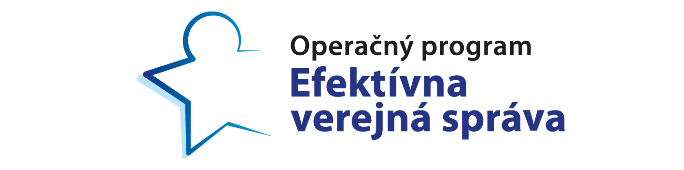 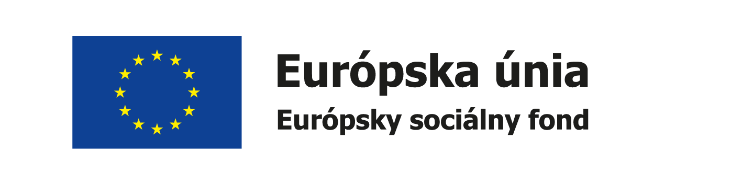 Implementácia opatrení revízií výdavkov projektu Hodnota za peniaze Obsah1	Úvod	52	Metodika odpočtu	93	Zdravotníctvo	103.1	Zhrnutie	103.2	Lieky a lieková politika	153.3	Zdravotnícke pomôcky a revízne činnosti	203.4	Diagnostika	213.5	Nemocnice	243.6	Dáta a procesy	323.7	Analytické úlohy	34Príloha č. 1 Zdravotnícke zariadenia pripojené do systému DRG k 1.1.2020	354	Doprava	374.1	Zhrnutie	374.2	Plánovanie a príprava investičných projektov v doprave	444.3	Diaľnice, rýchlostné cesty a cesty I. triedy	504.4	Železničná infraštruktúra a osobná doprava	574.5	Dopravné dáta, modely a metodika pre CBA	66Príloha č. 1 Zoznam projektov predložených ÚHP MF SR (stav k 31.12.2019)	695	Informatizácia	745.1	Zhrnutie	745.2	Úspora	795.3	Hodnota	815.4	Riadenie	845.5	Dáta a metodika	865.6	Analytické úlohy	886	Vzdelávanie	906.1	Zhrnutie	906.2	Regionálne školstvo	956.3	Vysoké školy a veda	1046.4	Investície a výdavky	1076.5	Dáta a analýza	1117	Životné prostredie	1137.1	Zhrnutie	1137.2	Úspora	1197.3	Hodnota	1237.4	Riadenie	1307.5	Dáta a metodika	1367.6	Analytické úlohy	1388	Trh práce a sociálne politiky	1418.1	Zhrnutie	1418.2	Rodinná politika	1468.3	Politika zamestnanosti	1508.4	Sociálne poistenie a dôchodky	1558.5	Sociálne služby	1628.6	Investície a výdavky v oblasti sociálneho zabezpečenia	1639	Pôdohospodárstvo a rozvoj vidieka	1699.1	Zhrnutie	1699.2	Podpora efektívneho a transparentného trhu s pôdou	1779.3	Riadenie rizika v poľnohospodárstve	1809.4	Podpora investícií v pôdohospodárstve a na vidieku s použitím finančných nástrojov	1819.5	Lesy	1829.6	Zefektívnenie prevádzky úradu a podriadených organizácií MPRV SR vrátane štátnych podnikov	1839.7	Zefektívnenie prevádzky úradu a podriadených organizácií MPRV SR - zvýšenie efektivity a transparentnosti podniku Lesy SR	1879.8	Zlepšenie kvality a dostupnosti dát	188Zoznam skratiek	192Zoznam tabuliek	199Zoznam grafov	201Zoznam obrázkov	201Zoznam boxov	201ÚvodSúhrnná implementačná správa za rok 2019 hodnotí pokrok v plnení 187 opatrení v 7 revíziách. Revízie identifikovali opatrenia s potenciálom úspor 679 mil. eur ročne (tabuľka 1), v roku 2019 sa plánovalo usporiť 400 mil. eur. Skutočne dosiahnutá úspora bola 111 mil. eur,  z rozhodujúcej časti vďaka plneniu úloh v zdravotníctve, marginálne v životnom prostredí a doprave. Opatreniami vo verejnom zdravotnom poistení bolo dosiahnutých 106 mil. eur, napr. zlepšením revíznej činnosti na zdravotníckych pomôckach, hospodárnym obstarávaním zdravotníckej technicky, či pri úhradách liekov na recept. Naopak, v univerzitných a fakultných nemocniciach sa plánovaná úspora nedosiahla a dokonca došlo k zvýšeným nákladom (225 mil. eur). V životnom prostredí priniesli zvýšené poplatky za skládkovanie Environmentálnemu fondu dodatočný výnos 4 mil. eur. V doprave sa efektívnejším obstarávaním elektrickej energie ŽSR usporilo 0,6 mil. eur. Tabuľka 1: Prehľad plánovaných a dosiahnutých úspor v roku 2019 (v mil. eur) Zdroj: revízie výdavkov, implementačné plány, spracovanie IJRevízie navrhli aj nefiškálne opatrenia, ktorých plnením má dôjsť k lepším výsledkom. Medzi najdôležitejšie patrí analyticky podložená prioritizácia investičných projektov v doprave a informatizácii, ktorú sa od roku 2016 nepodarilo zabezpečiť. MDV SR investičný plán ani do konca roka 2019 nezverejnilo. V decembri 2019 zverejnil ÚHP MF SR metodiku prioritizácie projektov v cestnej infraštruktúre, k železničným projektom zatiaľ chýba. V oblasti informatizácie je zásobník projektov čiastočne vypracovaný, chýbajú však projekty financované zo štátneho rozpočtu a prioritizácia projektov. Vyššiu hodnotu a lepšie riadenie v zdravotníctve môže zabezpečiť stratifikácia nemocníc, plná implementácia mechanizmu DRG a širšie využívanie elektronického zdravotníctva. Napriek pripravenej legislatíve k zahájeniu stratifikácie nemocníc v roku 2019 nedošlo, čo odďaľuje riešenie problému dostupnosti a kvality ústavnej zdravotnej starostlivosti. Proces zavedenia systému DRG sa spomalil, v oblasti využívania elektronického zdravotníctva nie sú k dispozícii všetky funkcionality (napr. eLab). Revízia na informatizáciu ako úzke hrdlo využívania e-služieb identifikovala problémy s eID a podpisovaním. Opatrenia sa neplnia, projekt mobilného prihlasovania je nedokončený a rozšírenie elektronických podpisov nízke. Elektronický podpis má nahratý len 10 % platných občianskych preukazov. V školstve sa z opatrení prinášajúcich hodnotu podarilo zvyšovať platy učiteľov, vrátane adresnej úpravy u začínajúcich pedagógov. Koncom roka 2019 bol zavedený nový model atestácie, vyhodnotenie prínosu tejto zmeny k zvýšeniu kvality práce pedagógov  si však vyžaduje dlhšie časové obdobie. Transformácia kreditových príplatkov na príplatky za profesijný rozvoj v rozpore s odporúčaniami revízie nemusí viesť k požadovanému zvýšeniu kvality vzdelávania a zásluhovosti.Prioritou v životnom prostredí je zlepšovanie kvality ovzdušia a podzemných vôd. Zatiaľ bola schválená len podpora kotlíkových dotácií. Doba dotovania výroby elektriny v Novákoch sa síce skrátila, k utlmeniu výroby z uhlia by ale malo dôjsť až po roku 2023. Pripojenosť obyvateľstva na verejnú kanalizáciu si vyžaduje veľké investície, postupné financovanie má zabezpečiť aj schválený Národný plán kanalizácií. V oblasti sociálnych politík sa aj napriek vypracovanej analýze implementácia opatrení na zvýšenie efektívnosti dôchodkového sporenia realizuje pomaly. Opatrenia ministerstva boli doteraz cielené prevažne na zvýšenie informovanosti sporiteľov. Zavedenie predvolenej sporiacej stratégie mešká a plánuje sa uskutočniť do konca roka 2020. K zvýšeniu efektívnosti vynakladaných prostriedkov na verejné investície má prispieť aj hodnotenie projektov a jasná prioritizácia investícií. Od roku 2017 sú rezorty povinné predkladať investičné projekty s celkovými výdavkami nad 40 mil. eur a v prípade IT nad 10 mil. eur na nezávislé posúdenie ÚHP MF SR.  Do konca roka 2019 bolo posúdených 70 projektov (14 v doprave a 56 v oblasti informatizácie) s celkovými nákladmi vo výške 3,8 mld. eur. V oblasti dopravy  bolo výsledkom zníženie rozpočtu projektov pred začatím verejného obstarávania o 104 mil. eur (bez zníženia rozsahu investícií). V prípade 11 projektov v oblasti dopravy a informatizácie v celkovej výške 1,2 mld. eur bolo vyhlásené verejné obstarávanie bez posúdenia ÚHP MF SR. K efektívnejšiemu hodnoteniu a výberu budúcich investícií malo prispieť aj vypracovanie rezortných metodík posudzovania sektorových prínosov, ktoré mali zohľadňovať špecifiká jednotlivých rezortov. Do konca roka 2019 ich vypracovalo MDV SR, ÚPVII a MŽP SR, v rezorte školstva a zdravotníctva sa to zatiaľ nepodarilo. Metodika vypracovaná ÚPVII zjednotila posudzovanie projektov bez ohľadu na zdroj ich financovania, rozpočty projektov sú dostupné v detailnom členení podľa modulov a prínosy projektov sa určujú meraním, nie expertným odhadom. Implementačné správy pravidelne odporúčali zvýšiť kvalitu dát a prístup k informáciám. Kvalita dát, ako aj zdieľanie informácií verejne alebo medzi rezortmi sa postupne zlepšuje. V roku 2019 sa podarilo prepojiť databázy absolventov stredných a vysokých škôl. V prípade investičných dopravných projektov za už zazmluvnené eurofondové projekty sú zverejňované podrobné štruktúrované údaje. U štátnych podnikov je však ochota zdieľať informácie odlišná. Všeobecná zdravotná poisťovňa a Slovenský vodohospodársky podnik poskytli údaje na dopracovanie analýz a implementačných plánov v rokoch 2018 a 2019. Opačný trend pretrváva v doprave. ZSSK neposkytla počas štyroch rokov údaje na dopracovanie revízie výdavkov aj napriek možnosti podpísania zmluvy o mlčanlivosti. Problémom ostáva aj zverejňovanie vypracovaných analytických materiálov (napr. analýzy rezortu dopravy alebo Inštitútu sociálnej politiky). Implementačná jednotka počas obdobia 2017-2019 identifikovala opakujúce sa problémy úspešnej implementácie. Medzi nedostatky patrí najmä: Chýbajúca prioritizácia implementácie opatrení hodnoty za peniaze v agende ministerstievChýbajúci konsenzus a kompromis pred začatím implementácie (racionalizácia siete škôl, téma kreditov, databázy absolventov) Prierezovosť opatrení a s tým spojený rezortizmus (MPSVR SR a MZ SR v oblasti dlhodobej starostlivosti, MDV SR a MŽP SR pri príprave zákona o EIA, MŽP SR a MPRV SR pri správe národných parkov v najvyššom stupni ochrany)Chýbajúce finančné zdroje na implementáciu (zreálnenie nákladov na fungovanie škôl, dlhodobá starostlivosť)Slabá predvídateľnosť legislatívneho prostredia spôsobená aj nesystémovým predkladaním poslaneckých návrhov bez vyčíslených dopadov (posun účinnosti ročného zúčtovania sociálneho poistenia), a to najmä v predvolebnom obdobíKľúčovými podmienkami úspešného dosahovania výsledkov je transparentná nadrezortná kontrola a zodpovednosť rezortov za dosahované výsledky. Implementačná jednotka bude na základe jednotnej metodiky naďalej vyhodnocovať pokrok v plnení opatrení. Implementačné správy budú schvaľované vládou SR a budú pravidelne zverejňované. Transparentné musia byť aj zmeny v prijatých opatreniach, ku ktorým, samozrejme, môže dochádzať.Mechanizmus vynucovania plnenia opatrení je dnes z pohľadu rozpočtu nepriamy, je potrebné zvýšiť prepojenie s rozpočtovými procesmi. Zodpovednosť za plnenie jednotlivých úloh detailne približuje Implementačná jednotka v  implementačných plánoch, opatrenia revízii však nemali priame prepojenie s tvorbou rozpočtu. Je potrebné hľadať spôsob prepojenia revízií výdavkov s tvorbou rozpočtu, aj v kontexte výdavkových stropov. Prebiehajúca pandémia COVID – 19 môže viesť samozrejme k prehodnoteniu priorít jednotlivých rezortov a úpravám výdavkov v rámci rozpočtov jednotlivých kapitol. Hodnotenie ďalších oblastí bude pravdepodobne ovplyvnené aj prioritami politických strán v Koaličnej zmluve a v schválenom Programovom vyhlásení vlády SR 2020 – 2024. Metodika odpočtuV implementačných správach na základe revízie výdavkov sleduje Implementačná jednotka nasledujúce opatrenia:fiškálne opatrenia,opatrenia zlepšujúce hodnotu za peniaze (kvalitatívne),procesné opatrenia (riadenie, dáta, metodiky).Fiškálne opatreniaHodnotenie odzrkadľuje percentuálne plnenie úspory oproti očakávanej hodnote k danému termínu. 
IJ stanovuje na štvrťročnej báze hodnoty trajektórie na dosiahnutie výslednej ročnej úspory do konca roka.Opatrenia zlepšujúce hodnotu za peniaze a procesné opatreniaHodnotenie odzrkadľuje plnenie kvantitatívnych ukazovateľov alebo existenciu požadovaných výstupov k termínu plnenia. Pre účely tohto odpočtu sa za mieru plnenia opatrení berie podiel opatrení, ktoré rezort plní alebo čiastočne plní. ZdravotníctvoZhrnutieImplementáciou úsporných opatrení Revízie výdavkov na zdravotníctvo I. z roku 2016 sa k 31.12.2019 ušetrilo 106 mil. eur ročne na výdavkoch verejného zdravotného poistenia. V opatreniach liekovej politiky – oblasti s najväčším úsporným potenciálom, sa dosiahla úspora predovšetkým v úhradách za lieky na recept vo verejných lekárňach, a to v prvých rokoch implementácie revízie. Širšie využívanie elektronickej preskripcie v roku 2019 sa však nepremietlo do očakávaných nižších výdavkov za lieky na recept. Pozitívny efekt na liekovú politiku predpokladajú novelizácie liekových zákonov v roku 2019, ktorými je v legislatívne zavedené externé referencovanie cien liekov aj na rôzne veľkosti balenia, úprava podmienok uplatnenia výnimky z tzv. fixného doplatku a opatrenia pre zamedzenie reexportu liekov. Problémom naďalej ostávajú rastúce úhrady za lieky na výnimky. Úsporné opatrenia v univerzitných a fakultných nemocniciach neboli ku koncu roka 2019 splnené, a to z dôvodu zlého nastavenia cieľových hodnôt, ako aj nedostatočného tlaku na dosahovanie úspor. Namiesto úspor sa náklady štátnych nemocníc na lieky, špeciálny zdravotnícky materiál a prevádzku medzi rokmi 2016 a 2019 zvýšili o  106,2 mil. eur. Osobné náklady na nemocničný personál vzrástli v rovnakom období o 134,8 mil. eur – cieľová hodnota opatrenia však nebola nastavená správne a prehliadala existenciu platového automatu. Hospodársky výsledok nemocníc sa však zlepšil predovšetkým vďaka oddlžovaniu zdravotníckych zariadení. Oddlžovanie v rokoch 2018–2019 pozitívne ovplyvnilo hospodárenie 13 nemocníc v pôsobnosti MZ SR celkovo o 386 mil. eur. Po očistení o efekt oddlženia však väčšina nemocníc zostáva stratová. Plnenie ozdravných plánov nemocníc, ktoré je podmienkou zapojenia do procesu oddlžovania MZ SR naďalej nezverejňuje. Platby zo zdravotných poisťovní sa od roku 2016 zvýšili o 21 %. Problémom naďalej zostáva skutočnosť, že nepokrývajú priame medicínske náklady za lieky, krv, špeciálny zdravotnícky materiál a osobné náklady, ktoré spolu rastú rýchlejším tempom než celkové úhrady poisťovní.Legislatívny proces k návrhu stratifikácie začatý v roku 2019 bol zdĺhavý a z hľadiska prijatia zmien neúspešný. Návrh bol prijatý vládou SR v septembri 2019, avšak z rokovania v NR SR bol následne stiahnutý.  Nerealizovanie stratifikácie odďaľuje riešenie problému demografického vývoja v SR vo väzbe na kvalitu, efektívnosť a dostupnosť ústavnej zdravotnej starostlivosti. Na druhej strane je pre spustenie stratifikácie už teraz možné pristúpiť k zverejneniu indikátorov kvality a minimálneho počtu zdravotných výkonov a ich plnenia jednotlivými poskytovateľmi zdravotnej starostlivosti. Obdobne sa pristúpilo k implementácii mechanizmu DRG zverejnením tzv. case mix indexov. Proces zavedenia DRG systému ako úhradového mechanizmu v nemocniciach sa v roku 2019 spomalil. Nedostatok vykazovaných dát z nemocníc neumožňuje správne nastavenie relatívnych váh prípadových paušálov. Termín zjednotenia základnej sadzby na celom území SR sa posunul o 2 roky na rok 2024. Pripojenosť poskytovateľov ZS a využívanie elektronického zdravotníctva sa v roku 2019 zlepšili. Využívanie funkcie eRecept pre účely elektronického predpisovania a elektronického vydávania liekov sa zvyšuje, chýbajúca lieková a znalostná databáza však neumožňuje v plnej miere kontrolovať kontraindikácie a interakcie s inými liekmi pacienta. Ďalšia funkcia eLab – modul pre zobrazovanie výsledkov laboratórnych vyšetrení a elektronické žiadanky, nebola ani v roku 2019 zavedená. IJ považuje za kľúčové spustenie tohto modulu najmä z pohľadu odstránenia duplicitných výkonov, ale aj precizovania výpočtov z pohľadu finančných požiadaviek jednotlivých poskytovateľov, napr. pri dofinancovaní sektora.Od roku 2020 sa zmenil systém rozpočtovania výdavkov na zdravotníctvo. Stabilita vo financovaní sa zabezpečí určovaním celkových verejných výdavkov na zdravotníctvo. Ročná suma poistného plateného štátom je od 1.1.2020 stanovená zákonom o štátnom rozpočte a poistné platené štátom viac nie je naviazané na priemernú mzdu. Zmena spôsobu financovania umožní lepšie určovať potrebné výdavky na zdravotníctvo, pretože namiesto arbitrárneho percenta za poistencov štátu spôsobujúceho volatilitu celkových výdavkov začína diskusiu od reálnych potrieb rezortu a znižuje prepojenie na ekonomický cyklus. Dôraz na výsledky v zdravotníctve by podporilo zavedenie programového rozpočtovania vo verejnom zdravotnom poistení. Pre jeho implementáciu je však nevyhnutná relevantná a dôveryhodná dátová báza a spolupráca MF SR, MZ SR a zdravotných poisťovní.Na základe odporúčania IJ ÚV SR a s cieľom zvýšenia alokačnej efektívnosti bola v októbri 2019 vládou SR schválená Revízia výdavkov na zdravotníctvo II. Revízia identifikovala úsporné opatrenia s potenciálom 542 mil. eur a hodnotové opatrenia v sume 792 mil. eur ročne v horizonte 10 rokov. Usporené zdroje majú smerovať primárne do všeobecnej ambulantnej starostlivosti, navýšenia počtu sestier, dlhodobej starostlivosti, prevencie a duševného zdravia.Tabuľka 2: Úsporné opatrenia MZ SR z revízie výdavkov I. (mil. eur)Tabuľka 3: Plnenie hlavných odporúčaní IJ ÚV SR pre MZ SR v Priebežnej implementačnej správe 2019Tabuľka 4: Plnenie opatrení Revízie výdavkov na zdravotníctvo v roku 2019Tabuľka 5: Opatrenia Revízie výdavkov na zdravotníctvo splnené v roku 2018Lieky a lieková politikaLieky - variabilita v predpisovaní, vplyv e-preskripcie (nadspotreba)Výdavky za lieky na recept vo verejných lekárňach klesli medzi rokmi 2016 a 2019 o 20,2 mil. eur, opatrenie tak bolo k 31.12.2019 splnené. K úspore došlo už v prvých 2 rokoch napĺňania Revízie výdavkov I., v roku 2019 sa naopak vývoj zhoršil. Napriek tomu bola cieľová úspora 20 mil. eur dosiahnutá. Širšie využívanie elektronickej preskripcie v roku 2019 sa však nepremietlo do očakávaných nižších výdavkov na lieky na recept. Ďalším nástrojom pre dosiahnutie úspory je zníženie rozdielnej miery preskripcie medzi lekármi (variabilita v predpisovaní). Spôsob, akým je možné odhaliť neštandardné predpisovanie, ukázal napr. IZP v analýze spotreby dvoch oftalmologických liekov. Téma zníženia variability a kontrola predpisovania je však primárne v gescii ZP a ich revíznych tímov.Okrem výdavkov na lieky na recept v roku 2019 rástli aj celkové výdavky na lieky. Revízia výdavkov II. identifikovala úsporný potenciál pre oblasť liekov až na 216 mil. eur ročne v horizonte 5 rokov. Súčasťou nových navrhovaných opatrení je aj rozšírenie centrálneho nákupu liekov. Ten je žiaduci v dôvodu nižších jednotkových cien, ktoré ZP dokážu vyjednať s výrobcami liekov. V roku 2019 sa objem úhrad za centrálne nakupované lieky výrazne znížil (tabuľka 6).Tabuľka 6: Úhrady ZP za lieky (mil. eur)Zdroj: ZP, MZ SR, spracovanie IJZverejňovanie rebríčkov predpisovania lekárov v rámci odbornostiK 31.12.2019 MZ SR nesplnilo zámer zverejniť rebríček lekárov podľa miery preskripcie, opatrenie nebolo splnené. Revízia výdavkov I. identifikovala rozdielnu mieru predpisovania u lekárov rovnakej špecializácie na základe priemerného počtu receptov na 1 pacienta. Analýza nezohľadňovala rozdielnu chorobnosť pacientov, preto sa zamerala iba na najčastejšie špecializácie, pri ktorých sa neočakáva výskyt závažných prípadov. V prípade ďalšej analýzy je pre porovnanie lekárov vhodné zohľadniť nielen špecializácie lekárov, ale aj diagnózy pacientov.Zverejnenie rebríčkov malo prispieť k väčšej informovanosti lekárov aj pacientov a eventuálne k zníženiu rozdielov medzi lekármi. Od vydania revízie výdavkov I. napokon nedošlo k posunu aj z dôvodu nevyriešených problémov ohľadom ochrany osobných údajov. Spätnú väzbu o praxi lekárom naďalej ponúkajú zdravotné poisťovne v rôznej podobe a rozsahu. Na základe informácií o liečbe svojich pacientov môžu mať lekári záujem upraviť nastavenie liečby v prospech väčšej bezpečnosti, kvality a efektívnosti. Z behaviorálneho hľadiska je účinná najmä spätná väzba o preskripčných návykoch lekára v porovnaní s ostatnými lekármi rovnakej špecializácie. Vychádza z prirodzenej tendencie ľudí prispôsobiť svoje rozhodnutia správaniu skupiny s podobnými charakteristikami. Zahraničné štúdie zamerané na zníženie miery predpisovania antibiotík ukazujú, že správne formulovaná spätná väzba adresovaná nadmerne predpisujúcim lekárom vedie k racionalizovaniu liečby.Výnimky na lieky - zavedenie pravidiel pre preplácanie výnimiek V roku 2019 vzrástli úhrady za lieky na výnimky v porovnaní s rokom 2016 o 0,6 mil. eur, medziročne o 400 tis. eur. Opatrenie sa tak k 31.12.2109 neplnilo. V porovnaní so stavom popísaným v revízii výdavkov I. sa však podarilo prudký rast týchto výdavkov významne spomaliť. Pri dofinancovaní zdravotníctva v 10/2019 bolo uzavreté memorandum medzi ZP, MZ SR a PZS, v ktorom sa zdravotné poisťovne zaviazali znížiť prostriedky na lieky uhrádzané na výnimky ročne o 16 mil. eur. V mesiacoch november a december 2019 k zníženiu úhrad nedošlo. Tabuľka 7: Úhrady ZP za lieky na výnimky (mil. eur) Zdroj: ZP, MZ SR, spracovanie IJV prepočte na 1 000 poistencov uhradila VšZP v roku 2015 za lieky na výnimky 6 642 eur, Dôvera 3 693 eur a Union 1 133 eur. V roku 2019 boli úhrady ZP 1,4- resp. 1,6-násobne vyššie v prepočte na počet poistencov (graf 1). Toto porovnanie nezohľadňuje štruktúru poistného kmeňa podľa diagnóz poistencov. Graf 1: Úhrady ZP za lieky na výnimky v prepočte na 1 000 poistencov (eur)Zdroj: ZP, MZ SR, spracovanie IJZavedenie záväzných pravidiel pre úhradu liekov na výnimkyK 31.12.2019 MZ SR nezaviedlo legislatívne zmeny pre zjednotenie pravidiel uhrádzania liekov mimo kategorizačného zoznamu, opatrenie sa tak nesplnilo. Schvaľovanie liečby zostáva v kompetencií ZP. Z pohľadu pacientov sa tak prístup k liečbe môže líšiť v závislosti od rozhodnutia ZP. Podiel schválených žiadostí sa medziročne znížil v ZP Dôvera, opačný trend zaznamenala ZP Union a VšZP. Vo VšZP zároveň pripadá najviac schválených žiadostí v prepočte na počet žiadateľov (graf 2).Tabuľka 8: Podiel schválených žiadostí o lieky na výnimkyZdroj: ZP, MZ SR, spracovanie IJGraf 2: Počet schválených žiadostí na 100 pacientov-žiadateľovZdroj: ZP, MZ SR, spracovanie IJPreskripcia generík - Vydávanie receptu na účinnú látku namiesto konkrétneho liekuOpatrenie sa k 31.12.2019 neplnilo. Existujúca legislatívna úprava ukladá predpisujúcemu lekárovi povinnosť predpísať liek na účinnú látku a zároveň naďalej dovoľuje uvádzať aj názov konkrétneho lieku. V priebehu roka 2019 nedošlo v legislatíve k žiadnym zmenám. Z dát ZP vyplýva, že výška úhrad za generické a biosimilárne lieky medziročne mierne rástla, no ich podiel na celkových úhradách za lieky na recept sa nemenil (tabuľka 9). K úsporám zdrojov VZP nedochádza priamo vyššou spotrebou generických a biosimilárnych liekov, ale už ich vstupom na slovenský trh. Legislatíva totiž požaduje, aby každé generikum a biosimilár vstupujúci do kategorizácie mal nižšiu cenu ako aktuálne najlacnejší originálny porovnateľný liek. Počet žiadostí o kategorizáciu generík v posledných rokoch klesá. Jedným z dôvodov môže byť obmedzenie cenovej súťaže v dôsledku výnimky z tzv. fixného doplatku, kedy výrobca drahšieho lieku pri vstupe lacnejšej alternatívy zníži predajnú cenu svojho lieku a tiež doplatku pacienta tak, že pomer úhrady ZP a doplatku poistenca za liek sa zmení. Cena a výška doplatku je pritom hlavná konkurenčná výhoda generických liekov voči originálnym. Nedodržiavanie pravidla o fixnom doplatku môže odrádzať výrobcov generík od vstupu na trh, na ktorom by nemohli nižšou cenou súťažiť o svoj podiel. V 10/2019 MZ SR novelou zákona č. 363/2011 Z. z. sprísnilo podmienky, za akých výrobca lieku môže uplatniť výnimku z fixného doplatku. Zmena nadobudne účinnosť 1.7.2020.Tabuľka 9: Úhrady za generické a biosimilárne lieky (mil. eur)Zdroj: ZP, MZ SR, spracovanie IJVýmena informácií o exporte liekov medzi ŠÚKL a FS SR/ŠÚ SROpatrenie sa k 31.12.2019 plnilo čiastočne. Od 1.1.2020 došlo k sprísneniu legislatívnych podmienok pre reexport liekov. S cieľom obmedziť špekulatívny reexport liekov bol v 4Q2019 novelizovaný zákon 362/2011 Z. z. o liekoch a zdravotníckych pomôckach. S účinnosťou od 1.1.2020 novela sprísnila definíciu držiteľa povolenia na výrobu liekov, ktorý je oprávnený na vývoz humánneho lieku. Po novom môžu vyvážať kategorizované lieky iba výrobcovia s povolením na úplnú výrobu – držitelia povolenia na čiastkovú výrobu (napr. súvisiacu s balením lieku) nebudú mať oprávnenie na vývoz. Rovnako sa zakazuje verejným lekárňam dodávanie liekov držiteľovi povolenia na veľkodistribúciu liekov (okrem spätného predaja), lekárni na území iného členského štátu a inej verejnej lekárni v počte väčšom ako 5 balení humánneho lieku s rovnakým ŠÚKL kódom za kalendárny mesiac. Povinné zbieranie dát o užívaní podmienene kategorizovaných liekovZákon 363/2011 Z. z. používa 2 podobné pojmy – dočasne kategorizované lieky a podmienene kategorizované lieky. Dočasnou kategorizáciou sa označuje prípad, keď MZ SR zaradí do zoznamu kategorizovaných liekov (ZKL) nový originálny liek na max. 24 mesiacov a pre ktorý platí, že v inom členskom štáte nie je registrovaný podobný liek s rovnakou kombináciou liečiva, liekovej formy a množstva liečiva v jednej dávke lieku. Aby bol liek aj po 2 rokoch naďalej kategorizovaný, držiteľ registrácie musí predložiť farmako-ekonomický rozbor a potvrdiť účinnosť lieku v reálnej terapeutickej praxi. Cieľom je vyhodnotiť efektivitu a opodstatnenosť nového lieku na základe dát o skutočnej spotrebe.Podmienená kategorizácia znamená zaradenie lieku do ZKL na základe splnenia vopred definovaných kritérií. Týka sa liekov, ktoré majú významný vplyv na prostriedky verejného zdravotného poistenia – keď suma úhrad zdravotných poisťovní za posudzovaný liek počas 12 po sebe nasledujúcich kalendárnych mesiacov prevyšuje 1,5 mil. eur. Žiadateľ o podmienené zaradenie lieku do ZKL nemusí predkladať farmako-ekonomický rozbor, avšak podmienkou kategorizácie je určenie maximálnej výšky úhrad ZP na 12 po sebe nasledujúcich mesiacov. Ak skutočná úhrada prevýši maximálnu podmienenú úhradu, držiteľ registrácie lieku je povinný tento rozdiel uhradiť ZP.V obidvoch vyššie popísaných prípadoch MZ SR sleduje reálnu spotrebu liekov, avšak z rozličných dôvodov. Pri dočasne kategorizovaných liekoch MZ SR na základe dát o skutočnej spotrebe rozhoduje o (ne)pokračovaní kategorizácie, pri podmienene kategorizovaných liekoch je skutočná spotreba rozhodujúca pre výšku vyrovnacieho rozdielu a určenie maximálnej úhrady ZP na ďalšie obdobie. Revízia výdavkov na zdravotníctvo I. pôvodne hovorila o zbieraní dát o dočasne kategorizovaných liekoch. Pri tvorbe implementačného plánu došlo k zmene opatrenia tak, ako je definované aj v tejto správe – zbieranie dát o užívaní podmienene kategorizovaných liekov.Na základe zverejnených zoznamov kategorizovaných liekov na mesiace január – december 2019 neboli v priebehu roka 2019 žiadne dočasne kategorizované lieky. 54 kódov liekov bolo podmienene kategorizovaných, pričom 34 z nich bolo do zoznamu podmienene zaradených v priebehu roka 2019. Do času prípravy tejto Súhrnnej implementačnej správy MZ SR rozhodlo o vyrovnacom rozdiele v prípade jedného lieku v celkovej výške 2,5 mil. eur. Opatrenie sa k 31.12.2019 plní.Revízia úhrad kategorizovaných liekovCieľom revízie úhrad liekov je zabezpečiť, aby medicínsky porovnateľné a zameniteľné lieky boli z VZP uhrádzané iba do výšky najlacnejšieho lieku. Z dôvodu zmeny cien kategorizovaných liekov alebo vstupu nových liekov do kategorizácie by malo každý štvrťrok dochádzať k prehodnoteniu úhrad. Zámerom tohto opatrenia  bolo vykonať revíziu úhrad nad rámec pravidelnej štvrťročnej revízie, a to rozšírením skupín liekov, ktoré sú navzájom porovnávané. Opatrenie malo priniesť úsporu 50 mil. eur. V roku 2019 MZ SR pristúpilo k revízii úhradových skupín. Zmeny sa prejavili v ZKL k 1.7.2019, 1.10.2019 a 1.1.2020. Jej vyhodnotenie však poukázalo na nedostatky v metodike. Podľa revízie výdavkov II. sa v nových úhradových skupinách porovnávajú aj lieky v rôznych silách, ktoré nie sú vždy medicínsky zameniteľné a pacientovi tak vzniká doplatok, ktorému sa nemôže vyhnúť výberom lacnejšieho lieku s rovnakým účinkom. Opatrenie preto bolo prehodnotené a v záverečnej správe revízie výdavkov II. sa navrhuje opätovne prehodnotiť a upraviť úhradové skupiny. Opatrenie sa k 31.12.2019 nevyhodnocuje.Zdravotnícke pomôcky a revízne činnostiZdravotnícke pomôcky – externé referencovanie a revízne činnostiOpatrenie sa k 31.12.2019 plnilo. Úhrady ZP za zdravotnícke pomôcky sa medzi rokmi 2016 a 2018 znížili o 22,4 mil. eur. Úspora v rokoch 2017-2018 bola dosiahnutá prevažne revíznymi činnosťami ZP. V roku 2019 došlo k opätovnému rastu výdavkov o 7 mil. eur, avšak v porovnaní so základným rokom 2016 boli o 15,4 mil. eur  nižšie. Cieľová úspora 15 mil. eur tak bola dosiahnutá. Tabuľka 10: Úhrady za zdravotnícke pomôcky (mil. eur)Zdroj: ZP, MZ SR, spracovanie IJZlepšenie revíznych činností VšZPOpatrenie bolo splnené už v roku 2017 v dôsledku činností, ktoré VšZP podnikla v Ozdravnom pláne. ZP sú podľa zákona povinné vykonávať kontrolnú činnosť u PZS a v zariadeniach sociálnej pomoci, ktorým uhrádza poskytnutú starostlivosť. Revízia výdavkov I. definovala opatrenie na základe finančného efektu priamych revíznych kontrol VšZP u poskytovateľov. V roku 2019 VšZP priamymi kontrolami odhalila neúčelné, nehospodárne alebo neefektívne využívanie prostriedkov VZP vo výške 9,6 mil. eur. Tabuľka 11: Výsledky revízií VšZPZdroj: VšZP, MZ SR, spracovanie IJNa základe auditu revíznych činností v 1/2020 má VšZP rezervy v plánovaní revízií, využívaní IS a v reportingu. Zlepšenie v týchto oblastiach pri prinieslo lepšiu kontrolu vynakladaných zdrojov. Audit procesov revíznych činností VšZP pre roky 2015–2019 vykonaný IJ poukázal na niekoľko systémových nedostatkov. VšZP chýbajú zadefinované ciele revízií a KPIs, výber kontrolovaných subjektov je nesystematický, kontroly v IS sú málo automatizované, preventívne nástroje sú len málo využívané a spoľahlivejší reporting by umožnil lepšie plánovanie a zameranie kontrol.     DiagnostikaSVLZ - zníženie jednotkových cien a limitov CT a MR vyšetreníPlánovaná úspora 22 mil. eur sa k 31.12.2019 plnila iba na necelých 30 %, preto je opatrenie hodnotené ako nesplnené. Medziročne sa výška celkových úhrad za CT a MR vyšetrenia významne nezmenila (tabuľka 12).Tabuľka 12: Úhrady za CT a MR vyšetrenia (mil. eur)Zdroj: ZP, MZ SR, spracovanie IJMedziročne uhradili všetky ZP vyšší počet výkonov (graf 4). Úhrady zároveň rástli v menšej miere ako výkony, vo VšZP sa dokonca znížili (graf 3). Revízia výdavkov I. poukázala na vysokú ziskovosť súkromných poskytovateľov CT a MR vyšetrení a v dôsledku toho aj na priestor pre vyjednanie nižších jednotkových cien poisťovňami. V roku 2019 klesli ceny sledovaných výkonov vo všetkých ZP (tabuľka 13). Za predpokladu rastúcich nákladov poskytovateľov tak mohlo dôjsť k zníženiu ich ziskových marží. Pre potvrdenie by bola potrebná hlbšia analýza.Graf 3: Medziročná zmena úhrad za CT a MR výkony v 2019Graf 4: Medziročná zmena počtu CT a MR výkonov v 2019Zdroj: ZP, MZ SR, spracovanie IJTabuľka 13: Jednotkové ceny CT a MR výkonov (eur)Zdroj: ZP, MZ SR, spracovanie IJSVLZ – zavedenie limitov pre ambulantných poskytovateľov Opatrenie sa k 31.12.2019 neplní.  Namiesto plánovanej úspory 3 mil. eur vzrástli výdavky na laboratórne vyšetrenia medzi rokmi 2016 a 2019 o 15 mil. eur. V sledovanom období neboli zavedené ani limity pre ambulantných PZS. Zavedenie modulu elektronického zdravotníctva eLab malo prispieť k zníženiu duplicitných vyšetrení. K 31.12.2019 nebol modul funkčne spustený. Pre plnenie opatrení hodnoty za peniaze v diagnostike je z pohľadu IJ kľúčové spustenie funkcie eLab a dodržanie záväzku ZP z memoranda o dofinancovaní v 10/2019 – zredukovať duplicitnú, nadbytočne a neefektívne vykázanú starostlivosť v diagnostike.Tabuľka 14: Úhrady za výkony laboratórnych vyšetrení (mimo CT a MR; mil. eur)Zdroj: ZP, MZ SR, spracovanie IJÚhrady za laboratórne vyšetrenia rástli medziročne vo všetkých ZP (graf 5).Graf 5: Úhrady poisťovní za laboratórne výkony (mil. eur)Zdroj: ZP, MZ SR, spracovanie IJZazmluvnenie nových SVLZ poskytovateľovOpatrenie sa k 31.12.2019 neplní. V priebehu roka 2019 bolo zazmluvnené 1 nové MR pracovisko v Kysuckej nemocnici Čadca. Opatrenie malo za cieľ zvýšiť dostupnosť vyšetrení v regiónoch prostredníctvom 6 nových prístrojov. Nákup prístrojov pre univerzitné pracoviská zariadení ÚZS zlepší možnosti vzdelávania lekárov. Zmena financovania RTGOpatrenie sa k 31.12.2019 plní čiastočne. Od mája 2019 VšZP upravila ceny RTG vyšetrení v závislosti od kvality prístroja. Tie sú klasifikované do 1 zo 4 klastrov na základe typu, veku, spôsobu monitorovania dávky ožiarenia a možnosti šírenia dát prostredníctvom PACS. Výhodnejšie bodové hodnotenie majú pracoviská, ktorých prístroje sú zaradené vo vyššom klastri. Cieľom opatrenia je uprednostniť vyšetrenia na kvalitných RTG prístrojoch pred drahšou počítačovou tomografiou s väčšou dávkou ožarovania a motivovať tak PZS modernizovať prístrojové vybavenie.Tabuľka 15: Počet RTG vyšetreníZdroj: ZP, MZ SR, spracovanie IJNemocniceVplyvom pokračujúceho oddlžovania zdravotníckych zariadení sa hospodárenie štátnych univerzitných a fakultných nemocníc v roku 2019 účtovne zlepšilo. Celkový efekt oddlžovania UN a FN v roku 2019 dosiahol hodnotu 273 mil. eur. Kladný hospodársky výsledok dosiahlo 9 z 13 nemocníc. Bez oddlženia by boli stratové všetky nemocnice okrem FN NR, ktorá sa ako jediná do procesu nezapojila. Oddlžovanie zdravotníckych zariadení preto IJ nepovažuje za systémové riešenie. Na neúspešnosť oddlžovania nemocníc vo vzťahu k rastu záväzkov poukázal vo svojom hodnotení vývoja rozpočtu verejnej správy aj Najvyšší kontrolný úrad. Zapojenie nemocníc do procesu oddlžovania je podmienené plnením ozdravných plánov. Plány ani ich napĺňanie nie sú verejne dostupné.Graf 6: Efekt oddlžovania na výsledok hospodárenia UN a FN v 2019 (mil. eur)Zdroj: MZ SR, prepočty IJPlatby zo ZP sa v sledovaných nemocniciach od roku 2016 zvyšovali každoročne vyšším tempom. V roku 2019 uhradili ZP nemocniciam o 99 mil. eur viac ako v roku 2018. Napriek tomu nepokrývajú základné náklady na ZS (náklady na lieky, ŠZM, krv a osobné náklady), ktoré rastú väčším tempom (graf 7). Tabuľka 16: Výnosy zo ZP v univerzitných a fakultných nemocniciach v pôsobnosti MZ SR (mil. eur)Graf 7: Platby ZP (výnosy) a náklady na zdravotnú starostlivosť v UN a FN (mil. eur)Zdroj: MZ SR, prepočty IJOptimalizácia prevádzkových nákladovOpatrenie sa k 31.12.2019 neplní. Prevádzkové náklady UN a FN sa medziročne zvýšili o 33,5 mil. eur (28 %). Opatrenie sleduje náklady na energie, opravy a udržovanie a ostatné prevádzkové náklady. V porovnaní s rokom 2018 vynaložili UN a FN na energie v roku 2019 o 3 mil. eur (10 %) viac, na opravy o 1 mil. eur (3 %) viac. Najväčšia časť medziročného nárastu je spôsobená rastom ostatných prevádzkových nákladov (o 29 mil. eur).Graf 8: Prevádzkové náklady UN a FN v rokoch 2018 a 2019 (mil. eur)Zdroj: MZ SR, spracovanie IJOd 1/2019 sú UN a FN povinné dodržiavať jednotný účtovný rozvrh a postupy vnútropodnikového účtovníctva vydané MZ SR. Dodržiavanie tejto povinnosti umožnilo sledovať jednotlivé účtovné položky vo väčšom detaile a zabezpečilo porovnateľnosť údajov. Ostatné prevádzkové náklady tak zahŕňajú niekoľko nákladových účtov uvedených v tabuľke 17. Najväčšia časť medziročného zvýšenia pripadá na účet 504-Predaný tovar, ktorý predstavuje náklady na tovar predávaný vo verejných lekárňach. Prevádzkovanie verejných lekární nemocniciam generuje dodatočné príjmy, preto rast týchto nákladov nepredstavuje problém. Odhliadnuc od tejto položky ostatné prevádzkové náklady v roku 2019 rástli predovšetkým z dôvodu vyšších nákladov na prevádzkové služby (účet 518), pokuty, penále, manká a škody (účtovná skupina 54).Tabuľka 17: Položky ostatných prevádzkových nákladov UN a FNZdroj: MZ SR, spracovanie IJOptimalizácia procesov ÚZSOsobné náklady rástli v UN a FN každoročne od prijatia Revízie výdavkov na zdravotníctvo I., opatrenie sa tak k 31.12.2019 neplní. Je to aj z dôvodu nesprávne nastavenej cieľovej hodnoty pre plnenie opatrenia, ktoré nezohľadnilo existenciu platového automatu. V roku 2019 sa osobné náklady medziročne zvýšili o 75 mil. eur
(14 %). Tempo rastu sa oproti minulému roku zdvojnásobilo. Rast osobných nákladov UN a FN v roku 2019 okrem iného ovplyvnila každoročná valorizácia základnej zložky mzdy v závislosti od priemernej mesačnej mzdy v slovenskom hospodárstve (tzv. platový automat), zvýšenie koeficientov pre výpočet mzdy nelekárskych zdravotníckych pracovníkov platné od 1/2019, zvýšenie minimálnej mzdy a zákonných príplatkov, počet a štruktúra pracovníkov. Rozdielna miera rastu osobných nákladov naprieč nemocnicami môže byť daná rozdielnou mzdovou politikou, kolektívnou zmluvou, variabilitou odmien, ale tiež odlišnou štruktúrou pracovníkov. V roku 2019 pracovalo v UN a FN o takmer 550 zamestnancov viac – najviac pracovníkov pribudlo v kategórii praktické sestry, sociálne sestry, sestry, pôrodné asistentky (+183) a v kategórii nezdravotnícki pracovníci (+160). Efekt platového automatu, teda rastu priemernej mzdy v slovenskom hospodárstve spred 2 rokov, bol 4,6 %.Graf 9: Medziročná zmena výšky osobných nákladov v UN  a FN (2019 vs. 2018)					Zdroj: MZ SR, spracovanie IJOptimalizácia nákupu liekov a ŠZMOpatrenie sa k 31.12.2019 neplnilo. Náklady na lieky a špeciálny zdravotnícky materiál sa medziročne zvýšili vo všetkých UN a FN okrem položky liekov vo FN TN. Oproti úrovni z roku 2016, kedy bola schválená revízia výdavkov I., sa náklady na lieky a ŠZM v sledovaných nemocniciach zvýšili o 23 %.V roku 2019 nemocnice vynaložili na lieky o 22 mil. eur (21 %) viac ako v roku 2018. Najvýraznejší nárast zaznamenali detské fakultné nemocnice v Košiciach a Banskej Bystrici – za lieky zaplatili takmer 3- resp. 2,5-násobok sumy predošlého roka. Dôvodom boli lieky na muskuloskeletálny systém a tráviaci trakt, najmä liek Spinraza, ktorý bol k 31.12.2019 najdrahším kategorizovaným liekom na Slovensku. Náklady na lieky v nemocniciach sa zvyšujú  aj vplyvom mimoriadne finančne náročnej liečby, aj v dôsledku poklesu centrálne nakupovaných liekov v zdravotných poisťovniach. Spotreba centrálne nakupovaného lieku sa neobjaví vo finančnom účtovníctve nemocnice, pretože liek kupuje priamo ZP a nemocnici je iba dodaný. Keď ZP prestane liek obstarávať centrálne, nákup si zabezpečuje nemocnica a eviduje ho v nákladoch daného obdobia. Lieky typu A/AS následne ZP uhrádza ako pripočítateľnú položku k ambulantným výkonom.V roku 2019 rástli náklady na ŠZM vo všetkých UN a FN, v súčte o 12 mil. eur (9 %). Tempo rastu sa oproti roku 2018 (5 %) zvýšilo. Najvýraznejšie, o 2,8 mil. eur, sa táto nákladová položka zvýšila vo FN TN aj vplyvom nového angiologického oddelenia otvoreného v 6/2018.Graf 10: Medziročná zmena nákladov na lieky a ŠZM v UN a FN (2019 vs. 2018)Zdroj: MZ SR, spracovanie IJŠZM - referencovanie kategorizovaného ŠZMCieľom opatrenia bolo aplikovať princíp referencovania cien liekov aj na ceny ŠZM, kedy by cena materiálu závisela od priemernej ceny rovnakej položky v zahraničí. Doposiaľ sa ceny ŠZM referencovali iba voči cenám v Českej republike a porovnanie nebolo rozšírené o ďalšie krajiny tak, ako popisovala revízia výdavkov. Opatrenie sa k 31.12.2019 neplní.Na európskej úrovni existuje iniciatíva vybudovania databázy cien medicínskych produktov – EURIPID. Do tejto dobrovoľnej spolupráce je zapojená aj SR. Spolupráca zatiaľ funguje v oblasti liekov, v budúcnosti je cieľom rozšíriť databázu aj o údaje o zdravotníckych pomôckach. Úprava siete akútnych nemocníc a reprofilizácia nemocníc (stratifikácia siete nemocníc)
V roku 2019 bol legislatívny proces návrhu stratifikácie zdĺhavý a z hľadiska prijatia zmien neúspešný. Legislatívny návrh bol po 3-ročnej analytickej práci pripravený na konci roka 2018. V priebehu roka 2019 bol návrh predložený do MPK až 3-krát – v apríli ako samostatná reforma nemocníc, v júni spolu so zákonom o dlhodobej starostlivosti a v auguste ako návrh ústavného zákona. Na rokovanie vlády predložila ministerka zdravotníctva materiál ako novelu zákona č. 578/2004 Z. z. o poskytovateľoch zdravotnej starostlivosti, zdravotníckych pracovníkoch, stavovských organizáciách v zdravotníctve, ktorý vláda SR schválila v 9/2019. V Národnej rade však už prerokovaný nebol z dôvodu stiahnutia zákona predsedom vlády z rokovania NR SR. Z toho dôvodu sa opatrenie k 31.12.2019 neplní.Cieľom projektu stratifikácie nemocníc je zabezpečiť kvalitnú, dostupnú a efektívnu ústavnú ZS pri očakávaných budúcich potrebách vzhľadom na starnutie populácie. SR bude potrebovať menej lôžok určených na akútnu starostlivosť a naopak viac lôžok na následnú a dlhodobú starostlivosť. Plán stratifikácie stojí na 3 pilieroch nová verejná minimálna sieť,typológia nemocníc, určenie minimálnych počtov výkonov a čakacích dôb. Nová verejná minimálna sieť zdravotníckych zariadení by mala zvýšiť dostupnosť akútnej ZS zo súčasných 87 % na  90 % obyvateľov, ktorí budú mať  prístup k neodkladnej starostlivosti do 30 min. Po schválení stratifikácie má sieť nemocníc pozostávať z 3 všeobecných typov (lokálna, regionálna, národná) a 3 špeciálnych zariadení (nemocnica následnej starostlivosti, kompetenčné centrá, špecializované nemocnice). V stratifikácii MZ SR špecifikuje, aké výkony a v akom minimálnom počte bude musieť ten ktorý typ nemocnice poskytovať (tzv. EBHR limity) a definuje čakacie lehoty na zákroky. Nemocnice budú môcť poskytovať výkony aj nad rámec tých povinných za predpokladu, že splnia minimálny objem výkonov určený ministerstvom. Dôvodom zavedenia minimálneho počtu výkonov je skutočnosť, že viac výkonov vedie k ich vyššej kvalite. Pre spustenie stratifikácie je už teraz možné pristúpiť k zverejneniu indikátorov kvality a minimálneho počtu zdravotných výkonov a ich plnenia jednotlivými poskytovateľmi zdravotnej starostlivosti. Obdobne sa pristúpilo k implementácii DRG zverejnením tzv. case mix indexov. Zavedenie štandardných diagnostických a terapeutických postupovOpatrenie sa k 31.12.2019 plní čiastočne. Príprava štandardných diagnostických a terapeutických postupov (ŠDTP) prebieha na základe realizácie národného projektu Tvorba nových a inovovaných štandardných klinických postupov a ich zavedenie do medicínskej praxe od roku 2017. Prvé štandardy boli schválené na konci roka 2018. K 31.12.2019 bolo ministerstvom schválených 171 jednotlivých štandardov z vyše 20 oblastí, prebehlo tiež 5 revízií už existujúcich postupov. Najviac jednotlivých postupov platných k januáru 2020 je v oblasti nukleárnej medicíny (56), počítačovej tomografie (34) a psychiatrie (22).Štandardné postupy reflektujú aktuálne poznatky medicíny založenej na dôkazoch a upravujú jednotlivé činnosti poskytovania ZS tak, aby bola zabezpečená dostupnosť k rovnako kvalitnej a účinnej starostlivosti. ŠDTP sú určené primárne pre zdravotníckych pracovníkov a PZS, avšak ich uplatnenie má dopad na pacientov, zdroje a systém ZS ako taký. ŠDTP popisujú cestu pacienta systémom tak, aby bola medicínsky správna a tiež efektívna.Na tvorbe ŠDTP sa podieľajú odborné pracovné skupiny. Nimi pripravené štandardy v prvom kroku posudzuje Komisia MZ SR pre ŠDTP. Finálnemu schváleniu a podpisu ministra predchádza ešte splnenie viacerých čiastkových úloh umožňujúcich reálnu implementáciu štandardného postupu – stanoviská kategorizačnej komisie a iných komisií MZ SR, odobrenie od ZP, stretnutia s profesijnými spoločnosťami, zabezpečenie legislatívnych úprav, MTZ a finančného krytia. Naplnenie týchto podmienok je časovo náročné, čo dokazuje aj časové rozpätie medzi termínom predloženia klinických postupov na Komisiu MZ SR pre ŠDTP a termínom účinnosti schválenia ministrom.Elektronizácia zdravotnej dokumentácie a elektronická dokumentácia preskripcieOpatrenie sa k 31.12.2019 plní čiastočne. Ostrá prevádzka elektronického zdravotníctva sa začala v roku 2018. Od 1/2019 boli PZS povinní pripojiť sa do eZdravia pod hrozbou sankcie. Táto skutočnosť sa premietla do zvýšeného počtu pripojených pracovísk a využívania funkcií elektronického zdravotníctva. K 31.12.2019 bolo pripojených 98 % pracovísk ambulantnej ZS a 86 % pracovísk ústavnej ZS pričom nemocnice boli pripojené v plnej miere. Počet elektronických záznamov sa oproti roku 2018 takmer zdvojnásobil. Podobne sa zvýšilo aj využívanie elektronickej preskripcie. V roku 2019 bolo predpísaných o 40 % elektronických receptov viac než v predošlom roku. Funkcia eRecept napriek tomu nie je využívaná v plnom potenciáli – chýbajúca lieková databáza neumožňuje kontrolovať kontraindikácie a interakcie liekov pacienta.Ku koncu roka 2019 poskytovalo eZdravie 6 funkcií – elektronickú zdravotnú knižku, pacientsky sumár, eRecept, eVyšetrenie, eObjednanie a pripojenie do systému pre zdravotníckeho pracovníka a pre pacienta. Z pohľadu pacientov bolo využitie služieb elektronického zdravotníctva k 12/2019 nízke. K 31.12.2019 sa do elektronickej zdravotnej knižky aspoň raz prihlásili iba necelé 3 % občanov s vydaným eID s aktivovaným elektronickým podpisom. Zanedbateľné využitie má tiež funkcia eObjednanie – v roku 2019 ju využilo iba 8 PZS. Pripravovaná funkcia eLab umožňujúca zápis výsledkov z laboratórnych vyšetrení nebola k 31.12.2019 plne spustená. NCZI vypísalo verejnú súťaž na dodávateľa komunikačného modulu eLab v 1/2020. Modul má zabezpečiť rozhranie pre komunikáciu s poskytovateľmi laboratórnej diagnostiky, ZP a ostatnými subjektmi. Cieľom modulu je nahrávanie výsledkov laboratórnych vyšetrení priamo do eZdravia, zavedenie medzinárodného číselníka LOINC, lepšie kontrolné mechanizmy, minimalizácia duplicitných výkonov a štandardizácia žiadaniek. Zavedenie prehľadných pravidiel pri platbách pacientov 
Opatrenie sa k 31.12.2019 neplnilo. Na pretrvávajúci problém neprehľadných platieb pacientov v 10/2019 poukázala aj revízia výdavkov II. Priame platby pacientov sú v zdravotníckych systémoch jedným zo štandardných zdrojov financovania. Dôležitá je však transparentnosť a správne nastavenie, aby priame platby nemali negatívny dopad na zdravie a dostupnosť ZS zvlášť pre ekonomicky slabších obyvateľov.Zavedenie a sfunkčnenie systému DRG
Opatrenie sa k 31.12.2019 plnilo čiastočne. Proces zavádzania systému DRG na Slovensku bol spustený v roku 2017, odkedy nemocnice postupne uzatvárali zmluvy so ZP pre formálne potvrdenie záväznosti prechodu na DRG. Zoznam nemocníc zapojených do mechanizmu DRG k 31.12.2019 je uvedený v prílohe 1. DRG systém v súčasnosti ešte neslúži ako úhradový mechanizmus, ale ako systém vykazovania poskytnutej ZS nemocnicami. Podmienkou uhrádzania hospitalizačných prípadov prostredníctvom DRG je stanovenie základných sadzieb a relatívnych (efektívnych) váh. Relatívne váhy vyjadrujú nákladovú náročnosť prípadov príslušných DRG skupín. Pre stanovenie parametrov každej DRG skupiny je kľúčové dostatočné množstvo reálnych prípadov s vykalkulovanými nákladmi. V roku 2019 nemocnice prvýkrát vykazovali údaje za rok 2018. Kvalita a rozsah vykazovaných dát sú však nedostatočné – z 86 nemocníc zapojených do DRG vykázalo údaje iba 36 subjektov, čo neumožňuje aktualizovať relatívne váhy. Z toho dôvodu Centrum pre klasifikačný systém  pristúpilo k spomaleniu konvergencie základných sadzieb. Podľa novej metodiky dôjde k zjednoteniu základnej sadzby na celom území SR v roku 2024, teda o 2 roky neskôr oproti metodike z roku 2017. V 2H2019 tiež riadiaci výbor prvýkrát pristúpil k valorizácii základných sadzieb, pri ktorých zohľadnil legislatívne dopady roku 2020.Dáta a procesyKvalita a rozsah zdravotníckych dát sa od vypracovania revízie výdavkov I. zlepšili. Naďalej však dochádza z dôvodu chýbajúcej jednotnej metodiky k nezrovnalostiam v údajoch a štatistikách rôznych subjektov (NCZI, ÚDZS, MZ SR, MF SR, ZP). Reporting dát sa líši mierou detailu, v metodológii i periodicite. Kvôli chýbajúcemu súhrnnému dokumentu s popisom metodologických rozdielov je každá analýza údajov administratívne i časovo náročná.Poskytovatelia ZS v súčasnosti reportujú údaje vo viacerých výkazoch pre NCZI, MZ SR či iné subjekty. Pozitívnou zmenou od roka 2019 je zavedenie jednotného postupu vedenia účtovníctva a postupov vnútroorganizačného účtovníctva v organizáciách v zriaďovateľskej pôsobnosti MZ SR. Opatrenie zvýšilo kvalitu a porovnateľnosť vykazovaných údajov. Zámerom elektronizácie zdravotníctva by mala byť čo najväčšia miera automatizácie reportingu, aby raz zadané údaje od PZS do systému boli dostupné pre všetky požadované subjekty od NCZI po ZP.Jednotnej analýze nákladov/výdavkov na zdravotnú starostlivosť by pomohla jednotná forma a významnejšia miera detailu výročných správ ZP, vrátane jasného popisu dát a ich metodológie. Od 1.1 2005 platí Vyhláška MZ SR – č. 767/2004 Z. z. o náležitostiach správy o činnosti zdravotnej poisťovne. Vyhláška obsahuje iba 7 povinných, prevažne formálnych, údajov, ktoré musia ZP vo výročnej správe uviesť. Od svojho vzniku nebola vyhláška novelizovaná. Ako vzor pre potrebnú úpravu môže slúžiť vyhláška vydaná českým MZ pre ZP pôsobiace v ČR. Nariadenie určuje detailný zoznam povinných údajov. Z hľadiska finančnej analýzy je žiaduce nastaviť spôsob prepočtu medzi akruálnym pohľadom používaným na MZ SR a v ZP a hotovostným princípom používaným na MF SR pri tvorbe a plnení rozpočtu. Revízia výdavkov II. odporúča zaviesť programové rozpočtovanie na celé verejné zdravotné poistenie, nielen na kapitolu MZ SR. Proces zavedenia si vyžaduje úzku spoluprácu MZ SR, MF SR a ZP. ZP momentálne nevykazujú výdavky v programovej štruktúre v zavedenom systéme. Výhody rozpočtovania na základe určených cieľov a dosahovaných výsledkov prevyšujú potenciálne prekážky. Takýmto spôsobom bude možné eliminovať opakujúce sa dofinancovávanie zdravotníctva v priebehu roka, čo je dlhodobo neudržateľné a považuje sa za nesystémový krok pre predvídateľnosť plánovania a realizáciu nákupu ZS. Predvídateľnosť a stabilita je dôležitá nielen z pohľadu financovania zdravotníckeho systému, ale tiež z pohľadu legislatívy. Jedným z nástrojov je prijímanie zmien s účinnosťou od 1.1. nasledujúceho kalendárneho roka. V zmysle vyššej transparentnosti kategorizačných orgánov MZ SR zverejňuje zoznam členov a ich životopisy a na kategorizačnom portáli sú zverejňované údaje o konaniach. Členovia orgánov sú však naďalej menovaní do svojich funkcií ministrom bez výberového konania. Zavedenie povinne platených funkcií by posilnilo profesionalitu. Na základe dodatku k štatútu kategorizačnej komisie pre lieky z roku 2018 MZ SR môže, ale nemusí, uzavrieť s členmi dohodu o prácach vykonávaných mimo pracovného pomeru, na základe ktorej im bude priznaná odmena. Toto opatrenie IJ nepovažuje za dostatočné. Pomôcť by mohlo tiež vybudovanie väčšieho tímu odborníkov na HTA.a 32.  Rast miezd nelekárskeho personálu ÚZS a AZSCieľom opatrenia bolo zvýšenie miezd nelekárskeho zdravotníckeho personálu v priemere o 10 % nad rámec tzv. platového automatu. Pre vyhodnotenie opatrenia sú k dispozícii údaje o celkových vyplatených mzdách pracovníkov iba verejných PZS reportovaných NCZI.Celková suma vyplatených miezd nelekárskemu zdravotnickému personálu vo verejnej ÚZS a AZS v roku 2019 vzrástla o 14,9 % (tabuľka 18). Táto suma zahŕňa všetky zložky platu a všetky vplyvy, ktoré v roku 2019 pôsobili na výšku miezd – platový automat, zmena koeficientov, príplatky, rast minimálnej mzdy a špecifiká mzdovej politiky PZS. Suma nie je očistená o zmeny v počte a štruktúre pracovníkov. Tabuľka 18: Rast celkovej sumy vyplatených miezd nelekárskym zdravotníckym pracovníkom vo verejnej ÚZS a AZS                                                                        Zdroj: NCZI, MF SRVeľkú väčšinu nelekárskych pracovníkov tvoria sestry, preto vývoj v mzdách sestier môžeme považovať za smerodajný pre celú skupinu nelekárskeho zdravotníckeho personálu. Priemerná mesačná mzda sestier u verejných PZS v roku 2019 vzrástla o 14,8 % (tabuľka 19) a jej vývoj kopíruje rast celkovej sumy vyplatených miezd nelekárskym zdravotníckym pracovníkom.Tabuľka 19: Priemerná mesačná mzda sestry u verejného PZSZdroj: NCZI, MF SREfekt platového automatu, ktorý sa rovná rastu priemernej mzdy zamestnanca v hospodárstve SR spred dvoch rokov, v roku 2019 dosiahol 4,6 %. Zvyšných 10,2-10,3 % medziročného rastu miezd môžeme pripísať ostatným vplyvom vrátane jednorazového zvýšenia koeficientov, ktoré bolo nástrojom pre dosiahnutie opatrenia (t. j. navýšenie o 10 %; nárast príplatkov za víkendy, sviatky, nočné; nárast minimálnej mzdy, ostatné špecifiká mzdovej politiky). Z dostupných dát nie je možné oddeliť jednotlivé efekty. Napriek tomu údaje potvrdzujú výrazné zrýchlenie rastu miezd v medziročnom porovnaní, ktoré sa blíži zamýšľanému 10 % navýšeniu. Pre presnejšiu analýzu by boli potrebné aj údaje o mzdách pracovníkov u neverejných PZS. Na základe popísaných skutočností a dostupných dát sa opatrenie k 31.12.2019 plní čiastočne.Prevencia – skríningy rakovinyOpatrenie sa k 31.12.2019 neplní. MZ SR v spolupráci so ZP v roku 2019 začalo realizovať tri programy populačného skríningu onkologických ochorení - kolorektálny karcinóm, karcinóm krčku maternice a karcinóm prsníka. Na základe vybraných charakteristík (vek, pohlavie a pod.) ZP vybrali vzorku poistencov, ktorých oslovili na absolvovanie skríningového  testu. Skríningu rakoviny hrubého čreva sa zúčastnilo 27 % oslovených. Cieľom bola 50 % účasť. Nakoľko ďalšie dva skríningové programy začali až v septembri resp. novembri 2019, obdobie do 31.12. nebolo dostatočne dlhé pre ich vyhodnotenie.Analytické úlohyMieru plnenia analytických úloh vykazuje IJ len farebným rozlíšením. Príloha č. 1 Zdravotnícke zariadenia pripojené do systému DRG k 1.1.2020DopravaZhrnutieKľúčovým opatrením na dosiahnutie hodnoty za peniaze v doprave je prioritizácia projektov, ktorá je nemenná naprieč volebnými obdobiami a stanovená na základe analyticky podložených kritérií. Po takmer 2 rokoch prípravy ÚHP MF SR zverejnil v decembri 2019 návrh metodiky „Priority vo výstavbe cestnej infraštruktúry“, v ktorom však absentuje investičný plán MDV SR vrátane finančného krytia a harmonogramu výstavby. Hlavným odporúčaním IJ ÚV SR, schváleným vládou SR, je od roku 2017 vypracovanie kritérií a investičného plánu spolu s finančným krytím a harmonogramom tak, aby prioritizácia projektov v tomto pláne bola pre budúce rozhodnutia MDV SR záväzná. MDV SR začiatkom roka 2020 iniciovalo práce na príprave metodiky pre voľbu prioritných projektov železničnej infraštruktúry. Na tvorbe metodiky sa podieľa aj ÚHP MF SR a ŽSR.Okrem stanovenia priorít vo výstavbe novej cestnej infraštruktúry je potrebné udržiavať v dobrom stave aj tú existujúcu. Údržba ciest I. triedy bola nedostačujúca už v roku 2016 a do konca roku 2019 sa jej stav nezlepšil. V roku 2019 čerpala Slovenská správa ciest (SSC) na údržbu ciest I. triedy sumu 55 mil. eur (vrátane zimnej údržby), čo je rovnaká suma ako v roku 2018. IJ pozitívne hodnotí navýšenie rozpočtu SSC na opravy a údržbu ciest I. triedy prostredníctvom rozpočtových opatrení ako v roku 2018, tak aj v roku 2019 o 15 mil. eur. Dĺžka ciest I. triedy v nevyhovujúcom a havarijnom stave v SR však od roku 2016 narástla o 8 %. V súčasnosti dosahuje celkovú úroveň 40,7 % a od roku 2016 sa stav ciest v nevyhovujúcom stave zhoršil o 3 %. Napriek memorandu o spolupráci medzi MF SR a MDV SR a alokovaným finančným prostriedkom na štyri roky v kumulatívnej výške 200 mil. eur sa SSC nepodarilo počas roka 2019 vybrať dodávateľov na opravy a údržbu ciest I. triedy.Počas 1H2019 vypracovala IJ ÚV SR v spolupráci s ÚHP MF SR Optimalizačnú analýzu Železníc Slovenskej republiky, ktorá odporúčala 11 finančných opatrení, ktoré mali ŽSR rozpracovať do Implementačného plánu. ŽSR sa ani do 12/2019 nepodarilo vypracovať tento implementačný plán s harmonogramom a merateľnými ukazovateľmi, ktoré sú kľúčovým predpokladom pre naplnenie opatrení hodnoty za peniaze. Napriek tomu ŽSR začali vybrané opatrenia uskutočneného auditu počas 2H2019 realizovať: prípravu na spracovanie novej stratégie, zníženie nákladov na vybrané právne a poradenské služby o 0,7 mil. eur voči roku 2018 a zvýšené výnosy z predaja nepotrebného majetku o 21,6 mil. eur voči roku 2018.Od roku 2016 vyhodnotil ÚHP MF SR z rezortu dopravy 14 projektov s celkovými nákladmi 2,4 mld. eur (tabuľka 20). Na základe rokovaní ÚHP MF SR s MDV SR a podriadenými organizáciami sa rozpočet hodnotených projektov znížil pred verejným obstarávaním o 104 mil. eur, a to bez zmeny rozsahu investície (v priemere o 4 %). K 3 projektom spustilo MDV SR obstarávanie napriek chýbajúcemu odporúčaniu ÚHP MF SR, pri ďalších 2 projektoch išlo o nesúlad výkladu pravidiel na hodnotenie projektov medzi MDV SR a ÚHP MF SR.Zdroj: ÚHP MF SRUplatňovanie metodík pre analýzy investičných projektov sa od roku 2016 výrazne zlepšilo, proces prípravy je však stále nedostatočný. Na základe spolupráce MDV SR a ÚHP MF SR bola aktualizovaná metodika pre tvorbu štúdií uskutočniteľnosti a analýzy prínosov a nákladov. Vďaka nej sa najmä v cestných projektoch výrazne zvýšila kvalita a spoľahlivosť dopravných modelov a prognóz vrátane posúdenia spoločenskej návratnosti. V 01/2019 došlo medzi ÚHP MF SR a MDV SR k písomnej dohode o aplikácii kolíznych pravidiel vyplývajúcich z Rámca na hodnotenie verejných investičných projektov v SR, revízie výdavkov a uznesení vlády SR s presne určenými postupmi pri príprave a hodnotení projektov. Na základe listu o záväznosti Rámca na hodnotenie verejných investičných projektov v SR medzi MDV SR a MF SR majú mať všetky investičné projekty spracovanú štúdiu uskutočniteľnosti podľa aktuálnej metodiky OPII a jej hodnotenie ÚHP pred začatím ďalšieho stupňa prípravy. Plnenie toho usmernenia nebolo zatiaľ vyhodnotené.Od schválenia revízie výdavkov sa postupne zlepšuje aj dostupnosť údajov, kvalita poskytovaných dát a ich zverejňovanie. V prípade všetkých zazmluvnených investičných dopravných projektov OPII zverejňuje MDV SR štruktúrované podrobné údaje. Zároveň sa zverejňujú aj štruktúrované údaje o projektoch v zásobníku OPII. Rovnako sa rozširuje sada údajov, ktoré sú zverejňované ako opendata na data.gov.sk. Naopak, podriadené organizácie (NDS, ZSSK) vyžadujú na poskytnutie niektorých údajov pre svojho akcionára (MDV SR) podpísanie zmluvy o mlčanlivosti (NDA). ZSSK však niektoré údaje  MDV SR neposkytuje aj napriek možnosti podpísania NDA.Analytická jednotka MDV SR, Inštitút dopravnej politiky (IDP), organizačne zaradený pod štátneho tajomníka MDV SR, napriek obmedzenej analytickej kapacite (5 analytici) splnil minimálne požiadavky na kritériá kvality analytických jednotiek za rok 2019 v rámci projektu “Budovanie a rozvoj kapacít analytických útvarov na vybraných ústredných orgánoch štátnej správy“. IDP vypracoval tri recenzované výstupy - 1 analýzu a 2 komentáre. Analýza “Posúdenie ekonomickej výhodnosti uloženia záväzku služby vo verejnom záujme na pravidelnej leteckej linke Bratislava-Košice“ bola recenzovaná ešte v roku 2019 a nie je zverejnená. MDV SR zároveň naďalej objednáva vypracovanie analytických úloh externými dodávateľmi a nevyužíva interné kapacity IDP.Tabuľka 21: Plnenie hlavných odporúčaní IJ ÚV SR pre MDV SR v Priebežnej implementačnej správe 2019Tabuľka 22: Plnenie opatrení Revízie výdavkov na dopravu v roku 2019Tabuľka 23: Opatrenia Revízie výdavkov na dopravu splnené v roku 2017Plánovanie a príprava investičných projektov v dopravePre nové investičné projekty nad 20 mil. eur v rámci prípravy zadania štúdie realizovateľnosti posúdiť vhodnosť aplikácie multimodálnych variantov a vykonať takéto posúdenie"Metodický rámec pre vypracovanie štúdie uskutočniteľnosti", ktorý stanovuje postup pri posudzovaní projektových alternatív na začiatku prípravy projektu, je v platnosti od 11/2018. V súvislosti s multimodálnym posudzovaním zdôrazňuje, že výber najvhodnejšieho módu alebo kombinácie módov by sa mal stanoviť v strategickom dokumente – investičnom pláne, ktorého súčasťou by mal byť predovšetkým kvalitný multimodálny dopravný model. Alternatívou je spracovanie tzv. predbežnej štúdie uskutočniteľnosti, čo by sa však malo diať iba výnimočne.Aj keď bol daný metodický rámec vydaný primárne pre eurofondové projekty, na základe odporúčania IJ sa ním riadia od roku 2019 všetky nové investičné projekty nad 20 mil. eur bez ohľadu na zdroj financovania. IJ zároveň pozitívne hodnotí skutočnosť, že v 3Q2019 MDV SR upozornilo rezortné organizácie na dodržiavanie rámca na základe odporúčania IJ aj formálne listom.V 2H2019 nebol pripravovaný žiaden nový investičný projekt nad 20 mil. eur. Opatrenie sa k 31.12.2019 nevyhodnocuje.Tabuľka 24: Zoznam nových investičných projektov nad 20 mil. eur a ich stav k 31.12.2019 Zdroj: MDV SR*Súťaž bola vyhlásená 4.5.2018, t.j. pred platnosťou novej metodiky (11/2018)Odporúčanie IJ: Multimodálne posudzovať aj projekty nad 20 mil. eur, ktoré sú staršie ako 3 roky a nemajú vypracovanú štúdiu uskutočniteľnosti.Realizovať štúdie realizovateľnosti na začiatku predinvestičného procesuV 2H2019 boli ÚHP predložené štúdie realizovateľnosti k 3 projektom na začiatku predinvestičného procesu, pričom finálne hodnotenie bolo vydané k projektu ZSSK „IS Komplexného vybavenia cestujúcich (KVC)“ v hodnote 29,8 mil. eur.Na základe listu o záväznosti Rámca na hodnotenie verejných investičných projektov v SR medzi MDV SR a MF SR majú mať všetky investičné projekty spracovanú štúdiu uskutočniteľnosti podľa aktuálnej metodiky OPII a jej hodnotenie ÚHP pred začatím ďalšieho stupňa prípravy.Tabuľka 25: Zoznam investičných projektov MDV SR s povinnosťou mať štúdiu realizovateľnosti na začiatku predinvestičného procesu a ich stav k 31.12.2019Zdroj: MDV SR, ÚHP MF SRMDV SR vyhlásilo v 2H2019 verejné obstarávania na projektovú prípravu alebo výstavbu investičného projektu k 2 projektom (R2 Rožňava - Jablonov nad Turňou a I/75 Šaľa – obchvat). Opatrenie sa k 31.12.2019 plní.Preskúmať proces EIA vo väzbe na ostatné fázy prípravy projektu s cieľom zefektívniť celý procesV roku 2018 MŽP SR iniciovalo legislatívny proces k návrhu zákona o posudzovaní vplyvov na životné prostredie, od 06/2019 prebieha vyhodnocovanie MPK. Ambíciou predkladateľa bolo, aby bol zákon účinný od 01/2020. Vzhľadom na množstvo zásadných pripomienok vznesených k tomuto návrhu zákona (446) však do 12/2019 nedošlo k ich vyhodnoteniu a následnému predloženiu materiálu na rokovanie vlády SR.Zefektívnenie procesu prípravy investičných projektov si vyžaduje zmeniť legislatívu MDV SR. V tejto oblasti prebieha legislatívny proces k novým zákonom o výstavbe a o územnom plánovaní. Oba zákony prešli v 09/2019 Legislatívnou radou vlády SR aj Hospodárskou a sociálnou radou SR, na rokovanie vlády SR sa však do 12/2019 nedostali. Opatrenie sa k 31.12.2019 plní len čiastočne.Prehodnocovať pokračovanie v predprojektovej a projektovej príprave projektov s realizáciou plánovanou až v dlhodobom horizonte 10 r.Priority výstavby ciest a diaľnic na Slovensku sú závislé od politického cyklu a konkrétny harmonogram výstavby nie je verejný, je však čiastočne konkretizovaný v Programovom vyhlásení vlády SR. Pri niektorých pripravovaných projektoch nie je dostatočne zrejmé na základe akých kritérií boli pripravované, resp. realizované. Absencia analyticky zdôvodneného výberu priorít a jasného harmonogramu vedie k rozpracovanosti nadmerného počtu úsekov naraz, čo vedie k zvyšovaniu nákladov a neistoty v stavebnom sektore.Po takmer 2 rokoch prípravy ÚHP MF SR zverejnil v decembri 2019 návrh metodiky „Priority vo výstavbe cestnej infraštruktúry“. Jedným z hlavných odporúčaní IJ ÚV SR pre MDV SR, schváleným vládou SR, bolo vypracovanie a zverejnenie kritérií pre prioritizáciu investičných projektov v doprave do 12/2019. Na základe týchto kritérií malo MDV SR vypracovať investičný plán spolu s finančným krytím a harmonogramom. Kritériá mali byť sfinalizované do 10/2019. Koncom 10/2019 zaslalo MDV SR na ÚV SR žiadosť o odklad plnenia tejto úlohy do 06/2020. ÚV SR však odklad neodsúhlasil a odporučil „vzhľadom na nevyhnutnú potrebu riešenia problematiky investičných priorít a systému hodnotenia investičných projektov v oblasti dopravy“ splnenie úlohy v čo najkratšom možnom čase.Materiál „Priority vo výstavbe cestnej infraštruktúry“ predstavuje analyticky podložený návrh metodiky pre výber priorít a plán prípravy a výstavby cestných projektov do roku 2030. V dokumente však absentuje investičný plán MDV SR vrátane finančného krytia a harmonogramu výstavby. Podľa vyjadrenia MDV SR bola jednou z objektívnych prekážok prečo nedošlo k splneniu úlohy aj nejasnosť ohľadom alokácie finančných prostriedkov na rozvoj DI v nasledujúcom programovom období 2021 – 2027. Hlavným odporúčaním IJ ÚV SR, schváleným vládou SR, je od roku 2017 vypracovanie kritérií a zverejnenie zásobníka projektov spolu s finančným krytím a harmonogramom tak, aby prioritizácia projektov v tomto zásobníku bola pre budúce rozhodnutia MDV SR záväzná. Súčasťou metodiky sú aj odporúčania pre MDV SR a jeho podriadené organizácie. Prvým z nich je „Pripraviť zoznam investičných projektov v poradí podľa priorít v cestnej doprave a zverejniť nadväzujúci harmonogram ich prípravy“. Podľa názoru IJ mali byť súčasťou odporúčania aj termíny na ich realizáciu, inak nebude vytvorený dostatočný tlak na ich splnenie.MDV SR začiatkom roka 2020 iniciovalo práce na príprave metodiky pre voľbu prioritných projektov železničnej infraštruktúry. Na tvorbe metodiky sa podieľa aj ÚHP MF SR a ŽSR.Opatrenie sa k 31.12.2019 plní len čiastočne.Preskúmať legislatívne možnosti na minimalizáciu so stavbou nesúvisiacich investícií spolu s vyčíslením rozpočtového dopaduProblematika vyvolaných investícií nie je upravená v legislatíve EÚ a je výlučne riešená na úrovni členských štátov a ich samosprávnych celkov, keďže územné a stavebné konanie je národnou kompetenciou. MDV SR vypracovalo v 1H2019 analýzu problematiky vyvolaných investícií v susedných štátoch - v Česku, Maďarsku, Nemecku, Poľsku a Rakúsku. Legislatíva vybraných štátov obsahuje záväzné podmienky, ktoré musia byť zo strany investora splnené, aby dostal súhlas tretej strany na plánovanú výstavbu. Najbližšie k legislatíve SR je v tomto smere Česká republika.Vyvolané investície okrem zvyšovania nákladov pri výstavbe dopravnej infraštruktúry spôsobujú aj problémy v prípade neprevzatia vyvolanej investície do správy obce, ktorá si ju pri povoľovaní výstavby vyžiadala. Rovnako niektoré technické predpisy používané v rezorte dopravy neúmerne navyšujú cenu stavby – napr. v prípade železničnej infraštruktúry zákon o dráhach č. 513/2009 Z. z. (ktorý vyžaduje mimoúrovňové križovanie pre každé priecestie a priechod pri modernizácii železničnej infraštruktúry). V prípade diaľnic a rýchlostných ciest je to spôsobené nevyužívaním zníženia hluku prostredníctvom obmedzenia rýchlosti jazdy vozidiel v kritickom úseku – na základe technických podmienok TP 052, ktoré však vedie k zníženiu plynulosti dopravy a zároveň negatívne ovplyvňuje benefity projektu (cestovný čas, spotreba), ktoré potom môžu  znížiť celkovú efektívnosť projektu. V novele zákona č. 513/2009 Z. z. o dráhach MDV SR doplnilo povinnosť vlastníka stavby prevziať vyvolanú investíciu, inak je povinný stavebníkovi uhradiť náklady na údržbu, prevádzku a zabezpečenie stavby až do jej prevzatia.Opatrenie sa k 31.12.2019 plní čiastočne.Dôsledne sledovať možnosť maximálneho využitia predchádzajúcich stupňov projektovej dokumentácieNa základe IP 2019 sa toto opatrenie hodnotí pomocou obstarania projektovej dokumentácie formou združenej dokumentácie (DUR + DSP, DSP + DP/DRS). Za rok 2019 bola obstaraná združená dokumentácia pre 4 projekty cestnej infraštruktúry od NDS, 40 projektov od SSC a 2 od ŽSR. Opatrenie sa k 31.12.2019 plní.Tabuľka 26: Zoznam projektov so zabezpečovanou združenou dokumentáciou v roku 2019Zdroj: MDV SRSkvalitniť interné expertné kapacity objednávateľov v rezorte dopravy / MDV SR na lepšiu formuláciu zadaní, priebežnú a záverečnú kontrolu projektovInterné expertné kapacity MDV SRV roku 2019 nebola posúdená žiadna projektová dokumentácia externým dodávateľom. V rezorte neboli vykonané žiadne externé kontroly projektov. Jedna uskutočnená interná kontrola bola zameraná na DÚR pre stavbu D3 Zelený most Svrčinovec.Tabuľka 27: Zoznam projektov vo verejnom obstarávaní v roku 2019Zdroj: MDV SRAnalytická jednotka MDV SRAnalytická jednotka MDV SR, organizačne zaradená pod štátneho tajomníka MDV SR, bola v roku 2019 premenovaná na Inštitút dopravnej politiky (IDP). Člení sa na 2 odbory: odbor harmonizácie verejnej osobnej dopravy a odbor rozvoja dopravnej infraštruktúry.IDP je zapojený do projektu Operačného programu Efektívna verejná správa (EVS) „Budovanie a rozvoj analytických kapacít útvarov na vybraných orgánoch štátnej správy“ a má možnosť financovať náklady na analytické kapacity z eurofondov. Celkovo môže mať z tohto projektu financovaných 6 analytikov (3 senior a 3 junior analytikov), ku koncu roka 2019 boli 5, z čoho 2 sú na RIA 2020 (Stratégia lepšej regulácie).Napriek obmedzenej analytickej kapacite (5 analytici) splnila analytická jednotka minimálne požiadavky na kritériá kvality za rok 2019 v rámci projektu “Budovanie a rozvoj kapacít analytických útvarov na vybraných ústredných orgánoch štátnej správy“. IDP vypracoval tri recenzované výstupy - 1 analýzu a 2 komentáre. Analýza “Posúdenie ekonomickej výhodnosti uloženia záväzku služby vo verejnom záujme na pravidelnej leteckej linke Bratislava-Košice“ bola ešte v roku 2019 recenzovaná, nie je však zverejnená. MDV SR v roku 2019 objednalo analytické úlohy, ktoré by mohli byť vypracované práve využitím interných analytických kapacít, napr.:Komplexná analýza využitia vodnej dopravy pre iné odvetvia hospodárstva (09/2019), cena: 40,5 tis. eurAnalýza možností realizácie projektu R1 v úseku Banská Bystrica – Slovenská Ľupča/ PPP vs. PSC, (11/2019), cena: 115,4 tis. eur.IDP spolupracoval s ÚHP v roku 2019 na aktualizácii Dopravného modelu SR - realizované nové zonálne členenie územia SR v rámci dopravného modelu, upravené výsledky mobilitného prieskumu z roku 2015 (z dôvodu vykazovania nereálnych hodnôt) a aktualizovaná dopravná infraštruktúra (vrátane jej technických parametrov, uzlov pre individuálnu automobilovú dopravu, zastávok verejnej osobnej dopravy) a napojenie zón na dopravnú infraštruktúru (cestná a železničná infraštruktúra, vrátane vnútrozemských vodných ciest) – model ponuky. Bol spracovaný komplexný audit legislatívy v gescii MDV SR (v zmysle uznesenia vlády SR č. 50/2019 k „Auditu legislatívy z pohľadu goldplatingu“). V oblasti zefektívnenia fungovania verejnej osobnej dopravy IDP spracoval novú vyhlášku o verejnej osobnej doprave.Opatrenie sa k 31.12.2019 plní čiastočne.Poskytovať verejnosti relevantné podklady o pripravovaných investičných projektochV súčasnosti majú všetky zazmluvnené investičné dopravné projekty OPII zverejnené štruktúrované podrobné údaje v editovateľnom formáte na stránke www.opii.gov.sk v časti Projekty pre každý projekt samostatne pod označením: „Rozšírené údaje o projekte“. Tieto údaje sa pravidelne na konci kalendárneho polroka aktualizujú. Zároveň sa zverejňovanie údajov týka aj nových zazmluvnených projektov OPII, pre ktoré platí povinnosť, že mesiac po podpísaní zmluvy o NFP musia zverejniť všetky údaje. Koncom roka 2019 má 76 % projektov zverejnené aj všetky zadefinované stupne projektovej dokumentácie.Čo sa týka zverejňovania podkladov k projektom zo zásobníka OPII, sú zverejňované na stránke www.opii.gov.sk v štruktúrovanej podobe. Podľa IJ by malo nasledovať zverejňovanie údajov o projektoch, ktoré nespadajú pod OPII. Opatrenie sa k 31.12.2019 plní.Diaľnice, rýchlostné cesty a cesty I. triedyHľadať spôsoby zvýšenia výdavkov na opravy a údržbu ciest I. triedy tak, aby nedochádzalo k zvyšovaniu podielu ciest I. triedy v nevyhovujúcom a havarijnom stavePodiel ciest I. triedy v nevyhovujúcom a havarijnom stave v SR sa dlhodobo drží nad úrovňou 40 %. Podiel ciest I. triedy v havarijnom stave sa v roku 2019 medziročne mierne znížil a v súčasnosti dosahuje 7,9 %.Graf 11: Cesty I. triedy v havarijnom staveZdroj: SSC, Prehľad stavu ciest I., II. a III. triedy, 06/2019Revízia výdavkov na dopravu v roku 2016 konštatovala, že výdavky SSC na údržbu a opravy sú nedostatočné.  Z toho dôvodu sa aj cesty, ktoré sú dnes v dobrom stave, dostávajú kvôli nedostatočnému financovaniu údržby a opráv do nevyhovujúceho stavu a následne vyžadujú drahú rekonštrukciu. Na základe údajov o stave ciest v rokoch 2016-2019 (tabuľka 28) došlo k zníženiu podielu ciest I. triedy vo vyhovujúcom stave v IVSC BA a IVSC BB a následnému zvýšeniu podielu ciest v nevyhovujúcom a havarijnom stave. Naopak, IVCS ZA a IVSC KE získali viac finančných prostriedkov na opravy ciest, čím došlo k výraznému prírastku podielu ciest vo veľmi dobrom stave. V roku 2019 bol rozpočet výdavkov určený na opravu a údržbu ciest I. triedy zo strany MDV SR pre SSC zvýšený o 15 mil. eur na sumu 55 mil. eur.Tabuľka 28: Zmena stavu ciest I. triedy podľa jednotlivých IVSC medzi rokmi 2016 a 2019 (v %)Zdroj: SSC, Prehľad stavu ciest I., II. a III. triedy, 06/2019Z dôvodu dlhodobého podfinancovania údržby ciest I. triedy podpísalo v 03/2019 MF SR a MDV SR memorandum  o spolupráci na financovaní a realizácii projektu „Veľkoplošná oprava a údržba ciest I. triedy", vo výške 200 mil. eur na 4 roky, ktoré budú uvoľňované na základe požiadavky SSC v predpokladanom ročnom objeme cca 50 mil. eur. Napriek tomu sa SSC počas roka 2019 nepodarilo vysúťažiť dodávateľov na opravy a údržbu ciest I. triedy. Najprv vyhlásila SSC dňa 16.5.2019 VO na veľkoplošné opravy ciest. Obstarávané práce sa týkali celých úsekov, pričom po vysúťažení mala SSC objednávať výkony na konkrétne časti elektronickými aukciami. Úrad pre verejné obstarávanie na základe námietok vydal dňa 23.8.2019 rozhodnutie, v ktorom nariadil verejnú súťaž zrušiť. Následne 15.10.2019 vyhlásila SSC opätovné VO, kde už zákazku rozdelila na časti. VO nebolo do konca roka 2019 vyhodnotené. Opatrenie sa k 31.12.2019 plní čiastočne.Tabuľka 29: Čerpanie peňažných prostriedkov na bežné opravy a údržbu podľa jednotlivých analytických skupín v roku 2019 v tis. eur bez zimnej údržby Zdroj: MDV SRZverejňovať v ročnom intervale počet vybraných kľúčových výkonov jednotlivých činností opráv a vybraných kľúčových výkonov údržby ciest I. triedy a ich náklady v členení podľa IVSCSlovenská správa ciest zverejnila v 1H2019 výkony činností opráv a údržby ciest I. triedy v členení podľa IVSC za rok 2017 a 2018 v .xls formáte a v členení podľa IVSC. Opatrenie sa k 31.12.2019 nevyhodnocuje.Hľadať spôsoby zníženia jednotkových nákladov jednotlivých činností opráv a údržby diaľnic a rýchlostných ciest realizovaných vlastnými kapacitami NDS. Pravidelne (minimálne na ročnej báze) zverejňovať počet vybraných kľúčových výkonov jednotlivých činností opráv a vybraných kľúčových výkonov údržby diaľnic a rýchlostných ciest a ich náklady v členení podľa stredísk údržbyRevízia výdavkov odporúčala NDS znižovať náklady na opravu a údržbu diaľnic a rýchlostných ciest, ktoré realizuje vlastnými kapacitami. NDS pripravila v roku 2019 nasledovné projekty na úsporu nákladov:projekty na znižovanie následkov poveternostných a klimatických podmienok v zimnom období – výstavba protisnehových stien na D1 (Hôrka, Štrba a Vlková) a výstavba sila v oku križovatky Spišský Štvrtok,zvyšovanie efektivity práce - obstaranie techniky na automatizáciu výkonu údržby,zavedenie GPS do služobných vozidiel NDS,školenia zamestnancov – vodičov cestnej údržby – v roku 2019 absolvovali jazdy zručnosti a školy šmyku.NDS však IJ ÚV SR nepredložila očakávané prínosy resp. úsporu financií, ktoré by mali realizáciou týchto projektov vzniknúť. Podľa NDS je to z dôvodu, že pri niektorých opatreniach je potrebné odsledovať ich prínosy v dlhšom časovom horizonte. Projekty boli naplánované a sú realizované, nakoľko podľa NDS je ich okamžitým prínosom napríklad zvýšenie bezpečnosti cestnej premávky, zlepšenie kontrolných systémov, zvýšenie kvalitatívnych schopností zamestnancov cestnej údržby. IJ však predpokladá, že NDS bez vyčíslenia predpokladaných úspor (časových alebo finančných), prípadne realizácie prínosov, projekty nezačne realizovať. Samozrejme po ukončení projektov bude dôležité vyčísliť aj skutočné prínosy, resp. reálne zníženie nákladov.NDS zverejnila vybrané kľúčové výkony opráv a údržby diaľnic a rýchlostných ciest podľa stredísk správy a údržby za rok 2018 v užívateľsky vhodnom formáte .xls. V porovnaní s rokom 2017 však nezvýšila počet zverejňovaných výkonov a zverejňuje približne 50 % rozpočtu bežných výdavkov na opravy a údržbu DaRC. Predstavuje to výdavky, ktoré sú plánované na realizáciu opráv a údržby vlastnými kapacitami, zabezpečovanými prostredníctvom stredísk správy a údržby. Po odporúčaní IJ v predchádzajúcich správach zverejnila NDS v kategóriách činností opráv a údržby okrem celkovej sumy aj jednotlivé činnosti, ktoré sú v danej kategórii zahrnuté. Spravila tak iba pre NDS ako celok, nie pre jednotlivé strediská údržby a iba za rok 2018. Pre utvorenie celkového obrazu o činnostiach, ktoré NDS vykonáva, je však pre porovnanie medziročného vývoja potrebné zverejniť všetky činnosti pre jednotlivé strediská údržby, vrátane roku 2016. Bez toho nie je možné vyhodnotiť jednotkové náklady v činnostiach opráv a údržby diaľnic a rýchlostných ciest. Rovnako je dôležité aj porovnávanie jednotlivých výkonov a ich cien medzi jednotlivými strediskami údržby. Opatrenie sa z dôvodu chýbajúceho vyčíslenia očakávaných prínosov projektov znižovania nákladov na údržbu diaľnic a rýchlostných ciest k 31.12.2019 plní len čiastočne.Prioritné projekty diaľnic a rýchlostných ciest pred verejným obstarávaním na dodávateľa stavebných prác budú hodnotené aj zo strany MF SRÚHP MF SR začal ešte v 1H2019 posudzovať investičný projekt cestnej infraštruktúry „R2 Rožňava – Jablonov nad Turňou (Soroška)“. Na základe publikovaných informácií ohľadom predpokladaného termínu vyhlásenia VO, ÚHP pripravené hodnotenie nezverejnil. NDS a.s však v 12/2019 zverejnila oznámenie o vyhlásení VO na stavebné práce na tento projekt s PHZ vo výške 243 mil. eur. Následne v 12/2019 zverejnil ÚHP hodnotenie daného projektu, podľa ktorého nie je daný investičný projekt spoločensky návratný (BCR je vo výške 0,74) a nie je ho ani možné financovať z fondov EÚ.Vyhlásením VO pred vydaním hodnotenia ÚHP MF SR došlo k nedodržaniu ustanovení Rámca na hodnotenie verejných investičných projektov v SR, ktoré ukladá predkladať projekty na hodnotenie pred vypísaním VO na dodávateľa stavebných prác. ÚHP MF SR malo podklady k danému projektu k dispozícii už od 03/2019 a rovnako vtedy NDS a.s. zverejnila predbežné oznámenie. ÚHP po získaní všetkých podkladov od NDS nedodržalo ustanovenia Rámca na hodnotenie verejných investičných projektov v SR týkajúce sa termínu na vydanie stanoviska.V zmysle ustanovení zákona č. 523/2004 Z. z. o rozpočtových pravidlách účinných od 01.01.2020 je povinnosťou NDS najneskôr pred začatím prác na investičnom zámere zverejniť štúdiu realizovateľnosti. K publikovaniu hodnotenia ÚHP mohlo podľa názoru IJ dôjsť aj v kratšom časovom horizonte ako je 9 mesiacov. Novela zákona o rozpočtových pravidlách rieši aj túto situáciu a ÚHP je od roku 2020 povinné zverejniť hodnotenie do 30 kalendárnych dní od publikovania štúdie uskutočniteľnosti resp. jej zaslania hodnotených subjektom. Opatrenie sa k 31.12.2019 neplní.Tabuľka 30: Prioritné investičné projekty MDV SR (mil. eur), stav k 31.12.2019Zdroj: NDSVšetky budúce investičné projekty, ktorých predpokladaný investičný náklad je vyšší ako 40 mil. eur, budú vo fáze prípravy štúdie realizovateľnosti (ak sa spracováva) podrobené analýze nákladov a prínosov aj zo strany MF SR ÚHP MF SR v roku 2019 posudzoval 12 cestných investičných projektov MDV SR v celkovej hodnote 2,4 mld. eur, ktorých investičný náklad presahuje 40 mil. eur. Finálne odporúčanie vydal k 2 projektom. Opatrenie sa k 31.12.2019 plní.Tabuľka 31: Zoznam budúcich cestných investičných projektov, ktorých predpokladaný investičný náklad je vyšší ako 40 mil. eur posudzovaných ÚHP MF SR v 2. polroku 2019Zdroj: MDV SRPripraviť pravidlá pre schvaľovanie PPP projektov a koncesií s cieľom zabezpečiť dlhodobú udržateľnosť verejných financií a zároveň definovať priestor pre realizáciu PPP projektov a koncesií prinášajúcich hodnotu za peniazePríprava pravidiel pre schvaľovanie PPP projektov a koncesií, s cieľom zabezpečiť dlhodobú udržateľnosť verejných financií, je v gescii MF SR. Práce na nej prebiehali od schválenia revízie výdavkov nedostatočným tempom.  V roku 2019 sa MF SR vyjadrilo, že pravidlá nie je potrebné pripravovať a súčasný strop výdavkov na PPP projekty je dostatočný. Napriek tomu, že sa v súčasnosti výrazné investície formou PPP projektov neplánujú, podľa názoru IJ je definovanie pravidiel pre tento druh investícií potrebné. Okrem nich IJ odporúča stanoviť aj výdavkový strop pre tieto investície. Opatrenie sa k 31.12.2019 preto neplní.Železničná infraštruktúra a osobná dopravaDetailne analyzovať komplexné dopady prípadnej eliminácie 234 km tratí s nízkym využitím bez osobnej dopravy a na základe výsledkov upresniť odhad úspory 6 mil. eur ročne s potenciálnymi jednorazovými nákladmi vo výške maximálne 70 mil. eurDetailne analyzovať komplexné dopady zastavenia dopravy a rozhodnutia o prípadnom zrušení 91 km tratí s minimálnou osobnou dopravouNapriek tomu, že MDV SR si na riešenie týchto opatrení obstaralo štúdiu u externého dodávateľa (VÚD) a na zapracovaní pripomienok od ÚHP MF SR pracuje už vyše roka, opatrenie stále nie je splnené. Termín finalizácie bol v IP 2019 stanovený na 1Q2019, MDV SR ho však nesplnilo. Opatrenie sa k 31.12.2019 neplní.Všetky budúce investičné projekty, ktorých predpokladaný investičný náklad je vyšší ako 40 mil. eur, budú vo fáze prípravy štúdie realizovateľnosti (ak sa spracováva) podrobené analýze nákladov a prínosov aj zo strany MF SRV priebehu roka 2019 neboli ÚHP MF SR predložené na posúdenie žiadne nové projekty železničnej infraštruktúry. Ešte v roku 2018 boli predložené na posúdenie ÚHP 2 projekty, ku ktorým vydal počas roka 2019 finálne stanovisko. Opatrenie sa k 31.12.2019 nevyhodnocuje.Tabuľka 32: Zoznam investičných projektov železničnej infraštruktúry posudzovaných ÚHP MF SR v roku 2019Zdroj: ÚHP MF SRŽSR pripravuje ďalšie štúdie uskutočniteľnosti k železničným investičným projektom, ktoré budú pred finalizáciou predložené ÚHP MF SR na pripomienkovanie.Tabuľka 33: Zoznam pripravovaných investičných projektov železničnej infraštruktúry v roku 2019 Zdroj: ŽSRPrioritné projekty železničnej infraštruktúry (tabuľka 20 RVD) pred verejným obstarávaním na dodávateľa stavebných prác budú hodnotené aj zo strany MF SRV 2H2019 prebiehalo hodnotenie 2 prioritných investičných projektov železničnej infraštruktúry, pričom finálne hodnotenie ÚHP nezverejnilo. Opatrenie sa k 31.12.2019 nevyhodnocuje.Tabuľka 34: Zoznam prioritných investičných projektov železničnej infraštruktúry posudzovaných ÚHP MF SR v roku 2019Zdroj: ÚHP MF SRTabuľka 35: Prioritné investície ŽSR s hodnotou nad 20 mil. eur, stav k 31.12.2019Zdroj: MDV SR, ŽSRV 1H2019 realizovala IJ ÚV SR v spolupráci s ÚHP MF SR „Optimalizačnú analýzu Železníc Slovenskej republiky, ktorá odporúčala 11 finančných opatrení, ktoré mali ŽSR rozpracovať do Implementačného plánu. ŽSR sa zaviazali vypracovať do 12/2019 implementačný plán na realizáciu opatrení auditu. Jeho súčasťou mal byť aj časový harmonogram realizácie jednotlivých navrhovaných opatrení, merateľné ukazovatele a z nich vyplývajúce úspory, vrátane potreby finančného krytia dodatočných investícií. Napriek tomu, že ŽSR do 12/2019 implementačný plán nevypracovali, v 2H2019 začali vybrané opatrenia auditu realizovať:prípravu na spracovanie novej stratégie,zníženie nákladov na vybrané právne a  poradenské služby o 0,7 mil. eur voči roku 2018,predaj nepotrebného majetku - zvýšené výnosy o 21,6 mil. eur voči roku 2018.Zároveň sa venovali analytickej časti ostatných opatrení, a to aj identifikovaniu nadväzností opatrení, návrhu vlastných optimalizačných opatrení (zníženie nákladov na rizikovú prácu a pracovnú pohotovosť, zredukovanie počtu skladov so zabezpečením úspory bez vzniku trvalých dodatočných nákladov na rozvoz materiálu) a kalkulácií nákladov na zmenu tam, kde to bolo možné. Počas realizácie budú vyčíslenia opatrení priebežne aktualizované.Optimalizovať počet zamestnancov ŽSR v súvislosti s modernizáciou, znižovaním rozsahu prvkov železničnej infraštruktúry a optimalizáciou činnostíNa základe údajov za rok 2019 naďalej nedochádza k optimalizácii počtu zamestnancov a po počiatočnom znížení sa koncom roka 2019 počet zamestnancov opätovne zvýšil na úroveň spred roka. Dôvodom bolo najmä prijatie sezónnych zamestnancov pre zabezpečenie vykurovania (obsluha kotlov), ako aj zvýšenie počtu traťových robotníkov, dozorcov výhybiek a výpravcov. K výraznejšej optimalizácii zamestnancov môže dôjsť až po splnení opatrení optimalizačnej analýzy ŽSR, ktorá navrhla viacero možností na úsporu finančných prostriedkov ako aj redukciu zamestnanosti. Opatrenie sa k 31.12.2019 neplní.Tabuľka 36: Celkové náklady ŽSR a počet km spravovaných tratíZdroj: ŽSR Realizovať úspory v riadení dopravy investíciami podľa aktuálnych možností RVS a eurofondov. Prioritne realizovať najprínosnejšie investícieToto opatrenie je priamo previazané s opatrením č. 19 (Optimalizovať počet zamestnancov ŽSR v súvislosti s modernizáciou, znižovaním rozsahu prvkov železničnej infraštruktúry a optimalizáciou činností), keďže sa obe opatrenia viažu aj na potrebné investície v riadení dopravy. Pri optimalizácii mzdových výdavkov na riadenie dopravy má rovnako ako v predchádzajúcom opatrení ŽSR značné rezervy. Za rok 2019 došlo k výraznému medziročnému nárastu celkových nákladov ŽSR na 1 km spravovaných tratí. Medziročný rast nákladov bol spôsobený najmä rastom mzdových nákladov vyplývajúcich z legislatívnych zmien a zmien vyplývajúcich z Kolektívnej zmluvy ŽSR, zmeny medzi jednotlivými štvrťrokmi odrážajú najmä sezónnosť prác a účtovné operácie.Tabuľka 37: Mzdové výdavky ŽSR na riadenie tratíZdroj: ŽSR ŽSR spustili v roku 2019 projektovú prípravu projektu zameraného na modernizáciu riadenia dopravy:optimalizácia trate Prievidza – Jelšovce – ukončená ŠUNa základe záverov optimalizačnej analýzy ŽSR je možné zefektívniť riadenie dopravy aj bez výrazných investícií, napr. skrátením prevádzky staníc alebo zatvorením staníc. Opatrenie sa k 31.12.2019 plní čiastočne.Kvantifikovať optimálne finančné prostriedky na údržbu a prínosy z nej plynúce. Zverejňovať v ročnom intervale počet vybraných kľúčových výkonov jednotlivých činností opráv a údržby a ich nákladyŽSR predložili v roku 2018 ÚHP MF SR analýzu potreby dodatočných nákladov na údržbu železničnej infraštruktúry, ktorej výsledkom je potreba navýšenia finančných prostriedkov v najbližších rokoch, prevádzkový dlh ŽSR k 12/2019 činí 330 mil. eur. Zároveň sa údržbe venovala aj Optimalizačná analýza ŽSR, ktorá identifikovala možnosť zvýšiť výkony v údržbe v hodnote 19 mil. eur ročne, a to najmä:zavedením štandardov údržby,úpravou pracovných zmien skrátiť prestoje personálu,lepšou evidenciou výkonu údržby,precíznejším plánovaním obstarávania náhradných dielov.Tabuľka 38: Výdavky ŽSR na údržbu tratíZdroj: ŽSR V IP 2019 bolo dohodnuté zverejniť údaje o výkonoch a nákladoch jednotlivých činností opráv a údržby ŽSR do konca 1H2019. K zverejneniu údajov za rok 2018 však nedošlo ani do konca roka 2019. Opatrenie sa k 31.12.2019 neplní.Zvýšením účinnosti formou budovania filtračno-kompenzačných zariadení a energetického dispečingu dosiahnuť ročnú úsporu nákladov v objeme 0,5 mil. eur. Budú preskúmané ďalšie možnosti znižovania nákladov na nákup elektrickej energieIP 2019 stanovil nový merateľný ukazovateľ “percentuálny pomer ceny nakúpu elektriny voči PXE po implementovaní opatrení ŽSR, ktorými došlo k zefektívneniu obchodných činností a ceny nákupu elektriny bez implementovania opatrení ŽSR, ktorými došlo k zefektívneniu obchodných činností”, ktorým sa toto opatrenie vyhodnocuje. Na základe daného prepočtu došlo k úspore pri nákupe elektrickej energie v roku 2019 vo výške 0,6 mil. eur. Opatrenie sa k 31.12.2019 plní.Tabuľka 39: Úspora nákladov na nákup elektrickej energie zo strany ŽSR* Vážený priemer cien pred aukciou pre vlastnú spotrebu a aukciou pre tretie strany                                     		Zdroj: CRZ, ŽSRHľadať opatrenia na optimalizáciu jednotkových nákladov a zvyšovanie výnosov, spolu o 20 % v dotovanej verejnej osobnej železničnej doprave  eNa základe dohody v IP 2019 sa dané opatrenie odpočtuje podľa potenciálnych merateľných ukazovateľov:výška úhrady na objednaný produktívny 1 vlkm zo strany objednávateľa (MDV SR),dotačná náročnosť na 1 oskm,tržby na vlkm,počet vlkm na hnacie vozidlo zo strany dopravcu (ZSSK),pričom prvé dva ukazovatele majú klesať a druhé dva stúpať (spolu v priemere medziročne o 5 %). Tieto ukazovatele sú podľa vyjadrenia ZSSK obchodným tajomstvom a nie je ich možné v správe zverejniť. Z tohto dôvodu IJ ÚV SR zverejňuje iba medziročné zmeny daných ukazovateľov.Tabuľka 40: Medziročné zmeny ukazovateľov ZSSK v roku 2019Zdroj: ZSSK, neauditované výsledkyV roku 2019 došlo pri dvoch opatreniach (tržby na vlkm a počet vlkm na hnacie vozidlo) k plneniu plánovanej úspory a pri dvoch (výška úhrady na objednaný produktívny 1 vlkm a dotačná náročnosť na 1 oskm) k neplneniu úspory. Výsledkom je, že sa opatrenie k 31.12.2019 plní čiastočne.Tabuľka 41: Medziročné zmeny ukazovateľov ZSSK za 2016-2019Zdroj: ZSSK, neauditované výsledkyV porovnaní vývoja daných ukazovateľov od roku 2016 došlo k zlepšeniu v 2 potenciálnych ukazovateľoch (v tabuľke 41 označené zelenou farbou) a k zhoršeniu v 2 (v tabuľke 41 označené červenou farbou) oproti plánovanej úspore.Významným projektom, ktorému sa ZSSK v roku 2019 venovala, je návrh novej zmluvy o dopravných službách vo verejnom záujme. IJ bola spolu s ÚHP prizvaná na workshop ZSSK ohľadne prípravy novej zmluvy po roku 2020, ako aj finančného modelu na výpočet ekonomicky oprávnených nákladov, ktoré sú MDV SR preplácané. IJ hodnotí pozitívne, že sa tejto problematike venuje pozornosť a k tvorbe novej zmluvy sú prizvaní aj odborníci mimo MDV SR. MDV SR uzavrelo s poradenskými firmami Deloitte a Eurotarget rámcovú zmluvu, v rámci ktorej Eurotarget vypracoval projekt: „Fungovanie železničných dopravcov v zmenených podmienkach v oblasti poskytovania štátnej pomoci a v podmienkach liberalizácie trhu ŽOD v novom programovom období – spracovanie novej metodiky zmluvných vzťahov pri poskytovaní služieb vo verejnom záujme.“ Projekt však nebol zverejnený ani jeho výsledky neboli prezentované odbornej verejnosti mimo MDV SR.MDV SR zaslalo v 11/2019 na pripomienkovanie IJ ÚV SR a ÚHP MF SR návrh rámcovej Zmluvy o dopravných službách vo verejnom záujme 2021-2030 (ďalej len „Zmluva“). Keďže ide o kontrakt pre štátneho dopravcu vo výške viac ako 2,5 mld. eur na 10 rokov, IJ považuje za dôležité, aby sa k podobe zmluvy a spôsobe výpočtu úhrady štátu viedla širšia odborná diskusia tak, ako to pôvodne bolo zo strany MDV SR a ZSSK navrhované na stretnutí v 06/2019. Napriek prezentovanému zámeru k ďalšiemu stretnutiu a diskusii k parametrom zmluvy nedošlo. Septembrové stretnutie k tejto téme bolo zrušené a v polovici 11/2019 bol IJ zaslaný návrh zmluvy s prílohami s lehtou 7 kalendárnych dní na vyjadrenie.Zmluva medzi MDV SR a ZSSK na roky 2021 – 2030 bude v súlade s pravidlami EK uzavretá priamym zadaním. Pôjde o jednu z posledných možností realizácie zmluvy touto formou. Od roku 2024 musia byť služby poskytované vo verejnom záujme v osobnej železničnej doprave obstarané výhradne formou verejnej súťaže. Z pohľadu hodnoty za peniaze je potrebné, aby sa táto zmluva zamerala na zvýšenie efektívnosti ZSSK, čo by malo nastavenie jednotlivých ustanovení zmluvy reflektovať. Podľa IJ sa zaslaný návrh zmluvy od pôvodnej líšil len minimálne (v podstate je návrh pripravený tak, aby sa len začali využívať inštitúty, ktoré už súčasná zmluva obsahuje – ako indexácia nákladov a možnosť uplatnenia primeraného zisku). IJ vo svojich pripomienkach požadovala do návrhu Zmluvy doplniť:pravidlá na korektné vyčísľovanie nákladov na jednotlivé vlakové linky – v súčasnosti ZSSK nie je schopná spoľahlivo vyčísliť náklady na jednotlivé linky, a to ani na základe viac ako 2-ročnej diskusie k implementácii opatrenia revízie výdavkov na dopravu. MDV SR, ako akcionár ZSSK,  musí preto nastaviť mechanizmus na rozúčtovanie nákladov na trate,výška dotácie pre ZSSK sa určí na základe detailnej objednávky výkonov (rozsah dopravnej obsluhy, štandardy a kapacity vlakov podľa tratí a liniek) MDV SR. Dotácia bude zmluvne určená samostatne pre každú linku, na ktorej MDV SR objednáva výkony vo verejnom záujme. Celková dotácia pre ZSSK sa bude rovnať sume dotácií za všetky objednané linky. Zazmluvnená dotácia bude fixná a viazaná len na objednané výkony (dotácia nerastie, ak sa zvýšia EON). K dodatočným nárokom môže dôjsť iba v prípade výrazných externých šokov (výrazné zmeny ceny energii, legislatívne zmeny k výške miezd a pod.),merateľné ukazovatele spoľahlivosti a kvality dopravy (podľa jednotlivých tratí), spolu s výkonnostnými ukazovateľmi (ako napr. využívanie kapacity flotily vlakov). Rovnako dôležité je, aby MDV SR nastavilo KPIs (jasné merateľné ukazovatele) pre manažment ZSSK v zmluvách a následné odmeňovanie na základe ich plnenia (motivačné zmluvy),možnosť postupnej liberalizácie osobnej vlakovej dopravy s tým, aby ku koncu 10-ročného obdobia bolo 100 % tratí liberalizovaných – s tým súvisí aj postupné znižovanie súvisiacej úhrady na už liberalizované trate v zmluve,kalkuláciu nákladov vypracovanú ex ante - ako je to pri zmluvách o výkonoch vo verejnom záujme v Českej republike, nie až po skončení daného obdobia ako je to v súčasnosti v SR,podrobnú kalkuláciu EON, ako aj na daný účel použitý finančný model, by mal byť pravidelne predkladaný MDV SR na kontrolu. IJ zároveň odporúča, aby tento finančný model a kalkulácie EON boli pravidelne zasielané aj na MF SR.Podľa ZSSK návrh novej Zmluvy predpokladá vyčíslenie plánovanej kompenzácie na základe plánovaných parametrov a plánovaných výkonov objednaných štátom celkom (obslužnosť celého územia), ktoré vychádzajú z Grafikonu vlakovej dopravy (na tomto princípe pracuje aj finančný model k Zmluve) a predpokladá ročné vyúčtovanie na základe vyčísleného čistého finančného vplyvu, t.j. rozdielu medzi EON - EOV (vrátane zálohovej úhrady) + primeraný zisk. Vyčíslenie nákladov na jednotlivé vlakové linky nie je parameter, ktorý vstupuje do výpočtu kompenzácie zo Zmluvy (ani plánovanej a ani skutočnej).Hlavné odporúčanie IJ v SIS 2018 „Poskytovať údaje týkajúce sa Železničnej spoločnosti Slovensko, a. s. (ZSSK), ktoré sú nevyhnutné na dopracovanie Revízie výdavkov na dopravu“ sa stále neplní. Ani v roku 2019 neprišlo k dohode na detaile a štruktúre poskytovaných dát zúčastnených zmluvných strán (IJ ÚV SR, ÚHP MF SR, MDV SR a ZSSK) potrebných na dopracovanie Revízie výdavkov v osobnej železničnej doprave. Podľa ZSSK je to z dôvodu, že ako akciová spoločnosť pohybujúca sa na konkurenčnom trhu si musí chrániť obchodné tajomstvo.Dopravné dáta, modely a metodika pre CBAZadefinovať rozsah zberu dát, jeho periodicitu, formát, zdroj a zodpovednú organizáciu a iniciovanie úpravy metodiky zisťovania ŠÚ SR na aktuálne požiadavky dátMateriál ohľadom zadefinovania rozsahu zberu dát nie je ešte sfinalizovaný, naďalej prebiehajú rokovania s jednotlivými organizáciami ohľadom formátu údajov. Mešká najmä dohodnutie rozsahu poskytovaných údajov zo strany ZSSK, ktoré podmieňuje zasielanie údajov pre interné potreby MDV SR podpísaním NDA. Na jej znení nedošlo do 12/2019 k dohode. Údaje za ostatné subjekty sú MDV SR postupne zasielané a sú archivované vo formáte MS Excel. V IP 2019 bol dohodnutý termín na naplnenie databáz na koniec roka 2019, ktorý nebol dodržaný. Opatrenie sa k 31.12.2019 neplní.Sprístupňovať relevantné dopravné dáta verejnosti, najmä na účely vytvárania koncepčných materiálov a stratégií v oblasti dopravyV 3Q2019 bola spustená slovenská aj anglická verzia modulu pre prehliadanie, sťahovanie a odber štatistických údajov rezortu. V rámci modulu je možné sa prihlásiť na odber štatistických notifikácií. MDV SR zasiela notifikácie v prípade aktualizácie štatistických údajov alebo v prípade dostupnosti nových štatistických údajov a dát. V rámci aktualizácie štatistických údajov koncom roka 2019 boli do XML tabuliek pridané kompletné časové rady, ktoré má dodávateľ štatistiky k dispozícii.MDV SR uskutočnilo pracovné rokovania so ŽSR a NDS ohľadne zverejnenia údajov, ktoré majú k dispozícii. V prípade ŽSR je možnosť zverejniť väčšinu dostupných údajov. V prípade NDS je možnosť zverejňovať údaje napr. pre tvorcov dopravných modelov. Podľa názoru NDS však nie je možné zverejňovať údaje z elektronického systému mýta, elektronickej diaľničnej známky a kontrolného systému a údajov automatického sčítania. Niektoré údaje neboli doteraz zverejnené z dôvodu technickej a personálnej náročnosti, respektíve nutnosti presnejšie definovať rozsah zverejňovania a konzultovať ho s ďalšími relevantnými používateľmi dát. MDV SR od roku 2018 začalo postupne zverejňovať údaje na data.gov.sk a v 4Q2019 zverejnilo 5 nových datasetov (väčšina s údajmi ŽSR) ako aj aktualizovalo už zverejnené datasety. Opatrenie sa k 31.12.2019 plní.Zabezpečiť prístup k vstupným údajom, metodikám, výstupom dopravných modelov nastavením podmienok v zmluvách s dodávateľmi diel vo verejných obstarávaniach začatých po 10/2016Podriadené organizácie boli v roku 2017 listom ministra dopravy a výstavby SR informované o požiadavke zabezpečovať prístup k údajom, metodikám a výstupom z dopravných modelov v zmluvách s dodávateľmi. V súčasnosti je požiadavka zapracovaná vo všetkých nových súťažných podmienkach pre verejné obstarávanie na diela, ktorých súčasťou je dopravné modelovanie. V 2H2019 nebol dodaný žiadny nový dopravný model. Opatrenie sa preto k 31.12.2019 nehodnotí.Vytvoriť metodiku a minimálne štandardy dopravného modelovania, ktoré stanovia mantinely pre tvorcov modelov v závislosti od druhu dopravného modelu Metodická príručka k zostave dopravných modelov a dopravných prognóz bola dokončená v 12/2018 a v roku 2019 bola zverejnená na stránke MDV SR. Zástupcovia samosprávnych krajov boli upozornení, aby pri spracovaní dopravných prognóz a dopravných modelov ako súčastí plánov udržateľnej mobility postupovali podľa uvedenej metodickej príručky. MDV SR tak zároveň testuje túto metodiku v praxi, do konca roka 2019 neboli zaznamenané žiadne podnety na úpravu príručky. Opatrenie sa k 31.12.2019 plní.Podľa tejto príručky spracováva IDP MDV SR v spolupráci s ÚHP MF RS aktualizáciu dopravného modelu SR. Do konca roka 2019 boli zo strany MDV SR realizované nasledujúce aktivity:import a zapracovanie údajov o dopravnej infraštruktúre a napojenie zón na dopravnú infraštruktúru,spracovanie mobilitného prieskumu (údaje o smere a objeme pohybu osôb a tovaru – „odkiaľ kam?“),spracovanie novej zonácie Dopravného modelu SR,zber dopravných údajov potrebných pre aktualizáciu DM SR od rezortných organizácií MDV SR (ŽSR, NDS a.s., SSC, Cargo, ZSSK) v súvislosti s poskytnutím aktuálnych údajov za posledné roky,upravené výsledky mobilitného prieskumu z roku 2015 (z dôvodu vykazovania nereálnych hodnôt) a vykonaný výpočet potrebných vstupov do DM SR (hybnosť).V rozsahu finančných a kapacitných možností NDS zabezpečiť na požiadanie úpravu dát z mýta do anonymizovanej formy použiteľnej pre dopravné modelovanie (nielen intenzity, aj smerové dáta) a na požiadanie sprístupniť vo vopred definovanom rozsahu dáta MDV a zhotoviteľom dopravných modelovNDS boli v 2H2019 doručené 2 požiadavky na poskytnutie dát z mýtneho systému. Žiadostiam bolo vyhovené. Opatrenie sa k 31.12.2019 plní.Zabezpečiť prípravu, zber a spracovanie údajov o mobilitnom správaní obyvateľstva v rámci štatistiky rodinných účtovV priebehu roka 2019 sa uskutočnilo niekoľko pracovných stretnutí MDV SR, ŠÚ SR a UHP MF SR k príprave zaradenia modulov atraktivity do štatistického zisťovania RÚ-SILC. MDV SR zaslalo návrhy spolu 4 modulov pre atraktivity (i) nákupov a služieb, (ii) zdravotníckych zariadení, (iii) úradných a administratívnych záležitostí a (iv) nepravidelných dlhých ciest (dovolenky, služobné cesty). Bolo dohodnuté, že po sfinalizovaní návrhov štatistických formulárov o mobilitnom správaní obyvateľstva ich bude ŠÚ SR postupne od 2H2020 nasadzovať v testovacom režime (zber dát v rámci menšej vzorky v rozsahu cca 300-400 domácností).Z dôvodu prieťahov na strane ŠÚ SR sa ani v roku 2020 nebudú zbierať údaje o mobilitnom správaní obyvateľstva a v prípade ďalšieho omeškania je ohrozený aj rok 2021. MDV SR v 11/2019 zaslalo ŠÚ SR upravený modul „Nákup a služby“, ku ktorému mal ŠÚ SR zaslať pripomienky opytovateľov. Následne mal byť modul odsúhlasený ŠÚ SR a po podpise zmluvy zaradený do zisťovania. ŠÚ SR napriek urgencii MDV SR nezaslal do 12/2019 pripomienky, návrh zmluvy a ani kalkuláciu nákladov na zber údajov. V rámci rozpočtu kapitoly MDV SR sú pritom na rok 2020 alokované finančné prostriedky v predpokladanom rozsahu potrebnom na pokrytie dodatočných nákladov na zber a predspracovanie údajov zo zisťovania. Optimálne by však bolo zabezpečiť financovanie priamo na úrovni rozpočtu ŠÚ SR. Opatrenie sa k 31.12.2019 neplní.Vytvoriť jednotnú štandardizovanú metodiku CBA s konzistentnými a validovanými predpokladmiV roku 2019 pracovalo MDV SR v spolupráci s ÚHP na aktualizácii metodiky CBA. Aktualizácia má byť zásadná, čiže budú aktualizované takmer všetky existujúce údaje (jednotkové ceny) v metodike, zároveň dôjde k zmene aj samotného textu a štruktúry metodiky. Nové znenie metodiky má byť menej byrokratické a lepšie pochopiteľné aj pre tých, ktorí s konceptom CBA dennodenne nepracujú. V IP 2019 bol určený termín finalizácie aktualizácie 12/2019, avšak vzhľadom na výraznejšiu zmenu metodiky, ako bola pôvodne plánovaná, očakáva MDV SR jej dokončenie v 03/2020. Opatrenie sa k 31.12.2019 plní čiastočne.Zabezpečiť kontrolovateľnosť CBA v štúdiách realizovateľnosti NDS zo strany MDV SR a MF SR: vyžadovať v obstarávaniach začatých po 10/2016 od zhotoviteľa detailné podklady a dokumentáciu k CBA, samotný dopravný model, aj projekt výpočtu socio-ekonomických benefitovPožiadavka zabezpečiť kontrolovateľnosť CBA je zapracovaná vo všetkých nových súťažných podmienkach pre verejné obstarávanie na diela. V roku 2019 bolo vyhlásené 1 verejné obstarávanie na dodanie projektovej dokumentácie na stavby. Súčasťou súťažných podkladov je aj požiadavka na dodanie CBA. Opatrenie sa k 31.12.2019 plní.Príloha č. 1 Zoznam projektov predložených ÚHP MF SR (stav k 31.12.2019)InformatizáciaZhrnutieVýsledky slovenskej informatizácie sa v roku 2019 mierne zlepšili, Slovensko ale naďalej zostáva za priemerom EÚ. Oproti roku 2018 skóre narástlo o takmer 2 p.b., pozične ale Slovensko o jednu pozíciu kleslo a obsadilo 21. miesto. Výsledok Slovenska je na úrovni priemeru V4, lepší výsledok dosiahla Česká republika (18. miesto), horšie boli hodnotené Maďarsko (23. pozícia) a Poľsko (25. pozícia). Oproti priemeru troch najlepšie hodnotených krajín zaostávajú výsledky Slovenska o viac ako 20 p.b.Najvýraznejší pokrok oproti roku 2018 dosiahlo Slovensko v hodnotení digitálnych verejných služieb, napriek tomu ale ostáva výrazne pod priemerom EÚ (o viac ako 9 p.b.). V rámci digitálnych verejných služieb najlepší výsledok vykazuje ukazovateľ otvorené dáta, kde dosahuje Slovensko lepší výsledok ako je priemer EÚ (8. miesto). Naopak, podiel používateľov elektronickej verejnej správy vyplňujúcich elektronické formuláre určené verejným orgánom medziročne klesol (o 1 p.b.) a je o 10 p.b. nižší ako priemer EÚ. Naďalej platí, že najhoršie postavenie (23. pozícia) má Slovensko v oblasti DESI 1 Internetové pripojenie, ktoré monitoruje podiel občanov pripojených na internet a cenu internetového pripojenia.Tabuľka 42: Index digitálnej ekonomiky a spoločnosti (DESI) v rokoch 2017 – 2019V roku 2016 identifikovala revízia výdavkov na informatizáciu potenciálnu ročnú úsporu vo výške 25,5 – 48,5 mil. eur. Očakávaná úspora sa do 12/2019 nezrealizovala. Definované úsporné opatrenia neboli splnené, resp. sa ich plnenie nedá vyhodnotiť. Doručené migračné plány rezortov naďalej neobsahujú kalkuláciu finančného dopadu migrácie do vládneho cloudu na IT rozpočty kapitol. V migračných projektoch podporených prostredníctvom dopytovej výzvy bola identifikovaná celková potenciálna úspora vo výške 14,8 mil. eur, realizovať sa však začne až po migrácii projektov do vládneho cloudu (2020, resp. 2021). Na centralizácii podporných IT služieb od prijatia revízie výdavkov nezačal ÚPVII pracovať, nebola uzatvorená ani zmluva na zabezpečenie licencií Microsoft. Pri opatreniach na zvýšenie hodnoty došlo k čiastkovému pokroku, pre vyhodnotenie ich vplyvu na využívanie elektronických služieb ale chýbajú údaje na úrovni konkrétnych služieb. V roku 2017 došlo k zníženiu úrovne zabezpečenia elektronických podaní, podarilo sa nastaviť aj proces automatického vydávania BOK ku eID na klientskych centrách. Napriek tomu je na využitie takmer polovice elektronických služieb potrebný elektronický podpis, ktorý má nahraný len 10 % (317 tis.) platných občianskych preukazov. Elektronické schránky používajú predovšetkým právnické osoby, počet fyzických osôb s aktivovanou elektronickou schránkou postupne narastá (o 23 tis. v roku 2019). Schránok fyzických osôb aktivovaných na doručovanie je ale stále len 106 tis (3,5 % občanov s platným eID). Monitoring využitia IS VS funguje len čiastočne, náklady na transakciu nie sú dostupné ani pre všetky najväčšie prevádzkované systémy s nákladmi nad 100 tis. eur ročne. Projekty s potenciálom zlepšiť súčasný stav informatizácie (mobilné ID, využitie eID v komerčnej sfére) neboli od dátumu schválenia revízie v 10/2016 do 12/2019 realizované, resp. sa pokrok v ich realizácii nedá vyhodnotiť. Podľa akčného plánu Revízie výdavkov na informatizáciu aj NKIVS malo byť prihlasovanie mobilom funkčné od roku 2017, nebolo však dokončené ani v roku 2019. Vytvorený UX dizajn manuál nepriniesol zlepšenie používateľskej kvality elektronických služieb, pretože jeho používanie nie je záväzné.Nová metodika pre prípravu IT projektov a zjednotenie pravidiel ich hodnotenia prispeli k úspore nákladov voči prvotnému odhadu v priemere o 15 %. Hodnotením ÚHP MF SR prešlo celkovo 56 projektov s investičnými a prevádzkovými nákladmi 1,329 mld. eur, odhadovaná úspora nákladov voči prvotnému odhadu je v priemere 15 %. ÚHP MF SR  má posudzovať všetky investičné projekty s nákladmi nad 10 mil. eur, v prípade spolufinancovania z fondov EÚ sú hodnotené aj projekty s nižšími nákladmi. V roku 2019 ÚHP MF SR posudzoval 23 projektov, ku ktorým publikoval stanovisko. Projekty boli zaslané na posúdenie v súlade s Rámcom na hodnotenie verejných investičných projektov. Výber projektov by ďalej zlepšilo plné dokončenie zásobníka projektov. Verejný zásobník projektov by mal obsahovať všetky pripravované projekty bez ohľadu na zdroj financovania, zoznam projektov by mal byť pravidelne aktualizovaný (každých 6 mesiacov). Oproti roku 2016, keď bola prijatá Revízia výdavkov na informatizáciu boli výdavky na IT v roku 2019 vyššie o 15 % (70 mil. eur). Štát vynakladá na prevádzku a investície v oblasti IT viac ako 500 mil. eur ročne, z toho dve tretiny tvoria bežné výdavky. Výdavky na prevádzku medziročne rastú, oproti roku 2018 stúpli o 5 %. Hodnoverné hodnotenie výdavkov na úrovni informačných systémov nie je v súčasnosti možné. Problémom je aj nepresné používanie kategórií ekonomickej klasifikácie (viď opatrenie 16). Graf 12: Vývoj bežných a kapitálových výdavkov na IT (v mil. eur)Zdroj: RISTabuľka 43: Plnenie hlavných odporúčaní IJ ÚV SR pre ÚPVII v Priebežnej implementačnej správe 2019Tabuľka 44: Plnenie hlavných odporúčaní IJ ÚV SR pre MV SR v Priebežnej implementačnej správe 2019Tabuľka 45: Plnenie opatrení Revízie výdavkov na informatizáciu v roku 2019  Tabuľka 46: Opatrenia Revízie výdavkov na informatizáciu splnené v roku 2018Tabuľka 47: Opatrenia Revízie výdavkov na informatizáciu splnené v roku 2017ÚsporaVypracovať záväzný plán migrácie do cloudu a naviazanie na IT rozpočtyPlánované náklady na rozvoj a prevádzku vládneho cloudu v nasledujúcich 10 rokoch sú viac ako 160 mil. eur, stále sa ale nesleduje skutočná spotreba cloudových služieb. V roku 2019 sa cloud využíval maximálne na 74 %, dostupné údaje sledujú kapacitu, ktorá je vo vládnom cloude na jednotlivé projekty alokovaná. Údaje o reálnom využití alokovanej kapacity nie sú dostupné. Bez poznania skutočnej spotreby je možné, že potreba dodatočných kapacít je nadhodnotená a dostupné zdroje sú využívané neefektívne. Jedným z nástrojov na zvýšenie efektivity môže byť prenesenie nákladov za spotrebované cloudové služby na jednotlivé úrady, čím by sa vytvoril tlak na žiadateľov optimalizovať svoje požiadavky na kapacitu. Tabuľka 48: Vyťaženosť vládneho cloudu Zdroj: Štúdie uskutočniteľnosti DC Tajov a DC Kopčianska, spracovanie IJ ÚPVII zbiera migračné plány, nesleduje ale ich skutočné plnenie. Migrácia IS VS nie je naviazaná na IT rozpočty kapitol. Migračné plány doručilo 129 organizácií, z toho 11 ministerstiev (z celkového počtu 13). Na základe informácií z migračných plánov malo byť v roku 2019 premiestnených do cloudu 151 IS VS, skutočný počet migrovaných IS VS nie je dostupný. Do konca roku 2019 bola plánovaná migrácia 16 % (255) všetkých IS VS. Na základe aktuálnej podoby migračných plánov nie je možné vyhodnotiť, či sa migráciou do vládneho cloudu dosiahne úspora stanovená v Revízii výdavkov na informatizáciu vo výške 10 - 15 mil. eur ročne. IJ požadovala formou hlavných odporúčaní úpravu migračných plánov a naviazanie migrácie na IT rozpočty, podľa ÚPVII boli v roku 2019 nastavené podmienky v súlade so znením opatrenia. Všetky budúce žiadosti by mali byť podmienené vytvorením projektu v MetaIS a naviazaním projektu na rozpočet. Graf 13: Plánovaná migrácia vo virtuálnych CPU (vľavo) a podľa počtu IS VS (vpravo) Zdroj: ÚPVII, spracovanie IJV rámci dopytovej výzvy bola podporená migrácia 14 IS VS, celková potenciálna úspora oproti decentralizovanej prevádzke je vo výške 14,8 mil. eur. V roku 2019 boli podporené 4 projekty. ÚPVII pripravil dopytovú výzvu Migrácia informačného systému verejnej správy do cloudovej infraštruktúry ako služby, ktorej cieľom je prostredníctvom finančnej pomoci urýchliť migráciu IS VS do vládneho cloudu. Celková výška rozdelených prostriedkov na projekty je 10 mil. eur. Podmienkou získania finančnej podpory bola aj kalkulácia finančnej náročnosti. Celková potenciálna úspora oproti decentralizovanej prevádzke týchto IS VS je na úrovni 14,8 mil. eur, úspora na prevádzke IS sa začne realizovať po ich spustení v prostredí vládneho cloudu v rokoch 2020 resp. 2021. ÚPVII v roku 2019 dokončil certifikáciu služieb hybridného vládneho cloudu, skutočné používanie týchto služieb úrad nesleduje. Projekt tzv. hybridného cloudu by umožnil poskytovanie aj komerčných služieb vo vládnom cloude, podmienkou je certifikácia týchto služieb zo strany ÚPVII. Aktuálne je zapísaných 76 verejných cloudových služieb na úrovni IaaS, PaaS a SaaS. Cieľom hybridného cloudu je podľa ÚPVII znižovanie výdavkov na nákup a prevádzku HW využívaním IaaS a znižovanie výdavkov na nákup, inštaláciu, prevádzku a rozvoj SW licencií využívaním PaaS a SaaS. IJ oceňuje definovanie certifikovaných služieb, príprava hybridného cloudu ale nemôže ovplyvniť samotnú prípravu migračných plánov a kalkuláciu finančnej náročnosti migrácie do vládneho cloudu.Centralizovať zabezpečenie podporných IT služieb ako sú telekomunikácie a konektivitaRevízia výdavkov identifikovala potenciálnu úsporu vo výdavkoch na IT centralizáciou poskytovania podporných IT služieb. Centrálne sa v prvom kroku mali poskytovať telekomunikačné služby, konektivita a licencie. V oblastiach telekomunikačných služieb a konektivity bola vypočítaná ročná úspora v rozmedzí 10 – 30 % celkových nákladov (9 – 27 mil. eur) na tieto služby. Opatrenie sa neplní od schválenia revízie, ani v roku 2019 nedošlo k žiadnemu pokroku pri jeho plnení. Priemerné ročné výdavky na telekomunikácie a komunikačnú infraštruktúru boli v rokoch 2017 – 2019 na úrovni 63 mil. eur, výška výdavkov sa medziročne výrazne neznižovala. V prípade splnenia opatrenia a dosiahnutia úspory vyčíslenej v revízii výdavkov bolo možné v roku 2019 ušetriť 6 – 18 mil. eur.Tabuľka 49: Výdavky na telekomunikačné služby a komunikačnú infraštruktúru 2017-2019 (v mil. eur)Zdroj: RIS, spracovanie IJZefektívniť podmienky zabezpečenia licencií produktov MicrosoftMinisterstvo financií SR vyhlásilo verejné obstarávanie na nákup produktov Microsoft v 09/2018, ani v roku 2019 ale nedošlo k ukončeniu obstarávania a podpisu zmluvy. Opatrenie sa k 31.12.2019 čiastočne plní.Platnosť centrálnej zmluvy skončila ku koncu roku 2017, ÚPVII a MF SR pripravili podklady k novej centrálnej zmluve. Podľa stanoviska ÚHP MF SR je prechod na centrálnu zmluvu nákladovo najefektívnejší variant s potenciálnou úsporou 13,4 mil. eur v období 3 rokov. Priebeh a náležitosti centrálneho nákupu licencií v 1H2019 opakovane posudzoval Úrad pre verejné obstarávanie. Po úprave podkladov bola súťaž opätovne vyhlásená v 07/2019, do konca roka 2019 ale nedošlo k vyhodnoteniu ponúk a podpisu zmluvy.HodnotaPrehodnotiť mieru požadovanej bezpečnosti elektronických služiebVydávať BOK k novým eID automatickyObe opatrenia boli splnené v priebehu roku 2017, IJ naďalej monitoruje praktické dopady uskutočnených zmien. Novelou zákona o e-governmente z 09/2017 došlo k zjednodušeniu procesu prihlasovania do elektronických služieb štátu, na základe splnenia odporúčania IJ sa podarilo nastaviť aj proces vydávania BOK automaticky k eID vydávaným na klientskych centrách. Nedostatkom systému nateraz ostáva nemožnosť aktivovať BOK pri elektronickej žiadosti o vydanie občianskeho preukazu.Zavedením povinnosti vydávať BOK ku každému vydanému eID postupne stúpa počet občanov schopných komunikovať s verejnou správou elektronicky. V roku 2019 stúpol počet eID aktivovaných BOK o 410 tis. V praxi sú 3 zo 4 vydaných elektronických občianskych preukazov ihneď pri vydaní aktivované zadaním BOK. K automatickej aktivácii eID nemusí dôjsť v prípade, ak žiadateľ o vydanie občianskeho preukazu je starší ako 65 rokov.Tabuľka 50: Miera aktivácie eID zadaním BOK (k novo vydaným eID)Zdroj: MV SR, spracovanie IJ  Občanov plne vybavených na elektronickú komunikáciu so štátom je napriek automatickému vydávaniu BOK stále len 317 tis. Na plné využitie všetkých elektronických služieb je okrem BOK potrebný aj nahratý kvalifikovaný elektronický podpis (KEP). Aktivácia KEP sa nedeje automaticky pri výdaji eID, bez aktivovaného KEP následne nemôže vlastník eID využiť 42 % služieb, napr. nezíska výpis z registra trestov alebo prídavky na dieťa. Možným riešením je tiež znižovanie potrebnej úrovne autorizácie jednotlivých úkonov. V prípade nastavenia automatického vydávania elektronických podpisov sa mohol počet občanov schopných využívať všetky elektronické služby zvýšiť v roku 2019 o 270 tis. Hoci eID vlastní už 3,1 mil. ľudí a 60 % (1,9 mil.) občianskych preukazov má aktivovaný BOK, certifikát ku KEP malo k 12/2019 nahratých len 317 tis. preukazov – teda len 10 % všetkých platných eID. Automatické vydávanie KEP za rovnakých podmienok ako je aktivovaný BOK by v roku 2019 umožnilo plne využívať elektronické služby ďalším 270 tis. občanom. Graf 14: Vydané eID, BOK a KEP (2018-2019)Zdroj: MV SR, spracovanie IJSkutočné využitie elektronických služieb štátu sa nevyhodnocuje, dostupné údaje v MetaIS sú na úrovni služieb nekompletné a málo dôveryhodné. Vplyv splnenia opatrení na používanie elektronických služieb nie je možné individuálne posúdiť. Údaje o používaní nie sú dostupné pre všetky služby, kvalita dostupných údajov je nízka. Podľa ŠU k ÚPVS malo v roku 2019 digitálne služby využívať 2 mil. občanov, skutočný počet užívateľov, ktorí využili elektronické služby aspoň raz nie je dostupný. Podľa počtu vydaných BOK k eID mohlo k 12/2019 využiť elektronické služby maximálne 1,9 mil. občanov. Elektronické schránky využívajú prevažne právnické osoby, miera ich aktivácie fyzickými osobami je nízka. Elektronická schránka aktivovaná na doručovanie je pritom ďalším z predpokladov na plnohodnotnú elektronickú komunikáciu so štátom s potenciálom zrýchliť a zlacniť verejné služby. Schránku má k 12/2019 aktivovanú na doručovanie takmer 330  tis. právnických osôb, fyzických osôb s aktívnou schránkou je len 106 tis. Ročný počet aktivovaných elektronických schránok sa ani v prípade PO ani FO výrazne nezvyšuje.Tabuľka 51: Elektronické schránky aktivované na doručovanieZdroj: NASESVytvoriť záväzný UX manuál pre vládne službyOpatrenie je k 12/2019 čiastočne splnené, dizajn manuál bol vytvorený, nie je ale záväzný pre všetky poskytované elektronické služby. Jednotný dizajn manuál elektronických služieb má zjednotiť požívateľské rozhrania a spôsob komunikácie s používateľom pri poskytovaní elektronických služieb štátu. Manuál bol vytvorený a zverejnený v roku 2018. Bol vydaný metodickým usmernením ÚPVII, má však len odporúčací charakter – jednotliví poskytovatelia služieb tak nie sú povinní sa manuálom pri dizajne nimi poskytovaných služieb riadiť. IJ odporúča, aby bol dizajn manuál pravidelne aktualizovaný na základe spätnej väzby od používateľov a používaný pre všetky poskytované služby štátu. Záväznosť manuálu je možné prijať napr. uznesením vlády s následným zverejnením služieb, ktoré nie sú v súlade s dizajn manuálom, či zverejniť dashboard s hodnotením (zelená, červená) tých orgánov verejnej moci, ktorí sa týmto manuálom riadia, resp. neriadia a zmeny nerealizujú. Otvoriť eID podnikateľom sprístupnením APIPri vytváraní eID bolo jedno z plánovaných využití nového elektronického občianskeho preukazu aj jeho využitie mimo služieb štátnej správy. Využitie v súkromnom sektore otváralo možnosti širšieho využitia eID napr. pri autentifikácii služieb finančných inštitúcií, autentifikáciu v online obchode či podpisovaní zmlúv. S týmto využitím počítal aj NP Elektronická identifikačná karta v rámci projektov OPIS. Projekt Elektronická identifikačná karta bol podporený v roku 2009 sumou 46,5 mil. eur, pri jeho realizácii ale nedošlo k plnému sprístupneniu funkcionalít eID pre tretie strany. Integrácia eID na služby tretích strán je možná, podľa stanoviska MV SR ale nie je záujem na jej využitie. K sprístupneniu API eID nedošlo, podľa MV SR z dôvodu bezpečnosti a ochrany osobných údajov. Opatrenie sa k 31.12.2019 neplní.Preskúmať alternatívne spôsoby overenia identityNa vyhodnotenie opatrenia neboli napriek žiadosti IJ ÚV SR poskytnuté podklady, preto pokrok pri plnení opatrenia nie je možné vyhodnotiť. IJ ÚV SR má k dispozícii prezentáciu projektu s plánovaným termínom realizácie prvej etapy v termíne 02/2020. Nie je jasné, prečo nebol uvedený termín splnený, známy nie je ani súčasný stav projektu. IJ ÚV SR žiadala o poskytnutie údajov NASES aj ÚPVII, podklady potrebné na vyhodnotenie neboli napriek tomu počas prípravy SIS 2019 poskytnuté.Napriek tomu, že termín realizácie projektu bol podľa NKIVS stanovený na rok 2017, detaily projektu NASES niekoľkokrát zmenil a projekt sa nepodarilo realizovať ani do 12/2019. Ide pritom o dôležité riešenie na podporenie využívania elektronických služieb. Mobilné prihlasovanie by pri bežnom prihlasovaní nahrádzalo občiansky preukaz, čím by sa významne uľahčil prístup k elektronickým službám štátu. Prihlasovanie mobilnými zariadeniami pre rôzne elektronické služby je štandardom v súkromnom aj verejnom sektore. Okrem Estónska využíva mobilné ID napríklad aj Rakúsko a dokonca Moldavsko.RiadenieCentrálne riadiť a nakupovať komoditné IT ako sú licencieOpatrenie sa k 12/2019 čiastočne plní, IJ ÚV SR pozitívne hodnotí prijatie uznesenia vlády zaväzujúceho orgány štátnej správy nakupovať licencie využitím centrálnych zmlúv. Technická rovina pre realizáciu tohto opatrenia bola splnená. Uznesenie o povinnosti prednostne pristupovať k platným a účinným centrálnym IKT zmluvám bolo schválené vládou v 06/2019. Povinnosť centrálneho nákupu licencií je základným predpokladom pre vytvorenie systému ich centrálneho riadenia. V súčasnosti ale ostáva otázne vynútenie zapojenia úradov do centrálnej zmluvy, keďže ÚPVII nedisponuje žiadnym mechanizmom na vynútenie využívania centrálnych licenčných zmlúv. Každú žiadosť o pristúpenie k centrálnej zmluve ÚPVII individuálne posudzuje, rovnako sa bude posudzovať aj skutočná potreba licencií pre jednotlivé organizácie. V rámci posudzovania spotreby licencií môže ÚPVII rozhodnúť aj o presunutí licencií na inú organizáciu.Centrálne riadenie licencií vyžaduje vypracovanie auditu licencií vo vlastníctve štátu a následné vytvorenie centrálnej evidencie licencií. V súčasnosti nie sú dostupné údaje o počte vlastnených licencií jednotlivými úradmi  ani o ich skutočnom využívaní. Na nastavenie efektívneho systému riadenia spotreby licencií je potrebné vytvoriť takúto evidenciu licencií s údajmi o ich skutočnom využívaní a pravidelne ju aktualizovať.Vytvoriť zásobník projektov a verejne ho odpočtovaťOpatrenie sa k 12/2019 plní čiastočne, z dôvodu absencie projektov financovaných zo štátneho rozpočtu v zverejnenom zásobníku projektov. IJ odporúča čo najskôr doplniť do zásobníka projekty financované zo ŠR. Zásobník projektov bol síce vytvorený a zverejnený v roku 2018, stále však vykazuje nedostatky. Zásobník v súčasnej podobe neobsahuje všetky projekty, ale len projekty financované z OPII. Podľa stanoviska ÚPVII úrad nedisponuje informáciami o projektoch pripravovaných jednotlivými ministerstvami a financovanými zo štátneho rozpočtu. Nástrojom na vyriešenie tohto problému je podľa ÚPVII pripravovaná vyhláška o riadení projektov k Zákonu č. 95/2019 o ITVS, na základe ktorej budú evidované v zásobníku aj projekty financované zo štátneho rozpočtu s nákladmi vyššími ako 200 tis. eur. IJ naďalej odporúča doplnenie prioritizácie projektov do existujúceho zásobníka, čo zlepší výber projektov na realizáciu a posilní verejnú kontrolu procesu. Zásobník sa bude aktualizovať minimálne každých 6 mesiacov a bude zverejňovaný na webovom sídle ÚPVII.Vypracovať koncepciu riadenia informatizácieKoncepcia riadenia informatizácie verejnej správy bola ako strategický dokument riadenia informatizácie zverejnená v 10/2017. Podľa IJ vykazuje Koncepcia riadenia informatizácie verejnej správy viacero nedostatkov, nedefinuje dostatočne merateľné ukazovatele na sledovanie pokroku v informatizácii a nie je v súlade s Revíziou výdavkov na informatizáciu. Podľa PIS 2018 malo dôjsť k aktualizácii koncepcie, resp. NKIVS v termíne do 31.12.2019. NKIVS nebola v tomto termíne aktualizovaná, podľa ÚPVII z dôvodu prípravy novej NKIVS pre účely nového programového obdobia kohéznej politiky 2021-2027. Opatrenie sa k 31.12.2019 neplní.Vypracovať správu o stave štátneho IKTStav a vývoj informatizácie sa nevyhodnocuje a nekomunikuje dostatočne zrozumiteľne a dostatočne kvalitne. ÚPVII každoročne pripravuje Informáciu o plnení NKIVS, ktorá vyhodnocuje plnenie NKIVS. Informácia sledujúca obdobie od 1.1.2018 do 31.12.2018 bola pripravená ÚPVII, vládou SR bola vzatá na vedomie 17.4.2019. Pri vyhodnocovaní pokroku informatizácie verejnej správy chýba globálny indikátor sledujúci celkový vývoj štátneho IT (napr. eGov benchmark alebo DESI).Informácia o plnení NKIVS má popisný charakter, neanalyzuje príčiny súčasného stavu ani neurčuje opatrenia na dosiahnutie cieľových hodnôt. Informácia o plnení NKIVS vyhodnocuje 46 merateľných ukazovateľov, hodnota pre rok 2018 bola však vyplnená len pre 29 ukazovateľov. Hodnota v roku 2018 výrazne zaostáva za cieľovou hodnotou minimálne v prípade 12 ukazovateľov. Informácia o plnení NKIVS riziko nedosiahnutia cieľových hodnôt nijako nevysvetľuje, neidentifikuje ani opatrenia na zlepšenie súčasného stavu. Odporúčanie IJ: Definovať globálny indikátor na hodnotenie celkového pokroku v oblasti informatizácie, stanoviť cieľovú hodnotu a prostredníctvom tohto ukazovateľa komunikovať stav a vývoj informatizácie.Dáta a metodikaAktualizovať metodiku CBA pre OP II (PO 7)Splnením tohto opatrenia vzniká podľa IJ ÚV SR zásadný nástroj na zjednotenie pravidiel pre posudzovanie investičných projektov v IT do budúcnosti. Metodika CBA bola aktualizovaná v rámci Metodického pokynu v 3Q2018. Podľa aktualizovanej metodiky sú alternatívy hodnotené pomocou multikriteriálnej analýzy, následne vybrané varianty aj pomocou analýzy prínosov a nákladov. Rozpočet je dostupný v detaile na moduly, prínosy projektov sa neurčujú na základe expertného odhadu, ale meraním.Podľa ÚHP MF SR prispela nová metodika k úspore nákladov na úrovni 15 % oproti prvotnému odhadu. Nedostatkom ale je časté nerešpektovanie Metodiky pri prvom predložení projektu (v súlade s ňou sú projekty dopracované až následne), či nedodanie rozpočtu na dostatočne detailnej úrovni (resp. jeho dodanie až po vyžiadaní), viď aj opatrenie 18.Vypracovať definíciu štandardizovaného miesta zamestnanca z pohľadu ITOpatrenie sa ani k 31.12.2019 neplní, nakoľko jeho plnenie nepatrilo medzi priority ÚPVII. Termín na splnenie opatrenia bol určený na 30.1.2019, keďže ÚPVII nezačal na jeho splnení ani do 12/2019 pracovať, nepodarilo sa termín dodržať.  Bez definovania štandardizovaného miesta zamestnanca z pohľadu IT nie je jasné, na aký softvér a hardvér má zamestnanec štátnej správy nárok. Úrady tak môžu nakupovať IT produkty nad rámec reálnej potreby konkrétnych zamestnancov, ktorých praktické využitie je otázne.  Aktualizovať údaje o všetkých informačných systémoch verejnej správy v IS META ISÚroveň sledovania výdavkov na informačné systémy verejnej správy (IS VS) sa zlepšila, dostupné údaje ale stále nepokrývajú všetky IS VS. Podľa Metodického pokynu k medzirezortnému programu 0EK sa samostatne na úrovni špecializovaného prvku rozpočtujú informačné systémy s ročnými výdavkami nad 100 tis. eur, systémy s nižšími výdavkami a podporná infraštruktúra sa rozpočtujú na jeden zo všeobecných prvkov. Podľa dostupných údajov bolo vytvorených 74 špecializovaných prvkov. V MetaIS je definovaných 2 583 IS VS, na úrovni systému sa sledujú výdavky 3 % systémov, ktoré tvoria 52 % celkových výdavkov na IT (271 mil. eur). Údaje o používaní jednotlivých IS VS sa sledujú len pre časť systémov, kvalita a hodnovernosť údajov je nízka. Podľa údajov dostupných z MetaIS sa sleduje využitie najmä u IS VS vytvorených v rámci programov financovaných z eurofondov. Zo 74 IS VS s výdavkami nad 100 tis. eur má monitoring nastavený len 18 systémov (24 % IS VS nad 100 tis. eur). Kvalita a dôveryhodnosť dostupných údajov je nízka, napríklad až 315 monitorovaných služieb (30 % všetkých) podľa dostupnej evidencie za celý rok nikto nevyužil. Údaje sa tiež nenachádzajú v rámci MetaIS na jednom mieste a nie sú dostupné v užívateľsky priateľskej forme. Cieľom opatrenia je sledovať výdavky a využitie IS VS, ktoré tvoria významnú časť IT výdavkov (80 %). Odporúčanie IJ: Rozšíriť počet systémov evidovaných na úrovni prvku v RIS-e tak, aby bolo na úrovni systémov sledovaných 80 % výdavkov. Zároveň budú doplnené údaje o počte využití jednotlivých IS VS, prioritne pre systémy s najväčšími výdavkami, sledované v RIS-e.Navrhnúť zber dát v rezortných podprogramoch s registrom ISVSOpatrenie sa čiastočne plní, ÚPVII pripravuje aktualizáciu metodiky EKRK tak, aby bolo zaistená porovnateľnosť jednotlivých typov výdavkov medzi rezortami a informačnými systémami. Štruktúra a kvalita zbieraných údajov v súčasnosti takéto porovnanie neumožňujú.IT výdavky sú evidované v medzirezortnom programe 0EK a sledované podľa ekonomickej klasifikácie. V súčasnom stave ale neumožňuje ekonomická klasifikácia dostatočne detailný prehľad výdavkov a nezahŕňa niektoré druhy výdavkov (napr. výdavky na ľudské zdroje v IT). Hodnoverné porovnanie výdavkov na informačné systémy preto nie je v súčasnosti možné. Problémom je aj nepresné používanie jednotlivých kategórií EKRK. Odporúčanie IJ: Definovať dodatočné údaje alebo upraviť existujúcu štruktúru tak, aby boli IT výdavky priamo porovnateľné medzi jednotlivými kapitolami a informačnými systémami.Návrh zberu dát za účelom benchmarkingu prevádzky výdavkov na ITOpatrenie nebolo ani do konca roka 2019 splnené, ÚPVII nevykonáva systematické porovnávanie IT výdavkov. Bez splnenia opatrení č.15 a 16, ktoré zlepšia zber údajov o IT výdavkoch nie je možné systematické porovnanie výdavkov uskutočniť. Porovnanie výdavkov na jednotlivé systémy v rámci štátu umožňuje identifikovať neefektívne výdavky a definovať oblasti s možnosťou zlepšenia. Súčasťou plnenia opatrenia bude definovanie postupu, ako ÚPVII zaistí porovnanie a hodnotenie aspoň 80 % celkových IT výdavkov (opatrenie č. 15).Odporúčanie IJ: Stanoviť postup na pravidelné porovnávanie a vyhodnocovanie podstatnej časti IT výdavkov, tzn. aspoň 80 % celkových výdavkov. Podmienkou pre plnohodnotné porovnávanie IT výdavkov je splnenie opatrení 15 a 16.Analytické úlohyVšetky budúce IT projekty nad 10 mil. eur podrobiť analýze nákladov a prínosovV roku 2019 ÚHP MF SR posúdil celkovo 23 IT projektov, ku ktorým publikoval stanovisko. Opatrenie bolo k 31.12.2019 splnené. Od prijatia Revízie výdavkov na informatizáciu bolo spolu posúdených 56 s celkovými nákladmi vo výške 1,329 mld. eur.Tabuľka 52: Zoznam posúdených IT projektov Zdroj: ÚHP MF SRPripraviť analýzu služieb pre prioritne elektronickú komunikáciuOpatrenie nebolo k 31.12.2019 splnené. Analýza služieb pre prioritne elektronickú komunikáciu mala byť vytvorená v roku 2017, prvý výstup bol IJ ÚV SR zaslaný na posúdenie až v 2H2019. Predložená analýza sa však nevenuje identifikovaniu prioritných služieb na elektronickú komunikáciu, ktoré by mali byť v budúcnosti primárne rozvíjané a podporované s ohľadom na ich najväčší potenciál zlepšiť využívanie e-governmentu. Analýza popisuje len elektronické výpisy, ktoré už občania nemusia predkladať úradom. Predložený materiál nie je plnením tohto opatrenia.Odporúčanie IJ: Vypracovať analýzu služieb pre prioritne elektronickú komunikáciu s ohľadom na početnosť interakcií občana resp. podnikateľa s verejnou správou, digitalizáciu jednotlivých agend verejnej správy a oblasti monitorované v eGovernment Benchmark. Vypracovať analýzu využívania a zabezpečenia softvérových licencií (Microsoft, Oracle, SAP)Opatrenie sa k 31.12.2019 čiastočne plní. Systém zberu dát, analýzy využívania a potreby licencií je čiastočne nastavený, podľa ÚPVII bude vykonaná analýza pre každú pripravovanú centrálnu licenčnú zmluvu. V minulosti sa posudzovanie využívania a potreby licencií nedialo vždy systematicky. Zber dát pre centrálnu zmluvu na zabezpečenie podpory licencií SAP nebol pred uzatvorením zmluvy uskutočnený. V prípade produktov Oracle bol zber údajov pre centrálny nákup produktov uskutočnený v roku 2017. V roku 2018 bola vypracovaná analýza využívania a zabezpečenia licencií Microsoft, ktorá slúži ako podklad pre pripravovanú centrálnu zmluvu.Prijatie uznesenia vlády č. 286/2019 tento stav čiastočne zlepšilo. Na základe textu vlastného materiálu ÚPVII stanovilo nevyhnutnosť vypracovania analýzy využívania a zabezpečenia softvérových licencií pri príprave centrálnych licenčných zmlúv. Text uznesenia však záväzok vypracovania analýzy neobsahuje.  Zároveň v texte vlastného materiálu nebola definovaná požadovaná kvalita analýzy a minimálne kritériá obsahu analýzy (napr. analýza vhodnosti jednotlivých licenčných a nákupných modelov).Okrem povinnosti vypracovať ku každej novej centrálnej zmluve analýzu je pozitívom aj zapojenie väčšieho počtu organizácií do procesu zberu údajov. V 2H2019 sa v súlade s uznesením začalo so zberom údajov pre prípravu analýzy k produktom IBM a VMware. IJ má k dispozícii pracovné materiály k obom produktom, plnenie opatrenia opäť vyhodnotí po dokončení analýz. ÚPVII sa zároveň zaväzuje vypracovať ku každej v budúcnosti pripravovanej centrálnej zmluve zber dát a následnú analýzu využívania a zabezpečenia licencií. Odporúčanie IJ: Definovať minimálne kritéria pre vypracovanie analýzy zabezpečenia licencií.VzdelávanieZhrnutieRevízia výdavkov na vzdelávanie identifikovala v roku 2017 na obdobie 2018 - 2020 tri úsporné opatrenia, ktorých implementáciou mohla byť v roku 2019 dosiahnutá úspora 15 mil. eur. Ministerstvu sa podarilo zrealizovať hlavne opatrenia týkajúce sa zvýšenia platov, vrátane začínajúcich učiteľov. Vyhodnotenie ich prínosu k zvýšeniu atraktívnosti učiteľskej profesie si však vyžaduje dlhší časový horizont.Spôsob napĺňania opatrení podporujúcich racionalizáciu siete škôl je aj po 2 rokoch od schválenia revízie výdavkov nejasný, ročná úspora 3 mil. eur nebola v roku 2019 dosiahnutá. Ministerstvo neiniciovalo potrebnú legislatívnu úpravu, len požiadalo o odklad predloženia návrhu jedného zo zákonov do roku 2021. IJ preto vyzvala ministerstvo listom, aby vytvorilo pracovnú skupinu k príprave plánu implementácie opatrení podporujúcich racionalizáciu siete škôl ešte pred parlamentnými voľbami, čo sa však neuskutočnilo. Podkladom pre návrh opatrení racionalizácie malo byť aj vyhodnotenie tzv. racionalizačných opatrení udelených v rámci dohodovacích konaní z roku 2013. IJ do 12/2019 nedostala ich kompletnú analýzu s jasnými závermi, len počty škôl, ktoré sa do procesu zapojili. Podľa vyjadrenia rezortu bola efektivita opatrení nedostatočná a nenapĺňala podstatu racionalizačného procesu.K posilneniu previazania odmeňovania učiteľov na kvalitu ich práce malo prispieť aj ukončenie schémy kreditových príplatkov a využitie ušetrených financií na dofinancovanie netarifných zložiek mzdy (odmien a osobných príplatkov). Zrušenie kreditových príplatkov mohlo priniesť rezortu v roku 2019 úsporu 5 mil. eur, táto zmena sa však neuskutočnila. Od 01/2018 bola platnosť kreditov neobmedzená. Aktuálne je, v súlade s novým zákonom o pedagogických zamestnancoch a odborných zamestnancoch, pôvodný kreditový príplatok od 09/2019 vyplácaný na obdobie 7 rokov ako príplatok za profesijný rozvoj. Finančná motivácia absolvovať určité typy vzdelávania ostáva naďalej platná a nemusí zaručiť zvýšenie kvality vzdelávania. Vzhľadom na platnosť príplatkov za profesijný rozvoj na 7 rokov nebude minimálne do 08/2026 dosiahnutá žiadna úspora.Úsporu 7 mil. eur mohlo v roku 2019 zabezpečiť zníženie podielu bakalárov pokračujúcich v magisterskom štúdiu. V roku 2019 znížilo ministerstvo vysokým školám dotáciu vo výške 9,7 mil. eur  na podporu študentov na II. stupni a umožnilo im využiť ju na implementáciu iných tzv. štrukturálnych zmien. Možnosť podmieniť tieto zmeny priamo na znižovanie počtu pokračujúcich bakalárov ministerstvo nevyužilo, ostalo to na rozhodnutí samotných vysokých škôl. Vzhľadom na chýbajúce podrobnejšie podklady nebolo možné počas prípravy SIS 2019 vyhodnotiť možný vplyv takto upraveného financovania na plnenie opatrenia.V oblasti mzdového ohodnotenia učiteľov došlo počas 2 rokov k pokroku. Valorizácia v roku 2019 by mala zvýšiť platy pedagógov v regionálnom školstve medziročne o 0,8 p.b. na približne 66,8 % mzdy vysokoškolsky vzdelaných zamestnancov. K zvýšeniu atraktívnosti učiteľského povolania má okrem plošného zvýšenia platov prispieť aj schválená novela zákona o odmeňovaní, ktorá od 09/2019 zvýšila platové tarify učiteľov na začiatku kariéry v regionálnom aj vysokom školstve. Ďalším navýšením od 01/2020 by sa mala priemerná mzda učiteľov v regionálnom školstve zvýšiť o 4,2 p. b. na 71 % mzdy vysokoškolsky vzdelaných zamestnancov. Vzhľadom na stále nízku úroveň platov je ich zvyšovanie pre posilnenie atraktivity učiteľského povolania kľúčové, čo priamo potvrdzujú aj zverejnené výsledky kvalitatívneho prieskumu.Pri ostatných hodnotových opatreniach došlo k čiastkovému pokroku. V oblasti regionálneho školstva by k zlepšeniu väzby medzi odmeňovaním a kvalitou práce učiteľov malo prispieť od 09/2019 zavedenie atestačného portfólia. Vzhľadom na termín účinnosti nového zákona o pedagogických a odborných zamestnancoch, ako aj vydanie oprávnení na poskytovanie atestácií, nebolo možné do konca roka 2019 zhodnotiť vplyv tejto zmeny. Nový zákon zaviedol aj systém hodnotenia kvality poskytovaného vzdelávania, metodika hodnotenia spokojnosti však zatiaľ nie je známa. Ministerstvo pripravilo pre tento účel návrh štandardizovaných dotazníkov hodnotenia spokojnosti, ktoré budú zverejnené koncom 2Q2020. K skvalitneniu prípravy budúcich pedagógov posilnením praxe by mala počas roka 2019 prispieť vyhlásená eurofondová výzva. Dodatočné hodiny pedagogických praxí a stáží na univerzitách by sa mali podľa tejto výzvy začať realizovať od akademického roka 2020/2021.V oblasti vysokého školstva za začali od roka 2018 realizovať jednotlivé kroky, ktoré sú nevyhnutným predpokladom zvýšenia kvality vysokoškolského vzdelávania. V rámci reformy akreditačného procesu nahradila od roku 2020 Akreditačnú komisiu nezávislá akreditačná agentúra, ktorá v 10/2019 zverejnila návrh nových akreditačných štandardov pre VŠ. Na základe schválenej novely zákona o vysokých školách má rezort do 2021 vypracovať aj nové záväzné pravidlá pre hodnotenie výskumnej činnosti vysokých škôl.Zefektívňovanie fungovania ministerstva vrátane priamo riadených organizácií sa začalo od roka 2018 len veľmi pomaly. V súlade s vypracovaným plánom optimalizácie využitia priestorov sa postupne začínajú využívať voľné priestory ministerstva, odhadovaná úspora do roka 2024 predstavuje 2,3 mil. eur. Začiatkom roka 2019 rezort dokončil aj návrh centrálneho obstarávania vybraných komodít, ktoré však do konca roka nebolo spustené. K zlepšeniu monitoringu výdavkov priamo riadených organizácii ministerstva, ako aj efektívnejšej alokácii financií na prioritné úlohy, malo prispieť priebežné hodnotenie ich úloh na štvrťročnej báze. Celoročné vyhodnotenie tohto monitoringu jednotlivých organizácií vrátane konkrétnych výsledkov rezort IJ nepredložil. Očakávané budúce prínosy zlúčenia NÚCŽV a ŠIOV (k 30.6.2019) neboli do konca roka 2019 vyčíslené. Vzhľadom na dlhodobé záväzky NÚCŽV vo výške 13,9 mil. eur a prekročený rozpočet za rok 2019 na 1,5-násobok pôvodnej sumy nebola ani do konca roka 2019 dosiahnutá žiadna úspora.Tabuľka 53: Plnenie hlavných odporúčaní IJ ÚV SR pre MŠVVaŠ SR v Priebežnej implementačnej správe 2019Tabuľka 54: Plnenie opatrení Revízie výdavkov na vzdelávanie v roku 2019Tabuľka 55: Opatrenia Revízie výdavkov na vzdelávanie splnené v roku 2018Regionálne školstvoPrijať opatrenia na podporu racionalizácie siete základných škôlMŠVVaŠ SR začalo s cieľom podpory racionalizácie siete škôl už v roku 2018 pripravovať návrh nového zákona o správe v školstve, počas roka 2019 aj novelizáciu zákona č. 597/2003 Z. z. o financovaní základných škôl, stredných škôl a školských zariadení. Napriek týmto aktivitám nebol do 12/2019 iniciovaný ani v jednom prípade riadny legislatívny proces.Racionalizácia siete škôl sa napriek medializovaným informáciám pravdepodobne ani do 12/2020 nezrealizuje, úspora 3 mil. eur nebola v roku 2019 dosiahnutá. Opatrenie sa k 31.12.2019 neplní.V 09/2019 rezort požiadal predsedu vlády SR o posun termínu predloženia návrhu zákona o správe v školstve na rok 2021. Predseda vlády SR odporučil zvážiť zrušenie tejto úlohy cez riadny legislatívny proces (MPK, schválenie vládou SR), čo sa do 12/2019 neuskutočnilo. Napriek meškaniu prípravy legislatívnych zmien by mal mať rezort pripravený plán opatrení, ktorými sa racionalizácia siete škôl uskutoční. IJ vyzvala koncom roka 2019 listom ministerstvo k vytvoreniu pracovnej skupiny tak, aby pracovná skupina zahájila činnosť ešte pred parlamentnými voľbami, k čomu nedošlo.Podkladom pre návrh opatrení na podporu racionalizácie malo byť aj vyhodnotenie udelenia tzv. racionalizačných opatrení v rámci dohodovacích konaní z roka 2013. IJ do 12/2019 neobdržala kompletnú analýzu s jasnými závermi. Rezort zaslal len informácie o počte škôl, ktorým bolo od roku 2013 umožnené postupne opäť sa zapojiť do dohodovacieho konania (bez potreby prijať racionalizačné opatrenie) a tých, ktorým boli racionalizačné opatrenia udelené. V roku 2019 zároveň MŠVVaŠ SR rozhodlo o zrušení racionalizačných opatrení aj v prípade posledných obcí, ktorým boli v roku 2013 udelené. Na základe informácií z ministerstva racionalizačné opatrenia prijaté v roku 2013 realizovalo len 19 škôl z celkového počtu 129. Podľa vyjadrenia rezortu bola efektivita opatrení nedostatočná a nenapĺňala podstatu racionalizačného procesu.Prideľovanie finančných prostriedkov prostredníctvom dohodovacích konaní nebolo do roku 2018 dostatočne transparentné. IJ preto už v SIS 2018 odporučila ministerstvu zverejňovať metodiku prideľovania financií, vrátane konkrétnych výsledkov u zriaďovateľov. Počas roka 2019 ju MŠVVaŠ SR zverejňovalo spolu s dátovou prílohou o jednotlivých zriaďovateľoch na svojej stránke. Skupinu pôvodne označovanú ako ostatné výdavky, ktoré v roku 2019 tvorili 52 % všetkých výdavkov na dohodovacie konania (DK), rozdelilo ministerstvo na transfery, prevádzku a osobné náklady, čo sprehľadnilo štruktúru výdavkov financovaných cez DK. Okrem bežných výdavkov bolo cez DK v roku 2019 financované aj navýšenie platov pre začínajúcich učiteľov, čo tvorilo 25 % z celkových výdavkov na dohodovacie konania.Graf 15 : Typy výdavkov financované cez DK za rok 2019 (v tis. eur)Zdroj: Konečný upravený rozpočet na rok 2019, MŠVVaŠ SR, spracovanie IJ   Pozn.: DKO = dohodovacie konanie ostatnéOdporúčanie IJ: Do 12/2020 predložiť na rokovanie vlády SR úpravu legislatívy, ktorá podporí racionalizáciu siete škôl. V súlade s návrhom opatrení vyčísliť plánovanú úsporu. Zrušiť možnosť získať kredity na kreditový príplatokUkončenie schémy kreditových príplatkov do 06/2018 mohlo podľa revízie výdavkov priniesť rezortu v roku 2019 odhadovanú úsporu 5 mil. eur.S účinnosťou od 01/2018 bola doba platnosti kreditov neobmedzená. Počas roka 2019 bol prijatý nový zákon o pedagogických zamestnancoch a odborných zamestnancoch (zákon o PZ a OZ), na základe ktorého bol od 09/2019 samotný kreditový systém zrušený. Čo sa však týka odmeňovania, kreditový príplatok priznaný do 08/2019 sa od 09/2019 považuje za príplatok za profesijný rozvoj a bude vyplácaný do 08/2026.IJ už v PIS 2019 upozornila, že prijatá legislatívna zmena v prechodnom období (do 08/2026) naďalej zachováva ako podmienku získania príplatku účasť pedagógov na vybraných typoch vzdelávania, čo nemusí zaručiť zvýšenie kvality vzdelávania žiakov.Opatrenie sa k 31.12.2019 neplní.Odporúčanie IJ: Podľa vyjadrenia MŠVVaŠ SR sa prijatím nového zákona o PZ a OZ vytvoril zákonný priestor na podporu zvyšovania kvalifikovanosti poskytovaného vzdelávania, ako predpokladu zvýšenia kvality výchovy a vzdelávania. IJ preto odporúča rezortu do 12/2020 predbežne vyhodnotiť a zverejniť prínosy schváleného zákona v tejto oblasti.Výraznejšie zvýšiť platy pedagogických a odborných zamestnancov na začiatku kariéry úpravou zohľadňovania dĺžky praxe Adresné zvýšenie atraktívnosti učiteľského povolania na začiatku kariéry v oblasti RŠ ako aj VŠ má podporiť schválená novela zákona č. 553/2003 Z. z. o odmeňovaní niektorých zamestnancov pri výkone práce vo verejnom záujme. Poslanecký návrh zákona bol schválený v 06/2019.Prijatá novela zákona k 1.9.2019 zaviedla:zvýšenie platových taríf PZ a OZ na začiatku kariéry o 9,5 % a zvýšenie tarifných platov učiteľov VŠ, výskumných, vývojových zamestnancov a doktorandov v priemere o 8,7 %, (najväčší nárast nastal u doktorandov v dennej forme štúdia),zmenu v systéme zvyšovania platov v závislosti od dĺžky započítanej praxe,zmenu vo výške niektorých príplatkov PZ a OZ, pričom výška príplatku za riadenie, pre triedneho učiteľa, pre uvádzajúceho pedagogického zamestnanca a osobného príplatku vzhľadom na zvýšenie základnej tarify ostáva zachovaná.Nariadenia vlády SR, súvisiace so zmenami v novele, boli schválené počas 2H2019. Opatrenie je k 31.12.2019 splnené. IJ však odporúča rezortu nastaviť monitoring vplyvu splnenia úlohy na atraktivitu profesie učiteľa (zahrnuté pri odporúčaní úlohy č.4).Zvyšovať priemerné platy pedagogických a odborných zamestnancov, resp. vysokoškolských učiteľovZvýšenie platových taríf pedagogických, odborných zamestnancov, učiteľov vysokých škôl, výskumných a vývojových zamestnancov od 1.1.2019 o 10 % a od 1.1.2020 o ďalších 10 % sa uskutočnilo v roku 2018 schválením novely zákona č. 553/2003 Z. z. o odmeňovaní niektorých zamestnancov pri výkone práce vo verejnom záujme . Na základe schválenej novely a Kolektívnej zmluvy vyššieho stupňa na roky 2019 - 2020 bolo v 12/2018 schválené nariadenie vlády SR  so zvýšenými stupnicami platových taríf pre oba roky.Z dôvodu ďalšej novelizácie zákona č. 553/2003 Z. z. o odmeňovaní niektorých zamestnancov pri výkone práce vo verejnom záujme bolo Nariadenie vlády SR č. 388/2018 Z. z. od 09/2019 novelizované tak, aby vzhľadom na úpravu platov začínajúcich učiteľov (opatrenie č. 3) bola dodržaná aj pre rok 2020 10 %-ná valorizácia.V regionálnom školstve bol v roku 2016 podľa OECD podiel priemernej mzdy učiteľa ku priemernej mzde vysokoškolsky vzdelaných zamestnancov 64 %. Valorizácia platov v roku 2019 by mala zvýšiť platy učiteľov na úroveň približne 66,8 % vysokoškolsky vzdelaných zamestnancov. Ďalším navýšením od 01/2020 by mala ich priemerná mzda dosiahnuť úroveň 71 %.Opatrenie je pre rok 2019 splnené.Odporúčanie IJ: Do 12/2020 nastaviť monitoring vplyvu zvyšovania platov (vrátane mladých učiteľov) na atraktívnosť profesie učiteľov v regionálnom aj vysokom školstve.Úpravou atestačného konania zlepšiť väzbu medzi odmeňovaním a kvalitou pedagogických a odborných zamestnancovSchválením nového zákona o PZ a OZ bol s účinnosťou od 09/2019 zavedený nový koncept atestácií, založený na obhajobe atestačného portfólia a vykonaní atestačnej skúšky. K zlepšeniu kvality práce PZ aj OZ má v budúcnosti prispieť aj podmienka dostatočnej praxe žiadateľov o atestáciu. Od 11/2019 je účinná aj vyhláška MŠVVaŠ SR o vzdelávaní v profesijnom rozvoji, ktorá určila formálny obsah posudku atestačného portfólia.K 31.12.2019 bolo vydané oprávnenie na vykonávanie atestácií 2 organizáciám (MPC a Katolícka univerzita v Ružomberku).Vzhľadom na termín zavedenia nového modelu atestácie ako aj vydanie oprávnení na ich poskytovanie nebolo možné do 12/2019 vyhodnotiť prínos tejto zmeny na kvalitu činnosti pedagógov a odborných zamestnancov. Opatrenie sa k 31.12.2019 plní čiastočne. Odporúčanie IJ: Podporiť zo strany MŠVVaŠ SR zavádzanie nového konceptu atestácií (napr. vypracovaním a zverejnením vzorového atestačného portfólia). Priebežne vyhodnocovať prínos zavedenia atestačného portfólia k zvýšeniu kvality pedagogickej činnosti.Zvýšiť podiel odmien a osobného príplatku na celkovom plate pedagogických zamestnancovZdroj financií na zvýšenie netarifných zložiek mzdy (osobných príplatkov a odmien) mal byť podľa scenára revízie výdavkov alokovaný z úspory zo zrušenia príplatkov za kredity. Legislatívne úpravy účinné od 09/2019 neumožňujú dosiahnuť plánovanú úsporu ani do konca roka 2020. Toto opatrenie nie je preto bez dodatočných finančných prostriedkov do 08/2026 realizovateľné, pretože dovtedy existuje podľa aktuálne platnej legislatívy nárok na vyplácanie príplatku za profesijný rozvoj. Opatrenie sa k 31.12.2019 neplní.Počas roka 2019 bola s účinnosťou od 01/2020 prijatá krížová novela Zákona č. 553/2003 Z. z. o odmeňovaní niektorých zamestnancov pri výkone práce vo verejnom záujme, ktorá upravuje postup v prípade zníženia alebo odobrania osobného príplatku. Zamestnávateľ je povinný takúto zmenu prerokovať so zástupcami zamestnancov (odborový orgán, zamestnanecká rada alebo zamestnanecký dôverník).Prijať opatrenia na zvýšenie podielu praxe pri príprave budúcich pedagogických zamestnancovV oblasti regionálneho školstva prispela čiastočne k plneniu opatrenia aktualizácia štátneho vzdelávacieho programu (ŠVP) pre skupinu odborov 76 Učiteľstvo.V oblasti vysokého školstva má k skvalitneniu prípravy budúcich pedagógov posilnením praxe prispieť v 07/2019 vyhlásená výzva na predkladanie dopytovo-orientovaných projektov s alokáciou 7,3 mil. eur (zdroje EŠIF). Do 09/2019 bolo uzavreté 1. hodnotiace kolo, v rámci ktorého boli schválené 4 ŽoNFP v celkovej sume 1,1 mil. eur (zdroj EŠIF). V rámci 2. hodnotiaceho kola s uzávierkou 30.10.2019 bolo predložených ďalších 5 ŽoNFP, ktoré boli počas prípravy SIS 2019 predmetom odborného hodnotenia. Dodatočné hodiny pedagogických praxí a stáží na univerzitách by sa mohli začať realizovať od akademického roka 2020/2021.K definovaniu ďalších spôsobov zvýšenia praktickej prípravy budúcich učiteľov by mohla prispieť analýza slabých a silných stránok prípravy budúcich učiteľov v porovnaní so zahraničím, ktorú mal rezort podľa NPR 2019 vypracovať do 12/2019. Ministerstvo ju plánuje zverejniť v 06/2020.Zdroje z EŠIF predstavujú len dočasné riešenie problému nedostatočnej praxe pri príprave pedagógov, pričom dodatočné hodiny praxe budú zavedené až od akademického roka 2020/2021. Z pohľadu dlhodobej udržateľnosti je preto potrebné hľadať komplexné riešenie aj z prostriedkov ŠR. Opatrenie sa k 31.12.2019 plní čiastočne.Zvýšiť relevantnosť a objektívnosť externých testovaní a prostredníctvom testovaní na vzorkách hodnotiť vzdelávací systémK zvýšeniu objektívnosti testovania mali prispieť navrhované legislatívne úpravy (nový zákon o PZ a OZ a úprava školského zákona), k zlepšeniu externého hodnotenia dosiahnutých vedomostí u žiakov realizácia projektu NÚCEM.Počas roka 2019 sa rozšírila cieľová skupina testovania deviatakov (T9) aj o žiakov 4. ročníka osemročných gymnázií. V oblasti legislatívy rozšíril schválený zákon o PZ a OZ od 09/2019 povinnosti učiteľov o dozor v triedach počas T5, T9 a externej časti maturitnej skúšky. K posilneniu externého dozoru počas písomných maturít mala prispieť novela školského zákona, ktorú však rezort do 12/2019 do riadneho legislatívneho procesu nepredložil.Box 1: Projekt NÚCEM - zavedenie externých overovacích testovaní Zdroj: NÚCEM, spracovanie IJ Objektivitu testovania a hlavne minimalizáciu chybovosti by mohlo v budúcnosti zabezpečiť aj plošné nastavenie on-line testovania. NÚCEM po dohode s IJ ÚV SR odskúšal v 04/2019 počas náhradného termínu externej časti a písomnej formy internej časti maturitnej skúšky tzv. koncept testovacích centier. Žiaci absolvovali testovanie z predmetov matematika a slovenský jazyk a literatúra (SJL) elektronickou formou. Z celkového počtu 80 žiakov sa ho zúčastnilo 76 %. Na základe týchto skúseností odporúča NÚCEM pre zefektívnenie využívania elektronického testovania v testovacích centrách:zlepšiť technické vybavenie učební pre realizáciu elektronického testovania na školách, ktoré by aj pre nasledujúce roky plnili úlohu testovacích centier,vyškoliť/aktualizovať školenia personálu testovacích centier,zrealizovať úpravy v elektronickom testovacom systéme E-Test s dôrazom na rozšírenie jeho využiteľnosti pre testovanie žiakov so zdravotným znevýhodnením,legislatívne doriešiť povinnosť absolvovať testovanie elektronickou formou v prípade, že je dostupná.K zvýšeniu objektívnosti prispela prijatá legislatíva len čiastočne, pilotné overenie vypracovaných testov na vzorke škôl sa uskutoční pravdepodobne až koncom roka 2020. Opatrenie sa k 31.12.2019 neplní.Posilniť a skvalitniť ponuku vzdelávacích aktivít pre pedagogických zamestnancovSchválením nového zákona o PZ a OZ bol od 09/2019 zavedený nový proces schvaľovania programu alebo modulu programu vzdelávania, vydávanie oprávnenia na poskytovanie inovačného vzdelávania a organizovanie atestácií. Zákon zaviedol aj systém hodnotenia kvality poskytovaného vzdelávania. Medzi hlavné prínosy patrí povinnosť poskytovateľov vzdelávania a atestačných organizácií zverejňovať hodnotenie uskutočneného vzdelávania na vlastnom webovom sídle. Keďže MPC získalo oprávnenie na poskytovanie inovačného vzdelávania a atestácií až v 4Q2019, vplyv prijatých zmien na skvalitnenie ponuky vzdelávania nebolo možné do 12/2019 vyhodnotiť.Nový zákon o PZ a OZ síce zavádza zverejňovanie hodnotenia uskutočneného vzdelávania, metodika hodnotenia však nie je známa. Za účelom nastavenia jasných a porovnateľných kritérií odporučila IJ v PIS 2019 MŠVVaŠ SR vydať do 12/2019 štandardizované dotazníky hodnotenia spokojnosti absolventov vzdelávania. Podľa vyjadrenia rezortu nemá ministerstvo priamu oporu v zákone a dotazníky budú vydané ako odporúčanie. Počas 3Q2019 rezort pripravil návrh, koncom roka 2019 bol zaslaný na posúdenie na katedry andragogiky jednotlivých VŠ. Ich zverejnenie je plánované do konca 2Q2020.MPC uskutočňuje hodnotenie spokojnosti od 09/2018 na základe internej metodiky a výsledky za rok 2019 sú zverejnené v správe o činnosti MPC za rok 2019.Do 12/2019 vydalo MŠVVaŠ SR oprávnenie na poskytovanie inovačného vzdelávania 8 subjektom a 2 organizáciám oprávnenie na poskytovanie atestácií.Posilnenie a skvalitnenie ponuky vzdelávania sa sleduje pomocou 3 parametrov:Podiel účastníkov kontinuálneho vzdelávania MPC Štruktúru foriem poskytovaného vzdelávania MPC v roku 2019 ovplyvnil nový zákon o PZ a OZ (tabuľka 57). Do 08/2019 realizovalo MPC vzdelávanie v súlade s dovtedy platným zákonom. Aktualizačné vzdelávacie programy tvorili v roku 2019 približne 84 % celkovej ponuky vzdelávacích programov. Od 09/2019 nie je MPC už poskytovateľom aktualizačného vzdelávania. Potvrdenie o oprávnení na poskytovanie inovačného vzdelávania získalo až v 11/2019. Tabuľka 57: Akreditované vzdelávacie programy (AVP) v MPCPozn: Podiel účastníkov v roku 2019 je počítaný z počtu učiteľov v šk. roku 2018/2019.	Čo sa týka neakreditovaných foriem vzdelávania, medziročný nárast počtu účastníkov o 28 % (tabuľka 58) v roku 2019 bol spôsobený hlavne poskytovaním vzdelávacích podujatí pre vedúcich pedagógov v 4Q2019, ktoré boli zamerané na uplatnenie nových legislatívnych predpisov do procesov školy.Tabuľka 58: Neakreditované formy vzdelávania (NFV) v MPCPozn.: Počet účastníkov v roku 2019 zahŕňa aj vzdelávanie v rámci NP Škola otvorená všetkýmb)	Podiel účastníkov vzdelávaných priamo v školách  Tento údaj začalo MPC vyhodnocovať až od roku 2018, kedy sa z celkového počtu účastníkov AVP v MPC vzdelávalo priamo v školách 9,1 % pedagógov. Počas roka 2019 sa tento podiel zvýšil na 10,9 % pedagogických zamestnancov.c)	Podiel účastníkov spokojných s kvalitouSpokojnosť s kvalitou poskytovaného vzdelávania meria MPC od 09/2018 prostredníctvom dotazníkov v rámci Centrálneho informačného systému (CIS). Očakávaná cieľová hodnota návratnosti dotazníkov predstavovala k 31.12.2019 podiel 80 % z celkového počtu absolventov.Tabuľka 59: Spokojnosť účastníkov vzdelávania K 31.12.2019 dosiahla návratnosť dotazníkov 73 % z celkového počtu absolventov, výsledky sú dostupné v CIS. Na základe tejto spätnej väzby vyhodnotilo 95 % z nich spokojnosť so vzdelávaním ako celku (hodnotami 1 – veľká spokojnosť a 2 – spokojnosť). V súvislosti so zavedenou legislatívnou zmenou od 09/2019 pripravuje MPC prechod na tzv. CIS 2. Zmeny sa týkajú hlavne dokumentácie ohľadne atestácií ako aj všeobecne procesu vzdelávania. V CIS 2 bude zároveň pre pedagógov existovať aj možnosť zasielať vedúcemu zamestnancovi pripomienky, postrehy a návrhy, týkajúce sa kvality vzdelávania.Relevantné hodnotenie opatrenia vyžaduje jasné a transparentné nastavenie cieľových hodnôt, ktoré dokážu preukázať mieru posilnenia ponuky vzdelávania. Keďže MPC nie je jediným poskytovateľom vzdelávacích aktivít, IJ odporučila v PIS 2019 určiť cieľové hodnoty vzhľadom na personálne kapacity MPC. MPC poskytlo IJ len jeden merateľný ukazovateľ, ktorý stanovuje MŠVVaŠ SR. Ide o počet zapojených PZ a OZ do vzdelávania, vrátane počtu žiadateľov o vykonanie atestácií.K zvýšeniu kvality výchovno-vzdelávacieho procesu v školách prostredníctvom podpory profesijného rozvoja PZ a OZ by mal prispieť aj v 10/2019 schválený zámer NP „Profesijný rozvoj učiteľov“ (TEACHERS), ktorého prijímateľom bude MPC. Projekt by mal trvať približne 3,5 roka s celkovou alokáciou 6,8 mil. eur (EŠIF vrátane ŠR). Výzva bola zverejnená v 02/2020.Odporúčanie IJ: V súlade s platnou legislatívou vydať odporúčané štandardizované dotazníky na hodnotenie uskutočneného vzdelávania. Do 06/2020 dosiahnuť 80 % návratnosť dotazníkov účastníkov vzdelávania v MPC. Určiť transparentným spôsobom cieľové hodnoty ostatných indikátorov ponuky vzdelávania, zohľadňujúcich personálne kapacity MPC, ako aj prijaté legislatívne zmeny v roku 2019.Zreálniť personálnu a prevádzkovú náročnosť jednotlivých typov škôlPre zreálnenie personálnej a prevádzkovej náročnosti škôl je nevyhnutné aktualizovať mzdový aj prevádzkový normatív. V roku 2018 bolo s účinnosťou od 01/2019 odstránené znevýhodnenie SOŠ poskytujúcich praktické vyučovanie v systéme duálneho vzdelávania z dôvodu krátenia normatívu na praktické vyučovanie. Napriek tomu, že rozdiely v normatívoch medzi niektorými kategóriami SOŠ sú zanedbateľné, zníženie počtu 15 kategórií SOŠ rezort zatiaľ neplánuje.Za účelom skvalitnenia vzdelávacieho procesu a následne zreálnenia ekonomickej náročnosti jednotlivých študijných odborov schválilo MŠVVaŠ SR v 12/2018 23 dodatkov k štátnemu vzdelávaciemu programu (ŠVP) pre odborné vzdelávanie a prípravu (OVP). V 09/2019 boli schválené ďalšie 2 nové ŠVP pre OVP. Všetky dodatky vrátane nových ŠVP boli schválené s účinnosťou od 1.9.2020. MŠVVaŠ SR následne pripravilo úpravu koeficientov personálnej a prevádzkovej náročnosti, ktorá mala byť zapracovaná do úpravy nariadenia vlády SR č. 630/2008 Z. z. s účinnosťou od 1.1.2020. Vzhľadom na vysoké nároky na štátny rozpočet (odhad rezortu na výdavky ŠR v prípade úpravy mzdového normatívu bol 24 mil. eur, v prípade prevádzkového približne 50 mil. eur.) nebolo nariadenie vlády SR k 01/2020 novelizované. Navrhovaná aktualizácia normatívov nie je pre rok 2020 finančne krytá, MŠVVaŠ SR preto v 10/2019 schválilo posun účinnosti dodatkov k ŠVP z 1.9.2020 na 1.9.2021.V PIS 2019 poukázala IJ na netransparentný postup úpravy, resp. tvorby nových rámcových učebných plánov (RUP). Tie sú podkladom pre určenie personálnej náročnosti pre zaradenie študijných a učebných odborov do 15 kategórií SOŠ a na kalkuláciu dodatočných personálnych nákladov úpravou koeficientov personálnej náročnosti. Počas prípravy SIS 2019 nedostala IJ informácie o úprave procesu s cieľom preukázať jasnú metodiku schvaľovania úprav RUP.Proces úprav RUP je naďalej netransparentný, personálna a prevádzková náročnosť škôl nebola ani od roka 2020 zreálnená. Opatrenie sa k 31.12.2019 neplní.Vysoké školy a veda Prijať opatrenia na zvýšenie podielu bakalárskych študentov, ktorí nepokračujú v magisterskom štúdiuPrijatím opatrení podporujúcich zvýšenie podielu študentov s ukončeným bakalárskym vzdelaním, ktorí nepokračujú na magisterskom štúdiu, sa podľa revízie výdavkov mohla v roku 2019 dosiahnuť úspora 7 mil. eur.V rámci Metodiky rozpisu dotácie zo štátneho rozpočtu pre verejné vysoké školy na rok 2019 znížilo ministerstvo školám celkovú dotáciu (o 9,7 mil. eur) na absolventov bakalárskych programov, ktorí pokračujú na druhom stupni štúdia. Zároveň umožnilo školám využiť tieto finančné prostriedky na iné štrukturálne opatrenia (na roky 2019 - 2021), podľa priorít jednotlivých vysokých škôl. Ministerstvo nevyužilo možnosť podmieniť realokáciu týchto prostriedkov priamo na znižovanie počtu pokračujúcich bakalárov, ostalo to na rozhodnutí samotných vysokých škôl. Vzhľadom na chýbajúce podrobnejšie podklady nebolo počas prípravy SIS 2019 možné vyhodnotiť vplyv navrhovaných opatrení VŠ na znižovanie podielu študentov na II. stupni VŠ štúdia. Vyhodnotenie plnenia štrukturálnych opatrení VŠ rezort vypracuje v roku 2022.Z dôvodu chýbajúcich podrobnejších údajov nie je možné vyhodnotiť vplyv takto upraveného financovania na motiváciu VŠ zvyšovať podiel študentov s ukončeným bakalárskym štúdiom. Opatrenie sa k 31.12.2019 neplní.V návrhu metodiky rozpisu dotácií na rok 2020 upravil rezort financovanie absolventov bakalárskeho štúdia, ktorí pokračujú na II. stupni VŠ z plnej váhy na desatinnú. Takto ušetrené peniaze majú byť v súlade s metodikou alokované zasa na rozvojové projekty. Nie je však známe, či majú podporovať napr. profiláciu jednotlivých škôl.Podľa vyjadrenia ministerky školstva by k zvýšeniu podielu študentov, ktorí nebudú pokračovať na II. stupni VŠ štúdia mala prispieť aj novozaložená Slovenská akreditačná agentúra pre vysoké školstvo. Presný spôsob však nebol uvedený.Odporúčanie IJ: Komplexne prístúpiť k analýze systému financovania VŠ za účelom adresnejšej podpory bakalárskych študentov, prípadne naviazať v budúcnosti štrukturálne zmeny VŠ priamo na podporu znižovania podielu bakalárskych študentov pokračujúcich v magisterskom štúdiu. Upraviť podmienky pre realizáciu profesijne orientovaných bakalárskych programovÚpravu podmienok podporujúcich profesijne orientované bakalárske študijné programy iniciovalo MŠVVaŠ SR v roku 2018 schválením kritérií ich akreditácie. Ďalšiu formu podpory predstavovalo v 12/2018 vyhlásenie výzvy na predkladanie žiadostí o poskytnutie NFP s celkovou alokáciou 15 mil. eur. Prvá fáza je zameraná na podporu VŠ pri tvorbe profesijne orientovaných bakalárskych študijných programov. Do 12/2019 bolo v rámci prvého a druhého hodnotiaceho kola výzvy predložených 32 projektov v hodnote 6,8 mil. eur (len zdroje EŠIF). Napriek tomu sa odborné hodnotenie projektov do 12/2019 neuskutočnilo. Dôvodom je pretrvávajúci nedostatok odborných hodnotiteľov. MŠVVaŠ SR realizuje už od roku 2019 za účelom doplnenia databázy odborných hodnotiteľov proaktívne opatrenia. Aktuálne pristupuje ministerstvo dokonca k zvýšeniu hodinovej sadzby za hodnotenie projektov predložených v rámci tejto výzvy.V akademickom roku 2019/2020 študovalo v profesijne orientovanom bakalárskom programe STU 31 študentov. Počas roka 2019 pribudlo ďalších deväť študijných programov so začiatkom výučby v akademickom roku 2020/2021.V metodike rozpisu dotácií pre VŠ na rok 2020 posilnilo ministerstvo rozvíjanie profesijne orientovaných bakalárskych študijných programov nastavením osobitnej váhy. V 07/2019 bola zavedená možnosť finančnej motivácie na štúdium vybraných študijných programov prostredníctvom podnikových štipendií. Napriek tomu, že novela zakazovala podmieňovanie poskytnutia štipendia dodatočnými požiadavkami či povinnosťami, koncom roka 2019 bola schválená ďalšia úprava zákona o VŠ, ktorá od 01/2020 zaviedla po ukončení štúdia možnosť uzatvárania pracovnoprávnych vzťahov (s rovnakými podmienkami ako u zamestnancov s rovnakou náplňou práce). Prínos týchto legislatívnych úprav k zvýšeniu atraktívnosti profesijne orientovaných bakalárskych študijných programov malo MŠVVaŠ SR posúdiť na základe údajov o štipendiách, zverejňovaných v Centrálnom registri študentov VŠ. Počas prípravy SIS 2019 rezort neposkytol tieto údaje IJ. Opatrenie sa k 31.12.2019 plní čiastočne.Reformovať proces akreditácie a akreditačnú autoritu v súlade s ESG 2015K reforme akreditačného procesu, ktorá prispeje k zvýšeniu kvality vysokého školstva, má prispieť aj v roku 2018 prijatý zákon o zabezpečovaní kvality vysokoškolského vzdelávania. Pôvodnú Akreditačnú komisiu, ktorá nespĺňala medzinárodné požiadavky, nahradila od roku 2020 Slovenská akreditačná agentúra pre vysoké školstvo (SAAVS). V 10/2019 zverejnila návrh nových akreditačných štandardov VŠ, na základe ktorých by mali byť školy v budúcnosti akreditované. Návrh bol vypracovaný v súlade so schváleným zákonom a riadi sa ustanoveniami ESG 2015 (Európske štandardy vysokoškolského vzdelávania). Do 5.12.2019 prijala SAAVS k štandardom zo strany verejnosti 1 200 pripomienok. Agentúra ich vyhodnotí a schválenú verziu zverejní pravdepodobne počas 2Q2020. Podrobné postupy, kritériá a ukazovatele na vyhodnocovanie štandardov budú následne vypracované v Metodike na vyhodnocovanie štandardov.Do 31.12.2022 je SAAVS povinná požiadať o členstvo v ENQA (The European Association for Quality Assurance in Higher Education). Vzhľadom na prijatú legislatívu, návrh štandardov a termín žiadosti SAAVS o členstvo v ENQA sa opatrenie plní k 31.12.2019 čiastočne.Zaviesť tzv. "informed peer review" hodnotenie tvorivej činnosti vysokých škôlPredpokladom zavedenia nových pravidiel hodnotenia tvorivej činnosti VŠ bolo v roku 2018 schválenie novely zákona č. 131/2002 Z. z. o vysokých školách. Na základe prijatej legislatívnej úpravy plánuje MŠVVaŠ SR počas roka 2020 vypracovať metodiku nových záväzných pravidiel pre hodnotenie výskumnej činnosti vysokých škôl. Opatrenie sa na základe prijatia potrebnej legislatívy k 31.12.2019 čiastočne plní.Odporúčanie IJ: Za účelom splnenia opatrenia do termínu 01/2021 definovanom v revízii výdavkov, predložiť IJ do 06/2020 návrh metodiky.Zvýšiť podiel súťažných grantov (najmä APVV a VEGA) vo verejných výdavkoch na veduCelková suma alokovaná na súťažné granty (VEGA, KEGA a APVV) od roka 2016 medziročne rastie. Podiel súťažných grantov vo verejných výdavkoch na vedu vzrástol v roku 2019 v porovnaní s rokom 2016 o 4,7 p. b. Opatrenie sa k 31.12.2019 plní. Tabuľka 60: Financovanie vysokoškolskej vedy a techniky (v mil. eur)V schválenej metodike rozpisu dotácií na rok 2020 predpokladá rezort ďalšie navýšenie prostriedkov pre VEGA a KEGA  oproti roku 2019 o 7 %. Investície a výdavkyVypracovať a zverejniť investičný plán rezortu školstva, bez ohľadu na zdroj financovaniaMŠVVaŠ SR malo počas roka 2-krát zverejniť aktualizovaný investičný plán. K 30.6. aj k 31.12.2019 bol na stránke ministerstva zverejnený, opatrenie bolo počas roka aj k 31.12.2019 splnené.Rozpočtovať a následne aktualizovať všetky plánované investície na úrovni investičných akciíKapitálové výdavky financované zo ŠR boli počas všetkých štvrťrokov v 2019 definované na úrovni investičných akcií. V prípade výdavkov financovaných z EŠIF boli od 3Q2019 postupne vytvárané investičné akcie na nové projekty, na ktoré boli uzatvorené zmluvy o NFP. Kapitálové výdavky plánované v rokoch 2020 - 2022 z EŠIF boli definované len na úrovni prioritných osí.Opatrenie sa k 31.12.2019 plní čiastočne. Vypracovať rezortnú metodiku pre CBA, ktorá bude vychádzať z Rámca hodnotenia verejných investícií a špecifikuje parametre pre rezort školstvaAni do 12/2019 rezort nepredložil IJ vypracovanú rezortnú metodiku pre CBA. Opatrenie sa k 31.12.2019 neplní.Odporúčanie IJ: Čo najskôr vypracovať metodiku pre CBA.Pre investície vypracovať a zverejniť štúdiu uskutočniteľnosti a analýzu CBA v súlade s platným Rámcom hodnotenia verejných investíciíV súlade s Rámcom na hodnotenie verejných investičných projektov má MŠVVaŠ SR v prípade IT investície presahujúcej 10 mil. eur alebo iných investičných projektov nad 40 mil. eur vypracovať a zverejniť CBA (projekt Accord je predmetom samostatného opatrenia č. 20).Počas roka bola vypracovaná ŠU pre projekt Elektronizácia služieb regionálneho a vysokého školstva SR s odhadovanou výškou investície 13 mil. eur. V 04/2019 vydal ÚHP MF SR k projektu kladné stanovisko. Ďalšie projekty s povinným vypracovaním CBA rezort do 12/2019 nerealizoval.  Opatrenie bolo k 30.6.2019 na základe hodnotenia ÚHP MF SR splnené, k 31.12.2019 sa nehodnotilo. Posúdiť projekt AccordPočas roka 2019 posudzovala projekt ACCORD iniciatíva JASPERS (Spoločná pomoc na podporu projektov v európskych regiónoch) ako aj ÚHP MF SR. V rámci procesu IQR (Independent Quality Review) vydal JASPERS v 07/2019 stanovisko potvrdzujúce relevantnosť projektu, efektívnosť výdavkov a udržateľnosť výsledkov. ÚHP MF SR zverejnil svoje súhlasné stanovisko k CBA a rozpočtu projektu v 09/2019. Na základe stanovísk obidvoch organizácií, ako aj výsledku odborného hodnotenia, bola v 10/2019 uzatvorená Zmluva o NFP.Opatrenie bolo k 30.9.2019 splnené a nebude už predmetom hodnotenia v roku 2020.Stanoviť a sledovať nákladovosť a výkonnosť informačných systémov, vrátane podriadených organizácií rezortuKomplexná úprava IS VS vrátane monitoringu bola počas roka 2019 schválená prijatím zákona o informačných technológiách vo verejnej správe. V 1H2019 identifikoval rezort 6 IS VS, ktorých nákladovosť a výkonnosť má byť sledovaná v súlade s metodickým pokynom ÚPVII. Presné parametre v zmysle stanovených KPI pre monitorované informačné systémy rezortu boli počas roka 2019 schválené zástupcami ÚPVII.K 31.12.2019 sledovalo MŠVVaŠ SR v MetaIS a RIS nákladovosť 5 IS , monitoring využitia koncových služieb rezort zabezpečil v prípade všetkých 6 IS.Opatrenie sa k 31.12.2019 plní čiastočne.Odporúčanie IJ: V spolupráci s ÚPVII definovať pre rok 2020 ďalšie IS VS, ktorých nákladovosť ako aj výkonnosť by bolo možné sledovať. Do 12/2020 definovať a nastaviť v RISe (Rozpočtovom informačnom systéme) KPI pre monitorované IS VS.Vypracovať plán migrácie IS do vládneho clouduUž v roku 2018 predložilo MŠVVaŠ SR IJ ÚV SR plán migrácie IS, pričom v súlade s uznesením vlády SR č. 247/2014 ho raz ročne aktualizuje. Okrem vypracovania plánu migrácie mal rezort predložiť aj odhadovanú úsporu IT výdavkov súvisiacu s migráciou. Odhad priemerných úspor, vrátane skutočnej úspory za roky 2017 - 2018, preposlalo MŠVVaŠ SR v 1H2019 na posúdenie ÚPVII. Do 12/2019 rezort nedostal žiadne stanovisko.Odporúčanie IJ: Vyžiadať ku kalkulácii úspory stanovisko ÚPVII.Opatrenie sa k 31.12.2019 plní čiastočne.                                                                                                                                                                                                    Aktualizovať analýzu centralizácie podporných služieb a optimalizácie priestorov a podriadených organizácií rezortuNávrh optimalizácie priestorov jednotlivých priamo riadených organizácií vypracoval rezort koncom roka 2018. V súlade s vypracovaným harmonogramom sťahovania sa uskutočnilo počas roka 2019 sťahovanie viacerých PRO, vrátane revitalizácie vybraných priestorov. Počas roka 2019 sa však sťahovanie APVV do voľných priestorov po zlúčení NÚCŽV posunulo z 12/2019 na 03/2020. Prázdne priestory v IUVENTE z dôvodu stále prebiehajúcej rekonštrukcie budú k dispozícii až koncom roka 2020. Vypracovanie analýzy centralizácie podporných služieb MŠVVaŠ SR začalo v roku 2018 a počas 1Q2019 bola doplnená o oblasť ľudských zdrojov. Cieľom analýzy bolo hlavne zefektívnenie prevádzkových nákladov zavedením spoločného procesu verejného obstarávania, s potenciálom úspory 4,4 mil. eur v horizonte 5 rokov. Opatrenie bolo k 31.3.2019 vyhodnotené ako splnené a do konca roka 2019 už nebolo predmetom hodnotenia.Optimalizovať štruktúru a činnosti priamo riadených organizáciíK optimalizácii činnosti jednotlivých PRO mala počas roka 2019 prispieť nová forma kontraktov s presnejším vymedzením personálnej aj finančnej náročnosti úloh vybraných PRO. Počas roka realizoval rezort priebežné hodnotenie úloh formou pravidelných štvrťročných stretnutí. Zápisnice zo stretnutí počas 1Q a 2Q2019 rezort predložil IJ, správy o plnení úloh vybraných PRO za 3Q a 4Q2019 boli IJ poskytnuté len vo formálnej podobe. Zaslaný materiál obsahoval len zoznamy uskutočnených stretnutí, počty úloh jednotlivých PRO a ich požiadavky na dofinancovanie. Oficiálne záverečné vyhodnotenie kontraktov za rok 2019 vrátane preukázaných konkrétnych výsledkov malo byť vypracované do 02/2020. Rezort zaslal IJ len všeobecné závery, bez relevantných podkladov a preukázaných prínosov. Konkrétne opatrenia na zlepšenie a optimálnejšie fungovanie PRO nenavrhol. Dlhodobú stratégiu zlučovania ostatných PRO (po ukončení udržateľnosti eurofondových projektov) MŠVVaŠ SR ani do konca roka 2019 nevypracovalo. Posunutie sťahovania APVV ako aj rekonštrukcia priestorov IUVENTY (viď  opatrenie č. 23) spôsobila zníženie očakávanej úspory do roku 2024 z pôvodných 3,2 mil. eur na 2,3 mil. eur (tabuľka 61).Napriek vyjadreniam ministerstva o možnom zlúčení Slovenskej pedagogickej knižnice (SPgK) s CVTI neboli prínosy relevantným spôsobom vyčíslené.K zefektívneniu procesov v rámci PRO malo prispieť aj spustenie procesu centrálneho obstarávania vybraných komodít (ako výstup analýzy uvedenej v opatrení č. 23), rezort ho však ani do 12/2019 neinicioval.Zlúčenie NÚCŽV so ŠIOV k 30.6.2019 neprispelo k optimalizácii a efektívnejšiemu fungovaniu PRO v roku 2019. Kvôli navýšeniu rozpočtu NÚCŽV v roku 2019 na viac ako 1,5 násobok pôvodnej výšky (tabuľka 62) a nevysporiadaným dlhodobým záväzkom vo výške 13,9 mil. eur nedošlo do 12/2019 k žiadnej úspore. Napriek dátumu zostavenia mimoriadnej účtovnej závierky NÚCŽV dňa 15.7.2019, bola na stránke registra účtovných závierok zverejnená až 12.3.2020. Rezort IJ nepredložil ani kalkuláciu očakávaných prínosov zlúčenia a delimitačný protokol, ktorý definuje podrobný sumár celkových záväzkov prechádzajúcich na ŠIOV.Stratégia zlučovania PRO a ich efektívnejšieho fungovania nie je stále známa, centrálne obstarávanie vybraných komodít sa zatiaľ neuskutočnilo. Budúce prínosy zlúčenia NÚCŽV so ŠIOV rezort do 12/2019 nevyčíslil, žiadna úspora nebola zatiaľ dosiahnutá. Začiatkom roka 2020 vznikla naopak ďalšia spoločnosť NŠ a.s., ktorej plánované výdavky neboli počas prípravy SIS 2019 známe.Opatrenie sa k 31.12.2019 neplní. Odporúčanie IJ: Vypracovať a zverejniť záverečné vyhodnotenie kontraktov za rok 2019, vrátane prínosov samotných kvartálnych odpočtov úloh PRO. Pripraviť plán ďalších krokov vedúcich k zefektívňovaniu fungovania PRO (napr. centralizáciou podporných činností rezortu). Predložiť IJ delimitačný protokol NÚCŽV a kalkuláciu očakávaných budúcich prínosov zlúčenia so ŠIOV. Dáta a analýzaZabezpečiť prepojenie administratívnych databáz o absolventoch stredných a vysokých škôl a pripraviť a realizovať absolventské a zamestnávateľské prieskumyPočas roka 2019 boli na základe spolupráce MŠVVaŠ SR a Cedefop (Európskeho centra pre rozvoj odborného vzdelávania) vypracované návrhy dátovej infraštruktúry nastavenia systému riadenia zručností na trhu práce. Konkrétne výstupy rezort ani počas prípravy SIS 2019 IJ nezaslal.Na základe Rámcovej dohody o poskytovaní údajov z informačných systémov, zverejnenej v 08/2019, sa uskutočnilo prepojenie databáz o absolventoch SŠ a VŠ. Údaje o absolventoch ŠŠ využilo MŠVVaŠ SR a samosprávne kraje pri vyhodnotení kritérií na určovanie najvyššieho počtu žiakov 1. ročníka SŠ pre školský rok 2020/2021. Koncom roka 2019 sa zrealizovalo aj prepojenie údajov o absolventoch VŠ, školy majú dostupné údaje o absolventoch, vedených v registri uchádzačov o zamestnanie. Ministerstvo využilo tieto údaje pri príprave rozpisu dotácií verejným vysokým školám na rok 2020.Absolventské a zamestnávateľské prieskumyPočas 1H2019 pripravovalo CVTI realizáciu prieskumu o uplatnení absolventov VŠ na trhu práce, zber údajov bol spustený v 11/2019. Cieľom je zistiť podmienky a možnosti uplatnenia absolventov ako aj zmapovať potreby a bariéry ich zamestnávania z pohľadu zamestnávateľov. V rámci projektu sa bude okrem prieskumu na absolventoch VŠ realizovať aj zamestnávateľský prieskum.Pôvodne vypracovaný projektový zámer CVTI z roku 2018 mal nastaviť aj pravidelný monitoring o uplatnení absolventov SŠ. Do 12/2019 sa však nezrealizoval.K lepšej informovanosti verejnosti o uplatnení absolventov SŠ ako aj VŠ má prispieť aj projekt Stopa absolventa. Ide o spoluprácu MPSVR SR so spoločnosťou TREXIMA Bratislava, spol. s r. o.. Pilotné overenie komplexného systému sledovania absolventov prebehlo už počas roka 2018 a vyplynulo z odporúčania riešiteľského tímu v rámci aktivity č. 3 NP „Prognózy vývoja na trhu práce v SR II“. V 02/2020 bol spustený portál uplatnenie.sk. Box 2: Projekt Stopa absolventa                                                                                                                                       Zdroj: verejne dostupné informácie, spracovanie IJ Aktuálna úroveň prepojenia databáz o absolventoch SŠ a VŠ je pre súčasné potreby MŠVVaŠ SR postačujúca. K návrhu optimálnej štruktúry údajov o absolventoch mal prispieť aj v roku 2018 zrealizovaný projekt MŠVVaŠ SR a Cedefop (Európskeho centra pre rozvoj odborného vzdelávania), výstupy záverečnej konferencie k projektu z 04/2019 nie sú doteraz známe. V prípade prieskumov boli do 12/2019 spustené absolventské prieskumy len pre VŠ. Opatrenie sa k 31.12.2019 plní čiastočne.Odporúčanie IJ: Zverejniť výstupy a odporúčania projektu Cedefop. Do 09/2020 zverejniť výsledky zamestnávateľského prieskumu a prieskumu absolventov VŠ. Zrealizovať prieskumy o absolventoch SŠ. Životné prostredie ZhrnutieÚsporné opatrenia s potenciálom vo výške 115 mil. eur v rezorte životného prostredia sa od schválenia Revízie výdavkov na životné prostredie v roku 2017 nepodarilo dosiahnuť. Z plánovanej úspory vo výške 91 mil. eur sa v životnom prostredí podarilo v roku 2019 ušetriť len 4,2 mil. eur. Zo štyroch úsporných opatrení, schválených v Revízii výdavkov na životné prostredie, sa podarilo realizovať len jedno, a to zvýšenie poplatkov za skládkovanie.Tabuľka 63: Úsporné opatrenia MŽP SR v roku 2019 (v mil. eur) Zdroj: IJ, MŽP SRZvýšené poplatky za skládkovanie vygenerovali Environmentálnemu fondu v roku 2019 vyšší ročný výnos o 4 mil. eur. Zákon o poplatkoch za uloženie odpadov, rovnako ako aj nariadenie vlády Slovenskej republiky, ktorým sa ustanovuje výška nových sadzieb poplatkov za uloženie odpadov, sú účinné od 01/2019. Implementačný plán pre rok 2019 predpokladal celkový výnos z komunálneho odpadu vo výške 15 mil. eur.Na základe politického rozhodnutia (ministrov MF SR a MH SR) sa odhadovaná ročná úspora zo zrušenia fakultatívnych oslobodení (uhlie, elektrina, plyn) vo výške 65 mil. eur do konca roka 2019 nezrealizovala. Aj napriek hlavnému odporúčaniu IJ, aby MF SR do 11/2019 predložilo na rokovanie vlády novelu zákona o spotrebnej dani z elektriny, uhlia a zemného plynu, zavádzajúcu zrušenie fakultatívnych oslobodení, sa tak neudialo. Hoci v priebehu roka 2019 bola do MPK predložená novela zákona č. 609/2007 o spotrebnej dani z elektriny, uhlia a zemného plynu, realizované zmeny boli bez ustanovení týkajúcich sa zmeny fakultatívnych oslobodení. Po skončení platnosti štátnej pomoci tak existuje od 06/2018 právne vákuum v neprospech SR, keďže SR nemá odsúhlasenú štátnu pomoc zo strany EÚ.Od ukončenia auditu BCG v SVP š.p. v roku 2017, po identifikovaní úsporných opatrení a následne schválenej Revízii výdavkov na životné prostredie, sa SVP š.p. nedarí napĺňať odporúčania auditu a generovať úspory. Úspora 14 mil. eur nebola do konca roka 2019 dosiahnutá. Naopak, naďalej sa  prehlbuje strata podniku. IJ preto v priebehu roka 2019 začala spolupracovať s SVP š.p. a MŽP SR na vypracovaní Implementačného plánu SVP š.p., ako pokračovanie projektu Efektivita (audit BCG). IJ identifikovala, že SVP š. p. má priestor na zlepšenie svojho hospodárenia, predovšetkým efektívnejším nákupom tovarov a služieb, centralizáciou podporných činností a zefektívnením výkonu zamestnancov na technicko-prevádzkovom a inžinierskom aparáte. Ide o administratívno-podporné procesy, ktoré dokážu redistribuovať verejné zdroje v prospech hlavnej činnosti v celkovej hodnote 18 mil. eur. Dodatočné prostriedky môže podnik získať aj predajom nepotrebného majetku. IJ identifikovala postupnú potenciálnu finančnú úsporu vo výške 18 mil. eur ročne, predaj majetku prinesie jednorazovo minimálne ďalších 4,1 mil. eur. Na základe analytických prepočtov považuje IJ úsporu vo výške 14 mil. eur pre rok 2019 za realistickú.Zavedenie inovatívnych foriem financovania Štátnej ochrany prírody SR (ŠOP SR) s očakávanou ročnou úsporou 6 mil. eur, prinieslo v roku 2019 úsporu iba 195 tis. eur. Viaceré odporúčané opatrenia revízie v tomto smere neboli zavedené. Jednou z možností, ktorá dokáže pravidelné dodatočné príjmy ŠOP SR vygenerovať, je spoplatnenie vstupu do národných parkov. Novela zákona č. 543/2002 Z.z. o ochrane prírody a krajiny vstúpila do platnosti v roku 2020. V rámci nej došlo k zefektívneniu procesu pri uplatnení predkupného práva štátu. Presun správy v 3. - 5. stupni na ŠOP SR však z dôvodu nesúhlasu MPRV SR neprešiel, a preto nie je možné zaviesť vstupné do národných parkov okamžite. Podľa názoru IJ je potrebné uvažovať nad zavedením spoplatnenia vstupu aj na pozemkoch, ktoré sú v správe súkromných vlastníkov alebo štátu. Je však potrebné si dané pozemky od iných vlastníkov prenajať a dohodnúť podmienky využitia vyzbieraných finančných prostriedkov zo vstupného. V NP Slovenský raj začali rokovania o prenájme technických zariadení v území od obcí, ktoré ich vlastnia a v súčasnosti vyberajú poplatok za ich využívanie, ktorý by mal byť využitý aj na údržbu uvedených technických zariadení. V prípade prenájmu týchto zariadení, po odpočítaní finančných prostriedkov nevyhnutných na údržbu a nájom zariadení, by ostatné finančné prostriedky získané z tejto činnosti mohli byť zdrojom inovatívneho financovania ŠOP SR. Je však potrebné, aby ŠOP SR a MŽP SR okrem tejto možnosti hľadali aj iné zdroje inovatívnych príjmov.Z piatich hodnotových opatrení v rezorte životného prostredia sa do konca roku 2019 nepodarilo úplne implementovať žiadne. Z opatrení, ktoré majú pomôcť znížiť znečistenie ovzdušia, výrazne napreduje len podpora výmeny efektívnejších spaľovacích zariadení pre domácnosti (kotlíkové dotácie), kde už bola vyhlásená výzva zameraná na náhradu zastaraných spaľovacích zariadení v domácnostiach za nízkoemisné. Opatreniam, ktoré majú za cieľ zvýšiť pripojenosť obyvateľstva na verejnú kanalizáciu, pomôže k plneniu vládou schválený Národný plán kanalizácií, kde už Environmentálny fond vyhlásil prvú výzvu na predloženie žiadostí na poskytnutie dotácií.Tabuľka 64: Plnenie hlavných odporúčaní IJ ÚV SR pre MŽP SR v Priebežnej implementačnej správe 2019Tabuľka 65: Plnenie hlavného odporúčania IJ ÚV SR pre MF SR v Priebežnej implementačnej správe 2019Tabuľka 66: Plnenie opatrení Revízie výdavkov na životné prostredie v roku 2019 Tabuľka 67: Opatrenia Revízie výdavkov na životné prostredie splnené v roku 2018ÚsporaPostupne implementovať opatrenia na zefektívnenie prevádzky podľa auditu BCGOd ukončenia auditu BCG v SVP š.p. v roku 2017 a následne schválenej Revízii výdavkov na životné prostredie, sa SVP š.p. nedarí napĺňať odporúčania auditu, plánovaná úspora 14 mil. eur nebola do roka 2019 dosiahnutá. Naopak, naďalej sa prehlbuje strata podniku. IJ preto v 07/2019 začala spolupracovať s SVP š.p. na vypracovaní Implementačného plánu SVP š.p., ako pokračovanie projektu Efektivita (audit BCG). IJ identifikovala, že SVP š. p. má priestor na zlepšenie svojho hospodárenia, predovšetkým efektívnejším nákupom tovarov a služieb, centralizáciou podporných činností a zefektívnením výkonu zamestnancov na technicko-prevádzkovom a inžinierskom aparáte. Ide o administratívno-podporné procesy, ktoré dokážu redistribuovať verejné zdroje v prospech hlavnej činnosti – v celkovej hodnote 18 mil. eur ročne. Na základe analytických prepočtov považuje IJ úsporu vo výške 14 mil. eur pre rok 2019 za realistickú.V rámci výstupov projektu boli pripravené dva čiastkové výstupy pre MŽP SR a SVP, š.p. v 08/2019 a 10/2019. IJ ÚV SR identifikovala postupnú potenciálnu finančnú úsporu vo výške 18 mil. eur ročne, pričom predaj majetku môže zabezpečiť jednorazovo minimálne ďalších 4,1 mil. eur.Tabuľka 68: Potenciál navrhovaných úspor Zdroj: IJ, BCG, dáta SVPV 09/2019 bol vydaný Príkaz ministra životného prostredia Slovenskej republiky č. 5/2019 – 1.13 na dosiahnutie efektívneho a hospodárneho vynakladania s finančnými prostriedkami, ako aj úspor pre SVP. Tento príkaz vychádzal z prvého výstupu IJ z 08/2019. Príkaz bol rozpracovaný do úrovne opatrení, ktoré sú súčasťou Implementačného plánu SVP.V 2H2019 začal SVP na základe príkazu ministra realizovať postupne vybrané opatrenia, týkajúce sa najmä prehodnotenia nevýhodných zmlúv na nákup tovarov a služieb. Ide o zmluvy na nákup softvéru, kopírky a tlačiarne. Pri opatrení na prehodnotenie potreby zabezpečovania strážnych služieb na všetkých objektoch, ktoré sú v súčasnosti strážené, nedošlo k posunu.SVP š. p. v roku 2019 nezrealizoval žiadnu úsporu z naplánovaných 14 mil. eur. Celkové výdavky naopak medziročne o 20 mil. eur vzrástli. IJ bude v roku 2020 na základe IP vyhodnocovať úroveň dosiahnutých úspor, ku ktorým sa SVP zaviazal. Opatrenie sa k 31.12.2019 neplní.Tabuľka 69: Celkové náklady SVP, š.p.        Zdroj: SVPOdporúčanie IJ: Napĺňať úsporné opatrenia IP SVP na rok 2020.Postupne zvýšiť poplatky za skládkovanie a zaviesť povinný množstvový zberNa základe záverov Revízie výdavkov na životné prostredie sú poplatky za uloženie komunálneho odpadu na skládku na Slovensku jedny z najnižších v EÚ. Na zníženie miery skládkovania odporúča revízia zvýšenie ich poplatkov, ako aj povinné zavedenie množstvového zberu.V roku 2019 bol dosiahnutý vyšší príjem obcí zo zvýšenia poplatkov za uloženie komunálnych odpadov na skládku a zavedenie povinného množstvového zberu vo výške 4 mil. eur. Celkový výnos z poplatkov za uloženie komunálnych odpadov vo výške 11,1 mil. eur za rok 2019 je na úrovni 74 % plánovaného odhadu v IP 2019 (15 mil. eur za rok 2019). Zákon o poplatkoch za uloženie odpadov č. 329/2018 Z. z. a Nariadenie vlády Slovenskej republiky, ktorým sa ustanovuje výška sadzieb poplatkov za uloženie odpadov č. 330/2018 Z. z. , sú účinné od 01/2019. Uvedený zákon zavádza postupné zvyšovanie poplatkov za skládkovanie odpadov na skládkach odpadov a odkaliskách, pričom výška sadzby poplatku za uloženie komunálnych odpadov na skládku odpadov sa odvíja v závislosti od úrovne vytriedenia komunálnych odpadov v obci. Čím vyššia je úroveň vytriedeného odpadu, tým viac sa znižuje poplatok za uloženie odpadu.Ďalším opatrením na obmedzenie skládkovania je množstvový zber. Podľa zákona o poplatkoch za uloženie odpadov je obec povinná zriadiť množstvový zber komunálneho odpadu pre právnické osoby pôsobiace na jej území, pre fyzické osoby to však bude len dobrovoľné. Vláda SR schválila v 02/2019 Program predchádzania vzniku odpadov na roky 2019 - 2025, v ktorom sú okrem iného navrhnuté aj opatrenia zamerané práve na podporu a zavedenie povinného množstvového zberu komunálneho odpadu aj pre FO, napr.:vypracovanie analýzy vplyvov zavedenia zberu odpadov „od dverí k dverám“ a množstvového zberu – koniec roku 2024,zavedenie povinného množstvového zberu komunálneho odpadu - k novele zákona o odpadoch a zákona o miestnych daniach a miestnom poplatku.Na základe odporúčania IJ v SIS 2018 „Po schválení Programu začať pripravovať analýzu zavedenia množstvového zberu“, vypracoval IEP v 4Q2019 štúdiu „Spravodlivé odpady“.Opatrenie sa k 31.12.2019 plní čiastočne z dôvodu nižšieho celkového výnosu z poplatkov za uloženie komunálnych odpadov ako bol predpokladaný v IP 2019.Zrušiť fakultatívne oslobodenia v spotrebných daniach (uhlie, elektrina, plyn)Z pohľadu hodnoty za peniaze je dané opatrenie jedno z prioritných v boji proti klimatickým zmenám. Zvýšenie environmentálnych daní, prípadne obmedzenie existujúcich výnimiek by prispelo k motivácii využívať energiu efektívnejšie.Hlavné odporúčanie IJ v PIS 2019, aby MF SR predložilo novelu zákona o spotrebnej dani z elektriny, uhlia a zemného plynu č. 609/2007 Z. z s návrhom na zrušenie fakultatívnych oslobodení, nebolo splnené ani v roku 2019. Revízia výdavkov identifikovala, že implicitná daň z využívania energií je na Slovensku 2. najnižšia v rámci EÚ a menej ako 50 % oproti priemeru EÚ. Zvýšenie (rozšírenie) environmentálnych daní, prípadne obmedzenie existujúcich výnimiek (napr. oslobodenie spotreby palív v domácnostiach) by prispelo k motivácii využívať energiu efektívnejšie.V 11/2019 vstúpila do platnosti novela zákona č. 609/2007 o spotrebnej dani z elektriny, uhlia a zemného plynu, avšak na základe politického rozhodnutia MF SR a MH SR bez ustanovení týkajúcich sa zmeny fakultatívnych oslobodení. Plánovaná úspora vo výške 65 mil. eur nebola dosiahnutá v roku 2019 a nebude ani v roku 2020. Po skončení platnosti štátnej pomoci vzniklo od 06/2018 právne vákuum v neprospech SR, keďže SR nemá odsúhlasenú štátnu pomoc zo strany EÚ. Opatrenie sa k 31.12.2019 neplní.Zaviesť inovatívne formy financovania ochrany prírodyŠOP SR je príspevková organizácia MŽP SR, ktorá viaceré svoje činnosti v oblasti ochrany prírody financuje prostredníctvom eurofondov, a to nielen kapitálové, ale často aj bežné výdavky. Z dlhodobého hľadiska je potrebné vytvoriť udržateľný systém financovania ochrany prírody, ktorý bude využívať aj zdroje mimo štátneho rozpočtu a EÚ. Jednou z možností zvýšenia príjmov ŠOP SR, navrhovaných v revízii výdavkov, je spoplatnenie vstupu do národných parkov.Príjmy z inovatívneho financovania sa zásadne nezvýšili a ŠOP SR nedosiahla v roku 2019 stanovenú ročnú výšku 6 mil. eur. Na základe údajov od ŠOP SR a Národnej ZOO Bojnice sa v roku 2019 týmto spôsobom do ich rozpočtov dostalo iba 195 tis. eur. Pre zavedenie vstupného do národných parkov bola potrebná legislatívna úprava zákona č. 543/2002 Z. z. o ochrane prírody a krajiny. S návrhom novely zákona, podľa ktorej by správa pozemkov v národných parkoch v 3. - 5. stupni ochrany prešla pod ŠOP SR, MPRV SR nesúhlasilo. Preto je potrebné, aby MŽP SR a ŠOP SR podnikli ďalšie kroky na zvýšenie príjmov z inovatívneho financovania.Tabuľka 70: Príjmy ŠOP SR a Národnej ZOO Bojnice z inovatívnych foriem financovania v roku 2019Zdroj: ŠOP SR, Národná ZOO BojnicePodľa názoru IJ a iných odborníkov z IEP a ŠOP SR je možné uvažovať nad zavedením spoplatnenia vstupu aj na pozemkoch, ktoré sú v správe súkromných vlastníkov alebo štátu. Je však potrebné si dané pozemky od iných vlastníkov prenajať a dohodnúť podmienky využitia vyzbieraných finančných prostriedkov zo vstupného. Na Slovensku takýto model nebol plne implementovaný. V Slovenskom raji je na úrovni niektorých obcí v niektorých lokalitách vyberaný poplatok za použitie technických zariadení, nakoľko tieto im štát v minulosti delimitoval do majetku. V súčasnom období je v týchto lokalitách problém so zabezpečením udržateľného spôsobu vyberania týchto poplatkov a prevádzkovania zariadení (obce častokrát neinvestujú prostriedky do obnovy technických zariadení, ich stav sa zhoršuje a následne dochádza až k ich uzavretiu). Z tohto dôvodu začala ŠOP SR v 2019 rokovať o možnosti nájmu, resp. odkúpenia týchto technických zariadení s možnosťou jednotného výberu poplatkov v týchto lokalitách. V 01/2020 vypracovala ŠOP SR zároveň štúdiu inovatívneho financovania, ktorá obsahuje aj analýzu možného zavedenia poplatkov za vstup do národných parkov aj bez vlastníctva pozemkov. Jedným z riešení navrhovaných v analýze je pilotný program. V rámci neho začali rokovania v NP Slovenský raj o prenájme technických zariadení v území od obcí, ktoré ich vlastnia a v súčasnosti vyberajú poplatok za ich využívanie, ktorý by mal byť využitý aj na údržbu uvedených technických zariadení. V prípade prenájmu týchto zariadení, po odpočítaní finančných prostriedkov nevyhnutných na údržbu zariadení a nájmu zariadení, by ostatné finančné prostriedky získané z tejto činnosti mohli byť zdrojom inovatívneho financovania ŠOP SR. Rovnako plánuje ŠOP SR postupovať aj v TANAP a NP Poloniny.V 4Q2019 MŽP SR predložilo na MPK návrh Koncepcie ochrany prírody a krajiny do roku 2030. Súčasťou návrhu koncepcie je aj vypracovanie analýzy existujúcich finančných mechanizmov v rámci ŠOP SR a navrhnutie inovatívnych finančných zdrojov financovania ŠOP SR do roku 2022. Na základe dohody medzi IJ ÚV SR a MŽP SR bol rok pre vypracovanie analýzy existujúcich finančných mechanizmov v rámci ŠOP SR v návrhu koncepcie upravený na rok 2020.K zavedeniu nových inovatívnych foriem financovania ŠOP do 12/2019 nedošlo a inovatívne príjmy boli v roku 2019 na úrovni 2,2 % plánu. Opatrenie sa k 31.12.2019 neplní.Odporúčanie IJ: Spustiť pilotný program výberu vstupného v NP Slovenský raj v nadväznosti na rokovania o možnom prenájme technických zariadení od obci do 09/2020 a následne do 12/2020 vyhodnotiť jeho výsledky.HodnotaZnížiť znečistenie ovzdušia podporou výmeny efektívnejších spaľovacích zariadení pre domácnosti (napr. 40 mil. eur)Plnenie opatrenia prostredníctvom výmeny spaľovacích zariadení pre domácnosti za ekologickejšie je inšpirované tzv. kotlíkovými dotáciami v ČR. MŽP SR pripravilo návrh zmeny OP KŽP v rámci prioritnej osi 1. Cieľom je podporiť výmenu spaľovacích zariadení pre domácnosti z kotlov na tuhé palivo za kotly na nízkoemisné palivo – zemný plyn. Do OP bola pridaná nová podaktivita (špecifický cieľ 1.4.1) zameraná na náhradu zastaraných spaľovacích zariadení v domácnostiach nízkoemisnými spaľovacími zariadeniami. V 2Q2019 bol návrh zmeny OP KŽP schválený vykonávacím rozhodnutím Európskej komisie. Keďže k problematickému vykurovaniu domácností tuhým palivom v nevhodných kotloch dochádza na celom území SR, oprávnené na podporu bude celé územie SR. Na výzvu vyhlásenú v 09/2019 predložil žiadosť s názvom „Výmena kotlov v domácnostiach pre lepšie ovzdušie“ vo výške NFP 34,96 mil. eur len jeden záujemca – Slovenská agentúra životného prostredia (SAŽP). Táto žiadosť je počas prípravy SIS 2019 predmetom hodnotenia. Presné parametre si budú nastavovať žiadatelia (resp. žiadateľ, pokiaľ bude žiadosť SAŽP schválená). Predpokladaná výška podpory na jednu domácnosť by podľa MŽP SR mala dosiahnuť 3 000 eur.Keďže samotná výmena kotlov ešte nebola spustená, opatrenie sa k 31.12.2019 plní čiastočne.Postupné utlmenie výroby elektriny z uhliaVýroba elektrickej energie v elektrárni Nováky sa v priebehu rokov pomaly utlmuje. Avšak ide len o mierny útlm z dôvodu technických možnosti elektrárne a prirodzeného vývoja na trhu s elektrinou a nie z pohľadu napĺňania dohody s Európskou komisiou a súvisiace s plnením opatrenia revízie výdavkov.Graf 16: Výroba a dodávka elektrickej energie Zdroj: MH SRVláda SR schválila v 12/2018 materiál „Návrh problematiky transformácie regiónu horná Nitra v súvislosti s návrhom všeobecného hospodárskeho záujmu na zabezpečenie bezpečnosti dodávok elektriny“, ktorým schválila tepelnej elektrárni Nováky povinnosť zabezpečiť vo všeobecnom hospodárskom záujme výrobu a dodávky elektriny do elektrizačnej sústavy v uzlovej oblasti Bystričany najneskôr do 12/2023.V súvislosti so skrátením všeobecného hospodárskeho záujmu na výrobu elektriny v Novákoch, na ktorú je naviazaná ťažba uhlia v Hornonitrianskych baniach Prievidza, dôjde aj k útlmu banskej činnosti. Poradenská spoločnosť PricewaterhouseCoopers na základe kontraktu s EK pripravila Akčný plán transformácie regiónu horná Nitra. Materiál schválila v 07/2019 vláda SR  a bude aktualizovaný na ročnej báze.Akčný plán je spracovaný v 4 častiach („pilieroch“):Mobilita a prepojenosť regiónu,Ekonomika, podnikanie a inovácie,Udržateľné životné prostredie,Kvalita života a sociálna infraštruktúra.Každý z pilierov je ďalej členený na priority a následne opatrenia. Financovanie jednotlivých opatrení bude kombináciou EŠIF (súčasné programové obdobie 2014-2020 ako aj nasledujúce 2021-2027), komunitárnych programov EÚ (napr. LIFE, Horizont 2000 alebo COSME), štátneho rozpočtu (napr. Envirofond, programy SBA a rozpočty ministerstiev) a prostriedkoch EIB.Súčasťou AP je aj zásobník indikatívnych projektov. V roku 2019 bolo vyzbieraných 217 projektov v celkovej sume 2,9 mld. eur. Každoročne k 30.6. budú projekty v rámci aktualizácie AP do zásobníku opäť nanovo vyberané. Zber projektov bol realizovaný bez ohľadu na stratégie ministerstiev alebo dokumentov prioritizácie projektov (napr. projektov cestnej infraštruktúry). IJ preto odporúča, aby pri aktualizácii zásobníka projektov bol tento výber s ohľadom na existujúce prioritizácie projektov zrealizovaný. Koncom roka 2019 vybral ÚPVII 8 projektových zámerov, ktoré bude posudzovať Jaspers. Tieto by mali vytvoriť 700 pracovných miest a tvoriť vyššiu pridanú hodnotu. Ide o projekty zamerané najmä na výskum a vývoj a výrobu a opravy železničných vagónov. Polovica projektov je predložená spoločnosťou Hornonitrianske bane Prievidza (HBP) a.s.HBP mala povinnosť vytvárať rezervy na rekultiváciu pozemkov dotknutých banskou činnosťou, na náhrady škôd, na likvidáciu hlavných banských diel a asanácie budov v oblastiach dotknutých banskou činnosťou. Tieto však dosahujú výšku len 17 mil. eur, pričom na ukončenie ťažby je podľa AP potrebných 110 mil. eur. SR preto do roku 2027 poskytne HBP štátnu pomoc vo výške 92,5 mil. eur. Štátna pomoc pre HBP, a.s. bola notifikovaná Európskou komisiou a schválená rozhodnutím Komisie z 28.11.2019 pod číslom SA 55038 (2019/N): „Pomoc na pokrytie mimoriadnych nákladov spoločnosti Hornonitrianske bane Prievidza (HBP) v súvislosti s ukončením ťažby“. Ide o štátnu pomoc súvisiacu s likvidáciou a uzatváraním jednotlivých ťažobných polí v dobývacích priestoroch HBP, kde harmonogram predpokladá postupné uzatváranie baní do konca roku 2027.Obrázok 1: Harmonogram ukončenia ťažby a uzatvárania ťažobných polí baní Handlová a Nováky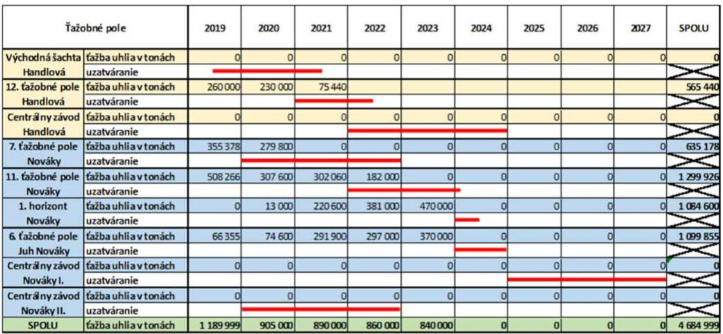 Zdroj: Európska komisia, štátna pomoc SA 55038 (2019/N) Na podporu transformácie hornonitrianskeho regiónu má slúžiť aj nový Fond pre spravodlivú transformáciu, ktorý schválila Európska komisia v 01/2020. Pre SR bude v rámci neho alokovaných 162 mil. eur.Opatrenie sa k 31.12.2019 neplní.    Prijímať opatrenia na lepšie dodržiavanie existujúcej prioritizácie pre nové protipovodňové projekty Na základe odporúčania IJ ako aj z dôvodu prehlbujúcej sa straty SVP, vydal podnik Príkaz generálneho riaditeľa č. 2/2019 na zrýchlenie prípravy stavieb preventívnych opatrení zo zdrojov EŠIF a zo štátneho rozpočtu. Cieľom je do 06/2020 pripraviť čo najviac projektov s právoplatným stavebným povolením. V 01/2020 SVP smernicu aktualizoval a počet stavieb v nej znížil z 27 na 10. Všetky projekty v aktualizovanom zozname stavieb sú v PMPR a okrem 2 sú všetky z 1. priority. IJ oceňuje, že SVP plánuje sústrediť svoje kapacity na realizáciu menšieho množstva projektov, rovnako ako to, že zoznam obsahuje prevažne projekty s najvyššou prioritou.Tabuľka 71: Aktualizovaný zoznam projektov protipovodňovej ochrany určených na zrýchlenie prípravyZdroj: SVP, š.p.Naďalej sa však medzi projektami s najvyššou prioritou realizácie v roku 2020 nachádzajú aj projekty s veľmi nízkym pomerom zabránených škôd ku celkovým nákladom, čo neprináša najvyššiu hodnotu za peniaze v protipovodňovej ochrane. Od schválenia revízie výdavkov IJ pravidelne upozorňuje SVP, š.p. na potrebu prípravy jednotlivých stavieb v rámci protipovodňových opatrení v súlade so schválenou prioritizáciou v PMPR, čiže nepripravovať stavby v 2. a 3. prioritnej skupine.K optimalizácii došlo aj pri stavbách, ktoré plánuje SVP, š.p. financovať z vlastného rozpočtu – v roku 2020 plánuje SVP realizovať zo štátneho rozpočtu financované stavby v celkovej sume 5,5 mil. eur a z vlastných zdrojov vo výške 538 tis. eur. V porovnaní s plánom na rok 2019 ide o zníženie financovania investícií mimo eurofondov až o tretinu.Opatrenie sa k 31.12.2019 plní čiastočne.Zabezpečiť kontrolu správneho nakladania s odpadom a udeľovať pokutyV roku 2018 dosiahla pripojenosť obyvateľov SR na verejnú kanalizáciu 68,4 %, oproti roku 2017 sa zvýšila o necelé 1 p.b. Prekážkou výraznejšieho zvýšenia pripojenosti je neochota niektorých obyvateľov pripojiť sa k vybudovanej kanalizácii najmä z ekonomických dôvodov, keďže projektovú dokumentáciu ako aj realizáciu projektu prípojky si zabezpečujú a financujú sami. Novela zákona č. 442/2002 o verejných vodovodoch a verejných kanalizáciách, účinná od 03/2018, upravila povinnosť pripojiť sa k verejnej kanalizácii vlastníkovi pozemku alebo stavby, ak nemá povolenie na iný spôsob nakladania s odpadovými vodami, v termíne do 12/2021. V 06/2018 predložilo MŽP SR do MPK ďalšiu novelu tohto zákona, ktorou sa má upraviť minimálna výška sankcie. Vplyvom záujmových skupín (ZMOS + AVS) a neochoty sankcionovať pri riešení povinnosti vlastníkov verejných vodovodov a verejných kanalizácií, sa finalizácia návrhu novely zákona výrazne posúva. MŽP SR predpokladá predloženie návrhu na schválenie vládou SR v 12/2020.Graf 17: Napojenie obyvateľstva na verejnú kanalizáciuZdroj: VÚVHK motivovaniu obyvateľov pripojiť sa na kanalizáciu má prispieť aj povinnosť každého vlastníka žumpy odkladať si od 09/2018 doklad o vývoze odpadových vôd. Okresné úrady a obce majú povinnosť kontrolovať potvrdenia o vývoze odpadových vôd zo žúmp. MŽP SR požiadalo tieto úrady o vykonanie kontrol v roku 2020 najmä v obciach, kde bola verejná kanalizácia vybudovaná z OP ŽP a OP KŽP. Čiastočne tak dôjde k plneniu hlavného odporúčania IJ v PIS 2019 „Každoročne, v spolupráci s MDV SR, realizovať zber údajov o kontrolách žúmp a udelených pokutách“. Je však potrebné pravidelne kontrolovať všetky obce s vybudovanou verejnou kanalizáciou, nielen tie, kde na vybudovanie kanalizácie boli použité eurofondy.V 10/2019 vláda schválila materiál „Financovanie rozvoja verejných vodovodov a verejných kanalizácií“, ktorý je finančným plánom na dofinancovanie výstavby verejných vodovodov a kanalizácií. Na dofinancovanie výstavby vodohospodárskej infraštruktúry v SR je na základe tohto materiálu potrebných 2,9 mld. eur. Zdroje financovania majú byť 3:Environmentálny fond (príjmy z predaja emisných kvót vo výške 50 mil. eur/rok),eurofondy 2021-2027,prípadne Európska investičná banka.V pláne kanalizácií je navrhnutá prioritizácia financovania výstavby vodohospodárskej infraštruktúry na základe úrovne rozostavanosti. Rovnako sa budú pri výbere projektov dodržiavať princípy hodnoty za peniaze a hodnotenie na základe benchmarkov, ktoré vypracoval IEP.Na základe pripomienok IJ sa materiál rozšíril aj o merateľné ukazovatele, použitie benchmarkov či pravidelné zverejňovanie podporených projektov na web stránke EF. Na základe schváleného materiálu sa v najbližších 10 rokoch podpora výstavby vodohospodárskej infraštruktúry zo strany EF zvýši o 50 mil. eur ročne. EF v 11/2019 zverejnil „Výzvu na predloženie žiadostí o poskytnutie dotácie na podporné programové aktivity“. Výška dotácie je medzi 217 tis. a 5 mil. eur.Opatrenie sa k 31.12.2019 plní čiastočne.Odporúčanie IJ: Rozšíriť povinnosť kontrolovania vývozu žúmp na všetky obce s vybudovanou verejnou kanalizáciou.Dotácie v manažmente odpadových vôd a zabezpečovanie pitnou vodou zamerať na ucelené projekty V 2H2019 prijal EF 582 žiadostí o poskytnutie dotácie na výstavbu vodohospodárskej infraštruktúry. Len 7,7 % projektov, na ktoré obce žiadali dotáciu z EF, sa nachádzalo vo finálnej fáze rozostavanosti.Počas roka 2019 podporil EF spolu 194 žiadostí o dotáciu na projekty vodohospodárskej infraštruktúry v celkovej výške 26 mil. eur. Z týchto dotácií vybudovali obce 75 km vodovodov a kanalizácií. Vo finálnej fáze (s rozostavanosťou nad 80 %) bolo podporených 18 projektov, z ktorých boli 4 po ukončení výstavby aj sfinalizované. Najvyšší podiel podporených projektov bol však naďalej zo skupiny úplne nových projektov.Tabuľka 72: Čerpanie dotácií podľa rozostavanosti v roku 2019Zdroj: EFTieto žiadosti o dotáciu boli posudzované ešte podľa pôvodných kritérií. Od roku 2020 by však už mali byť posudzované na základe výberových kritérií s použitím benchmarkov, ktoré vypracoval IEP. Dotácie do vodohospodárskej infraštruktúry za roky 2017-2019 podľa okresov sú zobrazené v mape.Obrázok 2: Podporené okresy dotáciami z EF v období od 2017-2019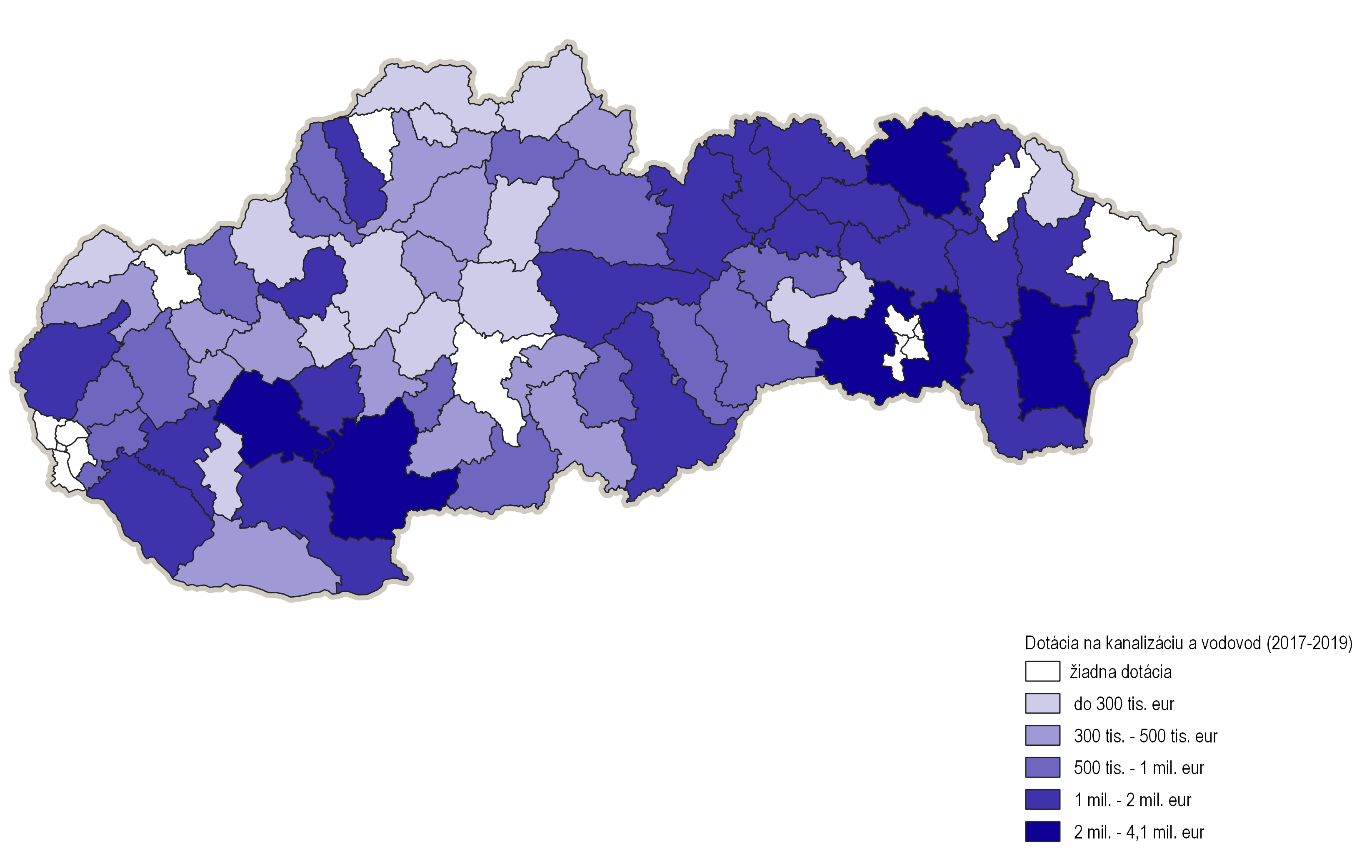 Zdroj: EFV nadväznosti na vládou schválený materiál „Financovanie rozvoja verejných vodovodov (s dôrazom pre obce do 2 000 obyvateľov) a verejných kanalizácií (s dôrazom pre obce v aglomeráciách do 2 000 ekvivalentných obyvateľov) v Slovenskej republike pre roky 2020 – 2030“ vyhlásil EF novú výzvu. V nej do konca roku 2019 prijal 155 žiadostí na výstavbu vodohospodárskej infraštruktúry v celkovej požadovanej výške 189 mil. eur. Priemerná žiadosť o dotáciu je vo výške 1,2 mil. eur. V čase prípravy SIS 2019 neboli žiadosti ešte vyhodnotené.Z dôvodu naďalej nedostatočnej podpory projektov vo finálnej fáze sa opatrenie k 31.12.2019 neplní.RiadenieZlepšiť strategické riadenie so zameraním na výsledkyEF naďalej nemá vytvorenú viacročnú komplexnú stratégiu podpory na základe prioritizácie cieľových oblastí a projektov. Prijatím materiálu „Financovanie rozvoja verejných vodovodov (s dôrazom pre obce do 2 000 obyvateľov) a verejných kanalizácií (s dôrazom pre obce v aglomeráciách do 2 000 ekvivalentných obyvateľov) v Slovenskej republike pre roky 2020 – 2030“ vládou SR v 10/2019 má od roku 2020 schválenú stratégiu pre oblasť vodohospodárskej infraštruktúry. Pre ostatné oblasti však stratégia naďalej chýba.O využívanie úveru na financovanie aktivít podporovaných EF nie je napriek stále výhodnejším podmienkam záujem. Jednou z možností ako výraznejšie zvýšiť využívanie úverov by mohlo byť podmienenie získania dotácie zobratím úveru na časť požadovanej sumy (napr. 90 % dotácia a 10 % úver). Špecifikácia činností na úvery pre rok 2020 upravuje podmienky a znižuje úrokovú sadzbu na 0,1 % p. a. a zavádza ručenie za úver od 100 % z hodnoty žiadaného úveru. Pri čerpaní úveru na 5 % spolufinancovanie oprávnených nákladov projektu je úroková sadzba na úrovni 0,01 % p.a. Ani výhodné podmienky na čerpanie úveru v roku 2019 (úroková sadzba na úrovni 0,5 % p.a. a ručenie za úver od 120 % z hodnoty úveru) nemotivovali žiadateľov, aby sa o túto možnosť výraznejšie uchádzali. Za rok 2019 prijal EF len 3 žiadosti o úver v celkovej požadovanej výške na úrovni 5,2 mil. eur, pričom 1 žiadateľ žiadosť v priebehu roka stiahol.EF v spolupráci s IEP postupne zavádza do procesu hodnotenia žiadostí o podporu formou dotácie výberové kritériá s použitím benchmarkov a zvyšovaním váhy kvalitatívnych kritérií. V roku 2019 nastala zmena v kritériách pre oblasť Elektromobilita a Zvyšovanie energetickej účinnosti existujúcich verejných budov vrátane zatepľovania. Na základe odporúčania IJ v PIS 2019 pripravil EF na základe benchmarkov od IEP výberové kritéria pre oblasť kanalizácií. Opatrenie sa k 31.12.2019 plní čiastočne.Odporúčanie IJ: Dopracovať do 12/2020 viacročnú stratégiu podpory pre ostatné oblasti EF (okrem vodohospodárskej infraštruktúry).Zefektívniť rozpočtovací procesPríjmy z obchodovania s emisnými kvótami sú jedným z hlavných zdrojov príjmov rozpočtu EF. V rokoch 2016 - 2018 boli tieto príjmy v rozpočte EF každoročne plánované na rovnakej úrovni (cca 117 mil. eur), pričom skutočný príjem bol výrazne odlišný. Od roku 2018 sa príjmy z predaja emisných kvót formou dražby výrazne zvýšili, keďže stúpla cena emisných kvót. V roku 2019 bol, napriek vyššiemu schválenému rozpočtu, na úrovni 178 % dosiahnutých príjmov za celý rok 2019 oproti rozpočtovanej výške príjmov na uvedenej položke. V návrhu rozpočtu na roky 2020 - 2022 už došlo k zreálneniu príjmov z predaja emisných kvót na priemernú cenu 30 eur/tonu CO2. To predstavuje odhadovaný príjem EF v roku 2020 vo výške 292 mil. eur, pre rok 2021 sumu 196 mil. eur (zníženie v dôsledku presunu prostriedkov do Modernizačného fondu v období rokov 2021 - 2030) a v roku 2022 objem 297 mil. eur.Tabuľka 73: Prehľad rozpočtových požiadaviek EF a schváleného rozpočtu (mil. eur)Zdroj: EF, MF SRNa základe údajov zo spoločnej aukcie členských štátov EÚ je dôvodom výrazného nárastu príjmov z predaja emisných kvót prudké zvýšenie ich ceny (viď graf 18). Ide o dôsledok reformy Európskeho systému obchodovania s emisnými kvótami skleníkových plynov (ďalej len „EU ETS“) z roku 2015, kedy sa v roku 2018 vytvorila takzvaná trhová stabilizačná rezerva, do ktorej boli prvýkrát v roku 2019 odložené prebytočné kvóty. Dôvodom bola existencia veľkého prebytku emisných kvót v obehu, ktorý znižoval cenu emisných kvót a obmedzoval stimuly na investície do nízkouhlíkových technológií. Zavedenie rezervy je opatrenie na regulovanie optimálneho množstva emisných kvót v obehu, pričom zníženie ich ponuky na trhu emisných kvót  tlačí na rast ich cien. Ceny pokračovali v raste aj v roku 2019.Graf 18: Priemerné mesačné výsledky aukcií EUA za Slovenskú republikuZdroj: EEXPodiel dotácií na ročnom príjme z EUA je určený percentuálnym podielom z výnosov získaných z dražieb emisných kvót a jeho výška je určená zákonom č. 414/2012 Z. z. o obchodovaní s emisnými kvótami a o zmene a doplnení niektorých zákonov v znení neskorších predpisov.Tabuľka 74: Podiel dotácií na príjmoch EF (%)Zdroj: EFPodiel dotácií poskytnutých Environmentálnym fondom za rok 2019 predstavoval 13,4 %. V IP 2019 bol stanovený cieľ pre rok 2019 na úrovni 42,8 %. Od roku 2018 došlo k výraznému poklesu percentuálneho podielu poskytnutých dotácií z príjmu EUA, dôvodom bol podľa MŽP SR výrazne vyšší objem dosiahnutých príjmov na predmetnej položke oproti plánovanej výške príjmov z predaja emisných kvót. Podľa novely zákona č. 414/2012 Z. z. o obchodovaní s emisnými kvótami z 09/2019 sa výška použiteľného výnosu z dražieb kvót určí na základe dohody MŽP SR a MF SR. Výsledok dohody nemôže byť nižší ako 30 % ročného výnosu z dražieb kvót.Opatrenie sa k 31.12.2019 plní len čiastočne z dôvodu nesplnenia cieľa pre podiel dotácií poskytnutých EF na jeho príjmoch.Prioritizovať podporu chránených území a opatrenia v jednotlivých dokumentoch starostlivosti chránených územíPočet chránených území európskeho významu (CHVÚ), ktoré majú vládou schválené programy starostlivosti (PS), sa v roku 2019 zvýšil na 18, čo tvorí 43 % celkového počtu CHVÚ. V roku 2019 bolo vládou SR schválených 5 nových PS o CHVÚ na roky 2019-2048, a to pre: Poľanu, Slovenský raj, Chočské vrchy, Čergov a Strážovské vrchy. V 2H2019 boli dopracované odborné návrhy PS o ďalšie 3 CHVÚ (Sysľovské polia, Žitavský luh a Muránska planina – Stolica - tento spoločne s návrhom zonácie) a prvé dva dokumenty boli v 01/2020 predložené na MPK.Tabuľka 75: Rozdelenie priorít v najnovších programoch starostlivosti o CHVÚ Zdroj: IJ podľa podkladov MŽP SRV porovnaní s predchádzajúcimi programami starostlivosti o CHVÚ, došlo u väčšiny programov k zmene prioritizácie jednotlivých opatrení v prospech zníženia podielu opatrení s vysokou prioritou. IJ oceňuje prehodnotenie, ktoré je aj v súlade s odporúčaniami revízie výdavkov, ako aj odporúčaním IJ v PIS 2018 a SIS 2018. Celková zmena prioritizácie PS o CHVÚ súvisí aj s infringementom č. 2018/4076, ktorý sa týka nedostatočnej ochrany biotopov hlucháňa hôrneho na Slovensku. V rámci tohto konania bolo v 01/2019 zaslané SR odôvodnené stanovisko, v ktorom vytýkané nedostatky boli následne zapracované do nových programov starostlivosti. MŽP SR a ŠOP SR už predtým presunuli prioritu na dopracovanie dokumentov pre CHVÚ, kde je predmetom ochrany aj hlucháň hôrny. Napriek tomu je stále podiel vysokých priorít v niektorých PS veľký (napr. PS Poľana, Čergov a Chočské vrchy).MŽP SR predložilo v 4Q2019 na MPK návrh Koncepcie ochrany prírody a krajiny do roku 2030, v ktorej je otázka prioritizácie jej jednotlivých cieľov vyriešená. IJ k materiálu predložilo zásadnú pripomienku, týkajúcu sa prioritizácie jednotlivých cieľov a opatrení koncepcie, keďže 53 % opatrení má termín plnenia už rok 2025. MŽP SR túto pripomienku akceptovalo a prioritizáciu upravilo v zmysle pripomienky.Opatrenie sa k 31.12.2019 plní čiastočne. Dobudovať sústavu Natura 2000 na SlovenskuDobudovanie sústavy Natura 2000 sa týka len území európskeho významu (ÚEV), nakoľko národný zoznam CHVÚ je dostatočný a všetky CHVÚ sú aj vyhlásené. V priebehu roka 2018 sa uskutočnili bilaterálne rokovania s EK, na ktorých bola podrobne prerokovaná dostatočnosť národného zoznamu území európskeho významu. Dostatočnosť sa v roku 2018 zvýšila zo 75 % (r. 2012) na 91 %. V 07/2019 však EK zaslala Slovensku odôvodnené stanovisko a poskytla 2 mesiace na vysvetlenie, prečo nerozšírilo svoju sústavu Natura 2000 a nedodržiavalo tak povinnosti, ktoré mu vyplývajú zo smernice o biotopoch (smernica Rady 92/43/EHS) pre všetky biotopy a druhy európskeho významu, ktoré EK považuje za nedostatočne zastúpené v národnom zozname ÚEV. SR odpovedala v 09/2019 a zaviazala sa časť nedostatkov odstrániť pri aktualizácii databázy Natura 2000 v 10/2019. V 11-12/2019 sa  konali rokovania s EK, odsúhlasenie záverov sa predpokladá v 1Q2020. Opatrenie je k 31.12.2019 čiastočne splnené.Tabuľka 76: Celková dostatočnosť národného zoznamu ÚEV podľa rokovVypracovať a zverejniť investičný plán MŽP, bez ohľadu na zdroj financovaniaAktualizácia investičného plánu kapitoly MŽP SR na roky 2019 až 2021 ku 30.9.2019 bola zverejnená na webovej stránke MŽP SR. Opatrenie sa 31.12.2019 nevyhodnocuje.Pre všetky investície nad 30 mil. eur (nad 10 mil. eur v informatizácii) vypracovať štúdiu uskutočniteľnosti a analýzu nákladov a prínosov. Zverejňovať štúdie uskutočniteľnosti pred schválením významných investíciíMŽP SR nemalo v 2H 2019 investičné aktivity nad 30 mil. eur (nad 10 mil. eur v informatizácii).Riadiť sa pri spracovaní analýz nákladov a prínosov platným Rámcom hodnotenia verejných investícií MŽP SR nemalo v 2H 2019 investičné aktivity nad 30 mil. eur (nad 10 mil. eur v informatizácii).Stanoviť a sledovať nákladovosť a výkonnosť informačných systémov, vrátane podriadených organizáciíMŽP SR sleduje a zasiela IJ nákladovosť informačných systémov v rezorte na kvartálnej báze. V rovnakej periodicite sleduje vybrané KPI (ako napr. dostupnosť IS alebo počet užívateľov) k daným informačným systémom. Opatrenie sa k 31.12.2019 plní.Vypracovať plán migrácie IS do vládneho clouduMŽP SR zaslalo v roku 2019 materiál „Plán migrácie informačných systémov rezortu Ministerstva životného prostredia do prostredia vládneho cloudu“. Daný plán migrácie obsahuje informácie o informačných systémoch, ako aj časový harmonogram migrácie, neodzrkadľoval však finančnú náročnosť migrácie týchto systémov. Náklady informačných systémov sleduje MŽP SR na kvartálnej báze v opatrení č. 17. Plán migrácie MŽP SR bol koncom roka 2019 zaslaný aj na ÚPVII, avšak zatiaľ nedostal rezort žiadnu informáciu o akceptovaní plánu migrácie od ÚPVII. Opatrenie je z dôvodu chýbajúcemu vyčísleniu finančnej náročnosti migrácie IS k 31.12.2019 splnené čiastočne.Dáta a metodikaUpraviť metodiku prioritizácie environmentálnych záťaží najmä na základe vplyvov na obyvateľstvo a životné prostredieIEP pripravil v 2Q2019 na základe údajov od SAŽP prehľadnú tabuľku so zoznamom všetkých pravdepodobných, potvrdených ako aj sanovaných environmentálnych záťaží, spolu s popisom a lokalitou. Tabuľka je zverejnená a bude každoročne aktualizovaná. Na základe odporúčania IJ v PIS 2019 má byť tabuľka pravidelne ročne aktualizovaná. Opatrenie je k 30.6.2019 splnené a nebude už predmetom hodnotenia v roku 2020.V nasledujúcom programovom období IJ tiež odporúča nastaviť prioritizáciu prieskumu a sanáciu environmentálnych záťaží na základe rozšírenej klasifikácie, ktorá bude určovať prioritu aj na základe zdravotného ohrozenia obyvateľstva a výšky spôsobených škôd. Zverejňované údaje by mali byť nielen pravidelne aktualizované, ale mali by obsahovať aj informáciu o nákladoch na prieskumy, sanáciu a monitoring.Zvýšiť počet monitorovacích staníc, skvalitniť metodiku výpočtu množstva jednotlivých znečisťujúcich látok, zlepšiť monitoring kvality a znečistenia ovzdušiaSHMÚ spustil v roku 2017 v rámci projektu „Skvalitnenie Národnej monitorovacej siete kvality ovzdušia“ verejné obstarávanie na 14 nových monitorovacích staníc. V 2Q2019 bola s úspešným uchádzačom (Združenie PRAGOLAB & ENVItech) podpísaná zmluva na dodávku zariadení a technológií v celkovej hodnote 18,7 mil. eur. Dodávky zariadení a technológií sú plánované do 06/2020. Napĺňanie projektových merateľných ukazovateľov v oblasti rozširovania a obnovy infraštruktúry automatizovaných monitorovacích staníc bude po dodávke a inštalácii zariadení previazané na proces akreditácie.V rámci zlepšenia monitorovania kvality ovzdušia bol podaný projekt „Komplexný systém modelovania kvality ovzdušia v SR“ vo výške 7,2 mil. eur, v 4Q2018 bola podpísaná zmluva o NFP. V rámci projektu prebieha viacero VO:Emisné dáta z dopravy - VO ukončené a podpísaná zmluva,Nákup ceilometrov so softvérom – VO ukončené a podpísaná zmluva,Nákup vysokovýkonného výpočtového systému a jeho implementácia do infraštruktúry SHMÚ – VO ukončené a podpísaná zmluva, následne prebiehala ex post kontrola nákupuNávrh a implementácia komplexného multiškálového modelovacieho systému na predpoveď a hodnotenie kvality ovzdušia – VO ukončené a podpísaná zmluva,Systém pre zálohovanie a archiváciu dát - VO ukončené a podpísaná zmluva, nákup uskutočnený a finančné prostriedky refundované.Opatrenie sa z dôvodu meškania dodávky zariadení a technológie ako aj zlepšenia monitorovania ovzdušia k 31.12.2019 plní čiastočne.Upraviť existujúcu prioritizáciu projektov na základe kvantifikácie čo najväčšieho množstva hodnotiacich kritérií Opatrenie začalo MŽP SR realizovať koncom roku 2018 vypracovaním Predbežného hodnotenia povodňového rizika. Následne budú aktualizované mapy povodňového rizika a povodňového ohrozenia. Podľa vyjadrenia SVP je aktualizácia prioritizácie predmetom zadania prípravy samotných PMPR v rámci nového plánovacieho obdobia 2021 - 2027. Výber zhotoviteľa projektu „Hodnotenie a manažment povodňového rizika - aktualizácia 2021“ za 12 mil. eur v súčasnosti prebieha. Opatrenie nie je k 31.12.2019 splnené.	Odporúčanie IJ: Pri vypracovaní novej metodiky prioritizácie projektov v protipovodňovej ochrane vychádzať z dostupných metodík (napr. od VÚVH, MŽP ČR).Elektronicky zbierať dáta o spracovateľských zariadeniach a zberných dvoroch s pravidelnou aktualizáciou (kapacita, množstvo odpadu) Zmluvu o dielo na projekt „Informačný systém odpadového hospodárstva“ v hodnote 15,3 mil. eur podpísalo MŽP SR v 11/2017 a projekt má byť zrealizovaný do roku 2020. Pôjde o elektronický portál, v ktorom budú sledované údaje na základe hlásení od výrobcov o množstve tovaru uvedeného na trh v jednotlivých kategóriách (obaly, neobaly, elektrozariadenia, pneumatiky, batérie a akumulátory, vozidlá) ako aj údaje o množstve zozbieraného a zhodnoteného odpadu podľa kategórií. Opatrenie sa k 31.12.2019 plní čiastočne.Aktualizovať metodiku CBA z OP ŽP, aby bola v súlade s Rámcom hodnotenia verejných financií, bola záväzná pre všetky investície bez ohľadu na zdroj financovania a špecifikovala parametre pre sektor životného prostredia Metodika CBA z OP ŽP bola v 06/2019 zo strany MŽP SR schválená a zverejnená na stránke ministerstva. Všetky investičné projekty z oblasti životného prostredia, ktoré budú od tohto dátumu vypracované, sa budú riadiť touto metodikou. Opatrenie je k 30.6.2019 splnené a nebude už predmetom hodnotenia v roku 2020.Analytické úlohyEF – Vypracovať benchmarky pre jednotlivé oblasti podporyV roku 2018 boli vypracované benchmarky na najvyužívanejšie oblasti podpory formou dotácie z Envirofondu – projekty vodohospodárskej infraštruktúry. V 1Q2019 sfinalizoval IEP MŽP SR benchmarky pre oblasť elektromobility a v 2Q2019 vyhlásil Envirofond výzvu na prekladanie žiadostí o dotáciu pre príslušnú oblasť podpory. Spracovanie benchmarkov pre ostatné oblasti podpory je problematické z dôvodu rôzneho technického riešenia projektov v jednotlivých oblastiach ako aj z dôvodu malého počtu projektov, ktoré sú v ostatných oblastiach (na vypracovanie benchmarku je potrebných niekoľko desiatok až stoviek pozorovaní). Opatrenie je k 30.6.2019 splnené a nebude už predmetom hodnotenia v roku 2020.Vykonať audit VV, š.p.Vodohospodárska výstavba š.p. podpísala v 2Q2019 s audítorskou spoločnosťou Ernst&Young zmluvu o výkone auditu s názvom „Audit a identifikácia možností a príležitostí efektívneho fungovania a hospodárenia podniku VV, š.p.“ Audit sa podľa vyjadrenia VV uskutočnil v 3Q2019 a IJ bola zaslaná jeho záverečná správa. Opatrenie je k 31.12.2019 splnené a nebude už predmetom hodnotenia v roku 2020.Výstupom auditu je zoznam odporúčaní na zefektívnenie fungovania a hospodárenia podniku. Opatrenia sú zaradené do priorít, nie je však navrhnutý časový harmonogram ani vypočítané ekonomické a finančné dopady ich realizácie. IJ nemá vedomosť o tom, či VV, š.p. už začal jednotlivé opatrenia realizovať.Analyzovať príčiny povodníSHMÚ vypracoval v roku 2019 pravidelnú ročnú „Správu o povodniach za rok 2018“. Okrem toho SHMÚ zasiela každý polrok podklady do Správ o priebehu a následkoch povodní na území Slovenskej republiky, ktoré sú schvaľované vládou. Napriek rozšíreniu informácií aj z údajov od MV SR, správy SHMÚ a podklady, resp. samotné Správy o priebehu a následkoch povodní na území Slovenskej republiky stále nie sú štruktúrované podľa povodňových situácií. Pri jednotlivých povodňových udalostiach nie je možnosť jednoducho analyzovať príčinu, resp. odstrániteľný nedostatok, keďže podklady k nim sa nachádzajú u rôznych inštitúcií. Začiatkom roka 2020 zaslal SHMÚ MŽP SR podklady do Správy o priebehu a následkoch povodní na území Slovenskej republiky v období od 07/219 do 12/2019. Po prvý raz boli štruktúrované podľa povodí na Slovensku a okrem meteorologicko-hydrologických informácií založených na výsledkoch meraní zo staníc SHMÚ do nich zahrnuli aj dostupné informácie z denných situačných správ Sekcie krízového riadenia MV SR o výskyte mimoriadnych situácií a udalostí spôsobených povodňami.Sekcia vôd MŽP SR navrhla nastavenie elektronického zberu dát o povodniach, po ktorého dokončení mali byť dáta dostupné pre ďalšie analýzy v požadovanom rozsahu, a vybrané dáta by boli sprístupnené na webovej stránke MŽP SR. V PIS 2019 na základe zaslanej štúdie realizovateľnosti IJ uviedla, že vytvorenie samostatnej elektronickej služby v rámci projektu elektronizácie MŽP SR na zber údajov o povodniach neprináša najvyššiu hodnotu za peniaze. Odporúčanie IJ bolo zbierať štatistické údaje o povodniach v dostupných tabuľkových procesoroch (ako napr. MS Excel), rovnako ich tam analyzovať a výstupy zverejňovať v prehľadnom formáte na webovej stránke MŽP SR. Sekcia informatiky MŽP SR nakoniec od zámeru elektronizácie zberu údajov o povodniach prostredníctvom samostatného informačného systému ustúpila.Opatrenie revízie výdavkov však predpokladá priebežné dopĺňanie databázy povodňových udalostí v užívateľsky vhodnom formáte. Databáza by mala vychádzať z návrhu IEP, prezentovaného koncom roka 2018. Obsahom databázy by mimo iné bola aj integrovaná informácia o príčinách/nedostatkoch ku každej povodni samostatne. Momentálne sa tieto informácie zbierajú, ale nie sú integrované na jednom mieste (Povodňové správy od SHMÚ, priebežné správy  o povodňovej situácii a súhrnné správy o priebehu povodní, ich následkoch a vykonaných opatreniach za jednotlivé povodňové situácie vypracované obcami, okresnými  úradmi a ďalšími subjektami podľa zákona č. 7/2010 Z.z. a vyhlášky č. 252/2010 Z.z.) alebo sú agregované na celé územie SR (Správy o priebehu a následkoch povodní na území SR od Sekcie vôd). Informácie ku každej povodni zvlášť zo všetkých zdrojov je potrebné integrovať do jednej priebežne dopĺňanej databázy.Opatrenie nie je k 31.12.2019 splnené.Odporúčanie IJ: V spolupráci s IEP navrhnúť spôsob plnenia opatrenia pomocou integrovanej databázy. Čo najskôr nastaviť upravené pravidelné komplexné vyhodnocovanie povodňových udalostí.Vyhodnotiť vplyvy jednotlivých typov zelených a sivých opatrení na protipovodňové a iné funkcie v krajineV roku 2019 VÚVH pracoval na úlohe „Pasportizácie a posúdenie stavu vodozádržných objektov vybudovaných v rámci projektu „Revitalizácia krajiny a integrovaného manažmentu povodia“. VÚVH navrhlo metodiku pre posúdenie funkčnosti jednotlivých vodozádržných objektov a ich stavu, kde sa hodnotí prínos daného opatrenia v rámci programu, a postupne sa posudzujú všetky obce, v ktorých boli realizované a vybudované vodozádržné opatrenia. Za rok 2019 bolo posúdených približne 40 % všetkých objektov. Finalizácia opatrenia sa plánuje až v roku 2020. MŽP SR je tiež zapojené do medzinárodného projektu FramWat, ktorého cieľom je posilniť spoločný regionálny rámec pre zmiernenie následkov povodní, sucha a znečistenia zvýšením absorpčnej kapacity krajiny. Opatrenie nie je k 31.12.2019 splnené.Vypracovať analýzu negatívnych externalít a ich monetizácieMŽP SR spolupracuje na tejto analýze s OECD. V 07/2019 bola štúdia „Towards a green fiscal reform in the Slovak Republic. Proposals for strengthening the role of market-based environmental policy instruments“ sfinalizovaná a zaslaná na schválenie OECD. Následne bude zverejnená. Opatrenie je k 31.12.2019 splnené.Vypracovať štúdiu alternatívnych systémov odvádzania a čistenia odpadových vôd (nákladovo efektívnejších oproti klasickým) v podmienkach SRIEP zrealizoval prvé kroky, smerujúce k plneniu úlohy v roku 2019 a v 4Q2019 vypracoval komentár s názvom „Späť ku koreňom. Zhodnotenie alternatív čistenia odpadových vôd so zameraním na koreňové systémy“, ktorý zaslal ako podklad pre štúdiu VÚVH. K 12/2019 vypracoval  VÚVH štúdiu „Alternatívne spôsoby čistenia odpadových vôd na Slovensku“, ktorá je podkladom pre plnenie opatrenia. V 01/2020 bola zaslaná na pripomienkovanie a na prípadné doplnenie kolegom z IEP. Po ukončení obdobia hodnotenia bola štúdia sfinalizovaná (02/2020). Opatrenie sa k 31.12.2019 plní čiastočne.Nájsť alternatívy financovania výstavby verejných kanalizácií: analýza cien vodného a stočného, PPP projekty, financovanie pomocou úverovV 1Q2019 pripravil IEP MŽP SR finálnu verziu analýzy „Bez dotácií a predsa úspešne“, ktorá hodnotí rôzne typy financovania výstavby a rekonštrukcie verejných kanalizácií používaných v iných krajinách. Obsahuje tiež sadu odporúčaní ako pristupovať k financovaniu kanalizácií na Slovensku. Analýza pre interné účely a jej odporúčania majú byť súčasťou budúcich stratégií MŽP SR. Opatrenie je k 31.3.2019 splnené a nebude už predmetom hodnotenia v roku 2020.Trh práce a sociálne politiky ZhrnutieRevízia výdavkov v roku 2017 definovala potenciálnu celkovú úsporu 59 mil. eur, do 12/2019 nebola dosiahnutá. Okrem úsporných opatrení patrí medzi priority aj oblasť dôchodkov, sociálnych služieb a dlhodobej starostlivosti, kde je doterajší pokrok zatiaľ nedostatočný.Úsporu 49 mil. eur ročne malo priniesť zavedenie ročného zúčtovania sociálneho poistenia (RZ SP) v roku 2018. Zavedené však bude až od roku 2023, pričom tento posun predstavuje v porovnaní so scenárom revízie výdavkov odhadovaný výpadok prínosov do štátneho rozpočtu za roky 2019 - 2022 viac ako 200 mil. eur. Novela zákona o sociálnom poistení, prijatá v roku 2018, mala zaviesť ročné zúčtovanie od roku 2022. Koncom roka 2019 bol však schválením poslaneckého návrhu novely zákona termín posunutý na rok 2023.Sociálna poisťovňa má do konca roka 2020 zvýšením efektívnosti svojho fungovania usporiť 10 mil. eur. Do konca roka 2019 k žiadnej úspore nedošlo. V roku 2018 SP prezentovala IJ ÚV SR systém hodnotenia fungovania pobočiek, k optimalizácii procesov však zatiaľ neprispel. Napriek vyjadreniam o pravidelnom monitoringu neposkytla SP IJ ÚV SR konkrétne celoročné výsledky a ich vplyv na zlepšenie fungovania pobočiek. IJ ÚV SR do konca roka 2019 nedostala ani implementačný plán opatrení vyplývajúcich z projektu optimalizácie procesov realizovanom v roku 2018. Investičný plán síce aktualizovaný bol, SP ho však aj naďalej odmieta zverejniť.V oblasti rodinnej politiky nie je stále jasná stratégia rezortu. Napriek absencii priorít ministerstva a jasného plánu boli počas roka 2019 podmienky podpory rodín upravené (napr. zavedenie možnosti čerpania materskej obidvoma rodičmi od 01/2019, schválenie konceptu dvojúrovňového rodičovského príspevku). K možnosti zavedenia flexibilného poberania rodičovského príspevku nedalo MPSVR SR ani po dvoch rokoch hodnotenia implementácie opatrení IJ ÚV SR jasné stanovisko.K nastaveniu efektívnejšieho poskytovania pomoci uchádzačom o zamestnanie zatiaľ nedošlo. Tzv. profilácia klientov mala byť zavedená do konca roka 2019 spustením Národného projektu ESKO2. Počas 2H2019 ešte len prebiehal proces verejného obstarávania jednotlivých aktivít projektu, spustenie profilácie sa podľa vyjadrenia rezortu očakáva koncom roka 2020.Implementácia zmien v oblasti dôchodkového sporenia je zatiaľ nedostatočná, očakávané legislatívne úpravy neboli do konca roka 2019 schválené. Po vypracovaní analýzy opatrení, podporujúcich zvýšenie efektivity dôchodkového sporenia, sa rezort v roku 2019 zameral len na zlepšenie informovanosti sporiteľov.  Ďalšie legislatívne úpravy bude MPSVR SR predkladať kontinuálne so zavádzaním regulácie PEPP počas roka 2020. Koncom roka 2020 by mala byť zavedená aj predvolená sporiaca stratégia pre sporiteľov v II. pilieri. Na základe posunu implementácie pripravovaných zmien minimálne o rok je možné očakávať vplyv opatrení na zvýšenie výnosnosti fondov v II. a III. pilieri najskôr od roku 2021.V oblasti sociálnych služieb je pokrok v plnení opatrení počas 2 rokov nedostatočný, jednou z príčin je aj nízka kvalita údajov o poskytovaných službách. K zefektívneniu celkového manažmentu údajov vrátane zvýšenia kvality má prispieť aj v 3Q2019 schválená novela zákona o sociálnych službách, podľa ktorej má byť od roku 2021 zavedený jednotný informačný systém sociálnych služieb. Podrobný rozpočet a hlavne harmonogram implementácie systému však rezort IJ ÚV SR neposkytol. K hlbšej analýze problematiky sociálnych služieb aj vo vzťahu k zdravotníctvu by mala napomôcť revízia výdavkov na dlhodobú starostlivosť pripravovaná počas roka 2020.Tabuľka 78: Plnenie opatrení Revízie výdavkov na politiky trhu práce a sociálne politiky v roku 2019Tabuľka 79: Opatrenia Revízie výdavkov na politiky trhu práce a sociálne politiky splnené v roku 2018 alebo nehodnotenéRodinná politikaPreskúmanie možností lepšieho cielenia rodinných dávokAnalýza možnosti zvýšenia adresnosti rodinných dávok nebola ani do 12/2019 vypracovaná. MPSVR SR žiadalo ešte koncom roka 2018 MF SR o stanovisko k tejto úlohe, na ktoré počas roka 2019 nedostalo odpoveď. Opatrenie sa k 31.12.2019 neplní.Odporúčanie IJ: Opätovne požiadať MF SR o stanovisko k účelnosti tohto opatrenia.Zváženie zavedenia flexibilného čerpania rodičovského príspevku s možnosťou voliť si dĺžku jeho poberaniaV roku 2018 vyjadril analytický útvar ministerstva (ISP) v analýze Zamestnanosť žien a rodinné politiky stanovisko, že zavedenie možnosti voľby dĺžky poberania rodičovského príspevku by sa dotklo najmä žien s vyšším príjmom, ktoré sa už v súčasnosti vracajú na trh práce rýchlejšie. Vzhľadom na interný charakter analýzy ISP, IJ vyzvala počas roka 2019 MPSVR SR o zaslanie oficiálneho stanoviska k zavedeniu flexibilného čerpania RP, ktoré však do 12/2019 nedostala.Podmienky poskytovania rodičovského príspevku sa aj napriek nejasnému stanovisku ministerstva k jeho flexibilnému poberaniu od roku 2020 zmenili. V 3Q2019 bol schválený poslanecký návrh novely zákona č. 571/2009 Z. z. o rodičovskom príspevku, ktorým sa od 1.1.2020 zvýšila suma rodičovského príspevku. Rodičia, ktorí poberali po narodení dieťaťa materské, dostávajú mesačne 370 eur, v prípade ostatných rodičov ide o čiastku 270 eur. V PIS 2019 IJ poukázala na chýbajúcu analýzu k poslaneckému návrhu, ktorý by jasne preukázal účel legislatívnej úpravy. Okrem samotnej analýzy chýbalo aj definovanie dopadu na poberanie príspevku na starostlivosť o dieťa, ktorý je dnes financovaný z eurofondov a vzhľadom na jeho výšku (do 280 eur) stráca svoj význam.Opatrenie sa k 31.12.2019 plní čiastočne.Odporúčanie IJ: Zaslať IJ oficiálne stanovisko MPSVR SR k možnosti zavedenia voliteľnej dĺžky poberania rodičovského príspevku vrátane celkovej stratégie podpory rodinnej politiky. IJ odporúča MPSVR SR vypracovať do 12/2020 posúdenie dopadov schválenia konceptu dvojúrovňového rodičovského príspevku (napr. aj na osoby so zdravotným postihnutím).Deinštitucionalizácia náhradnej starostlivosti vykonávaná prioritne v náhradných rodináchNa základe schválenej Stratégie deinštitucionalizácie systému sociálnych služieb a náhradnej starostlivosti v Slovenskej republike realizuje MPSVR SR okrem legislatívnych úprav aj opatrenia prostredníctvom Národných projektov (NP) financovaných z EŠIF. Počas roka 2019 sa realizovali  2 projekty - NP „Podpora deinštitucionalizácie náhradnej starostlivosti v zariadeniach“ (NP DEI NS) a NP „Podpora deinštitucionalizácie náhradnej starostlivosti“ (NP DEI NS III).Podiel detí vychovávaných mimo vlastnej rodiny sa počas posledných rokov pohybuje na úrovni 1,31 % z celkového počtu detí (tabuľka 80), pričom v roku 2019 dosiahol najnižšiu hodnotu (1,29 %).Napriek snahe o zníženie počtu detí vychovávaných v ústavnej starostlivosti (ÚS) sa tento počet v priebehu rokov 2012-2019 výrazne nemenil (tabuľka 81). V roku 2019 bola 5 081 deťom nariadená ústavná starostlivosť rozhodnutím súdu, táto hodnota zahŕňa aj rozhodnutia súdu o neodkladných opatreniach a výchovných opatreniach.K znižovaniu počtu detí s nariadenou ústavnou starostlivosťou má prispievať aj novela zákona č. 305/2005 Z. z. o sociálnoprávnej ochrane detí a o sociálnej kuratele, ktorou boli od 1.1.2019 zavedené centrá pre deti a rodiny (CDR). CDR vykonávajú opatrenia sociálnoprávnej ochrany detí a sociálnej kurately na základe programu, špecializovaného programu alebo resocializačného programu.Cieľom prijatých zmien je znižovanie podielu počtu detí umiestnených v CDR na základe rozhodnutia súdu o nariadení ústavnej starostlivosti na celkovom počte detí, ktoré sú umiestnené v CDR na základe súdneho rozhodnutia. Priemerný podiel od roku 2016 predstavuje 75,5 % (tabuľka 82), pričom počas posledných 4 rokov má klesajúci charakter. Cieľom je dosiahnuť do roku 2023 úroveň 52 %, a to prostredníctvom:využívania inštitútu tzv. dobrovoľných pobytov detí, príp. detí s rodičmi v centrách pre deti a rodinyPočas roka 2019 bolo zriadených 9 skupín pre pobytovú odbornú pomoc deťom a 13 skupín pre pobytovú odbornú pomoc deťom a ich rodičom.podpory ambulantnej a terénnej formy odbornej práce pre deti a rodinyK 31.12.2019 boli v CDR vykonávané touto formou opatrenia pre 1 123 rodín, najvyšší podiel tvorili odborné činnosti zamerané na sanáciu, nácvik rodičovských zručností, výchovné problémy.Počas 2H2019 spustilo MPSVR SR v spolupráci s EK v rámci Programu na podporu štrukturálnych reforiem 2017-2020 implementáciu projektu v celkovej výške 300 tis. eur (bez spolufinancovania zo strany MPSVR SR), na ktorom MPSVR SR spolupracuje, resp. je prijímateľom jeho výsledkov. Projekt je zameraný na vytvorenie národného rámca metodológie a evaluácie systému náhradnej starostlivosti. Jeho cieľom je skvalitnenie dosahovania cieľov procesu deinštitucionalizácie v oblasti náhradnej starostlivosti.Opatrenie sa k 31.12.2019 plní čiastočne.Odporúčanie IJ: Pokračovať počas roka 2020 v priebežnom monitorovaní a hodnotení vplyvu CDR na deinštitucionalizáciu náhradnej starostlivosti, vrátane zverejňovania výstupov na stránke ÚPSVaR.Včasná intervencia detí s ťažkým zdravotným postihnutím a ich integrácia do normálneho vzdelávacieho procesu (Národný projekt „Každé dieťa sa počíta“)Počas 1H2019 finalizovalo MPSVR SR Žiadosť o nenávratný finančný príspevok (ŽoNFP) k NP „Každé dieťa sa počíta“. V 10/2019 bola zverejnená výzva na predkladanie žiadostí, v 12/2019 bolo zverejnené rozhodnutie o schválení žiadosti o NFP. Hlavný cieľom projektu je podpora zavádzania a zvyšovania dostupnosti včasnej intervencie pre deti s neštandardným vývinom, vrátane podpory ich rodičov. Celková výška výdavkov je 8,2 mil. eur, aktivity sa budú realizovať počas 4 rokov, od 10/2019 do 09/2023. Merateľné ukazovatele uvedené v Implementačnom pláne 2019 bude možné hodnotiť najskôr koncom roka 2020.Opatrenie sa k 31.12.2019 plní čiastočne.Revízia výdavkov na skupiny osôb ohrozených sociálnym vylúčenímÚHP MF SR ako gestor opatrenia vypracoval počas roka 2018 Priebežnú správu revízie výdavkov na skupiny ohrozené chudobou alebo sociálnym vylúčením, zverejnená bola v 01/2019. Počas roka 2019 boli dopracované k jednotlivým kapitolám priebežnej správy ďalšie oblasti ako napr. bývanie, včasná intervencia, vzdelávanie detí so sociálnym a zdravotným znevýhodnením, sociálne politiky, politiky trhu práce a dostupnosť zdravotnej starostlivosti ohrozených skupín. V 12/2019 prešla Záverečná správa revízie výdavkov recenzným konaním. V 1Q2020 bola revízia výdavkov vrátane návrhu opatrení, ktoré zvýšia hodnotu za peniaze vo verejnom sektore, zverejnená.Vzhľadom na termín zverejnenia záverečnej správy revízie výdavkov až v roku 2020 sa opatrenie k 31.12.2019 plní čiastočne.Politika zamestnanostiEfektívne poskytovanie AOTP podľa profilu nezamestnanej osoby a lepšie umiestňovanie uchádzačov o zamestnanie na trh práceEfektívnejšie poskytovanie služieb zamestnanosti prostredníctvom profilácie uchádzačov o zamestnanie malo byť do 12/2019 zrealizované cez NP Efektívnymi službami k občanovi – 2 (ESKO 2). Počas roka 2018 bola zmluva o NFP len v procese pripomienkovania, účinnosť nadobudla až v 07/2019. Počas 2H2019 bol spustený proces verejného obstarávania jednotlivých aktivít NP, reálne spustenie profilácie uchádzačov o zamestnanie sa očakáva podľa vyjadrenia ústredia práce do konca roka 2020.V PIS 2019 IJ odporučila ÚPSVaR definovať na základe platnej zmluvy merateľné ukazovatele hodnotenia efektu plánovanej profilácie UoZ, do konca roka 2019 ich však IJ nepredložilo.Opatrenie sa k 31.12.2019 neplní.Odporúčanie IJ: Do 12/2020 definovať metodiku hodnotenia opatrenia.Zváženie rozšírenia daňového bonusu (DB) na nízke príjmy a malé úväzkyPočas 1H2019 vypracovalo MF SR ako gestor opatrenia interný návrh zavedenia štruktúrovaného daňového bonusu s cieľom zlepšenia rodinnej politiky a odstránenia identifikovaných nedostatkov systému. Počas 2H2019 dopracoval IFP detailnejšiu analýzu daňového bonusu vrátane návrhu potenciálnych úprav do budúcnosti, ktorá poukazuje na potrebu zamerania jeho poskytovania na ohrozené skupiny, ako sú slobodní rodičia a rodiny so zdravotne postihnutým členom.Okrem vypracovania analýzy bola koncom roka 2018 schválená novela zákona č. 595/2003 Z .z. o dani z príjmov, na základe ktorej je s účinnosťou od 1.4.2019 zavedený dvojnásobný bonus pre deti do 6 rokov.Vzhľadom na interný charakter analýzy sa opatrenie k 31.12.2019 plní čiastočne.Zváženie rozšírenia osobitného príspevku na nízke príjmy a malé úväzkyV roku 2017 bola prijatá novela zákona č. 417/2013 Z. z. o pomoci v hmotnej núdzi. Úprava podmienky posudzovania príjmu pre posúdenie nároku na pomoc v hmotnej núdzi u tých, ktorí majú nárok na osobitný príspevok (zo 75 % na 50 % príjmu z pracovného pomeru) mala prispieť k zvýšeniu motivácie dlhodobo nezamestnaných alebo dlhodobo neaktívnych osôb v systéme pomoci v hmotnej núdzi zamestnať sa a udržať si aj nízko platené zamestnanie. Ďalšia novela tohto zákona rozšírila od 04/2019 dobu poberania osobitného príspevku z 12 na 18 po sebe nasledujúcich kalendárnych mesiacov.Koncom roka 2018 MPSVR SR vypracovalo čiastkovú analýzu vplyvu prvej prijatej novely. V roku 2019 mala byť analýza v spolupráci s ÚHP doplnená o ďalšie informácie a zverejnená v Záverečnej správe revízie výdavkov na skupiny ohrozené chudobou alebo sociálnym vylúčením. Kvôli komplexnosti revízie nebola táto oblasť v záverečnej správe dopracovaná.Opatrenie sa k 31.12.2019 plní čiastočne.Odporúčanie IJ: Alokovať analytické kapacity (buď v rámci MPSVR SR alebo MF SR) na vypracovanie detailnejšej analýzy vplyvu osobitného príspevku na zamestnanosť.Zlepšenie individuálneho prístupu k uchádzačom o zamestnanie s vyhodnocovaním kompetencií a možností uchádzačaIndividualizácia služieb pre UoZ bola počas roka 2019 realizovaná prostredníctvom 2 NP zameraných na poskytovanie odborného poradenstva - NP Podpora individualizovaného poradenstva pre dlhodobo nezamestnaných (NP PIP) a NP Cesta na trh práce. Výsledky poskytovaného poradenského procesu zároveň ÚPSVaR od 06/2019 pravidelne monitoruje využívaním on-line formulárov na ich webovej stránke. V 12/2018 bol ukončený NP Reštart pre mladých UoZ, jeho výsledky boli vyhodnotené v Súhrnnej implementačnej správe 2018. Cieľom ostatných dvoch národných projektov je:posilňovanie faktorov zlepšujúcich zamestnateľnosť UoZ,rozvoj ich zručností pre riadenie kariéry,zvýšenie záujmu o zamestnanie sa a priblíženie na trh práce.V prípade skupiny dlhodobo nezamestnaných UoZ sa umiestnenie na trh práce môže uskutočniť aj neskôr, ako je sledované obdobie 6 mesiacov, a preto tento indikátor nie je dostatočne relevantný na sledovanie plnenia opatrenia.I.  NP Podpora individualizovaného poradenstva pre dlhodobo nezamestnaných (NP PIP)Aktivita č.1 NP PIP predstavuje bilanciu kompetencií UoZ s reálnymi predstavami o uplatnení. Cieľom je prostredníctvom individualizovaného prístupu viesť dlhodobo nezamestnaných UoZ k pomenovaniu a zhodnoteniu vlastných odborných zručností a osobnostných predpokladov. Od začiatku spustenia projektu sa umiestnilo na trhu práce 1 517 uchádzačov (do 6 mesiacov od ukončenia poradenského procesu), čo predstavuje 20 % z počtu UoZ, ktorí ukončili poradenský proces.Aktivita č.2 NP PIP predstavuje podporu individualizovaného poradenstva pre dlhodobo nezamestnaných uchádzačov o zamestnanie. Od začiatku spustenia projektu sa umiestnilo na trhu práce (do 6 mesiacov od ukončenia poradenského procesu) 2 682 uchádzačov, čo predstavuje 13 % z počtu UoZ, ktorí ukončili poradenský proces.II. NP Cesta na trh práceAktivita č. 6 predstavuje poskytnutie intenzívneho a individualizovaného poradenstva UoZ s trvalým pobytom na území 12 najmenej rozvinutých okresov SR, zohľadňujúceho individuálnu sociálnu situáciu. Počas trvania projektu sa umiestnilo na trhu práce 2 708 uchádzačov (do 6 mesiacov od ukončenia poradenského procesu), čo predstavuje 15 % z počtu UoZ, ktorí ukončili poradenský proces.K zlepšeniu vyhodnocovania výsledkov poradenských aktivít má prispieť aj od 06/2019 zavedený pravidelný monitoring kvalitatívnych výstupov prostredníctvom on-line formulára, dostupného na stránke ÚPSVaR. Do 12/2019 bolo natypovaných týmto spôsobom celkovo 7 601 analýz, pričom najväčší pokrok bol dosiahnutý v týchto 5 oblastiach (graf 19).Graf 19: Prvých 5 kompetencií, v ktorých bol zaznamenaný najväčší pokrok po ukončení poradenstvaZdroj: ÚPSVaR, spracovanie IJ  V prípade klientov, ktorí do 6 mesiacov od ukončenia poradenstva nevstúpili na trh práce, je podľa ÚPSvaR potrebná ďalšia intenzívna individuálna poradenská podpora na odstraňovanie tzv. štrukturálnych prekážok (tabuľka 87). Odborní poradcovia identifikovali štrukturálne prekážky až u 70 % UoZ, pričom u 43 % z nich šlo o kumuláciu 2 a viac prekážok.Opatrenie sa k 31.12.2019 plní čiastočne. Dosiahnutie konečných cieľových hodnôt národných projektov bude vyhodnotené po skončení ich trvania.Odporúčanie IJ: Pravidelne zverejňovať výsledky poradenských služieb na stránke ÚPSVaR, vrátane spôsobu odstraňovania štrukturálnych prekážok zamestnanosti UoZ.Vyhodnocovanie účinnosti AOTPPlnenie opatrenia sa od roku 2018 priebežne realizuje, ISP postupne analyzuje vybrané AOTP. V roku 2018 ISP analyzoval čisté efekty opatrenia REPAS. Počas roka 2019 vypracoval internú verziu ďalšej analýzy „Dočasná práca ako šanca pre znevýhodnených“, ktorá vyhodnotila efektívnosť a účinnosť príspevku na podporu rozvoja miestnej a regionálnej zamestnanosti. Zverejnená bola v 01/2020. Opatrenie sa k 31.12.2019 čiastočne plní.Vyhodnocovanie AOTP pre osoby s ŤZPIJ vypracovala už počas roka 2018 čiastkovú analýzu využitia jednotlivých AOTP pre osoby so zdravotným postihnutím. Podrobnejšia analýza využívaných nástrojov, vrátane miery zapojenia zamestnávateľov, bola vypracovaná počas roka 2019 ako súčasť Záverečnej správy Revízie výdavkov na skupiny ohrozené chudobou alebo sociálnym vylúčením. Na stránke MF SR bola zverejnená v 1Q2020.Na Slovensku sú zamestnávaní v chránených dielňach aj ľudia, ktorí by sa mohli uplatniť na otvorenom trhu práce. Prechod tejto skupiny na otvorený trh práce by mali podporiť aj sociálne podniky, preto revízia výdavkov v rámci opatrení navrhuje vyhodnotiť dopady zákona č. 112/2018 Z.z. o sociálnej ekonomike a sociálnych podnikoch po 3 rokoch od jeho vstupu do platnosti.Čo sa týka povinnosti zamestnávateľov zamestnávať OZP, Slovensko má v porovnaní s okolitými krajinami EÚ nižší povinný podiel zamestnávania osôb so zdravotným znevýhodnením, ktorý sa však vzťahuje na väčší okruh zamestnávateľov. Revízia preto navrhuje zvýšiť povinný podiel zamestnávania OZP z dnešných 3,2 % na 5 % (priemer V3).Opatrenie sa k 31.12.2019 čiastočne plní.Odporúčanie IJ: Na základe výstupov zverejnenej revízie prehodnotiť relevantnosť aktuálne poskytovaných AOTP nástrojov pre OZP. Definovať zároveň spôsob ďalšieho monitoringu pre rok 2020.Sociálne poistenie a dôchodkyZavedenie ročného zúčtovania sociálneho poisteniaV roku 2018 bolo novelou zákona o sociálnom poistení schválené zavedenie ročného zúčtovania v sociálnom poistení (RZ SP). Podľa schváleného znenia sa mali začať platiť a odvádzať preddavky na poistnom na sociálne poistenie od 01/2022, pričom SP mala prvýkrát vykonať ročné zúčtovanie v roku 2023 (za rok 2022). Na základe schválenej legislatívnej úpravy bol pokrok v plnení opatrenia k 31.12.2018 hodnotený ako čiastočný.Počas roka 2019, vzhľadom na schválený termín zavedenia RZ SP, IJ žiadala Sociálnu poisťovňu predložiť k projektu vypracovanú ŠU. SP ju do konca 3Q2019 nepredložila. Následne v 4Q2019 bol v NR SR schválený pozmeňujúci návrh na zmenu zákona, predložený na rokovaní Výboru NR SR pre sociálne veci, ktorým sa posúva zavedenie RZ SP o ďalší rok, t.z. účinnosť platenia preddavkov je až od 01/2023. V pozmeňujúcom návrhu bola uvedená ako dôvod posunutia ročného zúčtovania potreba implementovať do informačného systému SP schválené novely zákona č. 461/2003 Z. z. o sociálnom poistení, v dôsledku ktorých nie je možné vykonávať súbežne úpravy informačného systému, potrebné pre zavedenie RZ SP.Schválený posun účinnosti zavedenia RZ SP predstavuje v porovnaní so scenárom z revízie výdavkov odhadovaný výpadok prínosov do ŠR počas rokov 2019 -2022 vo výške viac ako 200 mil. eur.Opatrenie sa k 31.12.2019 neplní.Zavedenie indexového fondu v III. pilieri dôchodkového sporeniaVzhľadom na skutočnosť, že 2 zo 4 DDS mali počas roka 2019 v ponuke indexové DDF, MPSVR SR na základe odporúčaní IJ počas roka priebežne monitorovala záujem účastníkov sporenia (tabuľka 88 a graf 20).Podiel čistej hodnoty majetku v indexových príspevkových DDF počas roka 2019 kontinuálne rástol. K 31.12.2019 tvoril 1,7 % hodnoty spravovaných aktív oboch DDS, čo predstavuje v absolútnom vyjadrení približne 21,8 mil. eur. Okrem zvyšujúceho sa počtu účastníkov bol rast čistej hodnoty majetku indexových DF podporený aj vysokým rastom hodnoty hlavných svetových akciových indexov. Rast hodnoty svetových akciových indexov sa pohyboval v roku 2019 v intervale od 21,1 % (v prípade rozvíjajúcich sa trhov reprezentovaných indexom MSCI Emerging Markets) až po 30,0 % v prípade rozvinutých trhov reprezentovaných indexom MSCI World.Graf 20: Pomer čistej hodnoty majetku v indexových fondoch k celkovému majetku DDSZdroj: MPSVR SR Opatrenie sa k 31.12.2019 plní čiastočne.Odporúčanie IJ: Keďže hodnotenie výkonnosti indexových DDF si vyžaduje dlhší časový horizont, MPSVR SR určí do 06/2020 relevantný termín hodnotenia výkonnosti indexových fondov v III. pilieri.Zvýšenie atraktívnosti dobrovoľného dôchodkového sporenia prostredníctvom mixu politík, vrátane posilnenia konkurencieK zvýšeniu atraktívnosti DDS by na základe výstupov analýzy z roku 2018 okrem iných opatrení prispelo aj zefektívnenie štátnej podpory poskytovanej v prospech dobrovoľného dôchodkového poistenia. Základnou podmienkou však je, aby štátom zvýhodňované produkty spĺňali prísne kritériá a boli podporované len také riešenia, prostredníctvom ktorých sa nasporené prostriedky použijú primárne na zabezpečenie dodatočného príjmu v starobe. Rezort plánuje pristúpiť k zmene právnych predpisov súvisiacich s dobrovoľným (osobným) zabezpečením na dôchodok spoločne s novou legislatívou nadväzujúcou na PEPP – Celoeurópsky osobný dôchodkový produkt. Predpokladaný dátum uplatňovania nariadenia PEPP je síce najneskôr v 08/2021, MPSVR SR však plánuje už počas roka 2020 pripraviť návrh legislatívnych zmien (po zohľadnení výstupov analýzy, ako aj po rokovaní s MF SR).IJ v rámci hlavných odporúčaní v PIS 2019 odporučila MPSVR SR predložiť najneskôr do 11/2019 na rokovanie vlády SR požadovanú legislatívnu úpravu. Neudialo sa tak ani do konca roka 2019, opatrenie sa k 31.12.2019 neplní.Povinné zosúladenie investičnej stratégie II. piliera aktuálnych sporiteľov s časovým horizontom ich sporeniaK zavedeniu predvolenej sporiacej stratégie pre sporiteľov II. piliera sa zaviazala vláda SR aj prostredníctvom Národného programu reforiem (NPR) SR 2019 do 12/2020. Počas roka 2019 zorganizovalo MPSVR SR ako gestor úlohy viaceré rokovania s IFP, NBS, DSS a Slovenskou asociáciou poisťovní. Hlavnou témou bola podoba výplatnej fázy, ktorá je dôležitá pre parametrické nastavenie celej predvolenej sporiacej stratégie. MPSVR SR sa počas roka 2019 okrem osobných stretnutí zameralo aj na rozbor ekonomických a právnych aspektov v súvislosti s implementáciou tejto stratégie.V rámci hlavných odporúčaní IJ v PIS 2019 malo MPSVR SR predložiť najneskôr do 11/2019 na rokovanie vlády SR potrebnú legislatívnu úpravu, čo sa neuskutočnilo. Opatrenie sa preto k 31.12.2019 neplní.Úprava odplát sprostredkovateľom, ktorá by výraznejšie motivovala sprostredkovateľov poskytovať klientom II. a III. piliera presnejšie a adekvátnejšie odporúčaniaZa účelom posúdenia možného prínosu úpravy odplát sprostredkovateľom, MPSVR SR počas roka 2019 zanalyzovalo vývoj prestupov sporiteľov ako aj pravidlá regulácie sprostredkovania v rámci II. aj III. piliera dôchodkového sporenia.Graf 21: Podiel prestupujúcich sporiteľov na celkovom počte (II. pilier)Zdroj: MPSVR SR Prestupy sporiteľov v rámci II. piliera neovplyvnili významne trhové podiely jednotlivých DSS (graf 21). Prestupujúci sporitelia dokázali významne zmeniť podiely len v roku 2006, čo bolo ovplyvnené hlavne vstupom AEGON DSS na trh. Ďalší nárast nastal ešte v roku 2015 počas posledného otvorenia II. piliera. Priemerný podiel počtu prestupujúcich sporiteľov na celkovom počte sporiteľov dosiahol medzi rokmi 2006 až 2019 hodnotu 1,6 %, pri abstrahovaní od roku 2006 bol tento podiel len približne 1,0 %. Uvedené zmeny však samozrejme nemuseli byť ovplyvnené len aktivitami finančných sprostredkovateľov, ktorá je v dôsledku regulácie pomerne nízka (v roku 2019 bola výška maximálnej provízie 76,33 eur, v roku 2020 predstavuje 81,04 eur).Graf 22: Podiel prestupujúcich sporiteľov na celkovom počte (III. pilier)Zdroj: Asociácia DDSFrekvencia prestupov medzi DDS v rámci III. piliera bola počas posledných 10 rokov taktiež nízka (graf 22). Počas tohto obdobia zmenilo DDS priemerne 0,2 % účastníkov, prestupy takmer vôbec neovplyvnili rozloženie účastníkov medzi DDS. Jedným z dôvodov môže byť potreba uzatvorenia novej účastníckej zmluvy v prípade zmeny DDS a následná strata možnosti výberu prostriedkov z osobného účtu účastníka podľa dávkového plánu definovaného v účastníckej zmluve. Napriek tomu, že daňová úľava v súvislosti s účasťou v III. pilieri je nárokovateľná len v prípade uzatvorenia účastníckej zmluvy od 1.1.2014, resp. pri uzatvorení dodatku k účastníckej zmluve o zrušení platnosti dávkového plánu, pre približne 65 %  účastníkov zostali v platnosti podmienky podľa dávkového plánu na základe zmluvy uzatvorenej do 12/2013. Výška odmeny sprostredkovateľa je tak ako v prípade II. piliera regulovaná (v roku 2019 predstavovala 95,4 eur, v roku 2020 101,3 eur).Vzhľadom na aktuálne nastavenú mieru regulácie, nízku aktivitu sprostredkovateľov (spôsobenú nízkymi províziami v porovnaní s inými províziami za iné finančné produkty) a s tým spojenú nízku mieru prestupov účastníkov sporenia v rámci II. či III. piliera, MPSVR SR nepovažuje za dobrý nástroj na riešenie problému s nevhodným rozložením úspor zmenu odmien pre sprostredkovateľov. Ako efektívnejšie riešenie odstránenia nesúladu medzi zložením majetku sporiteľov a ich časovým horizontom sporenia vníma realizáciu opatrenia č. 15 a 17.Vzhľadom na vypracovanú analýzu sa opatrenie k 31.12.2019 plní čiastočne.Zlepšenie informovanosti klientov II. a III. piliera o výnosoch, výnosoch v iných fondoch, rozloženia úspor vo fondoch, porovnanie so zahraničnými fondmiZlepšenie informovanosti účastníkov sporenia o výnosoch v III. pilieri mala počas roka 2019 podporiť aj schválená novela zákona č. 650/2004 Z. z. o doplnkovom dôchodkovom sporení z roku 2018. Zároveň v súlade s vyhlásenými opatreniami MPSVR SR č. 295/2018 a č. 296/2018 boli od 01/2019 pre lepšiu informovanosť sporiteľov upravené aj vzory výpisov z osobného účtu a výkazov v DDS. Okrem zlepšenia vysvetlenia súvislostí medzi vlastnými príspevkami sporiteľa, príspevkami zamestnávateľa a vybraným príspevkovým DDF ponúka nová forma výpisov aj alternatívne prognózy v prípade zmeny mesačného príspevku či zmene DDF s potenciálom dosahovania vyšších výnosov.K zmene rozloženia majetku účastníkov medzi jednotlivými doplnkovými DF v III. pilieri, ako jedným z možných efektov zvýšenia informovanosti, došlo počas roka 2019 čiastočne. Cieľ pre rok 2019 sa podarilo splniť len pri vyvážených fondoch (VF), ktorých podiel dosiahol úroveň 52 %. Treba však spomenúť, že do skupiny rastových fondov (RF) pribudli v roku 2019 dva nové indexové fondy, ktorých relatívne malá veľkosť v porovnaní s ostatnými fondmi zatiaľ nezmenila rozloženie majetku medzi jednotlivými rizikovými skupinami fondov.V oblasti II. piliera má k zlepšeniu informovanosti od roka 2021 prispieť schválená novela zákona č. 43/2004 Z. z. o starobnom dôchodkovom sporení z roka 2019. Počas 2H2019  MPSVR SR pripravovalo prostredníctvom konzultácií s NBS a Asociáciou dôchodcovských správcovských spoločností návrhy 3 opatrení:opatrenie MPSVR SR, ktorým sa ustanovuje vzor výpisu z osobného dôchodkového účtu sporiteľa -súčasťou výpisu by mali byť individualizované projekcie dôchodkov vychádzajúce zo súčasného rozloženia majetku sporiteľa. Sporiteľom so suboptimálnym rozložením majetku znázornia DSS prostredníctvom výpisu aj alternatívnu prognózu dôchodku za predpokladu zmenenej investičnej stratégie alebo platenia dobrovoľných príspevkov na starobné dôchodkové sporenie. Vo výpise bude uvádzaná výkonnosť dôchodkových fondov za predchádzajúci rok ako aj kumulatívne za posledných 10 rokov.opatrenie MPSVR SR, ktorým sa ustanovuje obsah, štruktúra, forma, podmienky a spôsob priebežnej aktualizácie a lehoty na zverejnenie kľúčových informácií o dôchodkovom fonde - súčasťou kľúčových informácií o dôchodkovom fonde budú aj jeho investičné ciele a riziká z nich vyplývajúce. Bude zavedená povinná kategorizácia DF z pohľadu výnosovo-rizikového profilu, čo umožní aj ich porovnávanie s ostatnými DF.opatrenie MPSVR SR o informácii o dôchodkoch zo starobného dôchodkového sporenia - predbežné informácie k všetkým 3 opatreniam boli zverejnené už v 04/2019, do MPK boli predložené v 01/2020. Dňa 4. marca 2020 boli predložené na rokovanie Stálej pracovnej komisie LRV pre finančné právo.Opatrenie sa k 31.12.2019 plní čiastočne.IJ upozorňuje v rámci plnenia úlohy na spustený projekt „oranžovej obálky“, ktorý od 01/2020 predstavuje alternatívny spôsob zvyšovania informovanosti sporiteľov.Box 3: Projekt Oranžová obálka  Zdroj: Univerzita Mateja Bela, spracovanie IJ  Zmena prerozdelenia odplaty správcom dôchodkových účtov s presunom k vyššiemu podielu odplaty naviazanej na výkon v jednotlivých fondochNa základe vypracovanej analýzy odporučilo MPSVR SR v roku 2018 riešiť toto opatrenie postupným znižovaním odplaty za správu, pričom v roku 2026 by dosiahla úroveň 0,6 %.Keďže schválené Nariadenie o celoeurópskom osobnom dôchodkovom produkte (PEPP) a naň nadväzujúce regulačné technické predpisy ustanovia druh a limity oprávnených nákladov a poplatkov, ktoré budú môcť poskytovatelia PEPP preniesť na svojich klientov, rezort plánuje pristúpiť k zmene právnych predpisov ohľadne znižovania odplaty spoločne s týmto nariadením. Na zverejnenie regulačných technických predpisov vzťahujúcich sa k PEPP má zodpovedný orgán EIOPA (European Insurance and Occupational Pensions Authority) lehotu do 07/2020, resp. najneskôr do 08/2020. EIOPA začal konzultácie v 4Q2019, očakávaný dátum ukončenia tohto procesu je 03/2020.Výšku odplát v systéme starobného dôchodkového sporenia bude potrebné riešiť aj v závislosti od charakteru a spôsobu správy dôchodkových fondov zaradených do predvolenej sporiacej stratégie (opatrenie č. 15). Keďže nákladová náročnosť aktívne a pasívne spravovaných dôchodkových fondov je rôzna, bude potrebné diferencovať okrem maximálnej výšky odplát aj ich štruktúru.Zmena prerozdelenia odplát nebola do 12/2019 zrealizovaná, opatrenie sa k 31.12.2019 neplní.Sociálne službyPosúdenie efektívnosti a nákladovosti sociálnych služiebISP začal koncom roka 2018 pripravovať analýzu nákladovosti súčasného systému financovania vybraných druhov sociálnych služieb. Z dôvodu nedostatočnej kvality údajov (napr. anonymizovaná podoba údajov, vysoká chybovosť vyplnených údajov) nebola ani do 12/2019 dokončená a má naďalej len interný charakter. Napriek odporúčaniu IJ v PIS 2019, ISP ani do konca roka 2019 nepredložil IJ jej pracovnú verziu.Vzhľadom na termín implementácie nového informačného systému o poskytovaných sociálnych službách (opatrenie č. 20) predpokladá ISP dopracovanie uvedeného materiálu až koncom roka 2021.Opatrenie sa k 31.12.2019 neplní.Odporúčanie IJ: Predložiť IJ aktuálnu pracovnú verziu analýzy.Zjednotenie metodiky a výkazov pri zbere údajov o poskytovaných sociálnych službáchK zefektívneniu celkového manažmentu údajov o sociálnych službách by mala prispieť aj novela zákona č. 448/2008 Z. z. o sociálnych službách, ktorá bola v 3Q2019 schválená a zverejnená v Zbierke zákonov (Z.z.). Zavedením nového informačného systému sociálnych služieb (IS SS) by sa mala od 01/2021 zlepšiť relevantnosť získavaných údajov. Vzhľadom na predpokladaný veľký rozsah spracovávaných informácií sa vytvára do 06/2021 časový priestor na zosúladenie údajov zo strany obcí, VÚC a poskytovateľov sociálnych služieb.Na základe doložky vplyvov k schválenej novele zákona je odhadovaná výška investície 2,4 mil. eur, ďalšie ročné náklady boli odhadované na 0,4 mil. eur. IJ ÚV SR požiadala MPSVR SR aj o ďalšie informácie o detailnejšom rozpočte a spôsobe obstarania informačného systému, počas prípravy SIS 2019 ich neobdržala.Na základe schválenej legislatívnej úpravy sa opatrenie plní k 31.12.2019 čiastočne. Ďalší pokrok v plnení úlohy bude vyhodnotený po spustení fungovania informačného systému v roku 2021.Odporúčanie IJ: Predložiť IJ do 06/2020 podrobný rozpočet projektu a harmonogram implementácie IS SS.Revízia výdavkov na dlhodobú starostlivosťNa základe schválených opatrení revízie výdavkov mal ÚHP ako gestor úlohy do 12/2019 vypracovať komplexnú revíziu výdavkov na dlhodobú starostlivosť. V 10/2019 bola v rámci zverejnenej Záverečnej správy revízie výdavkov na zdravotníctvo II téma dlhodobej starostlivosti spracovaná len čiastočne. V roku 2020 začal ÚHP pripravovať samostatnú revíziu výdavkov dlhodobej starostlivosti, v ktorej plánuje zanalyzovať aktuálnu štruktúru výdavkov, formy poskytovania dlhodobej starostlivosti vrátane zdrojov pre jej budúcu udržateľnosť. Plánovaný termín zverejnenia dokumentu je 3Q2020.Komplexné riešenie „zdravotno-sociálnej starostlivosti“ nebolo prijaté ani do konca roka 2019. Počas roka bolo iniciovaných viacero návrhov úpravy aktuálnej legislatívy (následná dlhodobá starostlivosť, stratifikácia nemocníc), navrhované zmeny však nakoniec neboli prijaté. S účinnosťou od 01/2021 bolo prijaté len zavedenie dlhodobého ošetrovného schválením novely zákona č. 461/2003 Z. z. o sociálnom poistení.Opatrenie sa k 31.12.2019 neplní.Investície a výdavky v oblasti sociálneho zabezpečeniaZvýšenie efektívnosti pobočiek Sociálnej poisťovneNapriek vyjadreniam SP o pravidelnom hodnotení pobočiek v roku 2018 aj 2019 (personálne vyťaženie ako aj 10 vybraných kritérií), konkrétne výsledky, ako aj ich súvislosť so zabezpečením efektívnejšieho fungovania pobočiek SP neboli IJ do 12/2019 preukázané. Okrem samotného monitoringu IJ žiadala SP predložiť aj schválený implementačný plán opatrení uskutočneného projektu optimalizácie procesov SP v roku 2018. Ani tento dokument nebol IJ do 12/2019 zaslaný.Na základe chýbajúcich podkladov nedokáže IJ hodnotiť vplyv uvedených aktivít SP na zvýšenie efektívnosti. Úspora 10 mil. eur identifikovaná v revízii výdavkov nebola preukázaná. Opatrenie sa ani k 31.12.2019 neplní.Odporúčanie IJ: Predložiť IJ konkrétne výsledky monitoringu pobočiek vrátane implementačného plánu opatrení, ktoré boli identifikované v rámci projektu optimalizácie procesov SP. Vyčísliť dosiahnutú úsporu z titulu nastavených opatrení.Zvýšenie efektívnosti pobočiek ÚPSVaR Komplexný monitoring fungovania pobočiek ústredia práce mal byť zavedený ako súčasť NP ESKO 2, ktorý mal byť spustený už v roku 2018. Vzhľadom na časový posun tohto projektu IJ predstavila ÚPSVaR v 1H2019 návrh ukazovateľov hodnotenia efektívnosti pobočiek:V prípade ekonomických a personálnych nákladov nedokáže ÚPSVaR podľa svojho vyjadrenia niektoré výkonnostné parametre – tzv. KPIs v požadovanom rozsahu sledovať, resp. až po určitých úpravách v ich účtovnom systéme v roku 2020 (napr. mzdy vedúcich zamestnancov či rozdelenie nákladov budov na vlastné a cudzie). Koncom roka 2019 zaslal ÚPSVaR IJ svoj vlastný návrh možných ukazovateľov pre monitoring pobočiek vrátane údajov za rok 2019, presný mechanizmus nastavenia bude dohodnutý v roku 2020.Vyťaženosť zamestnancov pracujúcich na oddelení služieb zamestnanosti (OSO) sleduje ÚPSVaR na základe definovanej časovej náročnosti jednotlivých úkonov. IJ však ani počas prípravy SIS 2019 nebola vysvetlená metodika nastavenia časovej náročnosti ani presný účel využívania týchto údajov v rámci pobočiek ÚPSVaR.Na meranie výkonnosti fungovania pobočiek využíva ÚPSVaR viacero zdrojov. Na základe štatistických údajov zbieraných na mesačnej báze vypracovávajú jednotlivé pobočky ÚPSVaR tzv. regionálne plány zamestnanosti. V nich uvádzajú očakávaný vývoj vo viacerých oblastiach (tabuľka 91). Od roku 2019 boli do plánov doplnené aj indikátory v oblasti verejných služieb zamestnanosti na európskej úrovni:Počas roka 2019 uskutočnil ÚPSVaR v spolupráci so SAV pilotný projekt zlepšenia sledovania výkonnosti pobočiek. Týka sa práve 7 ukazovateľov v oblasti umiestňovania na trh práce a obsadzovania voľných pracovných miest, ktoré boli do regionálnych plánov doplnené v roku 2019 (tabuľka 91). Dosiahnuté hodnoty za rok 2019 boli hodnotené nie voči plánom danej pobočky, ale voči plánom ostatných pobočiek ÚPSVaR. Metódou váženého priemeru bol vypočítaný každému úradu tzv. syntetický plán, ktorého hodnoty sú vypočítané z plánov ostatných úradov, pričom hodnoty jemu podobných úradov sa započítavajú do syntetického plánu s vyššou váhou. Vyhodnotenie sa uskutočňuje porovnaním syntetického plánu s reálnymi hodnotami, podiel týchto hodnôt vyjadruje mieru plnenia.V 01/2020 bola metodika nového merania prezentovaná zástupcom pobočiek ÚPSVaR, ktorých pripomienky budú zapracované a zohľadnené v plánoch na rok 2020.V roku 2020 sa ÚPSVaR plánuje zamerať aj na zlepšenie monitoringu kvalitatívnej stránky fungovania pobočiek. Spokojnosť uchádzačov o zamestnanie ako aj zamestnávateľov sa bude merať prostredníctvom dotazníkov. Výsledkom bude návod zberu informácií o spokojnosti, vrátane nastavenia indikátorov a ich hodnotenia ako aj návrh zapracovania potrebných zmien do IS SZ. Plánovaný termín implementácie tohto kvalitatívneho hodnotenia je 12/2020.Monitoring hodnotenia efektívnosti fungovania pobočiek nebol do 12/2019 nastavený, opatrenie sa k 31.12.2019 neplní.Zvýšenie efektívnosti IT výdavkov MPSVR SRSpôsob, akým sa má hodnotiť miera efektívnosti IT výdavkov v rezorte je podľa revízie výdavkov sledovanie úspory voči „základnému scenáru“. Mechanizmus tohto hodnotenia nie je ani po skončení roka 2019 nastavený. Metodika na stanovenie ukazovateľov nákladovosti a výkonnosti IT nebola zo strany MPSVR SR ani do 12/2019 IJ predložená. Opatrenie sa k 31.12.2019 neplní.Odporúčanie IJ: Definovať v spolupráci s ÚHP čo najskôr spôsob hodnotenia úspor. Do 06/2020 predložiť IJ metodiku merania efektívnosti IT výdavkov.Vypracovanie a zverejnenie investičného plánu MPSVR SR a SP, bez ohľadu na zdroj financovaniaPlnenie tohto opatrenia sa z dôvodu zákonného rozdelenia kompetencií SP a MPSVR SR delí na 2 časti.Ministerstvo práce, sociálnych vecí a rodiny SR (vrátane jednotlivých PRO) MPSVR SR malo počas roka 2-krát zverejniť aktualizovaný investičný plán. K 30.6. aj k 31.12.2019 bol na stránke ministerstva zverejnený, opatrenie bolo počas roka aj k 31.12.2019 splnené.Sociálna poisťovňaInvestičný plán mal byť k 30.6. a 31.12.2019 aktualizovaný a zverejnený na stránke SP. SP ho síce vypracovala a IJ zaslala, jej zverejnenie však naďalej odmieta. Opatrenie sa z dôvodu nezverejnenia plánu plní k 31.12.2019 čiastočne.Všetky plánované investície rozpočtovať na úrovni investičných akciíZoznam investičných akcií (IA) zaznamenáva všetky kapitálové výdavky rozpočtových organizácií, bez ohľadu na zdroj ich financovania (ŠR/EŠIF). Plnenie tohto opatrenia je z dôvodu zákonného rozdelenia kompetencií SP a MPSVR SR rozdelené na 2 časti.Ministerstvo práce, sociálnych vecí a rodiny SR (vrátane jednotlivých PRO) Kapitálové výdavky MPSVR SR financované zo ŠR boli počas roka 2019 na úrovni investičných akcií definované, k investíciám financovaných z EŠIF rezort nealokoval v RISe k 31.12. finančné prostriedky.Opatrenie je k 31.12.2019 splnené.Sociálna poisťovňaPlnenie úlohy IJ v prípade SP už nehodnotí a nebude predmetom hodnotenia ani v roku 2020. SP nie je povinná rozpočtovať v RISe kapitálové výdavky na úroveň IA.Pri spracovaní CBA riadiť sa platným Rámcom hodnotenia verejných investíciíPlnenie tohto opatrenia sa z dôvodu zákonného rozdelenia kompetencií SP a MPSVR SR delí na 2 časti.Ministerstvo práce, sociálnych vecí a rodiny SR (vrátane jednotlivých PRO) Počas 1H2019 bolo opatrenie z dôvodu nerešpektovania stanoviska ÚHP k vypracovanej štúdii uskutočniteľnosti k NP ESKO 2 hodnotené ako nesplnené. Počas 2H2019 rezort neplánoval ďalšie projekty, ktorých celková suma predpokladaných IT investícií by presahovala 10 mil. eur (vrátane DPH). Preto sa opatrenie ani k 31.12.2019 nehodnotí.Sociálna poisťovňaK 30.6.2019 bolo opatrenie splnené, SP predložila ÚHP na posúdenie jeden projekt s predpokladanou IT investíciou nad 10 mil. eur - Modernizácia dávkových agend SP. Počas 2H2019 mala SP pripraviť ŠU k projektu zavedenia RZ SP. Vzhľadom na prijaté legislatívne úpravy počas 4Q2019 (viac v opatrení č. 12) sa implementácia zmien posúva o rok neskôr.Pre všetky investície nad 40 mil. eur vypracovať a zverejniť štúdiu uskutočniteľnosti a analýzu nákladov a prínosovPlnenie tohto opatrenia sa z dôvodu zákonného rozdelenia kompetencií Sociálnej poisťovne (SP) a MPSVR SR delí na 2 časti.Ministerstvo práce, sociálnych vecí a rodiny SR (vrátane jednotlivých PRO) Na základe aktualizovaného a zverejneného investičného plánu k 12/2019 neplánuje MPSVR SR v období 2020-2022 investície, ktorých celková výška by presahovala 40 mil. eur (vrátane DPH).Sociálna poisťovňaNa základe aktualizovaného investičného plánu zaslaného IJ neplánuje SP v najbližšom období investície, ktorých celková výška by presahovala 40 mil. eur (vrátane DPH).Pôdohospodárstvo a rozvoj vidiekaZhrnutieRevízia výdavkov na pôdohospodárstvo a rozvoj vidieka identifikovala do roku 2022 celkovú úsporu 4,6 mil. eur prostredníctvom optimalizácie nákladov na podporné a prierezové činností Ministerstva pôdohospodárstva a rozvoja vidieka SR (MPRV SR) a ich podriadených organizácií. Medzi priority rezortu v najbližšom období patrí najmä príprava opatrení do Strategického plánu Spoločnej poľnohospodárskej politiky (SP SPP) na nové programové obdobie  2021 – 2027. Okrem toho je potrebné  aj naďalej pokračovať v sceľovaní pôdy prostredníctvom komplexných projektov pozemkových úprav (PPÚ) a legislatívnou zmenou obmedziť drobenie novovznikajúcich parciel. Spôsob zabezpečenia dlhodobej finančnej udržateľnosti podniku Hydromeliorácie, š. p. by mala určiť počas roka 2020 vypracovaná koncepcia jeho rozvoja. V prípade Pôdohospodárskej platobnej agentúry (PPA) je predpokladom komplexnej reformy a digitalizácie na nasledujúce roky jasná koncepcia rozvoja s presnou kvantifikáciou očakávaných prínosov digitalizácie.Pre hodnotiace obdobie 4Q2019 identifikovala revízia výdavkov možnú úsporu do 0,3 mil. eur v oblasti IT výdavkov v PPA na helpdeskoch informačných systémov (IS). Úspora nebola do konca roku 2019 dosiahnutá.Komplexná reforma a digitalizácia PPA nebola zatiaľ implementovaná. Interný plán postupnej digitalizácie PPA na roky 2018 – 2020 nebol z pohľadu samotného technického riešenia, kvantifikácie prínosov či definovania priorít dostatočne vypracovaný. Čo sa týka spôsobu realizácie, PPA sa rozhodla namiesto komplexnej reformy formou jedného veľkého projektu ísť cestou menších dopytových výziev na viacero období. Do konca roka 2019 predložila na posúdenie Úradu podpredsedu vlády SR pre investície a informatizáciu (ÚPVII) formou dopytových výziev 4 projekty v celkovej sume 10,6 mil. eur. Štúdie uskutočniteľnosti (ŠU) neboli do konca roka 2019 schválené, ani posúdené. V prípade predkladania ďalších projektov digitalizácie PPA je však nevyhnutnou podmienkou vypracovanie presne definovaného viacročného plánu zavádzania IS vrátane preukázateľných prínosov jednotlivých projektov. Pri opatreniach zameraných na zvyšovanie hodnoty dosiahlo MPRV SR za 4Q2019 mierny pokrok. Schválením uznesenia vlády č. 593/2019 v oblasti trhu s pôdou bol zahájený proces pozemkových úprav (PÚ) k návrhu katastrálnych území (k. ú.) v roku 2020. Odhadované náklady na vykonanie PÚ vo všetkých k. ú. na obdobie 30 rokov sú približne 1,1 mld. eur. Pre rok 2020 bolo vybraných 120 k. ú. pričom celkový predpokladaný objem prostriedkov na ich realizáciu predstavuje 68,1 mil. eur. Lepšie fungovanie trhu s pôdou má podporiť aj zverejňovanie obvyklej výšky nájomného (OVN) v jednotlivých k. ú., ktoré sa podarilo MPRV SR počas roku 2019 čiastočne zaviesť. Zverejnená OVN je v dátovej podobe, zatiaľ chýba v podobe mapy.  V sektore poľnohospodárstva bola počas roka 2019 zavedená podpora komerčného poistenia rizika v poľnohospodárstve. Podpora bude do roku 2023 financovaná prostredníctvom schém štátnej pomoci v objeme 4 mil. eur ročne. Očakáva sa, že napomôže stabilizácii poľnohospodárskeho sektora a zabezpečí zníženie neočakávaných výdavkov štátu na kompenzáciu strát vo forme ad hoc pomocí po živelných pohromách, chorobách a pod. Správne nastavenie SP SPP 2021 – 2027 je kľúčové pre plnenie opatrení identifikovaných revíziou výdavkov. V intervenčnej stratégii SP SPP bude navrhnutá alokácia financovania intervencií SPP súvisiacich aj so zvyšovaním produktivity a pridanej hodnoty v poľnohospodárstve a v oblasti rozvoja vidieka. Odborná diskusia a jej včasné dokončenie je dôležité pre úspešnú implementáciu opatrení SPP. Finančné nástroje s potenciálom zefektívniť spôsob využívania limitovaných finančných prostriedkov v rezorte pôdohospodárstva neboli počas 4Q2019 zavedené. Napriek vyčleneniu 10 mil. eur v roku 2019 v rámci Programu rozvoja vidieka (PRV) 2014 – 2020 nebola splnená úroveň 1,86 % prostriedkov PRV. Štúdia uskutočniteľnosti s cieľom identifikovania oblastí na využitie finančných nástrojov nebola v roku 2019 zverejnená. Sfinalizovaná bola len zo strany Európskej investičnej banky. Následne MPRV SR iniciovalo spoluprácu s Európskym investičným fondom, ktorý má vykonať ďalšie kroky. Momentálne za niektorými krajinami EÚ zaostávame, keďže už 6 členských štátov (Estónsko, Francúzsko, Nemecko, Rumunsko, Španielsko a Taliansko) v PRV 2014-2020 finančné nástroje využíva. Tabuľka 92: Plnenie opatrení Revízie výdavkov na pôdohospodárstvo a rozvoj vidieka v roku 2019Podpora efektívneho a transparentného trhu s pôdou4.1.1   Započať všetky projekty pozemkových úprav do 30 rokov (PPÚ)V súlade s implementačným plánom (IP) 2019/2020 má MPRV SR do roku 2049 započať PPÚ vo všetkých 3 103 katastrálnych územiach, ktoré predstavujú približne 40 tis. km2 územia SR. Plnenie opatrenia si vyžaduje vyčleniť v horizonte 30 rokov 1,1 mld. eur. V predchádzajúcich programových obdobiach bolo možné PÚ financovať aj z PRV, v budúcnosti sa uvažuje tiež o využití prostriedkov z PRV. Takýto druh financovania bude upravovať pripravovaný strategický plán Spoločnej poľnohospodárskej politiky (SPP), ktorý schváli Európska komisia (EK) pre jednotlivé členské štáty EÚ.Najviac PPÚ v jednotlivých k. ú. bude vykonaných na východnom Slovensku v Prešovskom kraji, avšak podľa výmery sa najviac územia scelí v Banskobystrickom kraji. Vykonané PPÚ sa týkajú spravidla pozemkov nachádzajúcich sa v extraviláne k. ú. Čo sa týka aktivít realizovaných MPRV SR za 4Q2019, na základe uznesenia vlády SR č. 593/2019 bol pre začatie pozemkových úprav v roku 2020 prijatý návrh s konkrétnym zoznamom 120 k. ú. vybratých Komisiou pre vyhodnotenie kritérií na stanovenie naliehavosti vykonania PÚ a výber k. ú. Predpokladaný objem finančných prostriedkov nevyhnutných na vykonanie PÚ v 120 k. ú. predstavuje približne 68 mil. eur. Očakávaná výška celkových nákladov realizácie týchto vybraných PPÚ v roku 2020 je vyššia ako očakávané priemerné hodnoty,  pretože ide o najnaliehavejšie, najzložitejšie a najprácnejšie k. ú. Komisia okrem vlastníckych a užívacích kritérií v rámci odborných mimorezortných kritérií zohľadnila pre nasledujúci rok k. ú. v najmenej rozvinutých okresoch a chránených vodohospodárskych oblastiach. Finančné prostriedky budú čerpané postupne vždy po odovzdaní etáp a ucelených častí PPÚ, pričom očakávaná priemerná dĺžka trvania celého konania PÚ je 5 rokov. Realizácia PPÚ bude v 27 k. ú. začatá v roku 2020 a v 93 k. ú. až po verejnom obstarávaní v roku 2021. K efektívnejšiemu a odbornejšiemu vykonaniu PÚ, ako aj zrýchleniu procesu realizácie PPÚ mala počas roka 2019 prispieť aj pripravovaná novela zákona o PÚ, usporiadaní pozemkového vlastníctva, pozemkových úradoch, pozemkovom fonde a o pozemkových spoločenstvách. V 12/2019 bola však schválená novela zákona vrátená prezidentkou SR do NR SR a tá ju vo svojom druhom hlasovaní už neschválila.  V súčasnosti sa vykonávajú pozemkové úpravy bez schválenej legislatívnej úpravy, čo podľa IJ spomalí vykonávanie PPÚ oproti variantu s novelizovanou legislatívou PÚ. Prijatím novely zákona 330/1991 Zb., by okrem iného, boli jasne stanovené vzdelanostné a odborné kritériá, čo by malo pozitívny vplyv na vykonávanie PÚ.Pre splnenie cieľa scelenia 3 103 k. ú. do roku 2049 musí MPRV SR každoročne vykonať aspoň 104 PPÚ. Od roku 2019 je na každý nasledujúci rok vybratých 120 k. ú., kde sa PÚ budú realizovať. V 4Q2019 bolo začatých 9 PPÚ v okrese Trebišov a 1 PPÚ v okrese Senica, celkovo bolo začatých 10 PPÚ na území SR. IJ hodnotí pozitívne, že rezort začal pripravovať PPÚ v tých k. ú., kde sú komasácie najviac potrebné z dôvodu najväčšej rozdrobenosti vlastníctva pôdy alebo z dôvodu iného zložitého procesného úkonu. Vzhľadom na chýbajúce schválenie potrebnej legislatívy pre odborné a urýchlené začatie PÚ počas roka 2019 a nedostatočný pokrok v počte začatých a pripravovaných PPÚ sa opatrenie k 31.12.2019 neplní. Hodnotenie nezahŕňa proces prípravy metodiky a vyhodnocovania k. ú., kde je nevyhnutné započať PPÚ, nakoľko je len nástrojom pre dosiahnutie cieľa. V procese výberu ďalších k. ú. pre začatie PÚ je žiadúce aj prioritizovať územia, ktoré zjednodušia možnosť získať do vlastníctva SR pôdu pod existujúcou a plánovanou dopravnou infraštruktúrou a sceliť pôdu na území národných parkov. Pre splnenie týchto cieľov  MPRV SR prostredníctvom komisie v roku 2019 požiadalo MDV SR a MŽP SR, ktorí sú členmi Komisie pre vyhodnotenie kritérií, o predloženie zoznamu prioritizovaných území a po doložení ich komisia zohľadní pri schvaľovaní zoznamu ďalších k. ú.V každom ďalšom hodnotenom období sa bude vyhodnocovať počet začatých PPÚ, proces a stav pokračovania už začatých PPÚ. Začatým PPÚ je stav projektu po rozhodnutí o nariadení PÚ, ktoré je vydané okresným úradom v mieste konania PPÚ. Hodnotenie podopatrenia sa bude vykonávať ročne ku koncu každého kalendárneho roka.Odporúčanie IJ: Zverejniť presnú metodiku výpočtu kvantifikovateľného hodnotenia na základe výberových kritérií používaných komisiou pre výber jednotlivých k. ú. Zverejniť predbežný návrh plánu vybraných k. ú. na obdobie nasledujúceho roka z dôvodu lepšej odozvy rezortov v medzirezortnom pripomienkovom konaní. Po dopracovaní predložiť opätovne návrh novely zákona č. 330/1991 o pozemkových úpravách do ďalšieho legislatívneho procesu.4.2.2   Zverejňovanie obvyklej výšky nájomného (OVN)Zverejňovanie OVN naprieč jednotlivými k. ú. napomôže fungovaniu trhu s pôdou, nakoľko záujemcovia o prenájom pôdy budú mať lepší prehľad o obvyklej rente v konkrétnom k. ú. Na ústrednom portáli verejnej správy (ÚPVS) zverejnilo MPRV SR v 07/2019 dataset s obvyklou výškou nájomného za užívanie poľnohospodárskej pôdy pri prevádzkovaní podniku za rok 2018. Dataset je možné stiahnuť vo formáte .csv alebo je možné ho otvoriť priamo v prehliadači s presmerovaním na webovú stránku MPRV SR. OVN v roku 2018 je rôzna naprieč územím SR. Vyššie zobrazené OVN v eur/ha slúžia na znázornenie vysokých rozdielov v cenách nájomného v jednotlivých k. ú., čo ovplyvňuje rozhodovanie sa subjektov o začatí podnikania v danom regióne na poľnohospodárskom trhu.Obrázok 3: OVN v k. ú. SR v roku 2018 (v eur/ha)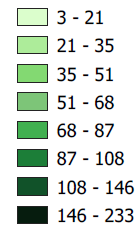 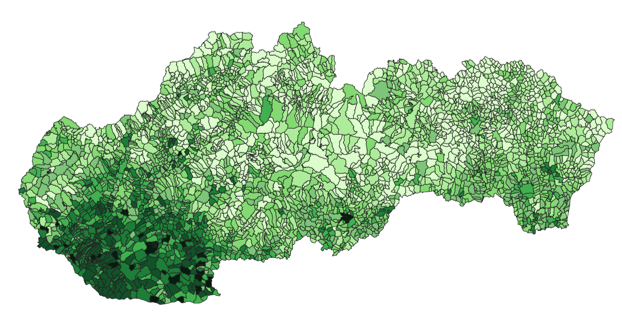 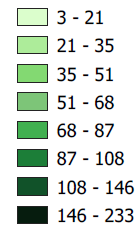 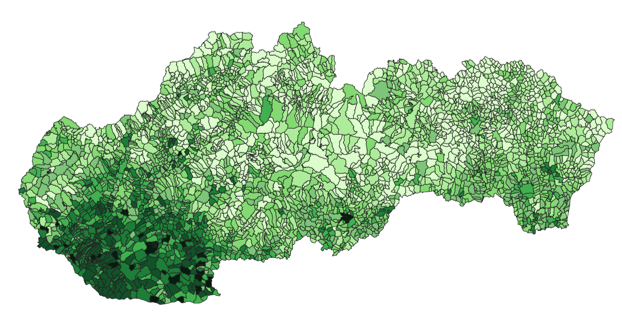 Zdroj: http://www.mpsr.sk/ovn/opendata/ovn2018.csv , spracovanie IJDataset s obvyklou výškou nájomného za užívanie poľnohospodárskej pôdy za rok 2019 bude odpočtovaný počas roku 2020 a ďalšie datasety následne každý ďalší rok. Opatrenie sa k 31.12.2019 plní čiastočne, nakoľko dataset za rok 2018 bol zverejnený počas roku 2019 len v tabuľkovej podobe, chýba v tiež odporúčanej mapovej podobe. Odporúčanie IJ: Zverejniť aj legendu, metodiku výpočtu a poskytnúť možnosť stiahnutia zverejnených poznámok k spôsobu výpočtu OVN v datasete. Zverejňovať obvyklú výšku nájomného pôdy podľa využitia v mapovej podobe za každé k. ú. Vhodné je tiež prepracovať metodiku výpočtu OVN v k. ú., kde nie sú poskytnuté údaje v datasete OVN, aby vykazované údaje boli relevantnejšie. Riadenie rizika v poľnohospodárstve5.1  Podpora komerčného poistenia rizika v poľnohospodárstvePodpora komerčného poistenia rizika napomáha k stabilizácii poľnohospodárskeho sektora. Komerčné poistenie poľnohospodárskej produkcie zároveň prispieva k znižovaniu štátnych pomocí vo forme ad hoc kompenzácií strát v prípade neočakávaných zvýšených výdavkov týkajúcich sa škôd na úrode alebo chove. Nevyhnutnú potrebu podpory komerčného poistenia rizika v poľnohospodárstve potvrdzuje aj fakt, že riziko v poľnohospodárstve je vyššie ako v iných odvetviach.V minulosti sa počas rokov 2004 – 2013 využívali schémy štátnej pomoci na podporu komerčného poistenia rizika v poľnohospodárstve. Od roku 2014 do roku 2018 sa neposkytovala štátna pomoc na spolufinancovanie komerčného poistenia globálne, ale vyplácala sa len podpora na poistenie úrody vinohradov financovaná v rámci spoločnej organizácie trhu. Revízia navrhla spolufinancovanie komerčného poistenia rizika v poľnohospodárstve financovať prostredníctvom prostriedkov z PRV, resp. realokáciu prostriedkov v rámci súčasného PRV, ktorým by sa podporilo komerčné poistenie rizika v poľnohospodárstve. V roku 2019 bola vytvorená nová schéma štátnej pomoci na platby poistného v poľnohospodárskej prvovýrobe, ktorej poskytovateľom je MPRV SR. Celkový objem štátnej pomoci je 20 mil. eur a bude trvať do konca roka 2023. Schéma je vytvorená na podporu spolufinancovania komerčného poistenia rizika v poľnohospodárstve v predpokladanom objeme 4 mil. eur na jeden kalendárny rok. Výška podielu spolufinancovania závisí od objemu schválených žiadostí, maximálny podiel je však do 65 % oprávnených nákladov na poistné a žiadateľa. Každá schválená žiadosť je vyplácaná rovnakým stanoveným podielom po dodaní dokladu o úhrade poistného na poľnohospodársku produkciu. V súčasnosti je podpora poistenia v poľnohospodárstve financovaná prostredníctvom schém štátnej pomoci, teda zo štátneho rozpočtu. Štát spolufinancuje ročné poistenie na riziko poľnohospodárskej produkcie stanoveným percentom zo zaplateného ročného poistného komerčnej poisťovni. Po doložení žiadosti a poistnej zmluvy je žiadateľovi o podporu vyplatená podpora komerčného poistenia rizika v poľnohospodárstve.V rámci PRV 2014 – 2020 nebolo možné zaviesť podporu komerčného poistenia rizika v poľnohospodárstve do žiadneho zo stanovených opatrení na začiatku viacročného finančného rámca. Podpora komerčného poistenia rizika v poľnohospodárstve sa tak preto v roku 2019 realizovala prostredníctvom schémy štátnej pomoci. PPA prijala na výzvu o preplatenie časti komerčného poistenia rizika na poľnohospodársku produkciu 651 žiadostí, z ktorých bolo 532 schválených. Podiel spolufinancovania na zaplatenom komerčnom poistení pre schválené žiadosti bol stanovený v sledovanom období na 56,13 %, čo je v optimálnej hranici nastaveného indikátora v IP– podiel spolufinancovania 40 – 60%. Opatrenie sa k 31.12.2019 čiastočne plní.  Odporúčanie IJ: Zapracovať návrh financovania časti komerčného poistného poľnohospodárom z prostriedkov EPFRV do SP SPP 2021 – 2027. Navrhnúť podiel spolufinancovania od 40 do 60 % ceny poistného do strategického plánu SPP na ďalšie programové obdobie.Podpora investícií v pôdohospodárstve a na vidieku s použitím finančných nástrojov 7.1   Identifikovať investičné oblasti v rámci SPP, ktoré je ekonomicky možné podporiť návratnými formami financovania alebo kombináciou návratného a nenávratného financovaniaV súčasnosti využíva finančné nástroje v rámci SPP 6 členských štátov EÚ (Estónsko, Francúzsko, Nemecko, Rumunsko, Španielsko a Taliansko), SR ich zatiaľ nezaviedla. EK navrhuje ich zapracovanie do strategických plánov SPP od roku 2021, čím by sa podporili investície a inovácie v rezorte pôdohospodárstva v identifikovaných oblastiach. V rámci PRV SR 2014 - 2020 bolo alokovaných na tvorbu finančných nástrojov 10 mil. eur, čo predstavuje len 0,64 % prostriedkov EPFRV po presunutí časti financií. Od roku 2020 revízia stanovila cieľ dosiahnuť ročne aspoň 1,86 % prostriedkov z EPFRV vynaložených na finančné nástroje.MPRV SR v spolupráci s Európskou investičnou bankou (EIB) identifikovalo počas roka 2019 investičné oblasti vhodné na využitie finančných nástrojov. Vypracovaná ŠU identifikovala medzeru na finančnom trhu SR v rozmedzí približne 127 až 404 mil. eur. Tvorcovia ŠU identifikovali tri hlavné oblasti, v ktorých je nevyhnutné implementovať finančné nástroje. Prvou z oblastí je poľnohospodárska prvovýroba, nasleduje potravinárstvo a potom lesné hospodárstvo. V týchto oblastiach existuje viacero možných alternatív, v akých formách finančné nástroje implementovať. ŠU odporučila zavádzať finančné nástroje vo forme úverových záruk jednotlivým žiadateľom, ktorí by mali problém úver získať. Týka sa to najmä začínajúcich malých podnikov, resp. rizikových investičných zámerov.Identifikované oblasti pre využitie finančných nástrojov je potrebné po schválení štúdie uskutočniteľnosti zaradiť do strategického plánu pre nové programové obdobie 2021 – 2027. V súvislosti s vyrovnaním investícií v EÚ a podporou prioritných skupín (napr. mladí farmári alebo malé farmy) je potrebné využívať finančné nástroje v kombinácii s grantmi a zárukami. Garančné nástroje poskytujú finančné záruky za úvery, čím uľahčujú podnikateľom v oblastí pôdohospodárstva a rozvoja vidieka získanie bankových úverov na svoj rozvoj.Keďže vypracovaná ŠU nebola do 12/2019 zverejnená a schválená bola až v 1/2020, podiel alokovaných prostriedkov voči priemeru EÚ nedosiahol očakávanú cieľovú hodnotu (0,64 % z nastavených 1,86 % prostriedkov PRV) z dôvodu, že presun alokácie podlieha pravidlám modifikácie PRV. Modifikáciu PRV je možné predložiť po nastavení základných predpokladov finančných nástrojov v spolupráci s inštitúciou, ktorá bude poverená finančné nástroje vykonávať, opatrenie sa k 31.12.2019 neplní.Odporúčanie IJ: Zverejniť ŠU spolu so súhrnnými zisteniami a závermi hodnotení ex-ante týkajúcich sa finančných nástrojov. Zapracovať návrh identifikovaných oblastí zo ŠU do strategického plánu SPP  2021 – 2027. Vyčísliť potrebný objem prostriedkov na minimálnu  hranicu 1,86 % celého balíka EPFRV nového obdobia 2021 - 2027.Lesy12.1  Zverejnenie Programov starostlivosti o les (PSL)Udržateľné obhospodarovanie lesov je v súčasnosti zabezpečené prostredníctvom PSL. PSL je nástrojom štátu na zabezpečenie trvalo udržateľného hospodárenia v lesoch. Ďalej slúži pre obhospodarovateľov a vlastníkov lesných pozemkov na zabezpečovanie trvalo udržateľného lesného hospodárstva, nakoľko PSL sa dlhodobo vyhotovujú pre všetky lesné pozemky na území SR. Výberom vyhotovovateľov PSL je poverené NLC, následne vytvorené PSL odborne a technicky spôsobilými osobami alebo právnickými osobami so živnostenským oprávnením sú schvaľované jednotlivými okresnými úradmi na obdobie 10 rokov. Zverejnenie PSL v užívateľsky vhodnej forme umožňuje verejnosti zapájať sa do zabezpečenia vonkajšej kontroly dodržiavania PSL. Verejnosť tak získa lepší prehľad o stave lesného hospodárstva na celom území SR. Databázy zo všetkých PSL, ktoré boli schválené v SR sú tiež základom pre kvalitnú vedeckú a analytickú prácu. NLC zverejnilo datasety s PSL za roky 2017 a 2018 na ÚPVS. Datasety neboli k 12/2019 zverejnené v užívateľsky vhodnej forme. K datasetom boli k 12/2019 zverejnené vysvetlivky skratiek k PSL, avšak v užívateľsky nevhodnej forme. K 31.12.2019 chýbajú zverejnené datasety za lesné porasty – opis a lesné porasty – plán v užívateľsky vhodnom formáte. Z tohto dôvodu sa opatrenie k 31.12.2019 plní čiastočne.  NLC zverejnilo na ÚPVS aj zoznam PSL, kde sú uvedené jednotlivé lesné celky s pridelenými názvami podľa identifikačného čísla, v uvedenom datasete je tiež chyba v kódovaní znakov. Odporúčanie IJ: Prekódovanie súborov a následne doplnenie o vysvetlivky jednotlivých stĺpcov a riadkov. K rozsiahlym datasetom akými PSL sú, odporúčame zverejnenie podrobnej legendy s popisom, čo uvedené stĺpce a riadky znamenajú. Každé novo pridané datasety zverejňovať v užívateľsky vhodnej podobe  vo formáte .xlsx alebo .csv. Vytvorenie aj súboru k novým PSL v mapovej podobe vo formáte „shapefile“, ktorá umožní vizualizáciu dát ale aj analyticky prehliadať zverejnené datasety s PSL až na úroveň lesného celku.Zefektívnenie prevádzky úradu a podriadených organizácií MPRV SR vrátane štátnych podnikov13.2.1  Komplexná reforma a digitalizácia PPAKu komplexnej reforme a digitalizácii PPA neexistuje záväzný materiál s jasnou kvantifikáciou prínosov. Počas roka 2018 PPA len zmapovala svoje procesy a pripravila interný plán postupnej digitalizácie s názvom Koncepcia rozvoja PPA do roku 2020. V nej si stanovila za cieľ: zefektívnenie, zjednodušenie a zvýšenie transparentnosti procesov poskytovania služieb prijímateľom pomoci a verejnosti, zabezpečenie prístupnosti služieb PPA, rozvoj informačného systému PPA pre administrovanie podpôr s cieľom elektronizácie interných aj externých procesov v zmysle platnej legislatívy. Dokument však nie je záväzný a ani nebol schválený vládou SR. V materiáli zároveň chýba detailnejší odhad nákladov a technického riešenia, kvantifikácia prínosov, plán zavádzania podľa priorít a verejné odpočtovanie plnenia.Počas hodnoteného roku 2019 sa PPA podarilo zaviesť elektronickú spisovú službu s prepojením na ÚPVS. Zrealizovanie integrácie spisovej služby na modul CÚD počas roku 2019 umožnilo elektronické odosielanie úradných listov a rozhodnutí subjektom s aktivovanou elektronickou schránkou na doručovanie. Integráciou IS na ÚPVS dokáže PPA prijímať všetky elektronické správy, čo PPA využila pri elektronickom podpisovaní zmlúv na systémovú štátnu podporu „Zelená nafta 2019“ . Napriek úspešnému zavedeniu systémov nebola úspora počas roka 2019 realizovaná. PPA sa rozhodla reformu realizovať menšími projektami financovanými prostredníctvom dopytových výziev miesto uceleného národného projektu. Rozdrobenie komplexnej reformy na menšie dopytové výzvy prináša podľa vyjadrenia rezortu pozitívny vplyv vo forme zavádzania potrebných IS postupne podľa schválenia ŠU na každú dopytovú výzvu. Do 12/2019 PPA podala na schválenie ÚPVII štyri ŠU, tri z nich boli schválené počas 1Q2020. Celkové indikatívne výdavky na schválené 3 ŠU sú vo výške 7,03 mil. eur, tvoria len približne jednu desatinu z celkového predbežného nákladu na digitalizáciu PPA. Ďalší plán predkladania projektov je však potrebné pripraviť už v súlade s jasným záväzným plánom vrátane kvantifikácie prínosov na nasledujúce 3 roky. Opatrenie sa k 31.12.2019 neplní. Odporúčanie IJ: Vytvoriť a predložiť vláde SR na schválenie viacročný plán zavádzania IS s jasnou kvantifikáciou prínosov a nákladov a technického riešenia na zavádzanie IS. V súlade s ním následne predložiť ďalšie ŠU k dopytovým výzvam alebo národným projektom. 13.2.2  Optimalizácia výdavkov na služby PPAS cieľom optimalizovať výdavky na služby PPA sa revízia výdavkov zamerala na analýzu všeobecných, špeciálnych a IKT služieb, ktoré v sledovaných obdobiach tvorili hlavné zložky výdavkov na služby PPA. Potenciálne úspory boli identifikované v IKT službách, a to predovšetkým na helpdeskoch IS IACS a IS AGIS. Revízia navrhla dosiahnutie spodnej hranice úspory prostredníctvom platenia len za reálne spotrebovaný čas. Identifikovaná úspora na rok 2019 bola vo výške od 200 do 280 tis. eur.  Graf 23: Výdavky PPA na služby (v mil. eur)Zdroj: RIS, Spracovanie IJMedziročný narastajúci trend vo výdavkoch PPA na služby súvisí pravdepodobne aj s postupne vyvíjajúcou sa legislatívou EÚ, ktorá vyžaduje aktualizácie IS a prepájanie databáz na národnej, ale aj medzinárodnej úrovni. IS v správe PPA je nutné do budúcnosti rozvíjať s ohľadom na plnenie nariadení EÚ, cieľom by však malo byť efektívne vynakladanie verejných zdrojov v zmysle napĺňania hodnoty za peniaze. Výdavky na služby PPA boli v roku 2019 oproti roku 2016 trikrát vyššie. V roku 2019 stúpli oproti predchádzajúcemu roku o 18,4 % (1,4 mil. eur). Potenciálna identifikovaná úspora vo výške od 200 do 280 tis. na IS IACS a AGIS nebola realizovaná. V roku 2019 sa najviac zvýšili výdavky na ostatné služby a na špeciálne služby, zníženie výdavkov sa podarilo na IKT službách. Zníženie výdavkov na služby IKT zapríčinilo zníženie objemu mimo paušálnych výdavkov na IS AGIS, približne vo výške 777 tis. eur. Naopak pri druhom IS IACS,  sa medziročne zvýšili mimo paušálne výdavky o približne 140 tis. eur. Čo sa týka paušálnych výdavkov uvedených helpdeskov IS, podarilo sa ušetriť len do 1 tis. eur. IJ identifikovala v porovnaní hodinových sadzieb naprieč IS v štátnom IT s IS AGIS a IS IACS hodnoty pod slovenským priemerom. Zmluvy s dodávateľmi IS IACS a AGIS končia k 31.12.2020 a je otázne, či by dodatky k zmluvám tesne pred koncom dokázali vygenerovať identifikovanú úsporu. Napriek zníženiu výdavkov na IKT služby v roku 2019 o približne 0,7 mil. eur, úspora paušálnych výdavkov na revíziou identifikovaných helpdeskoch nebola zrealizovaná. Opatrenie sa preto k 31.12.2019 plní čiastočne.Odporúčanie IJ: Do 12/2020 realizovať štrukturálnu úsporu na službách v oblasti IKT prostredníctvom znižovania mimo paušálnych výdavkov na IS AGIS a IS IACS. Pri uzatváraní nových zmlúv k IS IACS a IS AGIS nastaviť platbu za helpdesky IS AGIS a IS IACS len za reálne využitý čas, pričom musí PPA dbať na výhodnosť nových zmlúv oproti predchádzajúcim zmluvám s dodávateľmi IS AGIS a IS IACS.13.3.1  Analýza spojenia ŠVPS s ÚRZ Revízia v podopatrení stanovila vypracovanie analýzy spojenia ŠVPS s ÚRZ, ktorá bude zahŕňať audit procesov týchto dvoch organizácií. Tieto organizácie spolupracujú pri kontrole potravinového reťazca z farmy na stôl a ich  činnosti pri vykonávaní kontrol sú kompatibilné. Cieľom analýzy by malo byť posúdenie, či by prípadné spojenie organizácií prinieslo zefektívnenie procesu vedenia kontrol potravín alebo zlepšilo fungovanie procesov v kompetencii druhého rezortu. Vypracovaním analýzy spojenia je možné posúdiť možnosti implementácie výsledkov, a teda vyhodnotiť alternatívy spájania od prenosu čiastkových kompetencií až po úplne zlúčenie. Ďalším z analyzovaných efektov by bola predpokladaná úspora až do výšky 30 % nákladov  na podporné a prierezové činnosti. Analýza spojenia ŠVPS a ÚRZ vypracovaná nebola, opatrenie sa k 31.12.2019 neplní. Podľa stanoviska ústredného riaditeľa ŠVPS k uvedenému podopatreniu neprebehlo doposiaľ žiadne rokovanie. Výdavky oboch organizácií sa v čase zvyšujú. Najväčšími položkami sú výdavky na ľudské zdroje a výdavky na nákup tovarov a služieb. Výdavky ÚRZ rastú rýchlejšie ako výdavky ŠVPS. ÚRZ vynaložil najvyššie výdavky na ľudské zdroje, za rok 2019 približne 32,3 mil. eur. Výdavky na tovary a služby ÚRZ sa vyšplhali na úroveň približne 7,2 mil. eur. Graf 24: Výdavky ŠVPS a ÚRZ (v mil. eur) Zdroj: RIS, Spracovanie IJOdporúčanie IJ: Zvyšovanie výdavkov oboch organizácií podľa IJ podporuje potrebu vykonať analýzu spojenia a následne implementovať závery z vypracovanej analýzy spojenia ŠVPS a ÚRZ. IJ ÚV SR odporúča MPRV SR určiť gestora úlohy  do 06/2020, ktorý začne potrebné rokovania medzi jednotlivými ministerstvami ako aj medzi dvomi podriadenými organizáciami na vypracovanie analýzy spojenia. Po vypracovaní zverejniť analýzu spojenia a implementovať jej závery.13.5.3 Udržiavať mieru financovania zo štandardných zdrojov (nadnárodné projekty, podnikateľský sektor, domáce granty) nad 75 % zdrojov NLC určených na vedu a výskumRevízia odporúčala NLC financovať výskum zo štandardných zdrojov, akými sú medzinárodné projekty, nadnárodné a domáce granty, ale tiež financovanie z podnikateľského sektora. Miera, akou sa majú tieto formy financovania podieľať na financovaní výskumu NLC, bola stanovená na 75 %. Zapájanie sa do medzinárodných projektov a nadnárodných grantov okrem finančného efektu zároveň zvyšuje kvalitu výskumu prostredníctvom prenášania nových informácií od partnerov z projektov. NLC sa zapájaním do medzinárodného výskumu tiež dostáva do širšieho povedomia v rámci výskumu, čo vytvára lepšie možnosti partnerstva s ostatnými výskumnými inštitúciami v budúcnosti. V roku 2019 bolo približne 15 % výdavkov na výskum NLC financovaných v rámci zahraničných projektov. Miera financovania výskumu NLC prostredníctvom štandardných zdrojov dosiahla v roku 2019 úroveň 82,7 %, opatrenie sa k 31.12.2019 plní na viac ako 100 %. Opatrenie sa podľa IP odpočtuje priebežne, teda ku koncu každého kalendárneho roka.Odporúčanie IJ: Nadviazať na už existujúce nadnárodné projekty a zvýšiť podiel zahraničných výskumných projektov v portfóliu NLC. Zefektívnenie prevádzky úradu a podriadených organizácií MPRV SR - zvýšenie efektivity a transparentnosti podniku Lesy SR13.6.2  Vo výročnej správe oddeliť náklady súvisiace so správou majetku a verejnoprospešnou činnosťou a zníženie výnosov z dôvodu nevyplácania náhrady za obmedzenie bežného hospodáreniaLesy SR, š. p. dosahujú každoročne nižší zisk na m3 oproti súkromným lesom. Jednou z príčin sú podľa vyjadrenia štátneho podniku práve náklady súvisiace s verejnoprospešnou činnosťou, ktoré by súkromní obhospodarovatelia lesa nevynakladali. V rámci verejnoprospešnej činnosti môžeme u Lesov SR, š. p. identifikovať hneď niekoľko celospoločensky prospešných aktivít napríklad: chov zubrov v Topoľčiankach, chov koní Muráň, správa parkov, lesnícky skanzen, ale tiež správa vodných tokov a hradenie bystrín alebo protipovodňové opatrenia a odstraňovanie škôd po nich.Keďže výročná správa 2019 Lesy SR š. p. bude publikovaná až v 1H2020, opatrenie sa k 31.12.2019 nehodnotí. Prvé hodnotenie IJ zrealizuje k 30.6.2020. Zverejnenie nákladov súvisiacich so správou majetku a verejnoprospešnou činnosťou a schválených auditom umožní adekvátne porovnanie dosahovania výsledkov Lesov SR, š. p. voči súkromným obhospodarovateľom lesov.Zlepšenie kvality a dostupnosti dát14.2  Aplikovať v  IL MPRV SR jednotné členenie ukazovateľov RV a ŽV pre konvenčné a ekologické poľnohospodárstvoInformačné listy (IL MPRV SR) vytvárajú každoročnú rezortnú databázu, prostredníctvom ktorej sa komplexnejšie posudzuje vývoj a stav poľnohospodárstva. Na základe získaných údajov je tiež možné prijímať rozhodnutia, ktoré oblasti poľnohospodárstva podporiť v ďalších rokoch. Získané informácie sú každoročne jedným z dôležitých zdrojov Zelenej správy vypracovanej MPRV SR. IL MPRV SR sú zdrojom informácií vytvárajúcich podklady pre riadenie poľnohospodárskej politiky na našom území. Základom pre vykazovanie správnych dát z IL MPRV SR je korektné vyhotovenie dotazníka, prostredníctvom ktorého sa uskutočňuje výberové zisťovanie. Revízia uložila pre MPRV SR a spoločnosť Radela úlohu, aby upravili IL MPRV SR a zjednotili členenie ukazovateľov v konvenčnom a ekologickom poľnohospodárstve. IL MPRV SR 2020, ktoré budú skúmať veľkosť zberových plôch v ha a dopestovanú úrodu v m. j. za rok 2019 a porovnávať s rokom 2018, majú mať podľa návrhu revízie a odporúčania Inštitútu pôdohospodárskej politiky (IPP) zjednotené ukazovatele.Nezverejnené IL MPRV SR 2020 boli do 12/2019 vypracované a upravené. Zverejnenie IL MPRV SR 2020 prebieha v 1. štvrťroku príslušného roku, v nadväznosti na termín začiatku zberu údajov, opatrenie sa k 31.12.2019 plní.Zjednotili sa ukazovatele v rastlinnej výrobe (RV) a rovnaké členenie je zahrnuté v rámci zberových plôch, ako aj v dopestovanej úrode. Zjednotené členenie ukazovateľov umožní analytickým jednotkám MPRV SR vyhodnocovať a porovnávať druh dopestovanej plodiny na 1 ha. Ukazovatele živočíšnej výroby (ŽV) boli upravené a v dotazníkoch sa uvádza aj produkcia v ekologickom poľnohospodárstve. 14.3  Doplniť do IL MPRV SR ukazovatele produkcie komodít rastlinnej a živočíšnej výroby vyjadrené v EURProstredníctvom IL MPRV SR rezort disponuje podrobnými informáciami o stave jednotlivých fariem. Na základe vykazovaných skutočností za dva predošlé roky má MPRV SR najaktuálnejšiu databázu, na základe ktorej môže prijímať rozhodnutia v poľnohospodárskej politike. Popri všeobecných údajoch z účtovníctva, ktoré sú zároveň zverejňované vo väčšej časti v Registri účtovných závierok, disponuje rezort aj podrobnými informáciami o výmere a  produkcii v m. j. Revízia stanovila MPRV SR a spol. Radela upraviť výkaz a doplniť vykazovanie produkcie komodít v eurách. Plnenie opatrenia si vyžadovalo doplnenie stĺpca s uvedenými tržbami za konkrétnu komoditu v eurách v časti vykazovania komodít RV a ŽV. Zo zatiaľ nezverejnených IL MPRV SR 2020 je zrejmé, že vykazovanie produkcie za rok 2019 už bude uvádzané okrem m. j.  aj v eurách, opatrenie sa k 31.12.2019 plní.   14.4    Zvýšiť reprezentatívnosť výberového súboru IL MPRV SR vzhľadom na veľkosť fariem podľa obhospodarovanej plochyV súčasnosti organizuje MPRV SR v spolupráci so spoločnosťou Radela, s.r.o., ktorá vytvára metodiku na výber vzorky, výberové zisťovanie. Zo všetkých späť vrátených vyplnených formulárov, ktorých je rozposlaných 3 600 ks, vyberá spol. Radela 2 600 výkazov, ktoré spracováva. Metodika stanovená spol. Radela zahŕňa prevažne veľké farmy, ktoré v rámci výberovej vzorky zahŕňajú približne 80 % ornej pôdy SR, avšak berie do úvahy len 2 600 fariem z celkového počtu viac ako 25 000 fariem v SR. Z tohto pohľadu je výberová vzorka nereprezentatívna a preto revízia navrhla  do výberového zisťovania zahrnúť malých poľnohospodárov s farmami do 100 ha až do navýšenia podielu 50% malých fariem vo výberovom súbore. V roku 2017 tvorili malé farmy do 100 ha len 35 % z celého výberového súboru. Pre vytvorenie reprezentatívneho výberového súboru by spol. Radela mala pridať už k existujúcej výberovej vzorke 800 malých fariem do 100 ha alebo zmeniť metodiku na výberovú zložku.Pracovná skupina MPRV SR v spolupráci so spol. Radela pracuje v roku 2020 na pozmenení výberového súboru, aby vytvorili reprezentatívnu výberovú zložku, avšak opatrenie sa k 31.12.2019 neplní.Odporúčanie IJ: Vytvoriť a zverejniť zo strany pracovnej skupiny metodiku výberu oslovených a následne vyhodnocovaných subjektov vypĺňajúcich IL MPRV SR. V rámci metodiky zohľadniť podiel mladých poľnohospodárov na celkovom výberovom súbore, a tento podiel stanoviť minimálne na 50 %. 14.5   ATIS – funkčný systém dát o prehľade spracovateľských a výrobných cenáchOd 01. 01. 2020 začala PPA zverejňovať všetky cenové týždenné prehľady vo formáte .pdf a tiež vo formáte .xlsx a sú dostupné na stiahnutie, opatrenie sa plní. PPA sprístupnila agrárne trhové informácie Slovenska (ATIS) v užívateľsky vhodnej forme, čo pomôže pri tvorbe odborných analýz o fungovaní trhu a cenovom prenose na rôznych úrovniach. PPA plánuje ďalšiu úpravu ATIS-u podľa potrieb EK, nakoľko informácie z ATIS-u slúžia aj pri rozhodovaní EK pri tvorbe cieľov SPP. Údaje z ATIS-u sú tiež neodmysliteľnou súčasťou pri rozhodovaní sa MPRV SR a nastavovaní jednotlivých rezortných politík. Odporúčanie IJ: Pri úprave nového ATIS-u zapracovať do 12/2020 k zverejňovaným cenovým prehľadom aj možnosť výberu obdobia a jednotlivých komodít, za ktoré bude možné údaje stiahnuť priamo z webového prehliadača vo formáte .xlsx. Stiahnuté údaje z ATIS-u v užívateľsky vhodnej forme budú upravené za jednotlivé komodity na časové rady, ktoré umožnia lepší prehľad v údajovej základni.14.6  VÚPOP – zverejňovať všetky dostupné dáta týkajúce sa kvality pôdy s možnosťou ich stiahnutia v podobe vhodnej na ďalšie spracovanie (prioritne: erózia, BPEJ, chránená pôda)Revízia identifikovala potrebu zverejňovania údajov o pôde v užívateľsky vhodnej forme. Údaje týkajúce sa kvality pôdy napomáhajú správnemu nastaveniu politík rezortu pôdohospodárstva a zároveň prispievajú k správnemu rozhodovaniu sa subjektov na trhu. V súčasnosti je zverejňovaním údajov o vodnej erózii, chránenej pôde a bonitovaných pôdno-ekologických jednotkách (BPEJ) poverená podriadená organizácia MPRV SR Výskumný ústav pôdoznalectva a ochrany pôdy (VÚPOP). VÚPOP svojou pôsobnosťou podlieha Národnému poľnohospodárskemu a potravinárskemu centru. Počas prípravy SIS 2019 boli zverejnené údaje na ústrednom portáli verejných služieb ľuďom ohľadom BPEJ s možnosťou na stiahnutie, avšak v užívateľsky nevhodnom formáte (.gml súbor). Odkaz na vizualizáciu údajov o BPEJ bol nefunkčný. Údajová základňa k potenciálnej vodnej erózii je vygenerovaná z empirického modelu USLE, reklasifikovaná do 4 kategórií podľa stupňa erózneho ohrozenia vodnou eróziou. Údaje nie sú stiahnuteľné v užívateľsky prijateľnom formáte (.xlsx alebo .csv) a odkaz na vizualizáciu dát o vodnej erózii je tiež nefunkčný.  Databáza s údajmi o ochrane pôdy stále na vyššie uvedenom portáli nie je zverejnená. Informácie o kvalite pôdy môžeme nájsť zverejnené v mapovej podobe na webovej stránke pôdneho portálu. K uvedenému vizuálnemu zobrazeniu je dostupná aj metodika vyhodnocovania kvality pôdy a ďalšie potrebné náležitosti, ktoré je možné považovať za legendu k zverejneným dátam.  Údaje vizuálne znázornené v mapovej podobe nie je však možné stiahnuť v žiadnej forme priamo z pôdneho portálu. Okrem mapovej podoby BPEJ nie sú ostatné údaje, týkajúce sa kvality pôdy zverejnené v užívateľsky prijateľnom formáte s možnosťou na stiahnutie. Opatrenie sa k 31.12.2019 neplní.Odporúčanie IJ: Do 12/2020 zverejniť už existujúce datasety v užívateľsky vhodnom formáte (.xlsx alebo .csv). Sprístupniť databázy mapovej časti BPEJ na stiahnutie priamo zo stránky pôdneho portálu v užívateľsky vhodnom formáte (.xlsx alebo .csv). Minimálne raz polročne aktualizovať a dopĺňať datasety. 14.9   Vykazovať štatistiky týkajúce sa pôdy prenajímanej mladým poľnohospodárom a podnikom venujúcim sa produkcii komodít s vysokou pridanou hodnotouV súčasnosti žiadatelia nemajú presný prehľad o pozemkoch, s ktorými Slovenský pozemkový fond (SPF) disponuje a ktoré sú alebo budú v blízkej budúcnosti na prenájom. Revízia preto navrhla zverejňovať datasety so zoznamami všetkých pozemkov, ktoré má SPF k dispozícii. Ich zverejnenie zvýši informovanosť verejnosti ohľadom dostupnosti pozemkov v jednotlivých k. ú. Ďalším pozitívnym vplyvom je možnosť poľnohospodárov naplánovať si prenájom poľnohospodárskych pozemkov, čím by zverejnené datasety napomáhali zlepšovaniu podnikateľského prostredia v agrorezorte.Aktuálne SPF zverejňuje zoznam žiadateľov o prenájom poľnohospodárskych pozemkov z radov mladých poľnohospodárov vo formáte .pdf. Zoznam mladých poľnohospodárov na prenájom pozemkov sa upravuje v mesačných intervaloch, nakoľko žiadateľ sa zo zoznamu vymaže po uzavretí nájomnej zmluvy alebo po opakovanom odmietnutí pozemkov. Uzatvorené zmluvy so všetkými žiadateľmi o prenájom pozemkov sú zverejnené na CRZ ÚV SR a taktiež na webovej stránke SPF. Aktuálny dataset s prehľadom pozemkov na odpredaj a na prenájom od SPF zverejnený nie je. Revízia stanovila pre SPF tiež úlohu vykazovať štatistiky týkajúce sa podnikov venujúcim sa produkcii komodít s vysokou pridanou hodnotou. Podľa stanoviska od generálnej riaditeľky SPF, SPF týmito údajmi nedisponuje a neplánuje zber týchto dát. K uvedeným zmluvám medzi mladými poľnohospodármi a SPF nie sú zverejnené súhrnné štatistiky v užívateľsky vhodnom formáte ohľadom celkovej výmery pôdy využívanej touto skupinou poľnohospodárov a pod. Opatrenie sa k 31.12.2019 neplní. Odporúčanie IJ: Do 12/2020 vypracovať a zverejniť mesačné prehľady o využívanej pôde mladými poľnohospodármi a zároveň aj o žiadanej pôde mladými poľnohospodármi v užívateľsky vhodnom formáte (.xlsx alebo .csv). Do 12/2020 vypracovať a zverejniť dataset so všetkými pozemkami, ktorými SPF disponuje. Do 12/2020 vypracovať a zverejniť dataset zvlášť s pozemkami, ktoré sú určené na odpredaj a zvlášť s pozemkami, ktoré sú určené na prenájom so všetkými náležitosťami vyššie popísanými a v užívateľsky vhodnom formáte (.xlsx alebo .csv). 14.10   MPRV – zverejňovať podrobnejšie údaje o pozemkových úpravách – ukončené aj prebiehajúce, PJPÚ aj PPÚ, vrátane kódu k. ú., ceny a zdroja financovaniaDôležitosť zverejňovania údajov o PPÚ vyplýva z potreby informovať širokú verejnosť o sceľovaní pôdy, ktorá sa dotkne veľkého množstva občanov SR. Zverejňovanie údajov o pozemkoch podliehajúcich PÚ a o ich vlastníckych vzťahoch napomôže k lepšiemu zmapovaniu vlastníckych štruktúr pred a po ukončení PPÚ v danom k. ú.V rámci zverejňovania údajov rezortom pôdohospodárstva chýba v súčasnosti údajová základňa prezentujúca aktuálny stav pripravovaných, začatých a ukončených PPÚ spolu s informáciami o zdrojoch ich financovania a celkovej cene.  MPRV SR zverejnilo datasety v 02/2020, ktoré však v súčasnosti nemajú vplyv na hodnotenie opatrenia za 4Q2019.Informácie o ukončených PPÚ sú zverejnené vo vhodnom formáte v datasete na ústrednom portáli verejnej správy. V datasete sa nachádza zoznam k. ú., kde boli ukončené komplexné PPÚ právoplatným rozhodnutím o schválení vykonania projektov. Posledná aktualizácia uvedeného datasetu prebehla v 02/2020. V rámci datasetu chýba údaj navrhovaný revíziou ohľadom informácie o financovaní, celkovej ceny jednotlivých  PPÚ so zverejnením kódu k. ú., kde boli projekty vykonané. Údaj bol doplnený až v aktualizácii 02/2020.Z dôvodu nezverejnenia požadovaných údajov v plnej miere sa opatrenie k 31.12.2019 neplní.Odporúčanie IJ: Do 06/2020 zverejniť a pravidelne aktualizovať datasety pripravovaných, prebiehajúcich a ukončených PPÚ vo vhodnom formáte (.xlsx alebo .csv). Zároveň IJ odporúča zverejnenie údajov o pozemkoch a ich vlastníckych vzťahoch za všetky dokončené PPÚ a následné priebežné dopĺňanie o nové projekty v užívateľsky vhodnom formáte.Zoznam skratiekZoznam tabuliek Tabuľka 1: Prehľad plánovaných a dosiahnutých úspor v roku 2019 (v mil. eur)	5Tabuľka 2: Úsporné opatrenia MZ SR z revízie výdavkov I. (mil. eur)	11Tabuľka 3: Plnenie hlavných odporúčaní IJ ÚV SR pre MZ SR v Priebežnej implementačnej správe 2019	12Tabuľka 4: Plnenie opatrení Revízie výdavkov na zdravotníctvo v roku 2019	12Tabuľka 5: Opatrenia Revízie výdavkov na zdravotníctvo splnené v roku 2018	15Tabuľka 6: Úhrady ZP za lieky (mil. eur)	16Tabuľka 7: Úhrady ZP za lieky na výnimky (mil. eur)	17Tabuľka 8: Podiel schválených žiadostí o lieky na výnimky	17Tabuľka 9: Úhrady za generické a biosimilárne lieky (mil. eur)	18Tabuľka 10: Úhrady za zdravotnícke pomôcky (mil. eur)	20Tabuľka 11: Výsledky revízií VšZP	20Tabuľka 12: Úhrady za CT a MR vyšetrenia (mil. eur)	21Tabuľka 13: Jednotkové ceny CT a MR výkonov (eur)	22Tabuľka 14: Úhrady za výkony laboratórnych vyšetrení (mimo CT a MR; mil. eur)	22Tabuľka 15: Počet RTG vyšetrení	23Tabuľka 16: Výnosy zo ZP v univerzitných a fakultných nemocniciach v pôsobnosti MZ SR (mil. eur)	25Tabuľka 17: Položky ostatných prevádzkových nákladov UN a FN	27Tabuľka 18: Rast celkovej sumy vyplatených miezd nelekárskym zdravotníckym pracovníkom vo verejnej ÚZS a AZS	33Tabuľka 19: Priemerná mesačná mzda sestry u verejného PZS	33Tabuľka 20: Hodnotené projekty MDV SR v rokoch 2016-2019	38Tabuľka 21: Plnenie hlavných odporúčaní IJ ÚV SR pre MDV SR v Priebežnej implementačnej správe 2019	39Tabuľka 22: Plnenie opatrení Revízie výdavkov na dopravu v roku 2019	40Tabuľka 23: Opatrenia Revízie výdavkov na dopravu splnené v roku 2017	43Tabuľka 24: Zoznam nových investičných projektov nad 20 mil. eur a ich stav k 31.12.2019	45Tabuľka 25: Zoznam investičných projektov MDV SR s povinnosťou mať štúdiu realizovateľnosti na začiatku predinvestičného procesu a ich stav k 31.12.2019	45Tabuľka 26: Zoznam projektov so zabezpečovanou združenou dokumentáciou v roku 2019	48Tabuľka 27: Zoznam projektov vo verejnom obstarávaní v roku 2019	49Tabuľka 28: Zmena stavu ciest I. triedy podľa jednotlivých IVSC medzi rokmi 2016 a 2019 (v %)	52Tabuľka 29: Čerpanie peňažných prostriedkov na bežné opravy a údržbu podľa jednotlivých analytických skupín v roku 2019 v tis. eur bez zimnej údržby	53Tabuľka 30: Prioritné investičné projekty MDV SR (mil. eur), stav k 31.12.2019	55Tabuľka 31: Zoznam budúcich cestných investičných projektov, ktorých predpokladaný investičný náklad je vyšší ako 40 mil. eur posudzovaných ÚHP MF SR v 2. polroku 2019	56Tabuľka 32: Zoznam investičných projektov železničnej infraštruktúry posudzovaných ÚHP MF SR v roku 2019	58Tabuľka 33: Zoznam pripravovaných investičných projektov železničnej infraštruktúry v roku 2019	59Tabuľka 34: Zoznam prioritných investičných projektov železničnej infraštruktúry posudzovaných ÚHP MF SR v roku 2019	59Tabuľka 35: Prioritné investície ŽSR s hodnotou nad 20 mil. eur, stav k 31.12.2019	59Tabuľka 36: Celkové náklady ŽSR a počet km spravovaných tratí	61Tabuľka 37: Mzdové výdavky ŽSR na riadenie tratí	62Tabuľka 38: Výdavky ŽSR na údržbu tratí	63Tabuľka 39: Úspora nákladov na nákup elektrickej energie zo strany ŽSR	63Tabuľka 40: Medziročné zmeny ukazovateľov ZSSK v roku 2019	64Tabuľka 41: Medziročné zmeny ukazovateľov ZSSK za 2016-2019	64Tabuľka 42: Index digitálnej ekonomiky a spoločnosti (DESI) v rokoch 2017 – 2019	74Tabuľka 43: Plnenie hlavných odporúčaní IJ ÚV SR pre ÚPVII v Priebežnej implementačnej správe 2019	76Tabuľka 44: Plnenie hlavných odporúčaní IJ ÚV SR pre MV SR v Priebežnej implementačnej správe 2019	76Tabuľka 45: Plnenie opatrení Revízie výdavkov na informatizáciu v roku 2019	77Tabuľka 46: Opatrenia Revízie výdavkov na informatizáciu splnené v roku 2018	78Tabuľka 47: Opatrenia Revízie výdavkov na informatizáciu splnené v roku 2017	78Tabuľka 48: Vyťaženosť vládneho cloudu	79Tabuľka 49: Výdavky na telekomunikačné služby a komunikačnú infraštruktúru 2017-2019 (v mil. eur)	81Tabuľka 50: Miera aktivácie eID zadaním BOK (k novo vydaným eID)	82Tabuľka 51: Elektronické schránky aktivované na doručovanie	83Tabuľka 52: Zoznam posúdených IT projektov	88Tabuľka 53: Plnenie hlavných odporúčaní IJ ÚV SR pre MŠVVaŠ SR v Priebežnej implementačnej správe 2019	92Tabuľka 54: Plnenie opatrení Revízie výdavkov na vzdelávanie v roku 2019	93Tabuľka 55: Opatrenia Revízie výdavkov na vzdelávanie splnené v roku 2018	94Tabuľka 56: Schválené žiadosti o nenávratný finančný príspevok (v eur)	99Tabuľka 57: Akreditované vzdelávacie programy (AVP) v MPC	102Tabuľka 58: Neakreditované formy vzdelávania (NFV) v MPC	102Tabuľka 59: Spokojnosť účastníkov vzdelávania	102Tabuľka 60: Financovanie vysokoškolskej vedy a techniky (v mil. eur)	106Tabuľka 61: Celkové vyčíslenie prínosu optimalizácie (v mil. eur)	110Tabuľka 62: Rozpočet NÚCŽV z kapitoly MŠVVaŠ SR (v eur)	110Tabuľka 63: Úsporné opatrenia MŽP SR v roku 2019 (v mil. eur)	113Tabuľka 64: Plnenie hlavných odporúčaní IJ ÚV SR pre MŽP SR v Priebežnej implementačnej správe 2019	115Tabuľka 65: Plnenie hlavného odporúčania IJ ÚV SR pre MF SR v Priebežnej implementačnej správe 2019	115Tabuľka 66: Plnenie opatrení Revízie výdavkov na životné prostredie v roku 2019	116Tabuľka 67: Opatrenia Revízie výdavkov na životné prostredie splnené v roku 2018	118Tabuľka 68: Potenciál navrhovaných úspor	120Tabuľka 69: Celkové náklady SVP, š.p.	120Tabuľka 70: Príjmy ŠOP SR a Národnej ZOO Bojnice z inovatívnych foriem financovania v roku 2019	122Tabuľka 71: Aktualizovaný zoznam projektov protipovodňovej ochrany určených na zrýchlenie prípravy	126Tabuľka 72: Čerpanie dotácií podľa rozostavanosti v roku 2019	129Tabuľka 73: Prehľad rozpočtových požiadaviek EF a schváleného rozpočtu (mil. eur)	132Tabuľka 74: Podiel dotácií na príjmoch EF (%)	133Tabuľka 75: Rozdelenie priorít v najnovších programoch starostlivosti o CHVÚ	134Tabuľka 76: Celková dostatočnosť národného zoznamu ÚEV podľa rokov	135Tabuľka 77: Plnenie hlavných odporúčaní IJ ÚV SR pre MPSVR SR, SP a MF SR v Priebežnej implementačnej správe 2019	142Tabuľka 78: Plnenie opatrení Revízie výdavkov na politiky trhu práce a sociálne politiky v roku 2019	143Tabuľka 79: Opatrenia Revízie výdavkov na politiky trhu práce a sociálne politiky splnené v roku 2018 alebo nehodnotené	145Tabuľka 80: Podiel detí vychovávaných mimo vlastnej rodiny	147Tabuľka 81: Deti vychovávané mimo rodiny – typy starostlivosti	147Tabuľka 82: Podiel detí v zariadeniach sociálnoprávnej ochrany detí a sociálnej kurately	148Tabuľka 83: Harmonogram očakávaných výstupov projektu	148Tabuľka 84: Prehľad UoZ zapojených do „NP PIP" - aktivita č. 1	152Tabuľka 85: Prehľad UoZ zapojených do „NP PIP" - aktivita č. 2	152Tabuľka 86: Prehľad UoZ zapojených do "Cesta na trh práce" aktivita č.6	153Tabuľka 87: Zoznam štrukturálnych prekážok zamestnanosti	154Tabuľka 88: Monitoring indexových fondov DDS v III. pilieri	156Tabuľka 89: Rozloženie majetku účastníkov medzi príspevkovými doplnkovými dôchodkovými fondmi (III. pilier)	160Tabuľka 90: Návrh merateľných ukazovateľov hodnotenia efektívnosti pobočiek	164Tabuľka 91: Regionálne plány zamestnanosti - zoznam ukazovateľov	165Tabuľka 92: Plnenie opatrení Revízie výdavkov na pôdohospodárstvo a rozvoj vidieka v roku 2019	171Tabuľka 93: Počet potrebných PPÚ a podiel podľa druhov pozemkov	177Tabuľka 94: Výber k. ú. v závislosti od OVN v roku 2018 (v eur/ha)	179Tabuľka 95: Dopytové výzvy PPA podané na posúdenie ÚPVII	184Zoznam grafovGraf 1: Úhrady ZP za lieky na výnimky v prepočte na 1 000 poistencov (eur)	17Graf 2: Počet schválených žiadostí na 100 pacientov-žiadateľov	18Graf 3: Medziročná zmena úhrad za CT a MR výkony v 2019	21Graf 4: Medziročná zmena počtu CT a MR výkonov v 2019	21Graf 5: Úhrady poisťovní za laboratórne výkony (mil. eur)	22Graf 6: Efekt oddlžovania na výsledok hospodárenia UN a FN v 2019 (mil. eur)	25Graf 7: Platby ZP (výnosy) a náklady na zdravotnú starostlivosť v UN a FN (mil. eur)	26Graf 8: Prevádzkové náklady UN a FN v rokoch 2018 a 2019 (mil. eur)	26Graf 9: Medziročná zmena výšky osobných nákladov v UN  a FN (2019 vs. 2018)	28Graf 10: Medziročná zmena nákladov na lieky a ŠZM v UN a FN (2019 vs. 2018)	29Graf 11: Cesty I. triedy v havarijnom stave	52Graf 12: Vývoj bežných a kapitálových výdavkov na IT (v mil. eur)	76Graf 13: Plánovaná migrácia vo virtuálnych CPU (vľavo) a podľa počtu IS VS (vpravo)	80Graf 14: Vydané eID, BOK a KEP (2018-2019)	83Graf 15 : Typy výdavkov financované cez DK za rok 2019 (v tis. eur)	96Graf 16: Výroba a dodávka elektrickej energie	124Graf 17: Napojenie obyvateľstva na verejnú kanalizáciu	128Graf 18: Priemerné mesačné výsledky aukcií EUA za Slovenskú republiku	133Graf 19: Prvých 5 kompetencií, v ktorých bol zaznamenaný najväčší pokrok po ukončení poradenstva	153Graf 20: Pomer čistej hodnoty majetku v indexových fondoch k celkovému majetku DDS	157Graf 21: Podiel prestupujúcich sporiteľov na celkovom počte (II. pilier)	158Graf 22: Podiel prestupujúcich sporiteľov na celkovom počte (III. pilier)	159Graf 23: Výdavky PPA na služby (v mil. eur)	185Graf 24: Výdavky ŠVPS a ÚRZ (v mil. eur)	186Zoznam obrázkovObrázok 1: Harmonogram ukončenia ťažby a uzatvárania ťažobných polí baní Handlová a Nováky	126Obrázok 2: Podporené okresy dotáciami z EF v období od 2017-2019	129Obrázok 3: OVN v k. ú. SR v roku 2018 (v eur/ha)	179Zoznam boxovBox 1: Projekt NÚCEM - zavedenie externých overovacích testovaní	100Box 2: Projekt Stopa absolventa	112Box 3: Projekt Oranžová obálka	161SektorOpatrenie potenciálplán dosiahnutá úsporaOpatrenia znižujúce výdavky VZPNadspotreba liekov - zavedenie predpisových limitov pre ambulantných poskytovateľov592020Opatrenia znižujúce výdavky VZPVýnimky na lieky - zavedenie pravidiel pre preplácanie výnimiek1010-1Opatrenia znižujúce výdavky VZPPotenciálne nákladovo neefektívne lieky - centrálny nákup liekov ZP42255Opatrenia znižujúce výdavky VZPŠpeciálny zdravotnícky materiál - zníženie cien (referencovanie)554533Opatrenia znižujúce výdavky VZPZdravotnícke pomôcky - referencovanie a revízne činnosti151515Opatrenia znižujúce výdavky VZPSVLZ - zníženie jednotkových cien a limitov CT a MR vyšetrení25226Opatrenia znižujúce výdavky VZPSVLZ - zavedenie limitov pre ambulantných poskytovateľov373-15Opatrenia znižujúce výdavky VZPZlepšenie revíznych činností VšZP252542268165106Opatrenia znižujúce výdavky nemocníc Optimalizácia prevádzkových nákladov105-54Opatrenia znižujúce výdavky nemocníc Optimalizácia medicínskych procesov7415-135Opatrenia znižujúce výdavky nemocníc Optimalizácia nákupu liekov a ŠZM88-52Opatrenia znižujúce výdavky nemocníc Hospodárne obstarávanie zdravotníckej techniky33169531-225Zdravotníctvo spoluZdravotníctvo spolu363196-119Vypracovať záväzný plán migrácie do cloudu a naviazanie na IT rozpočty15150Centralizovať zabezpečenie podporných IT služieb ako sú telekomunikácie a konektivita27270Zefektívniť podmienky zabezpečenia licencií produktov Microsoft770Informatizácia spoluInformatizácia spolu49490Nižšie ročné náklady na nákup elektrickej energie 111Doprava spolu111Postupne implementovať opatrenia na zefektívnenie prevádzky SVP podľa auditu BCG20140Postupne zvýšiť poplatky za skládkovanie a zaviesť povinný množstvový zber2464Zrušiť fakultatívne oslobodenia v spotrebných daniach (uhlie, elektrina, plyn)65650Zaviesť inovatívne formy financovania ochrany prírody660Životné prostredie spoluŽivotné prostredie spolu115914Prijať opatrenia na podporu racionalizácie siete základných škôl1430Zrušiť možnosť získať kredity na kreditový príplatok4650Prijať opatrenia na zvýšenie podielu bakalárskych študentov, ktorí nepokračujú v magisterskom štúdiu2870Vzdelávanie spolu Vzdelávanie spolu 88150Zavedenie ročného zúčtovania sociálneho poistenia49490Zvýšenie efektívnosti pobočiek Sociálnej poisťovne1000Sociálne veci spoluSociálne veci spolu59490Podporné a prierezové činnosti 200Optimalizácia výdavkov na služby 300Pôdohospodárstvo spoluPôdohospodárstvo spolu500CELKOM 679400-114HodnotenieFarebný kódFiškálne opatreniaOpatrenia zlepšujúce hodnotu za peniazeAktivita IJPlní na viac ako 100 %100 % a viac cieľovej hodnotyRezort predložil splnené úlohy v súlade s implementačným plánom rýchlejšie a v požadovanej kvalite.Rezort predložil plnenie ďalších úloh nad rámec požiadaviek implementačného plánu.IJ preverí dôvody. Keď je zlepšenie v dôsledku rýchlejšej a kvalitnejšej implementácie na strane rezortu IJ ocení dosiahnutý výsledok.IJ v spolupráci s rezortom identifikuje dobrú prax, ktorá podporila akcelerovanú implementáciu opatrenia a zabezpečí jej zdieľanie s ostatnými rezortmi.Ak je viac ako 100 % úspora v dôsledku zle nastavenej cieľovej hodnoty, IJ reviduje hodnotu v novom implementačnom pláne.Plní100 % - 80,1 % cieľovej hodnotyRezort predložil splnené úlohy v súlade s implementačným plánom (štúdia, metodológia je hotová, schválená, zákon vstúpil do platnosti), alebo poskytnuté dáta potvrdzujú plnenie.IJ ocení dosiahnuté výsledky rezortov.IJ v spolupráci s rezortom identifikuje dobrú prax, ktorá podporila akcelerovanú implementáciu opatrenia a zabezpečí jej zdieľanie s ostatnými rezortmi.Čiastočne plní80 % - 40,1 % cieľovej hodnotyRezort úlohu plní, ale má len pracovné verzie a s finalizáciou úlohy mešká.IJ zisťuje, prečo dochádza k oneskoreniu a žiada návrh aktivít zo strany rezortu, ktorými plánuje implementáciu akcelerovať.Implementácia týchto aktivít sa potom skontroluje pri najbližšom štvrťročnom vyhodnocovaní.IJ podporí zdieľanie identifikovanej dobrej praxe z ostatných rezortov.Neplní40 % - 0,1 % 
cieľovej hodnotyRezort opatrenie začal, ale pokrok je nedostatočný, neplní termíny, resp. výstupy sú kvalitatívne nedostatočné.Toto signalizuje, že sa implementácia zablokovala v začiatku, nezačala sa, alebo sa implementujú opatrenia s opačným efektom. IJ analyzuje dôvody slabých výsledkov, formuluje odporúčania a poskytne aktívnu pomoc pri analýze, odblokovaní, akcelerácii alebo expertnej podpore.Implementácia týchto aktivít sa skontroluje pri najbližšom štvrťročnom vyhodnotení.Nadmerné výdavky alebo nedodané dáta0 % 
a menej cieľovej hodnotyRezort nedodal informácie alebo dáta.Opatrenie sa v sledovanom období nevyhodnocujeRezort nezačal opatrenie plniť, má ho naplánované na ďalší rok oproti plánovanému implementačnému plánu, dáta na jeho odpočet nie sú dostupné.Opatrenie bude zaradené do implementačného plánu príslušného roka, v ktorom sa bude hodnotiť.Potenciálna úsporaPlán2017Plnenie k 31.12.2017Plán2018 Plnenie k 31.12.2018Plán2019 Plnenie k 31.12.2019Úsporné opatrenia SPOLU3631749919040196-119Opatrenia znižujúce výdavky VZP268143103159121165106Nadspotreba liekov - zavedenie predpisových limitov pre ambulantných poskytovateľov5920222029,62020,2Výnimky na lieky - zavedenie pravidiel pre preplácanie výnimiek10101,810-0,210-0,6Potenciálne nákladovo neefektívne lieky - centrálny nákup liekov ZP 4225-4,7254,5254,5Špeciálny zdravotnícky materiál - zníženie cien (referencovanie)55353345334533Zdravotnícke pomôcky - referencovanie a revízne činnosti151510,41522,41515,4SVLZ - zníženie jednotkových cien a limitov CT a MR vyšetrení251010,9165,9226,1SVLZ - zavedenie limitov pre ambulantných poskytovateľov37323-6,53-15Zlepšenie revíznych činností VšZP252527,22532,52542,1Opatrenia znižujúce výdavky nemocníc (podriadených organizácií MZ SR)9531-431-8131-225Optimalizácia prevádzkových nákladov105-3,15-20,95-54,4Optimalizácia medicínskych procesov7415-23,415-59,415-134,8Optimalizácia nákupu liekov a ŠZM886,88-17,38-51,8Hospodárne obstarávanie zdravotníckej techniky3315,6316,4316,4Jednorazové nákladové operácie-----100,3--Zdroj: ZP, MZ SR, spracovanie IJZdroj: ZP, MZ SR, spracovanie IJZdroj: ZP, MZ SR, spracovanie IJZdroj: ZP, MZ SR, spracovanie IJZdroj: ZP, MZ SR, spracovanie IJZdroj: ZP, MZ SR, spracovanie IJZdroj: ZP, MZ SR, spracovanie IJZdroj: ZP, MZ SR, spracovanie IJZdroj: ZP, MZ SR, spracovanie IJPrijať legislatívu nevyhnutnú pre projekt stratifikácie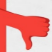 Pripraviť programový rozpočet na celé verejné zdravotné poistenie v spolupráci s MF SRSledovať dodržiavanie Implementačného plánu VšZP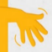 Realizovať výkonnostné analýzy nemocníc v zriaďovateľskej pôsobnosti MZ SR s ohľadom na prebiehajúci proces stratifikácieBenchmarkovať ceny nemedicínskych služieb (upratovanie, pranie, stravovanie, poradenské služby, energetika)Analyzovať príčiny nárastu úhrad v segmente SVLZZrušiť platový automat a prehodnotiť súčasné nastavenie odmeňovania zdravotníckeho personáluZdroj: IJ ÚV SRRevíziaZDRAVOTNÍCTVOZodpovednosťPôvodný termínNový termín1Q 20192Q 20193Q 20194Q 2019LIEKY A LIEKOVÁ POLITIKALIEKY A LIEKOVÁ POLITIKALIEKY A LIEKOVÁ POLITIKALIEKY A LIEKOVÁ POLITIKALIEKY A LIEKOVÁ POLITIKALIEKY A LIEKOVÁ POLITIKALIEKY A LIEKOVÁ POLITIKALIEKY A LIEKOVÁ POLITIKALIEKY A LIEKOVÁ POLITIKALIEKY A LIEKOVÁ POLITIKA1II.Lieky - variabilita v predpisovaní, vplyv e-preskripcie (nadspotreba)ZP31.12.201731.12.20192I.Zverejňovanie rebríčkov predpisovania lekárov v rámci odbornostiMZ SR, ZP31.12.201731.12.20193I. a II.Výnimky na lieky - zavedenie pravidiel pre preplácanie výnimiekMZ SR31.12.201731.12.20194I.Zavedenie záväzných pravidiel pre úhradu liekov na výnimkyMZ SR31.12.201730.06.20195I. a II.Preskripcia generík - Vydávanie receptu na účinnú látku namiesto konkrétneho liekuMZ SR31.12.201730.06.20196I.Výmena informácií o exporte liekov medzi ŠÚKL a FS SR/ŠÚ SRMZ SR, MF SR, FS SR, ŠÚKL31.12.201731.12.20197I.Povinné zbieranie dát o užívaní podmienene kategorizovaných liekovMZ SR, ŠÚKL31.12.201731.12.20198II.Revízia úhrad kategorizovaných liekovMZ SR31.12.201731.12.2019ZDRAVOTNÍCKE POMÔCKY A REVÍZNA ČINNOSŤZDRAVOTNÍCKE POMÔCKY A REVÍZNA ČINNOSŤZDRAVOTNÍCKE POMÔCKY A REVÍZNA ČINNOSŤZDRAVOTNÍCKE POMÔCKY A REVÍZNA ČINNOSŤZDRAVOTNÍCKE POMÔCKY A REVÍZNA ČINNOSŤZDRAVOTNÍCKE POMÔCKY A REVÍZNA ČINNOSŤZDRAVOTNÍCKE POMÔCKY A REVÍZNA ČINNOSŤZDRAVOTNÍCKE POMÔCKY A REVÍZNA ČINNOSŤZDRAVOTNÍCKE POMÔCKY A REVÍZNA ČINNOSŤZDRAVOTNÍCKE POMÔCKY A REVÍZNA ČINNOSŤ9I. a II.Zdravotnícke pomôcky - externé referencovanie a revízne činnostiMZ SR, ZP31.12.201731.12.201910I. a II.Zlepšenie revíznych činností VšZPMZ SR, VšZP31.12.201731.12.2019DIAGNOSTIKADIAGNOSTIKADIAGNOSTIKADIAGNOSTIKADIAGNOSTIKADIAGNOSTIKADIAGNOSTIKADIAGNOSTIKADIAGNOSTIKADIAGNOSTIKA11I.SVLZ - zníženie jednotkových cien a limitov CT a MR vyšetreníMZ SR, ZP31.12.201731.12.201912I.SVLZ - zavedenie limitov pre ambulantných poskytovateľovMZ SR, ZP31.12.201731.12.201913II.Zazmluvnenie nových SVLZ poskytovateľovMZ SR, ZP31.12.2019-14II.Zmena financovania RTGMZ SR, ZP31.12.2019-NEMOCNICENEMOCNICENEMOCNICENEMOCNICENEMOCNICENEMOCNICENEMOCNICENEMOCNICENEMOCNICENEMOCNICE15II.Optimalizácia prevádzkových nákladov MZ SR, nemocnice31.12.201731.12.201916II.Optimalizácia procesov ÚZSMZ SR, nemocnice31.12.201731.12.201917II.Optimalizácia nákupu liekov a ŠZMMZ SR, nemocnice31.12.2019-18II.ŠZM - referencovanie kategorizovaného ŠZMMZ SR31.12.2019-19I. a II.Úprava siete akútnych nemocníc a reprofilizácia nemocníc(stratifikácia siete nemocníc)MZ SR-31.12.201920I.Zavedenie štandardných diagnostických a terapeutických postupovMZ SR01.07.201830.06.201921I.Elektronizácia zdravotnej dokumentácie a elektronická dokumentácia preskripcie - zapojenie všetkých poskytovateľov ZS do e-HealthNCZI31.12.201731.12.201922II.Zavedenie prehľadných pravidiel pri platbách pacientovMZ SR31.12.201730.06.201923I.Zavedenie a sfunkčnenie systému DRGMZ SR31.12.2017 konvergen-cia do 31.12.2022-DÁTA A PROCESYDÁTA A PROCESYDÁTA A PROCESYDÁTA A PROCESYDÁTA A PROCESYDÁTA A PROCESYDÁTA A PROCESYDÁTA A PROCESYDÁTA A PROCESYDÁTA A PROCESY24I.Úprava vykazovania dát pre medzinárodné inštitúcieMZ SR31.12.2017priebežne25I.Prehodnotenie štruktúry a kvality dát vykazovaných od poskytovateľov ZSMZ SR, NCZI01.07.201831.12.201926I.Rozšírenie štruktúry monitoringu poisťovní o výdavky na oblasti zdravotnej starostlivostiMF SR31.12.201731.12.201927I. a II.Zvýšenie nezávislosti a profesionality kategorizačných orgánovMZ SR01.07.201831.12.201928I.Zvýšenie transparentnosti kategorizačných orgánovMF SR31.12.201731.12.201929I.Posilnenie kompetencií všeobecných lekárovMF SR31.12.201731.12.201930I.Posilnenie kompetencií zdrav. sestier a asistentov MZ SR31.12.201731.12.201931II.Rast miezd nelekárskeho personálu ÚZSMZ SR31.12.201831.12.201932II.Rast miezd nelekárskeho personálu AZSMZ SR31.12.201831.12.201933II.Prevencia - skríningy rakovinyMZ SR, ZP31.12.2019-ANALYTICKÉ ÚLOHYANALYTICKÉ ÚLOHYANALYTICKÉ ÚLOHYANALYTICKÉ ÚLOHYANALYTICKÉ ÚLOHYANALYTICKÉ ÚLOHYANALYTICKÉ ÚLOHYANALYTICKÉ ÚLOHYANALYTICKÉ ÚLOHYANALYTICKÉ ÚLOHY34I.Vyvinúť nástroj na presnejšie stanovenie potreby výdavkov na zdravotnú starostlivosť s ohľadom na udržateľnosť verejných financiíMZ SR, MF SR31.12.2019-35I.Analýza spotreby voľnopredajných liekovMZ SR, MF SR31.12.201830.06.201936I.Prehodnotenie kompetencií lekárov, sestier a zdravotníckych asistentov v ústavnej starostlivostiMZ SR31.12.201731.12.202037I.Preskúmanie súčasného stavu odmeňovania zdravotníckych zamestnancov (najmä lekárov a sestier) navrhne spôsob zohľadnenia výkonnosti a kvality v systéme odmeňovaniaMZ SR31.12.201831.12.2019ZodpovednosťTermínNový termín1Q 20182Q 20183Q 20184Q 2018Zverejnenie dát NCZI v štandardizovanej formeNCZI31.12.2017-Zavedenie rozpočtových rokovaní o celkových potrebných zdrojoch v zdravotníctve a ich použití na nákup zdravotnej starostlivosti na úrovni jednotlivých oblastí ZSMZ SR, MF SR, ZP, ÚV SR (IJ)31.12.201731.12.2019Analýza manažmentu pacienta všeobecným lekárom (tzv. gatekeeping) z pohľadu právomocí všeobecných lekárov, platobného mechanizmu ako aj motivácií (kapitácia)MZ SR, MF SR31.12.201831.12.2019Nastaviť kritériá a indikátory pre hodnotenie kvality poskytovanej starostlivostiMZ SR, MF SR31.12.201831.12.2019RevíziaOpatrenieZodpovednosťPôvodnýtermínNový termín1Q20192Q20193Q20194Q20191II.Lieky - variabilita v predpisovaní, vplyv e-preskripcie (nadspotreba)ZP31.12.201731.12.20192I.Zverejňovanie rebríčkov predpisovania lekárov v rámci odbornostiMZ SR, ZP31.12.201731.12.20193I. a II.Výnimky na lieky - zavedenie pravidiel pre preplácanie výnimiekMZ SR31.12.201731.12.20194I.Zavedenie záväzných pravidiel pre úhradu liekov na výnimkyMZ SR31.12.201730.06.20195I. a II.Preskripcia generík - Vydávanie receptu na účinnú látku namiesto konkrétneho liekuMZ SR31.12.201730.06.20196I.Výmena informácií o exporte liekov medzi ŠÚKL a FS SR/ŠÚ SRMZ SR, MF SR, FS SR, ŠÚKL31.12.201731.12.20197I.Povinné zbieranie dát o užívaní podmienene kategorizovaných liekovMZ SR, ŠÚKL31.12.201731.12.20198II.Revízia úhrad kategorizovaných liekovMZ SR31.12.201731.12.20192016201720182019Celková úhrada poisťovní za lieky1 121,91 114,61 139,01 178,3Medziročná zmena--1%2%3%Úhrady poisťovní za lieky na recept913,5891,5883,9893,3Medziročná zmena--2%-1%1%Úhrady poisťovní za CN lieky124,4144,3156,0134,2Medziročná zmena-16%8%-14%2016201720182019Úhrady poisťovní za lieky na výnimky41,239,441,441,8Medziročná zmena v mil. eur-1,82,00,4Medziročná zmena v %-4%5%1%Poisťovňa201420152016201720182019Dôvera88%81%88%88%87%83%Union90%91%87%84%85%90%VšZP89%90%89%86%88%91%Priemer89%87%88%86%87%88%20182019Úhrady za generické a biosimilárne lieky243,1252,3Medziročná zmena v %4%Podiel generík a biosimilárov na celkových úhradách za lieky na recept28%28%RevíziaOpatrenieZodpovednosťPôvodnýtermínNový termín1Q20192Q20193Q20194Q20199I. a II.Zdravotnícke pomôcky - externé referencovanie a revízne činnostiMZ SR, ZP31.12.201731.12.201910I. a II.Zlepšenie revíznych činností VšZPMZ SR, VšZP31.12.201731.12.20192016201720182019Celk. úhrada poisťovní za pomôcky vydané na poukaz208,9198,6186,5193,5z toho    Štandardné pomôcky158,7153,7150,0155,3   Individuálne pomôcky50,244,936,538,3Medziročná zmena v %-5%-6%4%2016201720182019Počet priamych kontrol9 3877 6464 1155 355Úspora v dôsledku priamych kontrol (mil. eur)21,927,25,39,6Úspora v dôsledku nepriamych kontrol (mil. eur)76,689,351,464,6RevíziaOpatrenieZodpovednosťPôvodnýtermínNový termín1Q20192Q20193Q20194Q201911I.SVLZ - zníženie jednotkových cien a limitov CT a MR vyšetreníMZ SR, ZP31.12.201731.12.201912I.SVLZ - zavedenie limitov pre ambulantných poskytovateľovMZ SR, ZP31.12.201731.12.201913II.Zazmluvnenie nových SVLZ poskytovateľovMZ SR, ZP31.12.2019-14II.Zmena financovania RTGMZ SR, ZP31.12.2019-2016201720182019Celková úhrada poisťovní za CT a MR výkony113,9103,0108,0107,8z toho    CT vyšetrenia63,253,755,755,7   MR vyšetrenia50,749,352,252,1Medziročná zmena v eur-10,95,0-0,2Medziročná zmena v %-10%4,8%-0,2%2016201720182019Jednotková cena CT výkonu   VšZP63,952,754,651,6   Dôvera63,557,654,154,1   Union60,657,061,258,8Jednotková cena MR výkonu   VšZP142,8132,3131,6129,5   Dôvera149,6140,2135,8131,0   Union158,8142,1142,0134,22016201720182019Úhrady za SVLZ255,5253,6262,0270,5Medziročná zmena v mil. eur-2,08,48,5Medziročná zmena v %-0,8%3%3%20182019zmena 19/18Počet RTG na 1 CT vyšetrenie 2018Počet RTG na 1 CT vyšetrenie 2019VšZP2 305 4942 311 9710,3%3,23,1Dôvera908 992944 1623,9%3,63,5Union211 835220 6754,2%5,04,7Všetky ZP3 426 3213 476 8081,5%3,43,3RevíziaOpatrenieZodpovednosťPôvodnýtermínNový termín1Q20192Q20193Q20194Q201915II.Optimalizácia prevádzkových nákladov MZ SR, nemocnice31.12.201731.12.201916II.Optimalizácia procesov ÚZSMZ SR, nemocnice31.12.201731.12.201917II.Optimalizácia nákupu liekov a ŠZMMZ SR, nemocnice31.12.2019-18II.ŠZM - referencovanie kategorizovaného ŠZMMZ SR31.12.2019-19I. a II.Úprava siete akútnych nemocníc a reprofilizácia nemocníc(stratifikácia siete nemocníc)MZ SR-31.12.201920I.Zavedenie štandardných diagnostických a terapeutických postupovMZ SR01.07.201830.06.201921I.Elektronizácia zdravotnej dokumentácie a elektronická dokumentácia preskripcie - zapojenie všetkých poskytovateľov ZS do e-HealthNCZI31.12.201731.12.201922II.Zavedenie prehľadných pravidiel pri platbách pacientovMZ SR31.12.201730.06.201923I.Zavedenie a sfunkčnenie systému DRGMZ SR31.12.2017 konvergencia do 31.12.2022-Zdravotné poisťovneVšZPVšZPVšZPDôveraDôveraDôveraUnionUnionUnionVšetky poisťovneVšetky poisťovneVšetky poisťovne20182019% zmena20182019% zmena20182019% zmena20182019% zmenaUN Bratislava12914814%323613%8,47,9-6%16919113%UN L. Pasteura Košice59659%262915%7,17,67%9210111%UN Martin556315%151713%2,83,524%728315%DFNsP Bratislava283320%111314%3,53,910%435018%DFN Košice5838%7933%2,32,510%151931%DFNsP Banská Bystrica6954%4526%1,11,314%111539%FNsP Banská Bystrica556415%151713%4,34,710%758515%FN Trnava31348%6717%1,82,115%39439%FN Trenčín37396%91013%2,02,529%48528%FNsP Prešov475210%13149%5,25,710%657110%FNsP Žilina414511%7816%1,41,821%495512%FN Nitra33369%111315%2,62,76%475211%FNsP Nové Zámky212413%13148%2,93,16%374110%UN a FN SPOLU54861913%16819214%46498%76186013%Zdroj: MZ SR, spracovanie IJZdroj: MZ SR, spracovanie IJZdroj: MZ SR, spracovanie IJZdroj: MZ SR, spracovanie IJČíslo účtu / účtovnej skupinyNázov účtu / účtovnej skupinyRast nákladov 2019/2018 (mil. eur)504Predaný tovar23,3512Cestovné0,02513Náklady na reprezentáciu0,01518Ostatné služby1,9Skupina 53Dane a poplatky0,3Skupina 54Ostatné náklady na prevádzkovú činnosť3,6Ostatné prevádzkové náklady SPOLUOstatné prevádzkové náklady SPOLU29,2RevíziaOpatrenieZodpovednosťPôvodnýtermínNový termín1Q20192Q20193Q20194Q201924I.Úprava vykazovania dát pre medzinárodné inštitúcieMZ SR31.12.2017priebežne25I.Prehodnotenie štruktúry a kvality dát vykazovaných od poskytovateľov ZSMZ SR, NCZI01.07.201831.12.201926I.Rozšírenie štruktúry monitoringu poisťovní o výdavky na oblasti zdravotnej starostlivostiMF SR31.12.201731.12.201927I. a II.Zvýšenie nezávislosti a profesionality kategorizačných orgánovMZ SR01.07.201831.12.201928I.Zvýšenie transparentnosti kategorizačných orgánovMF SR31.12.201731.12.201929I.Posilnenie kompetencií všeobecných lekárovMF SR31.12.201731.12.201930I.Posilnenie kompetencií zdrav. sestier a asistentovMZ SR31.12.201731.12.201931II.Rast miezd nelekárskeho personálu ÚZSMZ SR31.12.201831.12.201932II.Rast miezd nelekárskeho personálu AZSMZ SR31.12.201831.12.201933II.Prevencia - skríningy rakovinyMZ SR, ZP31.12.2019-Medziročný nárast20185,1%201914,9%Priemerná vyplatená mesačná mzda (eur)Medziročný nárast20171 105 -20181 182 6,9%20191 356 14,8%RevíziaOpatrenieZodpovednosťPôvodnýtermínNový termín1Q20192Q20193Q20194Q201934I.Vyvinúť nástroj na presnejšie stanovenie potreby výdavkov na zdravotnú starostlivosť s ohľadom na udržateľnosť verejných financiíMZ SR, MF SR31.12.2019-35I.Analýza spotreby voľnopredajných liekovMZ SR, MF SR31.12.201830.06.201936I.Prehodnotenie kompetencií lekárov, sestier a zdravotníckych asistentov v ústavnej starostlivostiMZ SR31.12.201731.12.202037I.Preskúmanie súčasného stavu odmeňovania zdravotníckych zamestnancov (najmä lekárov a sestier) navrhne spôsob zohľadnenia výkonnosti a kvality v systéme odmeňovaniaMZ SR31.12.201831.12.2019NÁZOV POSKYTOVATEĽA ZSIČOVšeobecné nemocnice 11HOSPITALE, S.R.O.36524921365249212NEMOCNICA BÁNOVCE - 3.SÚKROMNÁ NEMOCNICA, S.R.O.36348015363480153NEMOCNICA HANDLOVÁ - 2. SÚKROMNÁ NEMOCNICA, S.R.O.36339865363398654NEMOCNICA NA OKRAJI MESTA, N.O.45736316457363165NEMOCNICA S POLIKLINIKOU MYJAVA6107216107216NEMOCNICA S POLIKLINIKOU N.O. KRÁĽOVSKÝ CHLMEC45737967457379677NEMOCNICA S POLIKLINIKOU ILAVA, N.O.36119385361193858NEMOCNICA ZLATÉ MORAVCE A.S.50433946504339469NEMOCNIČNÁ A.S.358656793586567910NSP NOVÉ MESTO NAD VÁHOM N.O.361193693611936911PRO VITAE N.O.378864283788642812REGIONÁLNA NEMOCNICA SOBRANCE ,N.O.355823913558239113VŠEOBECNÁ NEMOCNICA S POLIKLINIKOU, N.O.319089773190897714ŽELEZNIČNÉ ZDRAVOTNÍCTVO KOŠICE, S.R.O.3658243336582433Všeobecné nemocnice 215DOLNOORAVSKÁ NEMOCNICA S POLIKLINIKOU MUDR. L. NÁDAŠI JÉGÉHO DOLNÝ KUBÍN63490563490516FAKULTNÁ NEMOCNICA S POLIKLINIKOU SKALICA, A.S.444447614444476117HORNOORAVSKÁ NEMOCNICA S POLIKLINIKOU TRSTENÁ63489163489118KYSUCKÁ NEMOCNICA S POLIKLINIKOU ČADCA173354691733546919LIPTOVSKÁ NEMOCNICA S POLIKLINIKOU MUDR. IVANA
STODOLU LIPTOVSKÝ MIKULÁŠ173361631733616320ĽUBOVNIANSKA NEMOCNICA, N.O.378868513788685121NEMOCNICA A.LEŇA HUMENNÉ, A.S.472490484724904822NEMOCNICA ALEXANDRA WINTERA N.O.360842213608422123NEMOCNICA ARM. GENERÁLA L. SVOBODU SVIDNÍK, A.S.472490994724909924NEMOCNICA DR.VOJTECHA ALEXANDRA V KEŽMARKU378864363788643625NEMOCNICA KOMÁRNO S.R.O.508283715082837126NEMOCNICA KROMPACHY, SPOL. S R.O.361826723618267227NEMOCNICA LEVICE S. R. O.508614505086145028NEMOCNICA S POLIKLINIKOU BREZNO, N.O.319089693190896929NEMOCNICA S POLIKLINIKOU DUNAJSKÁ STREDA, A.S.444553564445535630NEMOCNICA S POLIKLINIKOU POVAŽSKÁ BYSTRICA61041161041131NEMOCNICA S POLIKLINIKOU SPIŠSKÁ NOVÁ VES, A.S.365973503659735032NEMOCNICA S POLIKLINIKOU SV. BARBORY ROŽŇAVA,365973413659734133NEMOCNICA S POLIKLINIKOU SV. LUKÁŠA GALANTA, A.S.444525194445251934NEMOCNICA S POLIKLINIKOU ŠTEFANA KUKURU449273804492738035NEMOCNICA S POLIKLINIKOU TREBIŠOV, A.S.365973763659737636NEMOCNICA S POLIKLINIKOU, N.O. REVÚCA457363244573632437NEMOCNICA SNINA, S.R.O.365091083650910838NEMOCNICA ZVOLEN A. S.455949294559492939NSP PRIEVIDZA173357951733579540NSP SV. JAKUBA, N.O., BARDEJOV361679083616790841SVET ZDRAVIA NEMOCNICA TOPOĽČANY, A.S.464585814645858142SVET ZDRAVIA, A.S.359608843596088443VRANOVSKÁ NEMOCNICA, A.S.472490214724902144VŠEOBECNÁ NEMOCNICA S POLIKLINIKOU LEVOČA, A.S.365948493659484945VŠEOBECNÁ NEMOCNICA S POLIKLINIKOU LUČENEC N.O.3795457137954571Všeobecné nemocnice 346FAKULTNÁ NEMOCNICA NITRA173360071733600747FAKULTNÁ NEMOCNICA S POLIKLINIKOU N.ZÁMKY173361121733611248FAKULTNÁ NEMOCNICA S POLIKLINIKOU ŽILINA173358251733582549FAKULTNÁ NEMOCNICA TRENČÍN61047061047050FAKULTNÁ NEMOCNICA TRNAVA61038161038151FNSP J.A. REIMANA PREŠOV61057761057752NEMOCNICA KOŠICE-ŠACA A.S. 1.SÚKROMNÁ NEMOCNICA361681653616816553NEMOCNICA POPRAD, A.S.365134583651345854UNIVERZITNÁ NEMOCNICA S POLIKLINIKOU MILOSRDNÍ BRATIA, SPOL. S R.O.313865633138656355ÚSTREDNÁ VOJENSKÁ NEMOCNICA SNP RUŽOMBEROK -
FAKULTNÁ NEMOCNICA319364153193641556UNIVERZITNÁ NEMOCNICA – NEMOCNICA SVÄTÉHO MICHALA, A.S.4457078344570783Všeobecné nemocnice č57DETSKÁ FAKULTNÁ NEMOCNICA KOŠICE60671560671558DFNSP BANSKÁ BYSTRICA379579373795793759FNSP F.D.ROOSEVELTA BANSKÁ BYSTRICA16554916554960NÁRODNÝ ÚSTAV DETSKÝCH CHORÔB60723160723161UNIVERZITNÁ NEMOCNICA BRATISLAVA318138613181386162UNIVERZITNÁ NEMOCNICA L. PASTEURA KOŠICE60670760670763UNIVERZITNÁ NEMOCNICA MARTIN365327365327Ústavy srdcovo cievnych chorôb64NÁRODNÝ ÚSTAV SRDCOVÝCH A CIEVNYCH CHORÔB,
A.S.359711263597112665STREDOSLOVENSKÝ ÚSTAV SRDCOVÝCH A CIEVNYCH CHORÔB, A.S.366443313664433166VÝCHODOSLOVENSKÝ ÚSTAV SRDCOVÝCH A CIEVNYCH CHORÔB, A.S.3660128436601284Onkologické ústavy67NÁRODNÝ ONKOLOGICKÝ ÚSTAV BRATISLAVA16533616533668ONKOLOGICKÝ ÚSTAV SV. ALŽBETY, S.R.O.356814623568146269VÝCHODOSLOVENSKÝ ONKOLOGICKÝ ÚSTAV, A.S.3660335036603350Špecializovane zamerané ZZ70CLINICA ORTHOPEDICA, S.R.O.358732723587327271GPN S.R.O.367134223671342272INŠTITÚT NUKLEÁRNEJ A MOLEKULÁRNEJ MEDICÍNY355623403556234073KARDIOCENTRUM NITRA S.R.O.365628823656288274MAMMACENTRUM SV. AGÁTY BANSKÁ BYSTRICA, A.S.459641734596417375NÁRODNÝ ENDOKRINOLOGICKÝ A DIABETOLOGICKÝ ÚSTAV N. O.379836873798368776NÁRODNÝ ÚSTAV DETSKEJ TUBERKULÓZY A RESPIRAČNÝCH CHORÔB, N.O. DOLNÝ SMOKOVEC378864793788647977NÁRODNÝ ÚSTAV REUMATICKÝCH CHORÔB16527116527178NÁRODNÝ ÚSTAV TUBERKULÓZY, PĽÚCNYCH CHORÔB A HRUDNÍKOVEJ CHIRURGIE VYŠNÉ HÁGY22781122781179OFTAL S. R. O.366264063662640680ORL HUMENNÉ, S.R.O.365149693651496981ŠPECIALIZOVANÁ NEMOCNICA PRE ORTOPEDICKÚ PROTETIKU BRATISLAVA, N.O.360777393607773982ŠPECIALIZOVANÁ NEMOCNICA SV.SVORADA ZOBOR, N.O.379718323797183283VYSOKOŠPECIALIZOVANÝ ODBORNÝ ÚSTAV GERIATRICKÝ SV. LUKÁŠA V KOŠICIACH, N.O.3125691131256911Tabuľka 20: Hodnotené projekty MDV SR v rokoch 2016-2019Tabuľka 20: Hodnotené projekty MDV SR v rokoch 2016-2019Tabuľka 20: Hodnotené projekty MDV SR v rokoch 2016-2019Tabuľka 20: Hodnotené projekty MDV SR v rokoch 2016-2019InvestorProjektFázaNáklady (mil. eur s DPH)NDSR2 Rožňava – Jablonov nad Turňou (Soroška)Pred VO292NDSR4 Prešov sever I. EtapaPred VO227NDSR2 Mýtna – Lovinobaňa, TomášovcePred VO202NDSR3 Tvrdošín – Nižná nad OravouPred VO102ZSSKZSSK Nákup rýchlikových vozňovPred VO82ZSSKVybudovanie infraštruktúry na kontrolu a prípravu vozového parku železničnej osobnej dopravy - Nové ZámkyPred VO55ŽSRŽSR Dostavba zriaďovacej stanice Žilina-Teplička a nadväzujúcej železničnej infraštruktúry v uzle ŽilinaPred VO354ŽSRŽSR Elektrifikácia Haniska-Moldava nad BodvouPred VO65ŽSRŽSR Nákup diagnostických vozidielPred VO36ŽSRModernizácia elektronickej komunikačnej siete ŽSRPred VO28,2SSCI/18, I/74 Prešov -- Humenné – UbľaŠU439SSCI/68 Prešov -- Mníšek nad Popradom, modernizáciaŠU399SSCI/75 Galanta – Nové Zámky, modernizáciaŠU136ZSSKZSSK Informačný systém komplexného vybavenia cestujúcichŠU29,8Poskytovať údaje týkajúce sa Železničnej spoločnosti Slovensko, a. s. (ZSSK), ktoré sú nevyhnutné na dopracovanie Revízie výdavkov na dopravu V 2. polroku 2019 zvýšiť alokáciu finančných prostriedkov na opravy a údržbu ciest I. triedy v súlade so schválenou Revíziou výdavkov na dopravu a znížiť podiel ciest v havarijnom a nevyhovujúcom stavePokračovať vo zverejňovaní podrobných informácií a podkladov o investičných projektoch v zásobníku OPII v užívateľsky vhodnom formáteRealizovať multimodálne posúdenie pri nových projektoch nad 20 mil. eur s DPH bez ohľadu na zdroj financovania podľa Metodického rámca pre vypracovanie štúdie uskutočniteľnosti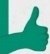 Zdroj: IJ ÚV SRDOPRAVAZodpovednosťPôvodný termínNový termín1Q 20192Q 20193Q 20194Q 2019PLÁNOVANIE A PRÍPRAVA INVESTIČNÝCH PROJEKTOVPLÁNOVANIE A PRÍPRAVA INVESTIČNÝCH PROJEKTOVPLÁNOVANIE A PRÍPRAVA INVESTIČNÝCH PROJEKTOVPLÁNOVANIE A PRÍPRAVA INVESTIČNÝCH PROJEKTOVPLÁNOVANIE A PRÍPRAVA INVESTIČNÝCH PROJEKTOVPLÁNOVANIE A PRÍPRAVA INVESTIČNÝCH PROJEKTOVPLÁNOVANIE A PRÍPRAVA INVESTIČNÝCH PROJEKTOVPLÁNOVANIE A PRÍPRAVA INVESTIČNÝCH PROJEKTOVPLÁNOVANIE A PRÍPRAVA INVESTIČNÝCH PROJEKTOV1Pre nové investičné projekty nad 20 mil. eur v rámci prípravy zadania štúdie realizovateľnosti posúdiť vhodnosť aplikácie multimodálnych variantov a vykonať takéto posúdenieMDV SRSRPpriebežne-2Realizovať štúdie realizovateľnosti na začiatku predinvestičného procesuMDV SRSCDaPKSŽDaDpriebežne-3Preskúmať proces EIA vo väzbe na ostatné fázy prípravy projektu s cieľom zefektívniť celý procesMŽP SRSCDaPK03/20194Prehodnocovať pokračovanie v predprojektovej a projektovej príprave projektov s realizáciou plánovanou až v dlhodobom horizonte 10 r.MDV SRSCDaPKSŽDaDpriebežne-5Preskúmať legislatívne možnosti na minimalizáciu so stavbou nesúvisiacich investícií spolu s vyčíslením rozpočtového dopaduMDV SR / MF SRIDP12/201703/20196Dôsledne sledovať možnosť maximálneho využitia predchádzajúcich stupňov projektovej dokumentácieMDV SRpriebežne-7Skvalitniť interné expertné kapacity objednávateľov v rezorte dopravy na lepšiu formuláciu zadaní, priebežnú a záverečnú kontrolu projektovMDV SRIDP12/2017-8Poskytovať verejnosti relevantné podklady o pripravovaných investičných projektochMDV SRSRPpriebežne12/2019DIAĽNICE, RÝCHLOSTNÉ CESTY A CESTY I. TRIEDYDIAĽNICE, RÝCHLOSTNÉ CESTY A CESTY I. TRIEDYDIAĽNICE, RÝCHLOSTNÉ CESTY A CESTY I. TRIEDYDIAĽNICE, RÝCHLOSTNÉ CESTY A CESTY I. TRIEDYDIAĽNICE, RÝCHLOSTNÉ CESTY A CESTY I. TRIEDYDIAĽNICE, RÝCHLOSTNÉ CESTY A CESTY I. TRIEDYDIAĽNICE, RÝCHLOSTNÉ CESTY A CESTY I. TRIEDYDIAĽNICE, RÝCHLOSTNÉ CESTY A CESTY I. TRIEDYDIAĽNICE, RÝCHLOSTNÉ CESTY A CESTY I. TRIEDY9Hľadať spôsoby zvýšenia výdavkov na opravy a údržbu ciest I. triedy tak, aby nedochádzalo k zvyšovaniu podielu ciest I. triedy v nevyhovujúcom a havarijnom staveMDV SR / MF SRSCDaPKpriebežne-10Zverejňovať v ročnom intervale počet vybraných kľúčových výkonov jednotlivých činností opráv a vybraných kľúčových výkonov údržby ciest I. triedy a ich náklady v členení podľa IVSC (v užívateľsky vhodnej a spracovateľnej forme – napr. vo formáte .xls)MDV SR / MF SRSCDaPK06/2017 / každoročne-11Hľadať spôsoby zníženia jednotkových nákladov jednotlivých činností opráv a údržby diaľnic a rýchlostných ciest realizovaných vlastnými kapacitami NDS. Pravidelne (minimálne na ročnej báze) zverejňovať počet vybraných kľúčových výkonov jednotlivých činností opráv a vybraných kľúčových výkonov údržby diaľnic a rýchlostných ciest a ich náklady v členení podľa stredísk údržby (v užívateľsky vhodnej a spracovateľnej forme – napr. vo formáte .xls)MDV SR / MF SRSCDaPK06/2017 / každoročne-12Prioritné projekty diaľnic a rýchlostných ciest pred verejným obstarávaním na dodávateľa stavebných prác budú hodnotené aj zo strany MF SRMF SRSCDaPKpriebežne-13Všetky budúce investičné projekty, ktorých predpokladaný investičný náklad je vyšší ako 40 mil. eur, budú vo fáze prípravy štúdie realizovateľnosti (ak sa spracováva) podrobené analýze nákladov a prínosov aj zo strany MF SRMF SRSCDaPKpriebežne-14Pripraviť pravidlá pre schvaľovanie PPP projektov a koncesií s cieľom zabezpečiť dlhodobú udržateľnosť verejných financií a zároveň definovať priestor pre realizáciu PPP projektov a koncesií prinášajúcich hodnotu za peniazeMF SRSPPPpriebežneŽELEZNIČNÁ INFRAŠTRUKTÚRA A OSOBNÁ DOPRAVAŽELEZNIČNÁ INFRAŠTRUKTÚRA A OSOBNÁ DOPRAVAŽELEZNIČNÁ INFRAŠTRUKTÚRA A OSOBNÁ DOPRAVAŽELEZNIČNÁ INFRAŠTRUKTÚRA A OSOBNÁ DOPRAVAŽELEZNIČNÁ INFRAŠTRUKTÚRA A OSOBNÁ DOPRAVAŽELEZNIČNÁ INFRAŠTRUKTÚRA A OSOBNÁ DOPRAVAŽELEZNIČNÁ INFRAŠTRUKTÚRA A OSOBNÁ DOPRAVAŽELEZNIČNÁ INFRAŠTRUKTÚRA A OSOBNÁ DOPRAVAŽELEZNIČNÁ INFRAŠTRUKTÚRA A OSOBNÁ DOPRAVA15Detailne analyzovať komplexné dopady prípadnej eliminácie 234 km tratí s nízkym využitím bez osobnej dopravy a na základe výsledkov upresniť odhad úspory 6 mil. eur ročne s potenciálnymi jednorazovými nákladmi vo výške maximálne 70 mil. eurMDV SR / MF SRSŽDaD01/201803/201916Detailne analyzovať komplexné dopady zastavenia dopravy a rozhodnutia o prípadnom zrušení 91 km tratí s minimálnou osobnou dopravouMDV SR / MF SRSŽDaD01/201803/201917Všetky budúce investičné projekty, ktorých predpokladaný investičný náklad je vyšší ako 40 mil. eur, budú vo fáze prípravy štúdie realizovateľnosti (ak sa spracováva) podrobené analýze nákladov a prínosov aj zo strany MF SRMF SRSŽDaDpriebežne-18Prioritné projekty železničnej infraštruktúry pred verejným obstarávaním na dodávateľa stavebných prác (tabuľka 20 RVD) budú hodnotené aj zo strany MF SRMF SRSŽDaDpriebežne-19Optimalizovať počet zamestnancov ŽSR v súvislosti s modernizáciou, znižovaním rozsahu prvkov železničnej infraštruktúry a optimalizáciou činnostíMDV SRSŽDaDpriebežne-20Realizovať úspory v riadení dopravy investíciami podľa aktuálnych možností RVS a eurofondov. Prioritne realizovať najprínosnejšie investícieMDV SRSŽDaDpriebežne-21Kvantifikovať optimálne finančné prostriedky na údržbu a prínosy z nej plynúce. Zverejňovať v ročnom intervale počet vybraných kľúčových výkonov jednotlivých činností opráv a údržby a ich nákladyMDV SR / MF SRSŽDaD12/2017 / každoročne-22Zvýšením účinnosti formou budovania filtračno-kompenzačných zariadení a energetického dispečingu dosiahnuť ročnú úsporu nákladov v objeme 0,5 mil. eur. Budú preskúmané ďalšie možnosti znižovania nákladov na nákup elektrickej energieSŽDaD01/2019 - úspora / 12/2017 – analýza-23Hľadať opatrenia na optimalizáciu jednotkových nákladov a zvyšovanie výnosov, spolu o 20 % v dotovanej verejnej osobnej železničnej doprave.MDV SRSŽDaD06/2020-DOPRAVNÉ DÁTA, MODELY A METODIKA PRE CBADOPRAVNÉ DÁTA, MODELY A METODIKA PRE CBADOPRAVNÉ DÁTA, MODELY A METODIKA PRE CBADOPRAVNÉ DÁTA, MODELY A METODIKA PRE CBADOPRAVNÉ DÁTA, MODELY A METODIKA PRE CBADOPRAVNÉ DÁTA, MODELY A METODIKA PRE CBADOPRAVNÉ DÁTA, MODELY A METODIKA PRE CBADOPRAVNÉ DÁTA, MODELY A METODIKA PRE CBADOPRAVNÉ DÁTA, MODELY A METODIKA PRE CBA24Zadefinovať rozsah zberu dát, jeho periodicitu, formát, zdroj a zodpovednú organizáciu a iniciovanie úpravy metodiky zisťovania ŠÚ SR na aktuálne požiadavky dát.MDV SR / MF SRSVAMPjún 201712/201925Sprístupňovať relevantné dopravné dáta verejnosti, najmä na účely vytvárania koncepčných materiálov a stratégií v oblasti dopravyMDV SRSVAMPpriebežne12/201926Zabezpečiť prístup k vstupným údajom, metodikám, výstupom dopravných modelov nastavením podmienok v zmluvách s dodávateľmi diel vo verejných obstarávaniach začatých po 10/2016MDV SRSCDaPK01/2017priebežne27Vytvoriť metodiku a minimálne štandardy dopravného modelovania, ktoré stanovia mantinely pre tvorcov modelov v závislosti od druhu dopravného modeluMDV SR/MF SRIDP06/201812/201928V rozsahu finančných a kapacitných možností NDS zabezpečiť na požiadanie úpravu dát z mýta do anonymizovanej formy použiteľnej pre dopravné modelovanie (nielen intenzity, aj smerové dáta) a na požiadanie sprístupniť vo vopred definovanom rozsahu dáta MDV a zhotoviteľom dopravných modelovMDV SRSCDaPKpriebežne-29Zabezpečiť prípravu, zber a spracovanie údajov o mobilitnom správaní obyvateľstva v rámci štatistiky rodinných účtovMDV SR/ ŠÚ SRSVAMP06/201930Vytvoriť jednotnú štandardizovanú metodiku CBA s konzistentnými a validovanými predpokladmiMDV SR / MF SRSRP06/2017/ priebežne-31Zabezpečiť kontrolovateľnosť CBA v štúdiách realizovateľnosti NDS zo strany MDV SR a MF SR: vyžadovať v obstarávaniach začatých po 10/2016 od zhotoviteľa detailné podklady a dokumentáciu k CBA, samotný dopravný model, aj projekt výpočtu socio-ekonomických benefitovMDV SRSCDaPKSŽDaDpriebežne-ZodpovednosťTermínNový termín1Q20172Q20173Q20174Q 2017Aktualizovať metodiku štúdií realizovateľnostiMDV SR, 
MF SR06/2017 a následne priebežne-OpatrenieZodpovednosťTermín plneniaNový termín1Q20192Q20193Q20194Q20191Pre nové investičné projekty nad 20 mil. eur v rámci prípravy zadania štúdie realizovateľnosti posúdiť vhodnosť aplikácie multimodálnych variantov a vykonať takéto posúdenieMDV SR SRP priebežne-2Realizovať štúdie realizovateľnosti na začiatku predinvestičného procesuMDV SRSCDaPKSŽDaDpriebežne-3Preskúmať proces EIA vo väzbe na ostatné fázy prípravy projektu s cieľom zefektívniť celý procesMŽP SR SCDaPK 03/20194Prehodnocovať pokračovanie v predprojektovej a projektovej príprave projektov s realizáciou plánovanou až v dlhodobom horizonte 10 r.MDV SR SCDaPK SŽDaD priebežne-5Preskúmať legislatívne možnosti na minimalizáciu so stavbou nesúvisiacich investícií spolu s vyčíslením rozpočtového dopaduMDV SR / MF SR IDP12/201703/20196Dôsledne sledovať možnosť maximálneho využitia predchádzajúcich stupňov projektovej dokumentácieMDV SRpriebežne-7Skvalitniť interné expertné kapacity objednávateľov v rezorte dopravy na lepšiu formuláciu zadaní, priebežnú a záverečnú kontrolu projektovMDV SR IDP 12/2017-8Poskytovať verejnosti relevantné podklady o pripravovaných investičných projektochMDV SR SRP priebežne12/2019OrganizáciaPripravovaný investičný projektPredpokladaná hodnota (mil. eur)PopisMultimodálne hodnoteniePred platnosťou metodikyŽSRUzol Bratislava710-959ŠU zverejnenáánoARVDSplavnenie dolného Váhu v úseku Piešťany - Komárno1 345ŠUnieSSCI/18, I/74 Lipníky – Ubľa649ŠUSSCI/68 Mníšek – Prešov1099ŠUSSCI/75 Galanta – Šaľa – Nové Zámky96ŠUSSCI/63 Dunajská Streda - Komárno101ŠUPo platnosti metodikyNDSR8 Nitra – Križovatka R2*658Spracováva sa ŠUánoOrganizáciaPripravovaný investičný projektPredpokladaná hodnota (mil. eur)PopisŽSRModernizácia elektronickej komunikačnej siete ŽSR50,8hodnotenie ukončenéŽSRUzol Bratislava710-959hodnotenie prebiehaŽSRElektrifikácia trate Haniska pri Košiciach – Moldava nad Bodvou56hodnotenie ukončenéŽSRImplementácia TSI v podmienkach ŽSR13hodnotenie ukončenéŽSRModernizácia koridoru, štátna hranica ČR/SR - Čadca - Krásno nad Kysucou (mimo), železničná trať 298,8štúdia uskutočniteľnosti/prebieha hodnotenieŽSRElektrifikácia trate Bánovce nad Ondavou - Humenné114pripomienky k prvotným výstupom z pripravovanej ŠU a CBAŽSRDispečerizácia Prievidza - Jelšovce52,2pripomienky k prvotným výstupom z pripravovanej ŠU a CBAARVDSplavnenie dolného Váhu v úseku Piešťany - Komárno1 345projekt zastavený, keďže ARVD bola zrušená v 11/2018MDV/ OZ ProdanubiaPravidelná osobná vodná doprava po Dunaji - DUNAJBUS60hodnotenie prebiehaZSSKInformačný systém KVC29,8hodnotenie ukončenéZSSKVybudovanie infraštruktúry na kontrolu a prípravu vozového parku železničnej osobnej dopravy - Nové Zámky36hodnotenie ukončenéZSSKModernizácia vozového parku ŽKV78,4hodnotenie prebiehaSSCI/67, I/66, I/77 Rožňava – Bardejovské kúpele-pripomienky k štúdii uskutočniteľnostiSSCI/51, I/76 Nitra – Kalná nad Hronom – Levice (Šarovce)-pripomienky k štúdii uskutočniteľnostiSSCI/64 Topoľčany -- Žilina-pripomienky k štúdii uskutočniteľnostiNDSR4 Prešov II. Etapa-pripomienky k prognóze dopravy a alternatívamNDSR8 Nitra -- križovatka s R2-pripomienky k prognóze dopravy a alternatívamInštitúciaNázov projektuDruh obstaranej dokumentácieNDSI/61 Bratislava – SenecDUR, DSP v podrobnosti DRS, DP, 8aNDSD3 Brodno – Kysucké Nové MestoDUR, DSP v podrobnosti DRS, DP, 8aNDSD2 križovatka RohožníkDUR, DSP v podrobnosti DRS, DP, 8aNDSR3 Krupina obchvatDSZ + DÚR, DSPSSCI/75 Šaľa – obchvatAktualizácia DSP, DP/DRSSSCI/51 Golianovo - VrábleDP/DRS s náležitosťami DSPSSCI/68 - 042 Sabinov mostDSP + DP/DRSSSCI/68 - 041 Sabinov mostDSP + DP/DRSSSCI/77 - 012 Podolínec mostDSP + DP/DRSSSCI/15 - 014 Stropkov, mostDSP + DP/DRSSSCI/18 - 389A Poprad  mostDSP + DP/DRSSSCI/77 - 033 Lenartov mostDSP + DP/DRSSSCI/66-083 Podspády mostDSP + DP/DRSSSCI/18  - 383 Lučivná mostDSP + DP/DRSSSCI/18 - 486 Vranov nad Topľou most nad žel. traťouDSP + DP/DRSSSCI/68-024 pred odb. Šarišské Jastrabie mostDSP + DP/DRSSSCI/68 - 014 odb. Ľubovnianske kúpele mostDSP + DP/DRSSSCI/18 - 392 Hôrka mostDSP + DP/DRSSSCI/21 - 015 Šarišský Štiavnik  mostDSP + DP/DRSSSCI/67 - 015 Gemerská Poloma mostDSP + DP/DRSSSCI/79-011 Parchovany mostDSP + DP/DRSSSCI/67 - 033 Stratená mostDSP + DP/DRSSSCI/66 - 073 Spišská Belá mostDSP + DP/DRSSSCI/18 a I/74 Strážske križovatkaDSP + DP/DRS + podklady na ÚKSSCI/66-087 Lysá Poľana mostDSP + DP/DRSSSCI/67-021 Nižná Slaná mostDSP + DP/DRSSSCI/79 a II/555 Kráľovský Chlmec križovatkaDSZ + DÚRSSCI/66 a II/540 Veľká Lomnica križovatkaDSZ + DÚRSSCI/68 Kremná zosuvDSZ + DÚRSSCI/68 a III/3188 Rožkovany križovatkaDSP + DP/DRSSSCI/10 Kolárovice (Čiakov)DSP + DP/DRSSSCI/18 Ľubela - Liptovský MikulášDSP + DP/DRSSSCI/9  Chocholná - Mníchova LehotaDSZ,DSP,DP,DRS, ADSSCI/59 Nižná - most 091DSP,DP,DRS,DSRSSSCI/65 Turčianske Teplice - Príbovce, km 113,500 - 129,000DSZ + DSP + DP/DRSSSCI/66 - 064 Kežmarok most DSP (DP) SSCI/18 Vranov nad Topľou križovatka              technická štúdia a Zámer EIASSCI/13 Veľký Meder - Čiližská RadvaňDSP + DP/DRSSSCkrižovatka I/13 a III/1394 - MedveďovDSP + DP/DRSSSCI/13 Veľký Meder - Čiližská Radvaň, mosty 13-001, 13-002DSP + DP/DRSSSCkrižovatka I/13 a I/63 Veľký MederDSP + DP/DRSSSCkrižovatky I/13 a III/1407 IžopDSP + DP/DRSSSCkrižovatka I/13 a III/1394 Čiližská RadvaňDSP + DP/DRSSSCkrižovatka I/13 a III/1404 MedveďovDSP + DP/DRSŽSR Sanácia skalnej steny v km 3,150 - 3,750 Kraľovany - PárnicaDSP+DP/DRSŽSR Rekonštrukcia protilavínových zábran v km 2,450 – 2,710 Kraľovany – PárnicaDSP+DP/DRSStavbaPočet žiadostí o vysvetlenie vo VOPočet odvolaní vo VOR2 Šaca - Košické Oľšany II. Etapa11000R2 Kriváň – Mýtna3553Diaľnica Bratislava - Triblavina Most D1/D4Diaľnica D2 križovatka Rohožník100700OpatrenieZodpovednosťTermín plneniaNový termín1Q20192Q20193Q20194Q20199Hľadať spôsoby zvýšenia výdavkov na opravy a údržbu ciest I. triedy tak, aby nedochádzalo k zvyšovaniu podielu ciest I. triedy v nevyhovujúcom a havarijnom staveMDV SR / MF SR SCDaPK priebežne-10Zverejňovať v ročnom intervale počet vybraných kľúčových výkonov jednotlivých činností opráv a vybraných kľúčových výkonov údržby ciest I. triedy a ich náklady v členení podľa IVSC (v užívateľsky vhodnej a spracovateľnej forme – napr. vo formáte .xls)MDV SR / MF SR SCDaPK 06/2017 / každoročne-11Hľadať spôsoby zníženia jednotkových nákladov jednotlivých činností opráv a údržby diaľnic a rýchlostných ciest realizovaných vlastnými kapacitami NDS. Pravidelne (minimálne na ročnej báze) zverejňovať počet vybraných kľúčových výkonov jednotlivých činností opráv a vybraných kľúčových výkonov údržby diaľnic a rýchlostných ciest a ich náklady v členení podľa stredísk údržby (v užívateľsky vhodnej a spracovateľnej forme – napr. vo formáte .xls)MDV SR / MF SR SCDaPK 06/2017 / každoročne-12Prioritné projekty diaľnic a rýchlostných ciest pred verejným obstarávaním na dodávateľa stavebných prác budú hodnotené aj zo strany MF SRMF SR SCDaPK priebežne-13Všetky budúce investičné projekty, ktorých predpokladaný investičný náklad je vyšší ako 40 mil. eur, budú vo fáze prípravy štúdie realizovateľnosti (ak sa spracováva) podrobené analýze nákladov a prínosov aj zo strany MF SRMF SR SCDaPK priebežne-14Pripraviť pravidlá pre schvaľovanie PPP projektov a koncesií s cieľom zabezpečiť dlhodobú udržateľnosť verejných financií a zároveň definovať priestor pre realizáciu PPP projektov a koncesií prinášajúcich hodnotu za peniazeMF SR SPPP priebežneSprávcaStav ciest (v %)Stav ciest (v %)Stav ciest (v %)Stav ciest (v %)Stav ciest (v %)SprávcaVeľmi dobrýDobrýVyhovujúciNevyhovujúciHavarijný201620162016201620162016IVSC BA42,752,7412,8034,627,09IVSC BB61,981,8611,2311,3213,61IVSC ZA35,186,926,7844,806,32IVSC KE61,943,922,7326,984,43Spolu SR50,343,958,0430,267,41201920192019201920192019IVSC BA35,241,4810,2644,518,51IVSC BB50,872,654,8625,0716,55IVSC ZA54,051,624,8636,263,21IVSC KE65,043,041,6524,875,40Spolu SR51,802,215,3132,807,88zmena 2019/2016 (%)zmena 2019/2016 (%)zmena 2019/2016 (%)zmena 2019/2016 (%)zmena 2019/2016 (%)zmena 2019/2016 (%)IVSC BA-7,51-1,26-2,549,891,42IVSC BB-11,110,79-6,3713,752,94IVSC ZA18,87-5,30-1,92-8,54-3,11IVSC KE3,10-0,88-1,08-2,110,97Spolu SR1,46-1,74-2,732,540,47Názov položkyPlán k 1.1.2019Skutočnosť  k 31.12.2019Čerpanie 2019Oprava a údržba ciest11 1838 80679%Dopravné značenie3 9484 649118%Bezpečnostné zariadenia7022 125303%Cestné teleso a odvodnenie1 1171 547138%Opravy a údržba mostov2 2081 54570%Ostatné objekty262704269%Sadovníctvo, cestná zeleň1 8091 45480%Ostatné činnosti1 7712 158122%SPOLU23 00022 988100%Názov úsekuCelkové náklady Dĺžka (km)Náklady na kmIntenzita 2020 (vozidiel/24 hod)Stupeň prípravyNázov úsekuCelkové náklady Dĺžka (km)Náklady na kmIntenzita 2020 (vozidiel/24 hod)Stupeň prípravyD1 Turany – Hubová1 2081488,422 660dodaná DUR, vydaná ŠED1 Bratislava – Senec – I. etapa, skapacitnenie (Bratislava – Triblavina)109431dodané DSPD3 Žilina Brodno – Kysucké Nové Mesto386113421 608ZoD na DUR, DSP podpísaná 08/2019, spracováva sa DÚRD3 Kysucké Nové Mesto – Oščadnica306112318 566UVO zrušilo VO na DSP v podrobnosti DRSR1 Banská Bystrica – Slovenská Ľupča15681912 520Dodaná DSP v podrobnosti DRSR2 Rožňava – Jablonov nad Turňou (Soroška)25614186 700spustené VO na zhotoviteľa stavby v 12/2019R3 Nižná – Dlhá nad Oravou2358316 666Príprava VO na DSP, DPR4 Ladomírová – Hunkovce9481236dodaná DSPR1 Slovenská Ľupča – Korytnica7651551ukončený proces EIA z r. 2010 (potrebná revízia)R1 Korytnica – Ružomberok725272710 189ukončený proces EIA z roku 2010(potrebná revízia)R1 Ružomberok Juh – križovatka D115772121 774doručená DÚR na pripomienkovanie úseku R1 Ružomberok Juh – križovatka I/18R2 Lovinobaňa – Ožďany20821102 709Právoplatné ÚRR2 Ožďany – Zacharovce12111116 931Právoplatné ÚRR2 Zacharovce – Bátka898115 871Právoplatné ÚR, spracováva sa DSP, DPR2 Bátka – Figa726125 888Právoplatné ÚR, dodaná DSP, spracováva sa DPR2 Trenčianska Turná – Mníchova Lehota6032212 634VO ukončené, spracováva sa DSPR2 Mníchova Lehota – Ruskovce25116169 632spracováva sa DSPR2 Križovatka D1 – Trenčianska Turná11361916 778spracováva sa DSPR3 Tvrdošín – Nižná834196 768prebieha VO na zhotoviteľa SPR3 Dlhá nad Oravou – Sedliacka Dubová1045217 778Príprava VO na DSP, DPR3 (I/66) Krupina - obchvat676,510,39 046dodaná DURR4 Lipníky – Kapušany1364349 924dodaná DURR4 Giraltovce – Kuková1416246 754dodaná DURR4 Rakovčík - Radoma1178163 579dodaná DURSpolu5 959231,5SSC* - investičné projekty na cestách I. triedy (nad 50.mil eur)1 110SPOLU všetky projekty7 069InvestorProjektHodnota (mil. eur)Začiatok posudzovaniaPoskytnuté dátaStanoviskoNDSR2 Košice, juh - Košické Oľšany20208/2018model, CBA, DSPPríprava stanoviskaNDSR2 Kriváň – Mýtna23403/2019CBA, dopravný modelPríprava hodnotenia po vyhlásení VONDSR2 Rožňava - Jablonov n/T24206/2019model, CBA, DPPríprava stanoviskaNDSR4 Prešov II. Etapa-02/2019Dopravný modelPripomienky k prognóze dopravy a alternatívamNDSD1 Lietavská Lúčka -- Dubná Skala256+10009/2019Stav PDPríprava stanoviskaNDSR8 Nitra -- križovatka s R2--Dopravný modelPripomienky k prognóze dopravy a alternatívamSSCI/51, I/76 Nitra – Kalná nad Hronom – Levice (Šarovce)-03/2019Štúdia uskutočniteľnostiHodnotenie štúdie uskutočniteľnostiSSCI/67, I/66, I/77 Rožňava – Bardejovské kúpele-03/2019Štúdia uskutočniteľnostiHodnotenie štúdie uskutočniteľnostiSSCI/64 Topoľčany - Žilina-03/2019Štúdia uskutočniteľnostiHodnotenie štúdie uskutočniteľnostiSSCI/68 Mníšek – Prešov109910/2017Štúdia uskutočniteľnostiHodnotenie štúdie uskutočniteľnostiSSCI/63, I/13 Dunajská Streda -- Komárno19243435CBA, dopravný modelPredbežné hodnotenieSSCI/75 Galanta – Šaľa – Nové Zámky9608/2017Štúdia uskutočniteľnostiHodnotenie štúdie uskutočniteľnostiOpatrenieZodpovednosťTermín plneniaNový termín1Q20192Q20193Q20194Q201915Detailne analyzovať komplexné dopady prípadnej eliminácie 234 km tratí s nízkym využitím bez osobnej dopravy a na základe výsledkov upresniť odhad úspory 6 mil. eur ročne s potenciálnymi jednorazovými nákladmi vo výške maximálne 70 mil. EurMDV SR / MF SR SŽDaD 01/201803/201916Detailne analyzovať komplexné dopady zastavenia dopravy a rozhodnutia o prípadnom zrušení 91 km tratí s minimálnou osobnou dopravouMDV SR / MF SR SŽDaD 01/201803/201917Všetky budúce investičné projekty, ktorých predpokladaný investičný náklad je vyšší ako 40 mil. eur, budú vo fáze prípravy štúdie realizovateľnosti (ak sa spracováva) podrobené analýze nákladov a prínosov aj zo strany MF SRMF SR SŽDaD priebežne-18Prioritné projekty železničnej infraštruktúry pred verejným obstarávaním na dodávateľa stavebných prác (tabuľka 20 RVD) budú hodnotené aj zo strany MF SRMF SR SŽDaDpriebežne-19Optimalizovať počet zamestnancov ŽSR v súvislosti s modernizáciou, znižovaním rozsahu prvkov železničnej infraštruktúry a optimalizáciou činnostíMDV SR SŽDaD priebežne-20Realizovať úspory v riadení dopravy investíciami podľa aktuálnych možností RVS a eurofondov. Prioritne realizovať najprínosnejšie investícieMDV SR SŽDaD priebežne-21Kvantifikovať optimálne finančné prostriedky na údržbu a prínosy z nej plynúce. Zverejňovať v ročnom intervale počet vybraných kľúčových výkonov jednotlivých činností opráv a údržby a ich nákladyMDV SR / MF SR SŽDaD 12/2017 / každoročne-22Zvýšením účinnosti formou budovania filtračno-kompenzačných zariadení a energetického dispečingu dosiahnuť ročnú úsporu nákladov v objeme 0,5 mil. eur. Budú preskúmané ďalšie možnosti znižovania nákladov na nákup elektrickej energieSŽDaD 01/2019 - úspora / 12/2017 - analýza-23Hľadať opatrenia na optimalizáciu jednotkových nákladov a zvyšovanie výnosov, spolu o 20 % v dotovanej verejnej osobnej železničnej doprave.MDV SR SŽDaD 06/2020-ProjektHodnota (mil. eur)Začiatok posudzovaniaPredmet hodnoteniaStanoviskoElektrifikácia trate Haniska pri Košiciach – Moldava nad Bodvou5605/2018Štúdia uskutočniteľnostiHodnotenie štúdie uskutočniteľnostiŽSR, dostavba zriaďovacej stanice Žilina-Teplička a nadväzujúcej železničnej infraštruktúry v uzle Žilina35411/2018Dokumentácia pre realizáciu stavby, ZdôvodneniaHodnotenie štúdie uskutočniteľnostiElektrifikácia Bánovce-Humenné114-Prvotné výstupy zo ŠUPripomienky k prvotným výstupom z pripravovanej ŠU a CBAKomunikačná infraštruktúra služieb telematiky ŽSR28Štúdia uskutočniteľnostiHodnotenie ukončené 04/2019Dispečerizácia Prievidza - Jelšovce52,2-Prvotné výstupy zo ŠUPripomienky k prvotným výstupom z pripravovanej ŠU a CBAProjektPredmetZvýšenie priepustnosti trate Bratislava – Dunajská Streda – KomárnoŠÚElektrifikácia a optimalizácia trate Leopoldov - Nitra – Šurany” pre variant C1 - výstavba novej trate v úseku Nitra - Trnovec nad Váhomaktualizácia ŠÚElektrifikácia a optimalizácia trate Zvolen – FiľakovoŠÚModernizácia koridoru, štátna hranica ČR/SR - Čadca - Krásno nad Kysucou (mimo), železničná traťaktualizácia ŠÚProjektHodnota  (mil. eur)Začiatok posudzovaniaPoskytnuté dátaStanoviskoUzol Bratislava96006/2018Príprava ŠUPripomienky k príprave ŠUCentralizácia riadenia systémov bezpečnosti objektov ŽSR a zabezpečenie štandardov železničných staníc7412/2017ŠU, Súťažné podkladyPripomienky k ŠU a súťažným podkladomNázov stavby /projektuOdhad nákladov (mil. eur)FinancovanieAktuálna fáza projektuPoznámkaKomunikačná infraštruktúra služieb telematiky ŽSR27,4OPII Podpísaná Čiastková kúpna zmluva a Čiastková zmluva o dielo. Prebieha realizácia projektu.-Diagnostické vozidlá30OPII SIHV jednom prípade zmluva na dodanie diagnost. vozidla podpísaná a účinná, v prípade 2. diag. vozidla prebieha proces VODiagnostické vozidlo defektoskopie koľajníc: v 12/2019 bola podpísaná zmluva  na dodanie diagnostického vozidla defektoskopie koľajníc. Diagnostické vozidlo pre meranie geometrickej polohy koľaje:  prebieha proces verejného obstarávania, predpoklad uzatvorenie zmluvy do konca januára 2020Implementácia ERTMS na úseku Bratislava – Nové Zámky – št. hr. SR/MRzatiaľ neurčenéprojektová príprava nezačalaVýstavba terminálov integrovanej osobnej prepravy v Bratislave55OPIIprojektová prípravaModernizácia železničnej trate Žilina – Košice, úsek trate Poprad-Tatry (mimo) - Krompachy, realizácia úseku Spišská Nová Ves - Poprad-Tatry492,4OPII (Náhradný projekt)projektová prípravaprojektová príprava pokračuje štúdia realizovateľnosti (posúdená Jaspers)Modernizácia železničnej trate Žilina – Košice, úsek trate Kysak – Košicezatiaľ neurčenéOPII (Náhradný projekt)projektová prípravaprojektová príprava pokračuje požiadavka na zmenu projektovania v zmysle stanoviska MDV vedenia trate, na projekt existuje štúdia realizovateľnosti  (posúdená Jaspers) Uzol Bratislavamax. 948,5OPIIštúdia realizovateľnostipripravuje sa VO na proces EIA štúdia realizovateľnosti,  schválená RV 4/2019Úpravy infraštruktúry pre grafikon verejnej dopravy 202052,2OPIIschválený 1 projektové zámeryII. polrok 2019 schválený projektový zámer Optimalizácia trate Prievidza – Jelšovce, 1. etapa v hodnote 52,2 mil. EURNákup a modernizácia KM25,7vlastné zdroje ŽSRpred začatím procesu VO-Modernizácia koridoru, štátna hranica ČR/SR - Čadca - Krásno nad Kysucou (mimo), železničná trať, 1. a 2.etapa (úsek Krásno nad Kysucou – Čadca) 220OPII (Náhradný projekt)projektová prípravaŠR bola spracovaná v 11/2019Centralizácia riadenia systémov bezpečnosti objektov ŽSR a zabezpečenie štandardov železničných staníc33,6OPIIv procese posudzovania ÚHP-Merateľný ukazovateľObdobieObdobieObdobieObdobieObdobieObdobieObdobieObdobieObdobieObdobieMerateľný ukazovateľ3Q20174Q20171Q20182Q20183Q20184Q20181Q20192Q20193Q20194Q2019Počet km spravovaných tratí na 1 zamestnanca ŽSR (km) - stavebná dĺžka0,260,260,260,260,270,260,270,270,270,27Celkové náklady ŽSR na 1 hrubý tonokilometer (eur)0,020,020,020,020,020,020,020,020,030,02Celkové náklady ŽSR na 1 vlakokilometer (eur)10,5113,1512,0311,5911,3311,8410,3212,0613,5112,58Počet zamestnancov13 78013 79413 71613 69413 63613 68913 62913 60613 56913 687ObdobieObdobieObdobieObdobieObdobieObdobieObdobieObdobieObdobieObdobieMerateľný ukazovateľ3Q20174Q20171Q20182Q20183Q20184Q20181Q20192Q20193Q20194Q2019Celkové náklady ŽSR na 1 km spravovaných tratí (tis. eur).37,0046,6141,4741,2441,1343,7127,6643,7548,7244,95% mzdových výdavkov na výdavkoch na riadenie dopravy (%)55%53%51%51%53%51%52%53%55%53%Merateľný ukazovateľ2Q 20173Q 20174Q 20171Q 20182Q 20183Q 20184Q 20181Q 20192Q 20193Q 20194Q 2019Výdavky na údržbu (tis. eur)30 51829 20138 53125 71337 53133 84134 26028 91134 77029 56530 959Stavebná dĺžka koľají (km)6 8696 8696 8686 8676 8686 8666 8656 8716 8726 8726 872Výdavky na údržbu 1 km koľají (tis. eur/km)4,444,255,613,745,464,934,994,215,064,304,51Jednotka2016201720182019Priemerná zmluvná cena za dodávku elektriny a prevzatie zodpovednosti za odchýlkueur/MWh45,139,149,360,0Benchmark: Cena ročných SK base kontraktov podľa PXE deň pred aukciou*eur/MWh32,932,542,252,2Pomer zmluvnej ceny k benchmarku137%120%117%115%Zmluvný objem na rokMWh602 611602 611602 611Odhad ceny elektriny pri nezmenenom scenárieur/MWh44,550,861,0Náklady na nákup elektriny pri nezmenenom scenárimil. eur26,830,636,7Náklady na nákup elektriny na základe zmlúv na rok 2017mil. eur23,629,736,2Odhad ročnej úspory mil. eur3,20,90,6Medziročná zmenaMedziročná zmenaMedziročná zmenaMedziročná zmenaMedziročná zmena1Q20192Q20193Q20194Q2019rok 2019Plán 2019/2018Rozdiel oproti plánuVýška úhrady na objednaný produktívny 1 vlkm zo strany objednávateľa0,2%6,9%6,0%18,5%8,1%-1,25%9,3%Prevádzková dotácia MDV na 1 osobokilometer (eur - cent)-1,4%5,3%2,0%15,6%5,6%-1,25%6,8%Tržby z prepravy cestujúcich zo ZoDSVZ na vlkm ZoDSVZ 1,9%4,1%2,8%2,6%2,8%1,25%1,6%Počet vlakokilometrov (dopravný výkon) na 1 hnacie vozidlo 9,1%7,1%6,2%1,9%2,8%1,25%1,5%2017/ 20162018/ 20172018/ 20192019/ 2016Plán 2019/2016Rozdiel oproti plánuVýška úhrady na objednaný produktívny 1 vlkm zo strany objednávateľa1,9%3,0%8,1%13,4%-3,75%17,1%Prevádzková dotácia MDV na 1 osobokilometer (eur - cent)-8,8%5,4%5,6%1,5%-3,75%5,2%Tržby z prepravy cestujúcich zo ZoDSVZ na vlkm ZoDSVZ 4,3%0,2%2,8%7,5%3,75%3,7%Počet vlakokilometrov (dopravný výkon) na 1 hnacie vozidlo 2,9%7,7%2,8%13,8%3,75%10,1%OpatrenieZodpovednosťTermín plneniaNový termín1Q20192Q20193Q20194Q201924Zadefinovať rozsah zberu dát, jeho periodicitu, formát, zdroj a zodpovednú organizáciu a iniciovanie úpravy metodiky zisťovania ŠÚ SR na aktuálne požiadavky dát.MDV SR/MF SR SVAMPjún 201712/201925Sprístupňovať relevantné dopravné dáta verejnosti, najmä na účely vytvárania koncepčných materiálov a stratégií v oblasti dopravyMDV SR SVAMP Priebežne12/201926Zabezpečiť prístup k vstupným údajom, metodikám, výstupom dopravných modelov nastavením podmienok v zmluvách s dodávateľmi diel vo verejných obstarávaniach začatých po 10/2016MDV SR SCDaPK 01/2017priebežne27Vytvoriť metodiku a minimálne štandardy dopravného modelovania, ktoré stanovia mantinely pre tvorcov modelov v závislosti od druhu dopravného modeluMDV SR/MF SR IDP06/201812/201928V rozsahu finančných a kapacitných možností NDS zabezpečiť na požiadanie úpravu dát z mýta do anonymizovanej formy použiteľnej pre dopravné modelovanie (nielen intenzity, aj smerové dáta) a na požiadanie sprístupniť vo vopred definovanom rozsahu dáta MDV a zhotoviteľom dopravných modelovMDV SR SCDaPK Priebežne-29Zabezpečiť prípravu, zber a spracovanie údajov o mobilitnom správaní obyvateľstva v rámci štatistiky rodinných účtovMDV SR/ŠÚ SR SVAMP 06/201930Vytvoriť jednotnú štandardizovanú metodiku CBA s konzistentnými a validovanými predpokladmiMDV SR/MF SR SRP 06/2017/ priebežne-31Zabezpečiť kontrolovateľnosť CBA v štúdiách realizovateľnosti NDS zo strany MDV SR a MF SR: vyžadovať v obstarávaniach začatých po 10/2016 od zhotoviteľa detailné podklady a dokumentáciu k CBA, samotný dopravný model, aj projekt výpočtu socio-ekonomických benefitovMDV SR SCDaPK SŽDaD Priebežne-InvestorProjektHodnota (mil. eur)Poskytnutie dát (dátum)Obsah poskytnutých dátaHodnotenie ÚHP (termín)Hodnotenie ÚHPPozn.Pozn.MDV SRLetisko Bratislava12/2017Zámer01/2018Predbežné hodnotenieZapojenie ÚHP do riadiacej komisieZapojenie ÚHP do riadiacej komisieMDV/ OZ ProdanubiaPravidelná osobná vodná doprava po Dunaji - DUNAJBUS6010/2018ŠU?Predbežné hodnoteniePrebieha diskusia s MDV/OZ ProdanubiaPrebieha diskusia s MDV/OZ ProdanubiaMDV/ ARVDSplavnenia dolného Váhu v úseku Piešťany - Komárno1 34512/2017návrh ŠU?Predbežné hodnoteniePripomienky k obsahu ŠUPripomienky k obsahu ŠUNDSR1 Most pri Bratislave – Vlčkovce58109/2017TŠ10/2017Predbežné hodnoteniePripomienky k zadaniu ŠUPripomienky k zadaniu ŠUNDSR8 Nitra – Križovatka R265809/2017TŠ10/2017Predbežné hodnoteniePripomienky k zadaniu ŠUPripomienky k zadaniu ŠUNDSD1 Bratislava – Senec – I. etapa, skapacitnenie (Bratislava – Triblavina)109pred 06/2017dopravnokapacitné posúdenieNDSD3 Kysucké Nové Mesto – Oščadnica 244pred 06/2017ŠU - neaktuálnaNDSD3 Žilina Brodno – Kysucké Nové Mesto386pred 06/2017ŠU - neaktuálnaNDSR1 Banská Bystrica – Slovenská Ľupča163pred 06/2017ŠU - neaktuálnaNDSR1 Korytnica – Liptovská Osada406pred 06/2017ŠU - neaktuálnaNDSR1 Liptovská Osada - Ružomberok Juh340pred 06/2017ŠU - neaktuálnaNDSR1 Ružomberok Juh – križovatka I/1861pred 06/2017ŠU - neaktuálnaNDSR1 Ružomberok križ. I/18 - križ. D1108pred 06/2017ŠU - neaktuálnaNDSR1 Slovenská Ľupča – Korytnica785pred 06/2017ŠU - neaktuálnaNDSR2 Zvolen obchvat30508/2017ŠUNDSR2 Bátka – Figa74pred 06/2017DÚR, ŠU08/2017Pripomienky k zadaniu pre aktualizáciu ŠU (dopravný model, CBA)Pripomienky k zadaniu pre aktualizáciu ŠU (dopravný model, CBA)NDSR2 Lovinobaňa – Ožďany208pred 06/2017DÚR, ŠUNDSR2 Ožďany – Zacharovce121pred 06/2017DÚR, ŠUNDSR2 Rožňava – Jablonov nad Turňou (Soroška)413pred 06/2017DÚR, ŠU      dopr. model a CBA12/2019Hodnotenie po vyhlásení VOhttps://www.mfsr.sk/sk/financie/hodnota-za-peniaze/hodnotenie-investicnych-projektov/hodnotenie-investicnych-projektov.htmlhttps://www.mfsr.sk/sk/financie/hodnota-za-peniaze/hodnotenie-investicnych-projektov/hodnotenie-investicnych-projektov.htmlNDSR2 Zacharovce – Bátka92pred 06/2017DÚR, ŠUPripomienky k zadaniu pre aktualizáciu ŠU (dopravný model, CBA)Pripomienky k zadaniu pre aktualizáciu ŠU (dopravný model, CBA)NDSR2 Košice, juh - Košické Oľšany20208/2018model, CBA, DSP?Predbežné hodnoteniePredfinálna verzia stanoviskaPredfinálna verzia stanoviskaNDSR2 Križovatka D1 – Trenčianska Turná123pred 06/2017ŠUNDSR2 Mníchova Lehota – Ruskovce274pred 06/2017ŠUNDSR2 Trenčianska Turná – Mníchova Lehota53pred 06/2017ŠUNDSR3 Dlhá nad Oravou – Sedliacka Dubová77pred 06/2017ŠUNDSR3 Nižná – Dlhá nad Oravou201pred 06/2017ŠUNDSR3 Tvrdošín – Nižná8306/2017Ekonomické hodnotenie, DP06/2017Hodnotenie pred VOhttps://www.mfsr.sk/sk/financie/hodnota-za-peniaze/hodnotenie-investicnych-projektov/hodnotenie-investicnych-projektov.html  https://www.mfsr.sk/sk/financie/hodnota-za-peniaze/hodnotenie-investicnych-projektov/hodnotenie-investicnych-projektov.html  NDSR4 Severný obchvat Prešova I. etapa189ánoDP, Štúdia uskutočniteľnosti12/2017Hodnotenie pred VOhttps://www.mfsr.sk/sk/financie/hodnota-za-peniaze/hodnotenie-investicnych-projektov/hodnotenie-investicnych-projektov.html  https://www.mfsr.sk/sk/financie/hodnota-za-peniaze/hodnotenie-investicnych-projektov/hodnotenie-investicnych-projektov.html  NDSR2 Mýtna - Lovinobaňa, Tomášovce16801/2018DP, Prognóza dopravy02/2018Hodnotenie pred VOhttps://www.mfsr.sk/sk/financie/hodnota-za-peniaze/hodnotenie-investicnych-projektov/hodnotenie-investicnych-projektov.html https://www.mfsr.sk/sk/financie/hodnota-za-peniaze/hodnotenie-investicnych-projektov/hodnotenie-investicnych-projektov.html NDSR2 Kriváň - Mýtna23403/2019CBA, dopravný model?Príprava hodnoteniaVo vyhlásené bez posúdenia ÚHP v 12/2018.Vo vyhlásené bez posúdenia ÚHP v 12/2018.NDSR4 Giraltovce – Kuková105pred 06/2017ŠU - neaktuálnaNDSR4 Ladomirová – Hunkovce85pred 06/2017ŠU - neaktuálnaNDSR4 Lipníky – Kapušany100pred 06/2017ŠU - neaktuálnaNDSR4 Svidník – Rakovčík98pred 06/2017ŠU - neaktuálnaNDSD1 Lietavská Lúčka -- Dubná Skala256+10009/2019Stav PD-Predbežné hodnoteniePrebieha diskusia / draft stanoviskaPrebieha diskusia / draft stanoviskaSSCI/18, I/74 Lipníky – Ubľa64910/2017ŠU05/2018Hodnotenie ŠUhttps://www.mfsr.sk/sk/financie/hodnota-za-peniaze/hodnotenie-investicnych-projektov/hodnotenie-investicnych-projektov.html https://www.mfsr.sk/sk/financie/hodnota-za-peniaze/hodnotenie-investicnych-projektov/hodnotenie-investicnych-projektov.html SSCI/51, I/61 Hranica SR/ČR – Holíč – Senica – Trnava – Hrnčiarovce nad Parnou47609/2017ŠU09/2017Predbežné hodnoteniePripomienky v rámci záverečného prerokovania ŠUPripomienky v rámci záverečného prerokovania ŠUSSCI/51, I/76 Nitra – Kalná nad Hronom – Levice (Šarovce)--ŠU03/2019Predbežné hodnoteniePripomienky k ŠUPripomienky k ŠUSSCI/67, I/66, I/77 Rožňava – Bardejovské kúpele--ŠU03/2019Predbežné hodnoteniePripomienky k ŠUPripomienky k ŠUSSCI/64 Komárno – Nitra – Topoľčany87712/2017ŠU09/2017Predbežné hodnoteniePripomienky v rámci záverečného prerokovania ŠUPripomienky v rámci záverečného prerokovania ŠUSSCI/66 Banská Bystrica – hranica kraja69409/2017ŠU10/2017Predbežné hodnoteniePripomienky v rámci záverečného prerokovania ŠUPripomienky v rámci záverečného prerokovania ŠUSSCI/68 Mníšek – Prešov109910/2017ŠU06/2019Hodnotenie ŠUhttps://www.mfsr.sk/sk/financie/hodnota-za-peniaze/hodnotenie-investicnych-projektov/hodnotenie-investicnych-projektov.html https://www.mfsr.sk/sk/financie/hodnota-za-peniaze/hodnotenie-investicnych-projektov/hodnotenie-investicnych-projektov.html SSCI/63 Dunajská Streda - Komárno10112/2018ŠU03/2019Príprava stanoviskaDraft stanoviskaDraft stanoviskaSSCI/72 Rimavská Sobota - BreznoNA02/2017ŠU02/2017Doplňujúce otázkyDoplňujúce otázkySSCI/75 Galanta – Šaľa – Nové Zámky9608/2017ŠU01/2019Hodnotenie ŠUhttps://www.mfsr.sk/sk/financie/hodnota-za-peniaze/hodnotenie-investicnych-projektov/hodnotenie-investicnych-projektov.html https://www.mfsr.sk/sk/financie/hodnota-za-peniaze/hodnotenie-investicnych-projektov/hodnotenie-investicnych-projektov.html SSCI/64 Topoľčany -- Žilina--ŠU-Predbežné hodnoteniePripomienky k ŠUPripomienky k ŠUNDSR4 Prešov II. Etapa--Dopravný model-Predbežné hodnoteniePripomienky k prognóze dopravy a alternatívamPripomienky k prognóze dopravy a alternatívamNDSR8 Nitra - križovatka s R2--Dopravný model-Predbežné hodnoteniePripomienky k prognóze dopravy a alternatívamPripomienky k prognóze dopravy a alternatívamZSSKNákup vozňov do diaľkovej dopravy6804/201705/2017Hodnotenie pred VOhttps://www.mfsr.sk/sk/financie/hodnota-za-peniaze/hodnotenie-investicnych-projektov/hodnotenie-investicnych-projektov.html https://www.mfsr.sk/sk/financie/hodnota-za-peniaze/hodnotenie-investicnych-projektov/hodnotenie-investicnych-projektov.html ZSSKNákup vozidiel pre ozubnicovú železnicu40VO vyhlásené bez posúdenia ÚHP 07/2018ZSSKInformačný systém KVC4812/2018ŠU08/2019Hodnotenie pred VOhttps://www.mfsr.sk/sk/financie/hodnota-za-peniaze/hodnotenie-investicnych-projektov/hodnotenie-investicnych-projektov.html https://www.mfsr.sk/sk/financie/hodnota-za-peniaze/hodnotenie-investicnych-projektov/hodnotenie-investicnych-projektov.html ZSSKVybudovanie infraštruktúry na kontrolu a prípravu vozového parku železničnej osobnej dopravy - Nové Zámky3611/201801/2019Hodnotenie pred VOhttps://www.mfsr.sk/sk/financie/hodnota-za-peniaze/hodnotenie-investicnych-projektov/hodnotenie-investicnych-projektov.html https://www.mfsr.sk/sk/financie/hodnota-za-peniaze/hodnotenie-investicnych-projektov/hodnotenie-investicnych-projektov.html ZSSKModernizácia vozového parku ŽKV78,409/2018ŠUPredbežné hodnoteniePrebieha diskusia / draft stanoviska / diskusia o cenePrebieha diskusia / draft stanoviska / diskusia o ceneŽSRNákup diagnostických vozidiel ŽSR3012/2017Štúdia, CBA06/2018Hodnotenie pred VOhttps://www.mfsr.sk/sk/financie/hodnota-za-peniaze/hodnotenie-investicnych-projektov/hodnotenie-investicnych-projektov.html https://www.mfsr.sk/sk/financie/hodnota-za-peniaze/hodnotenie-investicnych-projektov/hodnotenie-investicnych-projektov.html ŽSRImplementácia ERTMS na úseku Bratislava – Nové Zámky – št. hr. SR/MRzatiaľ neurčené03/2017TŠ11/2017vyžiadané doplňujúce podkladyvyžiadané doplňujúce podkladyŽSRVýstavba terminálov integrovanej osobnej prepravy v Bratislave5503/2017DÚR11/2017vyžiadané doplňujúce podkladyvyžiadané doplňujúce podkladyŽSRModernizácia železničnej trate Žilina – Košice, úsek trate Poprad-Tatry (mimo) - Krompachy, realizácia úseku Spišská Nová Ves - Poprad-Tatry492,403/2017DÚR, ŠUPripravuje sa stanoviskoPripravuje sa stanoviskoŽSRModernizácia železničnej trate Žilina – Košice, úsek trate Kysak – Košicezatiaľ neurčené03/2017DÚR, ŠUPripravuje sa stanoviskoPripravuje sa stanoviskoŽSRUzol Bratislava960 03/2017ŠR ukončená v 04/201903/2018Predbežné hodnoteniePrebieha diskusia / draft stanoviskaPrebieha diskusia / draft stanoviskaŽSRÚpravy infraštruktúry pre grafikon verejnej dopravy 202052,203/2017Zámer11/2017vyžiadané doplňujúce podkladyvyžiadané doplňujúce podkladyŽSRModernizácia koridoru, štátna hranica ČR/SR - Čadca - Krásno nad Kysucou (mimo), železničná trať, 1. a 2.etapa (úsek Krásno nad Kysucou – Čadca) 22003/2017DÚR11/2017vyžiadané doplňujúce podkladyvyžiadané doplňujúce podkladyŽSRCentralizácia riadenia systémov bezpečnosti objektov ŽSR a zabezpečenie štandardov železničných staníc7412/2017ŠU, Súťažné podklady06/2018Predbežné hodnoteniePripomienky k ŠU a súťažným podkladomPripomienky k ŠU a súťažným podkladomŽSRŠRT Košice - Št. hr. SK/AT2 240 - 6 98012/2017ŠUNáklady v závislosti od zapojenia zahraničných partnerovNáklady v závislosti od zapojenia zahraničných partnerovŽSRElektrifikácia trate Haniska pri Košiciach – Moldava nad Bodvou5605/2018ŠU06/2019Predbežné hodnoteniehttps://www.mfsr.sk/sk/financie/hodnota-za-peniaze/hodnotenie-investicnych-projektov/hodnotenie-investicnych-projektov.html https://www.mfsr.sk/sk/financie/hodnota-za-peniaze/hodnotenie-investicnych-projektov/hodnotenie-investicnych-projektov.html ŽSRTSI, TAF/TAP1306/2017ŠU12/2018Hodnotenie pred VOhttps://www.mfsr.sk/sk/financie/hodnota-za-peniaze/hodnotenie-investicnych-projektov/hodnotenie-investicnych-projektov.html https://www.mfsr.sk/sk/financie/hodnota-za-peniaze/hodnotenie-investicnych-projektov/hodnotenie-investicnych-projektov.html ŽSRModernizácia elektronickej komunikačnej siete ŽSR28,8-ŠU06/2019Hodnotenie ŠUhttps://www.mfsr.sk/sk/financie/hodnota-za-peniaze/hodnotenie-investicnych-projektov/hodnotenie-investicnych-projektov.html https://www.mfsr.sk/sk/financie/hodnota-za-peniaze/hodnotenie-investicnych-projektov/hodnotenie-investicnych-projektov.html ŽSRŽSR, dostavba zriaďovacej stanice Žilina-Teplička a nadväzujúcej železničnej infraštruktúry v uzle Žilina35411/2018DRS, Zdôvodnenia03/2019Hodnotenie pred VOhttps://www.mfsr.sk/sk/financie/hodnota-za-peniaze/hodnotenie-investicnych-projektov/hodnotenie-investicnych-projektov.html https://www.mfsr.sk/sk/financie/hodnota-za-peniaze/hodnotenie-investicnych-projektov/hodnotenie-investicnych-projektov.html ŽSRElektrifikácia Bánovce-Humenné114-Prvotné výstupy zo ŠU-Predbežné hodnoteniePripomienky k prvotným výstupom z pripravovanej ŠU a CBAPripomienky k prvotným výstupom z pripravovanej ŠU a CBAŽSRDispečerizácia Prievidza - Jelšovce--Prvotné výstupy zo ŠU-Predbežné hodnoteniePripomienky k prvotným výstupom z pripravovanej ŠU a CBAPripomienky k prvotným výstupom z pripravovanej ŠU a CBA                                Zdroj: ÚHP MF SR                                Zdroj: ÚHP MF SR                                Zdroj: ÚHP MF SRposudzovanie ukončenéposudzovanie prebiehapripomienkovanie počas prípravy projektuVO vyhlásené bez posúdenia ÚHP201720182019DESI 1 - Internetové pripojenieDESI 1 - Internetové pripojenieDESI 1 - Internetové pripojenieSK 45,949,452,6EU 51,254,859,3DESI 1 – pozícia DESI 1 – pozícia SK 202223DESI 2 - Ľudský kapitálDESI 2 - Ľudský kapitálDESI 2 - Ľudský kapitálSK 40,642,944,2EU 45,447,648,0DESI 2 – pozícia DESI 2 – pozícia SK 191818DESI 3 - Používanie internetuDESI 3 - Používanie internetuDESI 3 - Používanie internetuSK 43,545,447,9EU 47,850,753,4DESI 3 – pozícia DESI 3 – pozícia SK 191920DESI 4 - Integrácia digitálnych technológií v obchodeDESI 4 - Integrácia digitálnych technológií v obchodeDESI 4 - Integrácia digitálnych technológií v obchodeDESI 4 - Integrácia digitálnych technológií v obchodeDESI 4 - Integrácia digitálnych technológií v obchodeSK 32,236,934,5EU 37,639,641,1DESI 4 – pozíciaDESI 4 – pozíciaSK 211921DESI 5 - Digitálne verejné službyDESI 5 - Digitálne verejné službyDESI 5 - Digitálne verejné službySK 42,448,553,6EU 54,057,962,9DESI 5 – pozícia DESI 5 – pozícia SK 242221DESI – celkové skóreDESI – celkové skóreSK41,044,546,3EU46,949,852,5DESI – pozíciaDESI – pozíciaSK212021Zdroj: DESI hodnotenie, EK 2017-2019Zdroj: DESI hodnotenie, EK 2017-2019Zdroj: DESI hodnotenie, EK 2017-2019Zdroj: DESI hodnotenie, EK 2017-2019Zdroj: DESI hodnotenie, EK 2017-2019Zdroj: DESI hodnotenie, EK 2017-2019Zdroj: DESI hodnotenie, EK 2017-2019Zdroj: DESI hodnotenie, EK 2017-2019Zdroj: DESI hodnotenie, EK 2017-2019Upraviť rozpočty kapitol o finančný vplyv migrácie do cloudu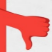 Zvýšiť využitie elektronických služieb štátu, predovšetkým dokončením projektu mobilného prihlasovania a univerzálnou aplikáciou jednotného dizajnu pre všetky poskytované službyNastaviť monitoring využívania všetkých IS VS s koncovou službou a s celkovými nákladmi nad 100 000 eur tak, aby bolo možné sledovať efektivitu jednotlivých IS VS (cost per transaction)Zdroj: IJ ÚV SRZlepšovať prístup k elektronickým službám tlakom na aktiváciu eID a jeho využiteľnosť aj pre komerčné službyZdroj: IJ ÚV SRINFORMATIZÁCIAZodpovednosťPôvodný termínNový termín1Q 20192Q 20193Q 20194Q 2019ÚSPORAÚSPORAÚSPORAÚSPORAÚSPORAÚSPORAÚSPORAÚSPORAÚSPORA1Vypracovať záväzný plán migrácie do cloudu a naviazanie na IT rozpočtyÚPVII, MF SR30.1.201831.12.20192Centralizovať zabezpečenie podporných IT služieb ako sú telekomunikácie a konektivitaÚPVII, MF SR30.1.201831.12.20193Zefektívniť podmienky zabezpečenia licencií produktov MicrosoftÚPVII, MF SR31.12.201731.12.2019HODNOTAHODNOTAHODNOTAHODNOTAHODNOTAHODNOTAHODNOTAHODNOTAHODNOTA4Prehodnotiť mieru požadovanej bezpečnosti elektronických služiebÚPVII 30.3.2017priebežne5Vydávať BOK k novým eID automatickyMV SR, ÚPVII, NASES31.12.2016priebežne6Vytvoriť záväzný UX manuál pre vládne službyÚPVII, NASES31.5.201730.6.20197Otvoriť eID podnikateľom sprístupnením APIMV SR, ÚPVII 31.12.201731.12.20198Preskúmať alternatívne spôsoby overenia identityÚPVII, MV SR, NASES30.6.201730.6.2019RIADENIERIADENIERIADENIERIADENIERIADENIERIADENIERIADENIERIADENIERIADENIE9Centrálne riadiť a nakupovať komoditné IT ako sú licencieÚPVII, MF SR 30.1.201830.6.201910Vytvoriť zásobník projektov a verejne ho odpočtovaťÚPVII 30.3.2017priebežne11Vypracovať koncepciu riadenia informatizácieÚPVII 30.3.201730.6.201912Vypracovať správu o stave štátneho IKTÚPVII 30.6.201730.6.2019DÁTA A METODIKADÁTA A METODIKADÁTA A METODIKADÁTA A METODIKADÁTA A METODIKADÁTA A METODIKADÁTA A METODIKADÁTA A METODIKADÁTA A METODIKA13Aktualizovať metodiku CBA pre OP II (PO 7)ÚPVII 30.3.2017priebežne14Vypracovať definíciu štandardizovaného miesta zamestnanca z pohľadu ITÚPVII 30.1.201931.12.201915Aktualizovať údaje o všetkých informačných systémoch verejnej správy v IS META ISÚPVII 31.12.201730.6.2019INFORMATIZÁCIAZodpovednosťPôvodný termínNový termín1Q 20192Q 20193Q 20194Q 201916Navrhnúť zber dát v rezortných podprogramoch s registrom ISVSÚPVII, MF SR30.3.201730.6.201917Návrh zberu dát za účelom benchmarkingu prevádzky výdavkov na ITÚPVII, MF SR31.12.201731.12.2019ANALYTICKÉ ÚLOHYANALYTICKÉ ÚLOHYANALYTICKÉ ÚLOHYANALYTICKÉ ÚLOHYANALYTICKÉ ÚLOHYANALYTICKÉ ÚLOHYANALYTICKÉ ÚLOHYANALYTICKÉ ÚLOHYANALYTICKÉ ÚLOHY18Všetky budúce IT projekty nad 10 mil. eur podrobiť analýze nákladov a prínosovMF SR, ÚPVII priebežnepriebežne19Pripraviť analýzu služieb pre prioritne elektronickú komunikáciuÚPVII 30.6.201730.6.201920Vypracovať analýzu využívania a zabezpečenia softvérových licencií (Microsoft, Oracle, SAP)ÚPVII 31.12.201730.6.2019ZodpovednosťTermínNový termín1Q 20182Q 20183Q 20184Q 2018Zjednotiť pravidlá pre posudzovanie investícií zo štátneho rozpočtu a EÚ zdrojov ÚPVII30.3.2017-ZodpovednosťTermínNový termín1Q 20172Q 20173Q 20174Q 2017Analyzovať nezaradené IT výdavky v medzirezortnom programeÚPVII30.3.2017-Vypracovať analýzu štruktúry IT výdavkov štátnych inštitúcií ÚPVII30.3.2017-V ekonomickej klasifikácii oddeliť telekomunikačné služby od poštových služieb ÚPVII30.3.2017-OpatrenieZodpovednosťTermín plneniaNový termín1Q 20192Q 20193Q 20194Q 20191Vypracovať záväzný plán migrácie do cloudu a naviazanie na IT rozpočtyÚPVII, MF SR30.1.201831.12.20192Centralizovať zabezpečenie podporných IT služieb ako sú telekomunikácie a konektivitaÚPVII, MF SR 30.1.201831.12.20193Zefektívniť podmienky zabezpečenia licencií produktov MicrosoftÚPVII, MF SR31.12.201731.12.2019CPU2016201720182019Kapacita vládneho cloudu4 0964 0964 0964 096Alokácia DC Tajov 0816858987Alokácia DC Kopčianska 12138915462048Alokácia Celkom12220524043035Vyťaženosť0,3 %53,8 %58,7 %74,1 %201720182019632004 Komunikačná infraštruktúra47,251,345,2632005 Telekomunikačné služby14,015,115,0Celkom61,266,460,2Úspora 10 %6,16,66,0Úspora 30 %18,419,918,0OpatrenieZodpovednosťTermín plneniaNový termín1Q 20192Q 20193Q 20194Q 20194Prehodnotiť mieru požadovanej bezpečnosti elektronických služiebÚPVII30.3.2017priebežne5Vydávať BOK k novým eID automatickyMV SR, ÚPVII, NASES31.12.2016priebežne6Vytvoriť záväzný UX manuál pre vládne službyÚPVII, NASES31.5.201730.6.20197Otvoriť eID podnikateľom sprístupnením APIMV SR, ÚPVII 31.12.201731.12.20198Preskúmať alternatívne spôsoby overenia identityÚPVII, MV SR, NASES30.6.201730.6.2019ObdobieeIDBOKPomerrok 2018600 587477 54080%január 201947 38141 15187%február 201943 24030 90171%marec 201957 04443 49376%apríl 201938 19027 61072%máj 201952 57347 50990%jún 201937 14419 65853%júl 201953 77945 14784%august 201947 30433 87072%september 201937 07925 13768%október 201949 34032 89067%november 201944 18532 39173%december 201931 10122 95474%rok 2019538 360402 71175%2016201720182019aktivované schránkyPO 24 083251 17226 89527 905aktivované schránkyFO10 95239 43923 07223 013aktivované schránkyCelkom41 622298 91250 22151 075OpatrenieZodpovednosťTermín plneniaNový termín1Q 20192Q 20193Q 20194Q 20199Centrálne riadiť a nakupovať komoditné IT ako sú licencieÚPVII, MF SR 30.1.201830.6.201910Vytvoriť zásobník projektov a verejne ho odpočtovaťÚPVII 30.3.2017priebežne11Vypracovať koncepciu riadenia informatizácieÚPVII 30.3.201730.6.201912Vypracovať správu o stave štátneho IKTÚPVII 30.6.201730.6.2019OpatrenieZodpovednosťTermín plneniaNový termín1Q 20192Q 20193Q 20194Q 201913Aktualizovať metodiku CBA pre OP II (PO 7)ÚPVII30.3.2017priebežne14Vypracovať definíciu štandardizovaného miesta zamestnanca z pohľadu ITÚPVII 30.1.201931.12.201915Aktualizovať údaje o všetkých informačných systémoch verejnej správy v IS META ISÚPVII 31.12.201730.6.201916Navrhnúť zber dát v rezortných podprogramoch s registrom ISVSÚPVII, MF SR30.3.201730.6.201917Návrh zberu dát za účelom benchmarkingu prevádzky výdavkov na ITÚPVII, MF SR31.12.201731.12.2019OpatrenieZodpovednosťTermín plneniaNový termín1Q 20192Q 20193Q 20194Q 201918Všetky budúce IT projekty nad 10 mil. eur podrobiť analýze nákladov a prínosovMF SR, ÚPVIIPriebežnepriebežne19Pripraviť analýzu služieb pre prioritne elektronickú komunikáciuÚPVII 30.6.201730.6.201920Vypracovať analýzu využívania a zabezpečenia softvérových licencií (Microsoft, Oracle, SAP)ÚPVII 31.12.201730.6.2019ŽiadateľProjektInvestičné náklady (mil. eur)Dátum publikácieÚVOSystém verejného obstarávania19,821.01.2019PÚ SRPamiatkový informačný systém12,521.01.2019ÚPVIIDigitálny ekosystém inklúzie8,421.01.2019ÚPVIICentrálna API manažment platforma7,521.01.2019SIŽPZefektívnenie štátneho dozoru v starostlivosti o životné prostredie8,721.01.2019FS SRPKI e-Kasa18,008.04.2019FS SRDodávka služieb pre systém PKI a poskytovanie podpory a rozvoja systému PKI pre Finančnú správu14,408.04.2019SPModernizácia dávkových agend Sociálnej poisťovne (MODA SP)18,024.04.2019MŠVVaŠ SRElektronizácia služieb regionálneho a vysokého školstva SR11,024.04.2019ŽSRModernizácia elektronickej komunikačnej siete ŽSR 42,215.05.2019ŠUSčítanie obyvateľov dmoov a bytov 202119,616.05.2019ŠUJednotný informačný systém štatistických údajov10,111.06.2019UPVIIKonsolidovaná analytická vrstva7,811.06.2019MV SRZvýšenie kapacity vládneho cloudu v Datacentre Kopčianska37,911.06.2019NCZIRozšírenie portfólia služieb a inovácia služieb elektronického zdravotníctva9,311.06.2019FS SRVybudovanie nosnej infraštruktúry bezpečného informačno-komunikačného systému FS SR43,411.06.2019MS SRCentrálny systém súdneho riadenia11,911.06.2019UPVIIVybudovanie Centra simulácie, výskumu a výuky kybernetických hrozieb a kybernetickej bezpečnosti19,211.06.2019MŽP SRAtlas pasívnej infraštruktúry18,211.06.2019MH SRCentrum ochrany kritickej infraštruktúry a podpora činností v oblasti krízového riadenia Slovenskej republiky v gescii MH SR20,001.07.2019NCZIVládny cloud – rozšírenie o Komunitný zdravotnícky cloud46,601.07.2019ZSSKInformačný systém komplexného vybavenia cestujúcich11,419.08.2019MV SRZvýšenie kapacity vládneho cloudu v Datacentre Tajov37,528.01.2020Hlavné odporúčania IJ ÚV SR pre MŠVVaŠ SR do 6.11.2019: Predložiť na rokovanie vlády SR úpravu legislatívy, ktorá podporí racionalizáciu siete škôlHlavné odporúčania IJ ÚV SR pre MŠVVaŠ SR do 31.12.2019:Pravidelne zverejňovať metodiku prideľovania financií prostredníctvom dohodovacích konaní vrátane kompletných výsledkov u všetkých zriaďovateľov, ktorí o dofinancovanie požiadali Vydať v súlade s platnou legislatívou štandardizované dotazníky na hodnotenie kvality uskutočňovaného vzdelávaniaSpustiť proces centrálneho obstarávania vybraných služiebPripraviť ročné vyhodnotenie kvartálnych odpočtov úloh PRO v súlade s uzatvorenými kontraktmi                               Zdroj: IJ ÚV SR Zdroj: IJ ÚV SR VZDELÁVANIEZodpovednosťTermín plneniaNový termín plnenia1Q 20192Q 20193Q 20194Q 2019REGIONÁLNE ŠKOLSTVOREGIONÁLNE ŠKOLSTVOREGIONÁLNE ŠKOLSTVOREGIONÁLNE ŠKOLSTVOREGIONÁLNE ŠKOLSTVOREGIONÁLNE ŠKOLSTVOREGIONÁLNE ŠKOLSTVOREGIONÁLNE ŠKOLSTVOREGIONÁLNE ŠKOLSTVO1Prijať opatrenia na podporu racionalizácie siete základných škôlMŠVVaŠ SR2018-20202Zrušiť možnosť získať kredity na kreditovýpríplatokMŠVVaŠ SR 06/201806/20193Výraznejšie zvýšiť platy pedagogických a odborných zamestnancov na začiatku kariéry úpravou zohľadňovania dĺžky praxeMŠVVaŠ SR01/201806/20194Zvyšovať priemerné platy pedagogických aodborných zamestnancov, resp. vysokoškolských učiteľovMŠVVŠ SR01/2021-5Úpravou atestačného konania zlepšiť väzbu medzi odmeňovaním a kvalitou pedagogických a odborných zamestnancovMŠVVaŠ SR06/201806/20196Zvýšiť podiel odmien a osobného príplatku na celkovom plate pedagogických zamestnancovMŠVVaŠ SR 06/201812/20197Prijať opatrenia na zvýšenie podielu praxe pri príprave budúcich pedagogických zamestnancovMŠVVaŠ SR 01/2019-8Zvýšiť relevantnosť a objektívnosť externých testovaní a prostredníctvom testovaní na vzorkách hodnotiť vzdelávací systémMŠVVaŠ SR, NÚCEM01/2019-9Posilniť a skvalitniť ponuku vzdelávacích aktivít pre pedagogických zamestnancovMŠVVaŠ SR, MPC01/2019-10Zreálniť personálnu a prevádzkovú náročnosť jednotlivých typov škôlMŠVVaŠ SR, ŠIOV12/201806/2019VYSOKÉ ŠKOLY A VEDAVYSOKÉ ŠKOLY A VEDAVYSOKÉ ŠKOLY A VEDAVYSOKÉ ŠKOLY A VEDAVYSOKÉ ŠKOLY A VEDAVYSOKÉ ŠKOLY A VEDAVYSOKÉ ŠKOLY A VEDAVYSOKÉ ŠKOLY A VEDAVYSOKÉ ŠKOLY A VEDA11Prijať opatrenia na zvýšenie podielu bakalárskych študentov, ktorí nepokračujú v magisterskom štúdiuMŠVVaŠ SR 12/201806/201912Upraviť podmienky pre realizáciu profesijne orientovaných bakalárskych programovMŠVVaŠ SR 01/2019-13Reformovať proces akreditácie a akreditačnú autoritu v súlade s ESG 2015MŠVVaŠ SR01/2018
(proces akreditácie)01/2021
(členstvo v ENQA)-14Zaviesť tzv. "informed peer review" hodnotenie tvorivej činnosti vysokých škôlMŠVVaŠ SR 01/2021-15Zvýšiť podiel súťažných grantov (najmä APVV a VEGA) vo verejných výdavkoch na veduMŠVVaŠ SR 12/201812/2019INVESTÍCIE A VÝDAVKYINVESTÍCIE A VÝDAVKYINVESTÍCIE A VÝDAVKYINVESTÍCIE A VÝDAVKYINVESTÍCIE A VÝDAVKYINVESTÍCIE A VÝDAVKYINVESTÍCIE A VÝDAVKYINVESTÍCIE A VÝDAVKYINVESTÍCIE A VÝDAVKY16Vypracovať a zverejniť investičný plán rezortu školstva, bez ohľadu na zdroj financovaniaMŠVVaŠ SR 10/2017priebežne17Rozpočtovať a následne aktualizovať všetky plánované investície na úrovni investičných akciíMŠVVaŠ SR 10/2017priebežne18Vypracovať rezortnú metodiku pre CBA, ktorá bude vychádzať z Rámca hodnotenia verejných investícií a špecifikuje parametre pre rezort školstvaMŠVVaŠ SR 01/201806/201919Pre investície vypracovať a zverejniť štúdiu uskutočniteľnosti a analýzu CBA v súlade s platným Rámcom hodnotenia verejných investíciíMŠVVaŠ SR 06/2018priebežne20Posúdiť projekt AccordMŠVVaŠ SR (predloženie) a MF SR (posudok)V procese pripomienkovania JASPERS12/201921Stanoviť a sledovať nákladovosť a výkonnosť informačných systémov, vrátane podriadených organizácií rezortuMŠVVaŠ SR 01/2019-22Vypracovať plán migrácie IS do vládneho clouduMŠVVaŠ SR 01/201806/201923Aktualizovať analýzu centralizácie podporných služieb a optimalizácie priestorov a podriadených organizácií rezortuMŠVVaŠ SR 01/201806/201924Optimalizovať štruktúru a činnosti priamo riadených organizáciíMŠVVaŠ SR 12/201806/2019DÁTA ANALÝZADÁTA ANALÝZADÁTA ANALÝZADÁTA ANALÝZADÁTA ANALÝZADÁTA ANALÝZADÁTA ANALÝZADÁTA ANALÝZADÁTA ANALÝZA25Zabezpečiť prepojenie administratívnych databáz o absolventoch stredných a vysokých škôl a pripraviť a realizovať absolventské a zamestnávateľské prieskumyMŠVVaŠ SR, SP, ÚPSVaR01/2019-OpatrenieZodpovednosťTermín plneniaNový termín plnenia1Q 20182Q 20183Q 20184Q 2018Pri alokácii zdrojov školám zohľadňovať dĺžku praxe pedagogických zamestnancovMŠVVaŠ SR12/2019-Realizovať pilotný prieskum atraktivity učiteľskej profesieMŠVVaŠ SR, MF SR01/2018-VZDELÁVANIEZodpovednosťTermín plneniaNový termín plnenia1Q 20192Q 20193Q 20194Q 20191Prijať opatrenia na podporu racionalizácie siete základných škôlMŠVVaŠ SR2018-20202Zrušiť možnosť získať kredity na kreditovýpríplatokMŠVVaŠ SR 06/201806/20193Výraznejšie zvýšiť platy pedagogických a odborných zamestnancov na začiatku kariéry úpravou zohľadňovania dĺžky praxeMŠVVaŠ SR01/201806/20194Zvyšovať priemerné platy pedagogických aodborných zamestnancov, resp. vysokoškolských učiteľovMŠVVŠ SR01/2021-5Úpravou atestačného konania zlepšiť väzbu medzi odmeňovaním a kvalitou pedagogických a odborných zamestnancovMŠVVaŠ SR06/201806/20196Zvýšiť podiel odmien a osobného príplatku na celkovom plate pedagogických zamestnancovMŠVVaŠ SR 06/201812/20197Prijať opatrenia na zvýšenie podielu praxe pri príprave budúcich pedagogických zamestnancovMŠVVaŠ SR 01/2019-8Zvýšiť relevantnosť a objektívnosť externých testovaní a prostredníctvom testovaní na vzorkách hodnotiť vzdelávací systémMŠVVaŠ SR, NÚCEM01/2019-9Posilniť a skvalitniť ponuku vzdelávacích aktivít pre pedagogických zamestnancovMŠVVaŠ SR, MPC01/2019-10Zreálniť personálnu a prevádzkovú náročnosť jednotlivých typov škôlMŠVVaŠ SR, ŠIOV12/201806/2019Tabuľka 56: Schválené žiadosti o nenávratný finančný príspevok (v eur)Tabuľka 56: Schválené žiadosti o nenávratný finančný príspevok (v eur)Tabuľka 56: Schválené žiadosti o nenávratný finančný príspevok (v eur)Tabuľka 56: Schválené žiadosti o nenávratný finančný príspevok (v eur)Tabuľka 56: Schválené žiadosti o nenávratný finančný príspevok (v eur)Tabuľka 56: Schválené žiadosti o nenávratný finančný príspevok (v eur)Kód ŽoNFPMeno univerzity (žiadateľ)Schválená celková výška oprávnených výdavkov projektuSchválená výška NFPSchválená výška spolufinancovania Podiel na celkových vyčlenených finančných prostriedkoch z EÚNFP312010Z171Prešovská univerzita v Prešove375 951357 15318 7985 %NFP312010Z205UNIVERZITA J. SELYEHO262 453249 33013 1233 %NFP312010Z219Katolícka univerzita v Ružomberku159 635151 6537 9822 %NFP312010Z178Trnavská univerzita v Trnave321 974305 87516 0994 %Spolu 1 120 0121 064 01156 00115 %Zdroj: itms2014.skZdroj: itms2014.skZdroj: itms2014.skZdroj: itms2014.skZdroj: itms2014.skZdroj: itms2014.skV roku 2018 inicioval NÚCEM spustenie projektu Vytvorenia koncepcie zavedenia externých overovacích testovaní, ktorého cieľom je zvýšiť relevantnosť externého hodnotenia vedomostí žiakov. Projekt sa bude realizovať do roku 2021 a jeho cieľom je s pomocou zahraničných expertov zaškoliť domácich odborníkov na metodiku tvorby nových testov.Vzhľadom na predĺženie prípravnej fázy projektu súvisiacej s uzatvorením zmluvy medzi EK a zahraničnými partnermi (Univerzita Stuttgart a Innove) sa realizačná fáza posunula z roka 2018 na začiatok 2019. Počas roka 2019 sa uskutočnili 2 odborné workshopy. V 06/2019 bol prvý z nich zameraný na tvorbu špecifikačného rámca testov, na druhom workshope v 09/2019 sa projektový tím zameral najmä na metodiku tvorby overovacích (kriteriálnych) testov. Zahraniční odborníci predstavili postup a vysvetlili najdôležitejšie princípy, ako vytvárať úlohy a zostavovať overovacie testy na základe rámca pre príslušný predmet. Začiatkom roka 2020 sa už pod dohľadom zahraničných expertov vytvárali vzorové testy. Ich pilotné overenie na vzorke škôl by malo prebiehať v 4Q2020.Projekt je síce realizovaný v rámci Programu na podporu štrukturálnych reforiem EÚ (SRSP), výdavky NÚCEM súvisiace s implementáciou (približne 14 tis. eur ročne) je však potrebné hradiť z rozpočtu. V roku 2019 ani v rámci schváleného rozpočtu na rok 2020 - 2022 neboli tieto financie zo ŠR zabezpečené, čo predstavuje riziko dosiahnutia očakávaných finálnych výstupov projektu.Rok20162016201720172018201820192019Druh vzdelávania program (počet)účastníci (počet)program (počet)účastníci (počet)program (počet)účastníci (počet)program (počet)účastníci (počet)aktualizačné935 1431026 0051066 781903 895špecializačné2107514742713241funkčné / funkčné inovačné vzdelávanie 82 000102 78493 04552 630inovačné 251 611322 016231 05815485prípravné atestačné vzdelávanie 73 89092 09382 4686901SPOLU 13512 75115813 04515013 6231198 152podiel účastníkov  (% z počtu ped. zam.)podiel účastníkov  (% z počtu ped. zam.)17,80 %18,10 %18,90 %11,20 %Zdroj: MPC Zdroj: MPC Rok 20162016201720172018201820192019počet dní počet účastníkov počet dní počet účastníkov počet dní počet účastníkov počet dní počet účastníkov 1474 7241705 1901735 4902567 002Zdroj: MPC Rok 09-12/201809-12/201809-12/201801-12/201901-12/201901-12/2019počet absolventovpodiel z celkového počtumiera spokojnostipočet absolventovpodiel z celkového počtumiera spokojnosti78452 %98 %5 69073 %95 %Zdroj: MPC VZDELÁVANIEZodpovednosťTermín plneniaNový termín plnenia1Q 20192Q 20193Q 20194Q 201911Prijať opatrenia na zvýšenie podielu bakalárskych študentov, ktorí nepokračujú v magisterskom štúdiuMŠVVaŠ SR 12/201806/201912Upraviť podmienky pre realizáciu profesijne orientovaných bakalárskych programovMŠVVaŠ SR 01/2019-13Reformovať proces akreditácie a akreditačnú autoritu v súlade s ESG 2015MŠVVaŠ SR01/2018
(proces akreditácie)01/2021
(členstvo v ENQA)-14Zaviesť tzv. "informed peer review" hodnotenie tvorivej činnosti vysokých škôlMŠVVaŠ SR 01/2021-15Zvýšiť podiel súťažných grantov (najmä APVV a VEGA) vo verejných výdavkoch na veduMŠVVaŠ SR 12/201812/201920162017201820192020VEGA910111212KEGA 33344prevádzka a rozvoj infraštruktúry pre výskum a vývoj 145144150154168APVV 1519212412VEGA+KEGA+APVV27333539celková podpora výskumu a vývoja 171177185193podiel súťažných grantov 15,5 %18,4 %19,1 %20,3 %Zdroj: RIS (skutočnosť), MŠVVaŠ SR Zdroj: RIS (skutočnosť), MŠVVaŠ SR Zdroj: RIS (skutočnosť), MŠVVaŠ SR Zdroj: RIS (skutočnosť), MŠVVaŠ SR Zdroj: RIS (skutočnosť), MŠVVaŠ SR Zdroj: RIS (skutočnosť), MŠVVaŠ SR VZDELÁVANIEZodpovednosťTermín plneniaNový termín plnenia1Q 20192Q 20193Q 20194Q 201916Vypracovať a zverejniť investičný plán rezortu školstva, bez ohľadu na zdroj financovaniaMŠVVaŠ SR 10/2017priebežne17Rozpočtovať a následne aktualizovať všetky plánované investície na úrovni investičných akciíMŠVVaŠ SR 10/2017priebežne18Vypracovať rezortnú metodiku pre CBA, ktorá bude vychádzať z Rámca hodnotenia verejných investícií a špecifikuje parametre pre rezort školstvaMŠVVaŠ SR 01/201806/201919Pre investície vypracovať a zverejniť štúdiu uskutočniteľnosti a analýzu CBA v súlade s platným Rámcom hodnotenia verejných investíciíMŠVVaŠ SR 06/2018priebežne20Posúdiť projekt AccordMŠVVaŠ SR (predloženie) a MF SR (posudok)V procese pripomienkovania JASPERS12/201921Stanoviť a sledovať nákladovosť a výkonnosť informačných systémov, vrátane podriadených organizácií rezortuMŠVVaŠ SR 01/2019-22Vypracovať plán migrácie IS do vládneho clouduMŠVVaŠ SR 01/201806/201923Aktualizovať analýzu centralizácie podporných služieb a optimalizácie priestorov a podriadených organizácií rezortuMŠVVaŠ SR 01/201806/201924Optimalizovať štruktúru a činnosti priamo riadených organizáciíMŠVVaŠ SR 12/201806/2019Tabuľka 61: Celkové vyčíslenie prínosu optimalizácie (v mil. eur)Tabuľka 61: Celkové vyčíslenie prínosu optimalizácie (v mil. eur)Tabuľka 61: Celkové vyčíslenie prínosu optimalizácie (v mil. eur)2018201920202021202220232024PRÍNOSYPostupné sťahovanie vybraných PRO do voľných priestorov 0,20,30,40,50,50,50,6Využitie prázdnych priestorov v IUVENTE*00,00,20,40,40,40,4CELKOM0,20,30,60,90,90,91,0NÁKLADYCELKOM 02,50,00,00,00,00,0CELKOVÝ PRÍNOS0,2-2,0-1,4-0,50,41,32,3Zdroj: MŠVVaŠ SR Zdroj: MŠVVaŠ SR Zdroj: MŠVVaŠ SR Zdroj: MŠVVaŠ SR Zdroj: MŠVVaŠ SR Zdroj: MŠVVaŠ SR Zdroj: MŠVVaŠ SR Zdroj: MŠVVaŠ SR Tabuľka 62: Rozpočet NÚCŽV z kapitoly MŠVVaŠ SR (v eur)Tabuľka 62: Rozpočet NÚCŽV z kapitoly MŠVVaŠ SR (v eur)Tabuľka 62: Rozpočet NÚCŽV z kapitoly MŠVVaŠ SR (v eur)Schválený rozpočet 2019Odhad výdavkov k 30.6.2019Skutočnosť k 31.12.2019301 40770 029492 137Zdroj: RIS (Rozpočtový informačný systém)Zdroj: RIS (Rozpočtový informačný systém)VZDELÁVANIEZodpovednosťTermín plneniaNový termín plnenia1Q 20192Q 20193Q 20194Q 201925Zabezpečiť prepojenie administratívnych databáz o absolventoch stredných a vysokých škôl a pripraviť a realizovať absolventské a zamestnávateľské prieskumyMŠVVaŠ SR, SP, MPSVR SR 01/2019-Portál uplatnenie.sk. umožňuje sledovať kariérnu cestu absolventov všetkých slovenských SŠ a VŠ podľa absolvovaného odboru vzdelania. V súčasnosti obsahuje dáta o absolventoch, ktorí ukončili školu v roku 2018. Údaje budú každoročne k 1.9. aktualizované a dopĺňané aj o dáta týkajúce sa nových absolventov.Systém obsahuje údaje z informačného systému o cene práce (ISCP), informačného systému rezortu školstva, informačného systému služieb zamestnanosti (ISSZ) a IS Sociálnej poisťovne. Cieľom MPSVaR je doplniť do systému postupne aj informácie od zdravotných poisťovní.V rámci webu má používateľ možnosť vyhľadať si školu alebo konkrétny odbor a dozvedieť sa informácie o uplatnení absolventov za daný rok v nasledujúcej štruktúre:počet absolventov, z toho percentuálne zastúpenie mužov a žien,štruktúra absolventov podľa ich uplatnenia na trhu práce (napr. zamestnaní, pracujúci na dohodu, nezamestnaní, pokračujúci v štúdiu),regionálne členenie pracujúcich absolventov, z toho percento absolventov, ktorí sa uplatnili v odbore vzdelania,mediánová a priemerná mzda absolventov,top 3 odvetvia a top 3 zamestnania, v ktorých absolventi pracovali,miera nezamestnanosti,počet dní koľko v priemere trvalo zamestnaným absolventom nájsť si prvú prácu na TPP,priemerný počet zamestnávateľov, u ktorých pracoval absolvent po ukončení štúdia.Tieto údaje však nie sú k dispozícií pri každom študijnom odbore. Pri väčšine údajov je možné si zobraziť ich grafický vývoj v čase.Web ponúka funkcionalitu Rebríčky, ktorá informuje o najvyššej mediánovej mzde a najnižšej miere nezamestnanosti za konkrétne odbory alebo školy.Poslednou funkcionalitou webu je porovnanie dvoch škôl alebo odborov. Štruktúra porovnávaných informácií je rovnaká ako pri vyhľadávaní uplatnenia absolventov.ZodpovednosťPotenciálPlánPlneniePostupne implementovať opatrenia na zefektívnenie prevádzky podľa auditu BCGMŽP SR20140Postupne zvýšiť poplatky za skládkovanie a zaviesť povinný množstvový zberMŽP SR2464Zrušiť fakultatívne oslobodenia v spotrebných daniach (uhlie, elektrina, plyn)MF SR65650Zaviesť inovatívne formy financovania ochrany prírodyMŽP SR660,2Spolu115914,2Implementovať opatrenia auditu BCG zo strany SVP š. p. na základe príkazu ministra životného prostredia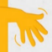 Upraviť váhy kritérií v špecifikáciách podpory EF formou dotácie v súlade s odporučeniami IEP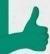 Dôsledne dodržiavať prioritizáciu stanovenú v PMPR pre nové protipovodňové opatrenia zo strany SVPKaždoročne, v spolupráci s MDV SR, realizovať zber údajov o kontrolách žúmp a udelených pokutáchZanalyzovať a pripraviť návrhy riešenia zavedenia vstupného do národných parkov aj na pozemkoch, ktoré ŠOP nespravujeVypracovať analýzu vplyvov množstvového zberuZdroj: IJ ÚV SRPredložiť novelu zákona o spotrebnej dani z elektriny, uhlia a zemného plynu č. 609/2007 Z. z., v ktorom bude uvedené zrušenie fakultatívnych oslobodení, na rokovanie vlády SRZdroj: IJ ÚV SRŽIVOTNÉ PROSTREDIEŽIVOTNÉ PROSTREDIEZodpovednosťTermín plneniaNový termín plnenia1Q 20192Q 20193Q 20194Q 2019ÚSPORAÚSPORAÚSPORAÚSPORAÚSPORAÚSPORAÚSPORAÚSPORA1Postupne implementovať opatrenia na zefektívnenie prevádzky podľa auditu BCGPostupne implementovať opatrenia na zefektívnenie prevádzky podľa auditu BCGSVP2018-2020-2Postupne zvýšiť poplatky za skládkovanie a zaviesť povinný množstvový zberPostupne zvýšiť poplatky za skládkovanie a zaviesť povinný množstvový zberMŽP SR2019-2023-3Zrušiť fakultatívne oslobodenia v spotrebných daniach (uhlie, elektrina, plyn)Zrušiť fakultatívne oslobodenia v spotrebných daniach (uhlie, elektrina, plyn)MF SR2018-201912/20194Zaviesť inovatívne formy financovania ochrany prírodyZaviesť inovatívne formy financovania ochrany prírodyMŽP SR/ ŠOP SR201812/2019HODNOTAHODNOTAHODNOTAHODNOTAHODNOTAHODNOTAHODNOTAHODNOTA5Znížiť znečistenie ovzdušia podporou výmeny efektívnejších spaľovacích zariadení pre domácnosti (napr. 40 mil. eur)Znížiť znečistenie ovzdušia podporou výmeny efektívnejších spaľovacích zariadení pre domácnosti (napr. 40 mil. eur)MF SR / MŽP SR201812/20196Postupné utlmenie výroby elektriny z uhlia Postupné utlmenie výroby elektriny z uhlia MH SRN/A20237Prijímať opatrenia na lepšie dodržiavanie existujúcej prioritizácie pre nové protipovodňové projektyPrijímať opatrenia na lepšie dodržiavanie existujúcej prioritizácie pre nové protipovodňové projektyMŽP SR/ SVP2020-8Zabezpečiť kontrolu správneho nakladania s odpadom a udeľovať pokutyZabezpečiť kontrolu správneho nakladania s odpadom a udeľovať pokutyMŽP SR2020-9Dotácie v manažmente odpadových vôd a zabezpečovanie pitnou vodou zamerať na ucelené projektyDotácie v manažmente odpadových vôd a zabezpečovanie pitnou vodou zamerať na ucelené projektyEF2018priebežneRIADENIERIADENIERIADENIERIADENIERIADENIERIADENIERIADENIERIADENIE10Zlepšiť strategické riadenie so zameraním na výsledky:- vytvoriť viacročnú stratégiu podpory na základe prioritizácie cieľových oblastí a projektov- zvýšiť využívanie úverov vo fonde- zlepšiť analytické hodnotenie, vrátane preorientovania výberových kritérií na výsledkovéZlepšiť strategické riadenie so zameraním na výsledky:- vytvoriť viacročnú stratégiu podpory na základe prioritizácie cieľových oblastí a projektov- zvýšiť využívanie úverov vo fonde- zlepšiť analytické hodnotenie, vrátane preorientovania výberových kritérií na výsledkovéMŽP SR / EF201806/2019priebežne06/201911Zefektívniť rozpočtovací proces:- zmenu rozpočtovania príjmov spojiť s lepším plánovaním výdavkov- rozhodnúť o pevnom percente príjmov z aukcií emisných kvót použitých na poskytovanie dotácií a úverovZefektívniť rozpočtovací proces:- zmenu rozpočtovania príjmov spojiť s lepším plánovaním výdavkov- rozhodnúť o pevnom percente príjmov z aukcií emisných kvót použitých na poskytovanie dotácií a úverovMF SR/MŽP SR/EF2018priebežne12Prioritizovať podporu chránených území a opatrenia v jednotlivých dokumentoch starostlivosti chránených územíPrioritizovať podporu chránených území a opatrenia v jednotlivých dokumentoch starostlivosti chránených územíMŽP SR/ŠOP SR201806/201913Dobudovať sústavu Natura 2000 na SlovenskuDobudovať sústavu Natura 2000 na SlovenskuMŽP SR / ŠOP SR2020-14Vypracovať a zverejniť investičný plán MŽP, bez ohľadu na zdroj financovaniaVypracovať a zverejniť investičný plán MŽP, bez ohľadu na zdroj financovaniaMŽP SR2018priebežne15Pre všetky investície nad 30 mil. eur (nad 10 mil. eur v informatizácii) vypracovať štúdiu uskutočniteľnosti a analýzu nákladov a prínosov. Zverejňovať štúdie uskutočniteľnosti pred schválením významných investíciíPre všetky investície nad 30 mil. eur (nad 10 mil. eur v informatizácii) vypracovať štúdiu uskutočniteľnosti a analýzu nákladov a prínosov. Zverejňovať štúdie uskutočniteľnosti pred schválením významných investíciíMŽP SR2018priebežne16Riadiť sa pri spracovaní analýz nákladov a prínosov platným Rámcom hodnotenia verejných investíciíRiadiť sa pri spracovaní analýz nákladov a prínosov platným Rámcom hodnotenia verejných investíciíMŽP SR2018priebežne17Stanoviť a sledovať nákladovosť a výkonnosť informačných systémov, vrátane podriadených organizáciíStanoviť a sledovať nákladovosť a výkonnosť informačných systémov, vrátane podriadených organizáciíMŽP SR12/201706/201918Vypracovať plán migrácie IS do vládneho clouduVypracovať plán migrácie IS do vládneho clouduMŽP SR12/201706/2019DÁTA A METODIKADÁTA A METODIKADÁTA A METODIKADÁTA A METODIKADÁTA A METODIKADÁTA A METODIKADÁTA A METODIKADÁTA A METODIKA19Upraviť metodiku prioritizácie environmentálnych záťaží najmä na základe vplyvov na obyvateľstvo a životné prostredieUpraviť metodiku prioritizácie environmentálnych záťaží najmä na základe vplyvov na obyvateľstvo a životné prostredieMŽP SR201806/201920Zvýšiť počet monitorovacích staníc, skvalitniť metodiku výpočtu množstva jednotlivých znečisťujúcich látok, zlepšiť monitoring kvality a znečistenia ovzdušiaZvýšiť počet monitorovacích staníc, skvalitniť metodiku výpočtu množstva jednotlivých znečisťujúcich látok, zlepšiť monitoring kvality a znečistenia ovzdušiaSHMÚ2018-2020-21Upraviť existujúcu prioritizáciu projektov na základe kvantifikácie čo najväčšieho množstva hodnotiacich kritériíUpraviť existujúcu prioritizáciu projektov na základe kvantifikácie čo najväčšieho množstva hodnotiacich kritériíSVP / VÚVH2020-22Elektronicky zbierať dáta o spracovateľských zariadeniach a zberných dvoroch s pravidelnou aktualizáciou (kapacita, množstvo odpadu)Elektronicky zbierať dáta o spracovateľských zariadeniach a zberných dvoroch s pravidelnou aktualizáciou (kapacita, množstvo odpadu)MŽP SR201812/201923Aktualizovať metodiku CBA z OP ŽP, aby bola v súlade s Rámcom hodnotenia verejných financií, bola záväzná pre všetky investície bez ohľadu na zdroj financovania a špecifikovala parametre pre sektor životného prostrediaAktualizovať metodiku CBA z OP ŽP, aby bola v súlade s Rámcom hodnotenia verejných financií, bola záväzná pre všetky investície bez ohľadu na zdroj financovania a špecifikovala parametre pre sektor životného prostrediaMŽP SR201806/2019ANALYTICKÉ ÚLOHYANALYTICKÉ ÚLOHYANALYTICKÉ ÚLOHYANALYTICKÉ ÚLOHYANALYTICKÉ ÚLOHYANALYTICKÉ ÚLOHYANALYTICKÉ ÚLOHYANALYTICKÉ ÚLOHY24EF - Vypracovať benchmarky pre jednotlivé oblasti podporyEF - Vypracovať benchmarky pre jednotlivé oblasti podporyMŽP SR/EFIEP201806/201925Vykonať audit VV, š.p.Vykonať audit VV, š.p.MŽP SR201812/201926Analyzovať príčiny povodníAnalyzovať príčiny povodníMŽP SR,SVP, SHMÚ, VÚVH2020-27Vyhodnotiť vplyvy jednotlivých typov zelených a sivých opatrení na protipovodňové a iné funkcie v krajineVyhodnotiť vplyvy jednotlivých typov zelených a sivých opatrení na protipovodňové a iné funkcie v krajineMŽP SR2020-28Vypracovať analýzu negatívnych externalít a ich monetizácieVypracovať analýzu negatívnych externalít a ich monetizácieMŽP SRIEP201806/201929Vypracovať štúdiu alternatívnych systémov odvádzania a čistenia odpadových vôd (nákladovo efektívnejších oproti klasickým) v podmienkach SRVypracovať štúdiu alternatívnych systémov odvádzania a čistenia odpadových vôd (nákladovo efektívnejších oproti klasickým) v podmienkach SRMŽP SR, SAŽP, EF, VÚVH2019-30Nájsť alternatívy financovania výstavby verejných kanalizácií: analýza cien vodného a stočného, PPP projekty, financovanie pomocou úverovNájsť alternatívy financovania výstavby verejných kanalizácií: analýza cien vodného a stočného, PPP projekty, financovanie pomocou úverovMŽP SR, VÚVH,IEP2019-ZodpovednosťTermínNový termín1Q 20182Q 20183Q 20184Q 2018Zabezpečiť evidenciu výdavkov ŠOP SR, ktorá umožní porovnávanie na základe hodnoty za peniazeŠOP201806/2019SIŽP - Vykonať procesný audit (adaptácia smerníc, analýzy vzoriek, zjednotenie kompetencií a pravidiel kontrol jednotlivých úsekov)MŽP SR / kancelária GTSÚ201806/2019OpatrenieZodpovednosťTermín plneniaNový termín plnenia1Q 20192Q 20193Q 20194Q 20191Postupne implementovať opatrenia na zefektívnenie prevádzky podľa auditu BCGSVP2018-2020-2Postupne zvýšiť poplatky za skládkovanie a zaviesť povinný množstvový zberMŽP SR2019-2023-3Zrušiť fakultatívne oslobodenia v spotrebných daniach (uhlie, elektrina, plyn)MF SR2018-201912/20194Zaviesť inovatívne formy financovania ochrany prírodyMŽP SR/ ŠOP SR201812/2019Návrh opatrení BCGÚsporaÚsporaÚsporaÚsporaNávrh opatrení BCGFTEmil. eurNávrh úspor IJFTEmil. eurCentralizácia činností3234,4Návrh úspory pre podporné činnosti - Financie, Nákup, Ľudské zdroje 2084,0380,6Centralizácia laboratórií - zatiaľ neodporúčame00,0881,3Manažérska centralizácia a zefektívnenie výkonu inžinierskych činností, vyjadrovacej činnosti, odboru THR a THP a odboru THP a dispečingu1052,5Zvýšenie efektivity výkonu4086,5Zvýšenie efektivity výkonu - field1972,5Optimalizácia nákupun/a7,0Nákup služieb a tovarov - príliš drahý6,7Racionalizácia flotily mechanizmov1306,0Využitie flotily mechanizmov521,1Eliminácia nepotrebných činností a vyšší outsourcing2641,9Eliminácia nepotrebných činností - domovník, upratovač, pracovník ochrany majetku (field)420,5Racionalizácia využitia nehnuteľností281,2Odpredaj rekreačných zariadení, bytov, strážnych domov bez zamestnancov0,6Optimalizácia rozsahu riadenia a regionálneho usporiadania911,4Príprava scenárov regionálneho usporiadania - budova PR v Banskej Štiavnici a budova ROZ v BB - možné odpredať0,1Spolu1 37030,3Spolu60418,0201520162017Priemer 2015-201720182019celkové náklady (mil. eur)115,7115,4135,2122,1138,8158,0Deklarácia Natura2000/ Envirofond37 009Potvrdenia pre Podporu rozvoja vidieka840Stanoviská21 141Spoločenská hodnota1 050Štúdia, expertízy5 562Obhliadka domov1 660Ubytovania4 437Speleoterapia13 632Slovenský raj - splav Hornádu10 490Slovenský raj - Ferrata Kýseľ23 139Ornitologické krúžky CITES 7 633Nájom2 060ostatné6 364Inovatívne financovanie Národnej ZOO BojniceTržby za vlastné výrobky 820Prenájom 54 760Sponzorstvo 4 719Spolu195 314OpatrenieZodpovednosťTermín plneniaNový termín plnenia1Q 20192Q 20193Q 20194Q 20195Znížiť znečistenie ovzdušia podporou výmeny efektívnejších spaľovacích zariadení pre domácnosti (napr. 40 mil. eur)MF SR / MŽP SR201812/20196Postupné utlmenie výroby elektriny z uhliaMH SRN/A20237Prijímať opatrenia na lepšie dodržiavanie existujúcej prioritizácie pre nové protipovodňové projektyMŽP SR/ SVP2020-8Zabezpečiť kontrolu správneho nakladania s odpadom a udeľovať pokutyMŽP SR2020-9Dotácie v manažmente odpadových vôd a zabezpečovanie pitnou vodou zamerať na ucelené projektyEF2018priebežneCelkové náklady (mil. eur)Očakávané prínosyOčakávané prínosyNázov projektuCelkové náklady (mil. eur)Počet ochránených obyvateľovVýška zabránených škôd (mil. eur)Priorita v PMPRPomer škôd ku nákladomTornaľa – Gemer, protipovodňové opatrenia na toku Slaná – rekonštrukcia1,4137625,7118,23Moldava nad Bodvou – protipovodňové opatrenia v intraviláne mesta5,542 36021,313,85Podolínec – protipovodňové opatrenia mesta3,7613664,3117,10Zvolenská Slatina, ochranné opatrenia na toku Slatina0,22512,748112,61Polder Čechy0,93200,87420,94Prenčov - Potok Štiavnica, protipovodňová ochrana3,0282,230,73Svidník - PPO mesta, Ladomírka2,603 50718,817,23Plaveč, Poprad PPO1,6046666,2141,38Zvolen, PMPR - protipovodňové opatrenia na toku Slatina, rkm 0,000 - 4,9006,8260315,812,32Zvolen, protipovodňové opatrenia na toku Hron, rkm 153,00 - 159,002,4045334,2114,25Varín - úprava toku Varínka2,6440521,718,22Spolu30,948 3852748,85% rozostavanosti v danom rokupočet podporených projektovpriemerná požadovaná dotácia (tis. eur)celková schválená dotácia (mil. eur)vybudovaná kanalizácia/vodovod (tis. m)0%50118,065,9018,600-20%23153,043,5210,6020-40%39142,435,5514,3040-60%31147,634,5715,4560-80%35136,024,7612,4380-100%1888,761,603,55OpatrenieZodpovednosťTermín plneniaNový termín plnenia1Q 20192Q 20193Q 20194Q 201910Zlepšiť strategické riadenie so zameraním na výsledky:- vytvoriť viacročnú stratégiu podpory na základe prioritizácie cieľových oblastí a projektov- zvýšiť využívanie úverov vo fonde- zlepšiť analytické hodnotenie, vrátane preorientovania výberových kritérií na výsledkovéMŽP SR/EF201806/2019priebežne06/201911Zefektívniť rozpočtovací proces:- zmenu rozpočtovania príjmov spojiť s lepším plánovaním výdavkov- rozhodnúť o pevnom percente príjmov z aukcií emisných kvót použitých na poskytovanie dotácií a úverovMF SR/MŽP SR/EF2018priebežne12Prioritizovať podporu chránených území a opatrenia v jednotlivých dokumentoch starostlivosti chránených územíMŽP SR/ŠOP SR201806/201913Dobudovať sústavu Natura 2000 na SlovenskuMŽP SR/ŠOP SR2020-14Vypracovať a zverejniť investičný plán MŽP, bez ohľadu na zdroj financovaniaMŽP SR2018priebežne15Pre všetky investície nad 30 mil. eur (nad 10 mil. eur v informatizácii) vypracovať štúdiu uskutočniteľnosti a analýzu nákladov a prínosov. Zverejňovať štúdie uskutočniteľnosti pred schválením významných investíciíMŽP SR2018priebežne16Riadiť sa pri spracovaní analýz nákladov a prínosov platným Rámcom hodnotenia verejných investíciíMŽP SR2018priebežne17Stanoviť a sledovať nákladovosť a výkonnosť informačných systémov, vrátane podriadených organizáciíMŽP SR12/201706/201918Vypracovať plán migrácie IS do vládneho clouduMŽP SR12/201706/2019RokNávrh východísk rozpočtu z EFNávrh limitov príjmov a výdavkov pre EF zaslaný z MF SRSchválený rozpočet na príslušný rozp. rokSkutočný príjem na položke201210027 27 12,22013010510512,42014105 105 23,317,3201523,3116,7116,784,42016116,7116,7116,7652017116,7116,7116,787201890116,7116,7229,72019130 136,7136,72442020146,2292,4292,4-Rok2013201420152016201720182019Dotácie50,269,239,457,222,610,313,4Vysoká prioritaStredná prioritaNízka prioritaBez prioritySpoluPodiel vysokých priorítPodiel bez priorityStrážovské vrchy5888332820728%14%Slovenský raj455183213633%24%Poľana1372910818474%4%Čergov11748101218763%6%Chočské vrchy5233739555%3%Sysľovské polia419525538%47%Žitavský luh2024014544%2%Spolu4332927310990748%12%Zdroj: ŠOP SR OpatrenieZodpovednosťTermín plneniaNový termín plnenia1Q 20192Q 20193Q 20194Q 201919Upraviť metodiku prioritizácie environmentálnych záťaží najmä na základe vplyvov na obyvateľstvo a životné prostredieMŽP SR201806/201920Zvýšiť počet monitorovacích staníc, skvalitniť metodiku výpočtu množstva jednotlivých znečisťujúcich látok, zlepšiť monitoring kvality a znečistenia ovzdušiaSHMÚ2018-2020-21Upraviť existujúcu prioritizáciu projektov na základe kvantifikácie čo najväčšieho množstva hodnotiacich kritériíSVP / VÚVH202022Elektronicky zbierať dáta o spracovateľských zariadeniach a zberných dvoroch s pravidelnou aktualizáciou (kapacita, množstvo odpadu)MŽP SR201812/201923Aktualizovať metodiku CBA z OP ŽP, aby bola v súlade s Rámcom hodnotenia verejných financií, bola záväzná pre všetky investície bez ohľadu na zdroj financovania a špecifikovala parametre pre sektor životného prostrediaMŽP SR201806/2019OpatrenieZodpovednosťTermín plneniaNový termín plnenia1Q 20192Q 20193Q 20194Q 201924EF - Vypracovať benchmarky pre jednotlivé oblasti podporyMŽP SR/EFIEP201806/201925Vykonať audit VV, š.p.MŽP SR201812/201926Analyzovať príčiny povodníMŽP SR,SVP, SHMÚ, VÚVH2020-27Vyhodnotiť vplyvy jednotlivých typov zelených a sivých opatrení na protipovodňové a iné funkcie v krajineMŽP SR202028Vypracovať analýzu negatívnych externalít a ich monetizácieMŽP SRIEP201806/201929Vypracovať štúdiu alternatívnych systémov odvádzania a čistenia odpadových vôd (nákladovo efektívnejších oproti klasickým) v podmienkach SRMŽP SR, SAŽP, EF, VÚVH201930Nájsť alternatívy financovania výstavby verejných kanalizácií: analýza cien vodného a stočného, PPP projekty, financovanie pomocou úverovMŽP SR, VÚVH,IEP2019-Tabuľka 77: Plnenie hlavných odporúčaní IJ ÚV SR pre MPSVR SR, SP a MF SR v Priebežnej implementačnej správe 2019Tabuľka 77: Plnenie hlavných odporúčaní IJ ÚV SR pre MPSVR SR, SP a MF SR v Priebežnej implementačnej správe 2019Hlavné odporúčania IJ ÚV SR pre MPSVR SR do 6.11.2019: Predložiť na rokovanie vlády SR návrh úpravy aktuálnej legislatívy, ktorá bude reflektovať definované opatrenia, vedúce k zvýšeniu efektívnosti dôchodkového sporeniaHlavné odporúčania IJ ÚV SR pre SP do 31.12.2019Zverejniť investičný plán Sociálnej poisťovneDefinovať a predložiť IJ implementačný plán optimalizačných opatrení pre roky 2019-2020 vrátane vyčíslenia odhadovanej úspory Hlavné odporúčania IJ ÚV SR pre MF SR do 31.12.2019:Vypracovať revíziu výdavkov na dlhodobú starostlivosť vrátane odporúčaní úprav aktuálnej legislatívyZdroj: IJ ÚV SRTRH PRÁCE A SOCIÁLNE POLITIKYZodpovednosťTermín plneniaNový termín plnenia 1Q 20192Q 20193Q 20194Q 2019RODINNÁ POLITIKARODINNÁ POLITIKARODINNÁ POLITIKARODINNÁ POLITIKARODINNÁ POLITIKARODINNÁ POLITIKARODINNÁ POLITIKARODINNÁ POLITIKARODINNÁ POLITIKA1Preskúmanie možností lepšieho cielenia rodinných dávokMPSVR SR,MF SR12/201806/20192Zváženie zavedenia flexibilného čerpania rodičovského príspevku s možnosťou voliť si dĺžku jeho poberaniaMPSVR SR12/201806/20193Deinštitucionalizácia náhradnej starostlivosti vykonávaná prioritne v náhradných rodináchMPSVR SR12/2018priebežne4Včasná intervencia detí s ťažkým zdravotným postihnutím a ich integrácia do normálneho vzdelávacieho procesu (NP Každé dieťa sa počíta)MPSVR SR12/201812/20195Revízia výdavkov na skupiny osôb ohrozených sociálnym vylúčenímMF SR, MPSVR SR, MŠVVaŠ, MV SR / Úrad splnomocnenca vlády SR pre rómske komunity12/201803/2019POLITIKA ZAMESTNANOSTIPOLITIKA ZAMESTNANOSTIPOLITIKA ZAMESTNANOSTIPOLITIKA ZAMESTNANOSTIPOLITIKA ZAMESTNANOSTIPOLITIKA ZAMESTNANOSTIPOLITIKA ZAMESTNANOSTIPOLITIKA ZAMESTNANOSTIPOLITIKA ZAMESTNANOSTI6Efektívne poskytovanie AOTP podľa profilu nezamestnanej osoby a lepšie umiestňovanie uchádzačov o zamestnanie na trh práceMPSVR SR (ÚPSVaR)12/2019-7Zváženie rozšírenia daňového bonusu (DB) na nízke príjmy a malé úväzkyMF SR,MPSVR SR12/201806/20198Zváženie rozšírenia osobitného príspevku na nízke príjmy a malé úväzkyMPSVR SR12/201806/20199Zlepšenie individuálneho prístupu k uchádzačom o zamestnanie s vyhodnocovaním kompetencií a možností uchádzačaMPSVR SR (ÚPSVaR)12/2018priebežne10Vyhodnocovanie účinnosti AOTPMPSVR SRpriebežne-11Vyhodnocovanie AOTP pre osoby s ŤZPMPSVR SR,(ÚPSVaR)priebežne-SOCIÁLNE POISTENIE A DÔCHODKYSOCIÁLNE POISTENIE A DÔCHODKYSOCIÁLNE POISTENIE A DÔCHODKYSOCIÁLNE POISTENIE A DÔCHODKYSOCIÁLNE POISTENIE A DÔCHODKYSOCIÁLNE POISTENIE A DÔCHODKYSOCIÁLNE POISTENIE A DÔCHODKYSOCIÁLNE POISTENIE A DÔCHODKYSOCIÁLNE POISTENIE A DÔCHODKY12Zavedenie ročného zúčtovania sociálneho poisteniaMPSVR SR, MF SR12/201812/202213Zavedenie indexového fondu v III. pilieri dôchodkového sporeniaMPSVR SR12/2019-14Zvýšenie atraktívnosti dobrovoľného dôchodkového sporenia prostredníctvom mixu politík, vrátane posilnenia konkurencieMPSVR SR12/2019-15Povinné zosúladenie investičnej stratégie II. piliera aktuálnych sporiteľov s časovýmhorizontom ich sporeniaMPSVR SR12/2019-16Úprava odplát sprostredkovateľom, ktorá by výraznejšie motivovala sprostredkovateľov poskytovať klientom II. a III. piliera presnejšie a adekvátnejšie odporúčaniaMPSVR SR12/2019-17Zlepšenie informovanosti klientov II. a III. piliera o výnosoch, výnosoch v iných fondoch, rozloženia úspor vo fondoch, porovnanie so zahraničnými fondmiMPSVR SR12/2019-18Zmena prerozdelenia odplaty správcom dôchodkových účtov s presunom k vyššiemu podielu odplaty naviazanej na výkon v jednotlivých fondochMPSVR SR12/2019-SOCIÁLNE SLUŽBYSOCIÁLNE SLUŽBYSOCIÁLNE SLUŽBYSOCIÁLNE SLUŽBYSOCIÁLNE SLUŽBYSOCIÁLNE SLUŽBYSOCIÁLNE SLUŽBYSOCIÁLNE SLUŽBYSOCIÁLNE SLUŽBY19Posúdenie efektívnosti a nákladovosti sociálnych služiebMPSVR SR, MF SR12/201806/201920Zjednotenie metodiky a výkazov pri zbere údajov o poskytovaných sociálnych službáchMPSVR SR,  (ÚPSVaR),ŠÚ SR12/201806/201921Revízia výdavkov na dlhodobú starostlivosťMF SR, MPSVR SR,MZ SR, MV SR12/2019-INVESTÍCIE A VÝDAVKY V OBLASTI SOCIÁLNEHO ZABEZPEČENIAINVESTÍCIE A VÝDAVKY V OBLASTI SOCIÁLNEHO ZABEZPEČENIAINVESTÍCIE A VÝDAVKY V OBLASTI SOCIÁLNEHO ZABEZPEČENIAINVESTÍCIE A VÝDAVKY V OBLASTI SOCIÁLNEHO ZABEZPEČENIAINVESTÍCIE A VÝDAVKY V OBLASTI SOCIÁLNEHO ZABEZPEČENIAINVESTÍCIE A VÝDAVKY V OBLASTI SOCIÁLNEHO ZABEZPEČENIAINVESTÍCIE A VÝDAVKY V OBLASTI SOCIÁLNEHO ZABEZPEČENIAINVESTÍCIE A VÝDAVKY V OBLASTI SOCIÁLNEHO ZABEZPEČENIAINVESTÍCIE A VÝDAVKY V OBLASTI SOCIÁLNEHO ZABEZPEČENIA22Zvýšenie efektívnosti pobočiek Sociálnej poisťovneSP12/2020-23Zvýšenie efektívnosti pobočiek ÚPSVaRMPSVR SR (ÚPSVaR)12/201812/201924Zvýšenie efektívnosti IT výdavkov MPSVR SR, MF SR12/201706/201925Vypracovanie a zverejnenie investičného plánu MPSVR SR, bez ohľadu na zdroj financovaniaMPSVR SR12/2018priebežne25Vypracovanie a zverejnenie investičného plánu SP, bez ohľadu na zdroj financovaniaSP12/2018priebežne26Všetky plánované investície rozpočtovať na úrovni investičných akciíMPSVR SRpriebežne-26Všetky plánované investície rozpočtovať na úrovni investičných akciíSPpriebežne-27Pri spracovaní CBA riadiť sa platným Rámcom hodnotenia verejných investíciíMPSVR SRpriebežne-27Pri spracovaní CBA riadiť sa platným Rámcom hodnotenia verejných investíciíSPpriebežne-28Pre všetky investície nad 40 mil. eur vypracovať a zverejniť štúdiu uskutočniteľnosti a analýzu nákladov a prínosovMPSVR SRpriebežne-28Pre všetky investície nad 40 mil. eur vypracovať a zverejniť štúdiu uskutočniteľnosti a analýzu nákladov a prínosovSPpriebežne-OpatrenieZodpovednosťTermín plneniaNový termín plnenia1Q 20182Q 20183Q 20184Q 2018Vyhodnotenie účinnosti zdravotnej odvodovej odpočítateľnej položky (OOP)MZ SR, MF SR,MPSVR SRpriebežne-Analýza opatrení podporujúcich efektívnejšie rozloženie úspor medzi triedami aktív v II. a III. pilieri dôchodkového sporeniaMPSVR SR,MF SR12/201801/2019Vyhodnotenie DEA analýzy pobočiek SPSP, MF SR12/2018-TRH PRÁCE A SOCIÁLNE POLITIKYZodpovednosťTermín plneniaNový termín plnenia 1Q 20192Q 20193Q 20194Q 20191Preskúmanie možností lepšieho cielenia rodinných dávokMPSVR SR,MF SR12/201806/20192Zváženie zavedenia flexibilného čerpania rodičovského príspevku s možnosťou voliť si dĺžku jeho poberaniaMPSVR SR12/201806/20193Deinštitucionalizácia náhradnej starostlivosti vykonávaná prioritne v náhradných rodináchMPSVR SR12/2018priebežne4Včasná intervencia detí s ťažkým zdravotným postihnutím a ich integrácia do normálneho vzdelávacieho procesu (NP Každé dieťa sa počíta)MPSVR SR12/201812/20195Revízia výdavkov na skupiny osôb ohrozených sociálnym vylúčenímMF SR, MPSVR SR, MŠVVaŠ, MV SR / Úrad splnomocnenca vlády SR pre rómske komunity12/201803/2019Tabuľka 80: Podiel detí vychovávaných mimo vlastnej rodiny Tabuľka 80: Podiel detí vychovávaných mimo vlastnej rodiny Tabuľka 80: Podiel detí vychovávaných mimo vlastnej rodiny Tabuľka 80: Podiel detí vychovávaných mimo vlastnej rodiny Tabuľka 80: Podiel detí vychovávaných mimo vlastnej rodiny Tabuľka 80: Podiel detí vychovávaných mimo vlastnej rodiny Tabuľka 80: Podiel detí vychovávaných mimo vlastnej rodiny počet detí /rok 20122013201420152016201720182019celkový počet detí 1 075 3281 066 0361 061 1801 058 2821 059 4381 062 8701 066 9191 071 494z toho deti mimo vlastnej rodiny 14 45514 02914 09914 05914 06513 89013 86313 788(%) detí 1,34%1,32%1,33%1,33%1,33%1,31%1,30%1,29%Zdroj: ÚPSVaR Zdroj: ÚPSVaR Zdroj: ÚPSVaR Zdroj: ÚPSVaR Zdroj: ÚPSVaR Zdroj: ÚPSVaR Zdroj: ÚPSVaR Zdroj: ÚPSVaR Zdroj: ÚPSVaR Tabuľka 81: Deti vychovávané mimo rodiny – typy starostlivosti Tabuľka 81: Deti vychovávané mimo rodiny – typy starostlivosti Tabuľka 81: Deti vychovávané mimo rodiny – typy starostlivosti Tabuľka 81: Deti vychovávané mimo rodiny – typy starostlivosti Tabuľka 81: Deti vychovávané mimo rodiny – typy starostlivosti Tabuľka 81: Deti vychovávané mimo rodiny – typy starostlivosti Tabuľka 81: Deti vychovávané mimo rodiny – typy starostlivosti Tabuľka 81: Deti vychovávané mimo rodiny – typy starostlivosti Tabuľka 81: Deti vychovávané mimo rodiny – typy starostlivosti Tabuľka 81: Deti vychovávané mimo rodiny – typy starostlivosti Tabuľka 81: Deti vychovávané mimo rodiny – typy starostlivosti Tabuľka 81: Deti vychovávané mimo rodiny – typy starostlivosti Tabuľka 81: Deti vychovávané mimo rodiny – typy starostlivosti Tabuľka 81: Deti vychovávané mimo rodiny – typy starostlivosti Tabuľka 81: Deti vychovávané mimo rodiny – typy starostlivosti Tabuľka 81: Deti vychovávané mimo rodiny – typy starostlivosti Tabuľka 81: Deti vychovávané mimo rodiny – typy starostlivosti počet detí / rok 2012201220132013201420142015201520162016201720172018201820192019Celkom 14 45514 02914 09914 05914 06513 89013 86313 788PS2 1512 0601 9271 8471 7191 5481 4111 256P590563539571562557582619NOS6 2175 9606 2776 4846 5186 6346 6476 820PS*/P*/NOS*8 95862,0%8 58361,2%8 74362,0%8 90263,3%8 79962,6%8 73962,9%8 64062,3%8 69563,1%ÚS5 4455 4045 3175 1345 2425 1275 2065 081OV5242392324241712NO/VO/ÚS*/OV*5 49738,0%5 44638,8%5 35638,0%5 15736,7%5 26637,4%5 15137,1%5 22337,7%5 09336,9%Zdroj: ÚPSVaR Zdroj: ÚPSVaR Zdroj: ÚPSVaR Zdroj: ÚPSVaR Zdroj: ÚPSVaR Zdroj: ÚPSVaR Zdroj: ÚPSVaR Zdroj: ÚPSVaR Zdroj: ÚPSVaR Zdroj: ÚPSVaR Zdroj: ÚPSVaR Zdroj: ÚPSVaR Zdroj: ÚPSVaR Zdroj: ÚPSVaR Zdroj: ÚPSVaR Zdroj: ÚPSVaR Zdroj: ÚPSVaR Tabuľka 82: Podiel detí v zariadeniach sociálnoprávnej ochrany detí a sociálnej kurately Tabuľka 82: Podiel detí v zariadeniach sociálnoprávnej ochrany detí a sociálnej kurately Tabuľka 82: Podiel detí v zariadeniach sociálnoprávnej ochrany detí a sociálnej kurately Tabuľka 82: Podiel detí v zariadeniach sociálnoprávnej ochrany detí a sociálnej kurately Tabuľka 82: Podiel detí v zariadeniach sociálnoprávnej ochrany detí a sociálnej kurately 2016201720182019Počet detí s nariadenou ústavnou starostlivosťou3 6463 3713 3013 113Počet detí - súdne rozhodnutia (celkovo)4 4554 3264 4974 481(%) detí 82%78%73%69%Zdroj: ÚPSVaR Zdroj: ÚPSVaR Zdroj: ÚPSVaR Zdroj: ÚPSVaR Zdroj: ÚPSVaR Tabuľka 83: Harmonogram očakávaných výstupov projektuTabuľka 83: Harmonogram očakávaných výstupov projektuObdobie Výstup 1Q 2020Vyhodnotenie súčasného stavu metodológie a evaluácie náhradnej starostlivosti v SR 1Q - 4Q 2020Príprava nového rámca metodológie a evaluácie náhradnej starostlivosti 1Q 2021Finalizácia nového rámca metodológie a evaluácie a vypracovanie implementačného plánu 2Q 2021Vzdelávanie kapacít MPSVR SR a ostatných subjektov (ÚPSVaR, Centrá pre deti a rodiny) Zdroj: MPSVR SRZdroj: MPSVR SRTRH PRÁCE A SOCIÁLNE POLITIKYZodpovednosťTermín plneniaNový termín plnenia 1Q 20192Q 20193Q 20194Q 20196Efektívne poskytovanie AOTP podľa profilu nezamestnanej osoby a lepšie umiestňovanie uchádzačov o zamestnanie na trh práceMPSVR SR (ÚPSVaR)12/2019-7Zváženie rozšírenia daňového bonusu (DB) na nízke príjmy a malé úväzkyMF SR,MPSVR SR12/201806/20198Zváženie rozšírenia osobitného príspevku na nízke príjmy a malé úväzkyMPSVR SR12/201806/20199Zlepšenie individuálneho prístupu k uchádzačom o zamestnanie s vyhodnocovaním kompetencií a možností uchádzačaMPSVR SR (ÚPSVaR)12/2018priebežne10Vyhodnocovanie účinnosti AOTPMPSVR SRpriebežne-11Vyhodnocovanie AOTP pre osoby s ŤZPMPSVR SR,(ÚPSVaR)priebežne-Tabuľka 84: Prehľad UoZ zapojených do „NP PIP" - aktivita č. 1Tabuľka 84: Prehľad UoZ zapojených do „NP PIP" - aktivita č. 1Tabuľka 84: Prehľad UoZ zapojených do „NP PIP" - aktivita č. 1Tabuľka 84: Prehľad UoZ zapojených do „NP PIP" - aktivita č. 1Tabuľka 84: Prehľad UoZ zapojených do „NP PIP" - aktivita č. 1Počet UoZPodiel z celkového počtuPočet UoZ umiestených na trh prácePodiel z počtu UoZ zapojených do programuUoZ , ktorí úspešne absolvovali poradenský proces (v plnom rozsahu)6 29368%90614%UoZ, ktorí predčasne ukončili poradenský proces1 17013%61152%UoZ, ktorí poradenský proces aktuálne absolvujú (zaradení do 31.12.2019)1 79019%UoZ spolu9 253100%1 51720%Cieľový celkový počet UoZ počas obdobia 09/2017 - 08/202130 00031%Zdroj: ÚPSVaR - ISSZTabuľka 85: Prehľad UoZ zapojených do „NP PIP" - aktivita č. 2Tabuľka 85: Prehľad UoZ zapojených do „NP PIP" - aktivita č. 2Tabuľka 85: Prehľad UoZ zapojených do „NP PIP" - aktivita č. 2Tabuľka 85: Prehľad UoZ zapojených do „NP PIP" - aktivita č. 2Tabuľka 85: Prehľad UoZ zapojených do „NP PIP" - aktivita č. 2Počet UoZPodiel z celkového počtuPočet UoZ umiestených na trh prácePodiel z počtu UoZ zapojených do programuUoZ , ktorí úspešne absolvovali poradenský proces (v plnom rozsahu)17 49576%1 70210%UoZ, ktorí predčasne ukončili poradenský proces2 74212%98036%UoZ, ktorí poradenský proces aktuálne absolvujú (zaradení do 31.12.2019)2 89113%UoZ spolu23 128100%2 68213%Cieľový celkový počet UoZ počas obdobia 09/2017 - 08/202150 00046%Zdroj: ÚPSVaR - ISSZTabuľka 86: Prehľad UoZ zapojených do "Cesta na trh práce" aktivita č.6Tabuľka 86: Prehľad UoZ zapojených do "Cesta na trh práce" aktivita č.6Tabuľka 86: Prehľad UoZ zapojených do "Cesta na trh práce" aktivita č.6Tabuľka 86: Prehľad UoZ zapojených do "Cesta na trh práce" aktivita č.6Tabuľka 86: Prehľad UoZ zapojených do "Cesta na trh práce" aktivita č.6Tabuľka 86: Prehľad UoZ zapojených do "Cesta na trh práce" aktivita č.6Počet UoZPočet UoZPodiel z celkového počtuPočet UoZ umiestených na trh prácePodiel z počtu UoZ zapojených do programuUoZ , ktorí úspešne absolvovali poradenský proces (v plnom rozsahu)14 94114 94175%1 66211%UoZ, ktorí predčasne ukončili poradenský proces2 8122 81214%1 04637%UoZ, ktorí poradenský proces aktuálne absolvujú (zaradení do 31.12. 2019)2 1242 12411%UoZ spolu19 87719 877100%2 70815%Cieľový celkový počet UoZ počas obdobia 04/2017 - 12/202136 00036 00055%Zdroj: ÚPSVaR – ISSZTabuľka 87: Zoznam štrukturálnych prekážok zamestnanostiP: Identifikované prekážky zaradenia UoZ na trh práce (vstup/výstup)Frekvencia výskytuZ toho čiastočne vyriešené(P.4) - Nízka úroveň digitálnych kompetencií (používanie PC, internetu)45%19%(P.5) - Starostlivosť o rodinných príslušníkov (deti, v starobe, invalidite)25%12%(P.8) - Zdravotný stav (zdravotné obmedzenia súvisiace s výkonom pracovnej činnosti)20%7%(P.11) - Nemá žiadnu pracovnú skúsenosť19%26%(P.1) - Nízka funkčná gramotnosť (porozumenie textu, písanie)19%9%(P.7) - Nízka schopnosť komunikovať v slovenskom jazyku12%7%(P.6) - DvHN – zamestnaním sa rodine nezvýši príjem („sociálna pasca“)7%21%(P.3) - Zadlženosť (exekúcia)5%17%(P.10) - Nedeklarovaná pracovná činnosť4%18%(P.2) - Sociálne vylúčenie (žije na okraji spoločnosti, je dlhodobo osamelý... )3%11%(P.9) - Neisté alebo nevyhovujúce bývanie3%5%Zdroj: ÚPSVaRZdroj: ÚPSVaRZdroj: ÚPSVaRTRH PRÁCE A SOCIÁLNE POLITIKYZodpovednosťTermín plneniaNový termín plnenia 1Q 20192Q 20193Q 20194Q 201912Zavedenie ročného zúčtovania sociálneho poisteniaMPSVR SR, MF SR12/201812/202213Zavedenie indexového fondu v III. pilieri dôchodkového sporeniaMPSVR SR12/2019-14Zvýšenie atraktívnosti dobrovoľného dôchodkového sporenia prostredníctvom mixu politík, vrátane posilnenia konkurencieMPSVR SR12/2019-15Povinné zosúladenie investičnej stratégie II. piliera aktuálnych sporiteľov s časovýmhorizontom ich sporeniaMPSVR SR12/2019-16Úprava odplát sprostredkovateľom, ktorá by výraznejšie motivovala sprostredkovateľov poskytovať klientom II. a III. piliera presnejšie a adekvátnejšie odporúčaniaMPSVR SR12/2019-17Zlepšenie informovanosti klientov II. a III. piliera o výnosoch, výnosoch v iných fondoch, rozloženia úspor vo fondoch, porovnanie so zahraničnými fondmiMPSVR SR12/2019-18Zmena prerozdelenia odplaty správcom dôchodkových účtov s presunom k vyššiemu podielu odplaty naviazanej na výkon v jednotlivých fondochMPSVR SR12/2019-Tabuľka 88: Monitoring indexových fondov DDS v III. pilieri Tabuľka 88: Monitoring indexových fondov DDS v III. pilieri Tabuľka 88: Monitoring indexových fondov DDS v III. pilieri Tabuľka 88: Monitoring indexových fondov DDS v III. pilieri Tabuľka 88: Monitoring indexových fondov DDS v III. pilieri Tabuľka 88: Monitoring indexových fondov DDS v III. pilieri Tabuľka 88: Monitoring indexových fondov DDS v III. pilieri Tabuľka 88: Monitoring indexových fondov DDS v III. pilieri Tabuľka 88: Monitoring indexových fondov DDS v III. pilieri Tabuľka 88: Monitoring indexových fondov DDS v III. pilieri Tabuľka 88: Monitoring indexových fondov DDS v III. pilieri Tabuľka 88: Monitoring indexových fondov DDS v III. pilieri Tabuľka 88: Monitoring indexových fondov DDS v III. pilieri Tabuľka 88: Monitoring indexových fondov DDS v III. pilieri 01-1902-1903-1904-1905-1906-1907-1908-1909-1910-1911-1912-19AXA DDSPočet účastníkov v indexovom fonden/a1495311 3492 2803 1994 1504 9975 8286 8057 7788 667AXA DDSCelkový počet účastníkovn/a142 781143 525144 093144 526144 987145 092145 106145 245145 692145 749145 714AXA DDSNAV Indexový fond (v tis. eur)n/a361 941 1 820 2 706 3 624 4 753 5 493 6 440 7 308 8 486 9 749 AXA DDSNAV Spolu (v tis. eur) n/a304 339 309 951 315 506 315 726 323 801 329 932 333 559 338 067 340 640 346 555 351 661 NN Tatry Sympatia*Počet účastníkov v indexovom fonde5 2146 2477 0867 8488 7029 42413 07313 17913 28313 38013 56013 718NN Tatry Sympatia*Celkový počet účastníkov314 254315 700317 260318 381319 598320 725322 063322 663323 214324 477325 987327 334NN Tatry Sympatia*NAV Indexový fond (v tis. eur)3 450 4 467 5 197 5 987 6 262 7 246 7 966 8 393 9 125 9 745 10 822 12 061 NN Tatry Sympatia*NAV Spolu (v tis. eur) 802 795 811 979 824 148 836 286 833 318 862 056 880 042 890 864 900 274 905 882 912 508 928 174 Zdroj: MPSVR SR Zdroj: MPSVR SR Zdroj: MPSVR SR Zdroj: MPSVR SR Zdroj: MPSVR SR Zdroj: MPSVR SR Zdroj: MPSVR SR Zdroj: MPSVR SR Zdroj: MPSVR SR Zdroj: MPSVR SR Zdroj: MPSVR SR Zdroj: MPSVR SR Zdroj: MPSVR SR Zdroj: MPSVR SR Tabuľka 89: Rozloženie majetku účastníkov medzi príspevkovými doplnkovými dôchodkovými fondmi (III. pilier)Tabuľka 89: Rozloženie majetku účastníkov medzi príspevkovými doplnkovými dôchodkovými fondmi (III. pilier)Tabuľka 89: Rozloženie majetku účastníkov medzi príspevkovými doplnkovými dôchodkovými fondmi (III. pilier)Tabuľka 89: Rozloženie majetku účastníkov medzi príspevkovými doplnkovými dôchodkovými fondmi (III. pilier)Merateľný ukazovateľVýchodiskový hodnota 2018Cieľ 2019Skutočnosť 2019Zmena rozloženia majetku účastníkov medzi jednotlivými doplnkovými dôchodkovými fondmi  v III. pilieriKF 36 %KF 33 %KF 34 %Zmena rozloženia majetku účastníkov medzi jednotlivými doplnkovými dôchodkovými fondmi  v III. pilieriVF 53 %VF 52 %VF 52 %Zmena rozloženia majetku účastníkov medzi jednotlivými doplnkovými dôchodkovými fondmi  v III. pilieriRF 11 %RF 15 %RF 14 %Zdroj: MPSVR SR Zdroj: MPSVR SR Zdroj: MPSVR SR Zdroj: MPSVR SR Oranžová obálka je online nástroj, ktorý integruje výpisy z I., II., III. a IV. piliera (dlhodobé investičné sporenie), následne umožňuje užívateľovi sledovať, ako sa vyvíja jeho dôchodkové sporenie a poskytuje mu projekciu jeho dôchodkových nárokov. Užívateľ si vie v rámci svojho konta nasimulovať zmeny stratégie dôchodkového sporenia a sledovať ich prípadný dopad na jeho budúci dôchodok. Oranžová obálka ponúka odpoveď na otázky: „Ako na tom som?“, „Ako na tom budem?“ a „Ako to zlepšiť?“Projekt je výsledkom niekoľkoročného rozsiahleho výskumu a vývoja tímu vedcov, doktorandov a študentov z Ekonomickej fakulty Univerzity Mateja Bela v Banskej Bystrici, ktorí vytvorili stochastický mikrosimulačný model populácie SR, s ktorým aplikácia pracuje.Počas roka 2019 bola Oranžová obálka testovaná na vzorke 150 skúsených užívateľov a vzorke cca 300 bežných užívateľov, kde prebehol dvojstupňový behaviorálny experiment. V 01/2020 bola spustená jej beta verzia, ktorá je určená pre širokú verejnosť. K 31.3.2020 mal portál 10 448 registrovaných užívateľov.Oranžová obálka prináša možnú alternatívu s vysokou pridanou hodnotou a nízkymi investičnými nákladmi implementácie k zlepšeniu informovanosti klientov II. a III. piliera.TRH PRÁCE A SOCIÁLNE POLITIKYZodpovednosťTermín plneniaNový termín plnenia 1Q 20192Q 20193Q 20194Q 201919Posúdenie efektívnosti a nákladovosti sociálnych služiebMPSVR SR, MF SR12/201806/201920Zjednotenie metodiky a výkazov pri zbere údajov o poskytovaných sociálnych službáchMPSVR SR,  (ÚPSVaR),ŠÚ SR12/201806/201921Revízia výdavkov na dlhodobú starostlivosťMF SR, MPSVR SR,MZ SR, MV SR12/2019-TRH PRÁCE A SOCIÁLNE POLITIKYZodpovednosťTermín plneniaNový termín plnenia 1Q 20192Q 20193Q 20194Q 2019INVESTÍCIE A VÝDAVKY V OBLASTI SOCIÁLNEHO ZABEZPEČENIAINVESTÍCIE A VÝDAVKY V OBLASTI SOCIÁLNEHO ZABEZPEČENIAINVESTÍCIE A VÝDAVKY V OBLASTI SOCIÁLNEHO ZABEZPEČENIAINVESTÍCIE A VÝDAVKY V OBLASTI SOCIÁLNEHO ZABEZPEČENIAINVESTÍCIE A VÝDAVKY V OBLASTI SOCIÁLNEHO ZABEZPEČENIAINVESTÍCIE A VÝDAVKY V OBLASTI SOCIÁLNEHO ZABEZPEČENIAINVESTÍCIE A VÝDAVKY V OBLASTI SOCIÁLNEHO ZABEZPEČENIAINVESTÍCIE A VÝDAVKY V OBLASTI SOCIÁLNEHO ZABEZPEČENIAINVESTÍCIE A VÝDAVKY V OBLASTI SOCIÁLNEHO ZABEZPEČENIA22Zvýšenie efektívnosti pobočiek Sociálnej poisťovneSP12/2020-23Zvýšenie efektívnosti pobočiek ÚPSVaRMPSVR SR (ÚPSVaR)12/201812/201924Zvýšenie efektívnosti IT výdavkov MPSVR SR, MF SR12/201706/201925Vypracovanie a zverejnenie investičného plánu MPSVR SR, bez ohľadu na zdroj financovaniaMPSVR SR12/2018priebežne25Vypracovanie a zverejnenie investičného plánu SP, bez ohľadu na zdroj financovaniaSP12/2018priebežne26Všetky plánované investície rozpočtovať na úrovni investičných akciíMPSVR SRpriebežne-26Všetky plánované investície rozpočtovať na úrovni investičných akciíSPpriebežne-27Pri spracovaní CBA riadiť sa platným Rámcom hodnotenia verejných investíciíMPSVR SRpriebežne-27Pri spracovaní CBA riadiť sa platným Rámcom hodnotenia verejných investíciíSPpriebežne-28Pre všetky investície nad 40 mil. eur vypracovať a zverejniť štúdiu uskutočniteľnosti a analýzu nákladov a prínosovMPSVR SRpriebežne-28Pre všetky investície nad 40 mil. eur vypracovať a zverejniť štúdiu uskutočniteľnosti a analýzu nákladov a prínosovSPpriebežne-Tabuľka 90: Návrh merateľných ukazovateľov hodnotenia efektívnosti pobočiek Tabuľka 90: Návrh merateľných ukazovateľov hodnotenia efektívnosti pobočiek Tabuľka 90: Návrh merateľných ukazovateľov hodnotenia efektívnosti pobočiek Tabuľka 90: Návrh merateľných ukazovateľov hodnotenia efektívnosti pobočiek Oblasť Merateľné ukazovatele Merateľné ukazovatele Merateľné ukazovatele Ekonomické nákladyspráva budovnáklad/m2m2/zam.spotreba materiálueur/zam.telefóny, internet, poštovnéeur/zam.cena/zásielkaopravy a údržba - SW / HW, kancel.technikacena/človekodeň% nákladov na servis/celková hodnota SWeur/zar.náklady na vozový parkeur/autospotreba l/100 kmspotreba l/1 autoreklama, ostatné nákladyPersonálne nákladymzdové náklady (TPČ, DPČ, vedúci zamestnanci)eur/zam.počet zam./1 vedúcicestovné, školenie, reprezentačnéeur/zam.Produktivita/                    efektívnosť pobočiekpočet zamestnancov OSO, vybavené žiadosti, stránkyzaťaženosť pobočiek (%)počet klientov/1 zam. OSOúspešnosť umiestnenia klientov (%)Zdroj: ÚPSVaR, spracovanie IJ Zdroj: ÚPSVaR, spracovanie IJ Zdroj: ÚPSVaR, spracovanie IJ Tabuľka 91: Regionálne plány zamestnanosti - zoznam ukazovateľovTabuľka 91: Regionálne plány zamestnanosti - zoznam ukazovateľovPôvodné ukazovateleDoplnené ukazovatele od 2019Disponibilný počet UoZPočet osôb umiestnených do zamestnania, ako podiel na počte evidovaných nezamestnaných osôbPočet DNPrechod do zamestnania počas 6 mesačnej nezamestnanosti, ako podiel na všetkých prechodoch do zamestnania v rámci evidencie VSZPočet UoZ do 29 rokovPrechod do zamestnania počas 12 mesačnej nezamestnanosti, ako podiel na všetkých prechodoch do zamestnania v rámci evidencie VSZPočet (prítok) voľných pracovných miest v rokuPodiel znevýhodnených UoZ s IAP vypracovaným do 9 mesiacov od registráciePočet realizovaných VKPodiel obsadených voľných pracovných miest do 1 mesiaca od dátumu zaevidovaniaPočet osobných návštev u zamestnávateľovPodiel obsadených voľných pracovných miest do 2 mesiacov od dátumu zaevidovaniaUoZ poberatelia DvHN zaradení na trh práce Podiel obsadených voľných pracovných miest do 3 mesiacov od dátumu zaevidovaniaZdroj: ÚPSVaRTRH PRÁCE A SOCIÁLNE POLITIKYZodpovednosťTermín plneniaNový termín plnenia 1Q 20192Q 20193Q 20194Q 201925Vypracovanie a zverejnenie investičného plánu MPSVR SR, bez ohľadu na zdroj financovaniaMPSVR SR12/2018priebežneTRH PRÁCE A SOCIÁLNE POLITIKYZodpovednosťTermín plneniaNový termín plnenia 1Q 20192Q 20193Q 20194Q 201925Vypracovanie a zverejnenie investičného plánu SP, bez ohľadu na zdroj financovaniaSP12/2018priebežneTRH PRÁCE A SOCIÁLNE POLITIKYZodpovednosťTermín plneniaNový termín plnenia 1Q 20192Q 20193Q 20194Q 201926Všetky plánované investície rozpočtovať na úrovni investičných akciíMPSVR SRpriebežne-TRH PRÁCE A SOCIÁLNE POLITIKYZodpovednosťTermín plneniaNový termín plnenia 1Q 20192Q 20193Q 20194Q 201926Všetky plánované investície rozpočtovať na úrovni investičných akciíSPpriebežne-TRH PRÁCE A SOCIÁLNE POLITIKYZodpovednosťTermín plneniaNový termín plnenia 1Q 20192Q 20193Q 20194Q 201927Pri spracovaní CBA riadiť sa platným Rámcom hodnotenia verejných investíciíMPSVR SRpriebežne-TRH PRÁCE A SOCIÁLNE POLITIKYZodpovednosťTermín plneniaNový termín plnenia 1Q 20192Q 20193Q 20194Q 201927Pri spracovaní CBA riadiť sa platným Rámcom hodnotenia verejných investíciíSPpriebežne-TRH PRÁCE A SOCIÁLNE POLITIKYZodpovednosťTermín plneniaNový termín plnenia 1Q 20192Q 20193Q 20194Q 201928Pre všetky investície nad 40 mil. eur vypracovať a zverejniť štúdiu uskutočniteľnosti a analýzu nákladov a prínosovMPSVR SRpriebežne-TRH PRÁCE A SOCIÁLNE POLITIKYZodpovednosťTermín plneniaNový termín plnenia 1Q 20192Q 20193Q 20194Q 201928Pre všetky investície nad 40 mil. eur vypracovať a zverejniť štúdiu uskutočniteľnosti a analýzu nákladov a prínosovSPpriebežne-Pôdohospodárstvo a rozvoj vidiekaPodopatrenieZodpovednosťTermín plnenia1Q 20192Q 20193Q 20194Q 20191Optimalizácia zdrojov na podporu pôdohospodárstva a rozvoja vidiekaOptimalizácia zdrojov na podporu pôdohospodárstva a rozvoja vidiekaMPRV, Sekcia rozvoja vidieka a priamych platieb1.1.20212.1Optimalizácia nastavenia priamych platiebAplikovať stropovanie priamych platieb podľa návrhu EK z 1.6. 2018 s odpočítaním pracovných nákladovMPRV, Sekcia rozvoja vidieka a priamych platieb, PPA 1.1.20212.2Optimalizácia nastavenia priamych platiebZavedenie redistributívnej platby (RP)  na prvých 100 ha so sadzbou 30 % SAPSMPRV, Sekcia rozvoja a priamych platieb, PPA1.1.20212.3Optimalizácia nastavenia priamych platiebAplikovať viazané platby v maximálnej miere s cieľom podpory životného prostredia a rozvoja vidiekaMPRV, Sekcia rozvoja vidieka a priamych platieb, PPA1.1.20213.1Zefektívnenie fungovania Programu rozvoja vidiekaVypracovať presný plán výziev, ktorý sa bude dodržiavaťMPRV, Sekcia rozvoja vidieka a priamych platieb, PPA, Odbor riadenia a kontroly technickej pomoci Programu rozvoja vidiekakaždoročne 2021-20273.2Zefektívnenie fungovania programu rozvoja vidiekaZvýšiť frekvenciu výzievMPRV, Sekcia rozvoja vidieka a priamych platieb, PPAkaždoročne 2021-20273.3Zefektívnenie fungovania programu rozvoja vidiekaZaviesť elektronické podávanie žiadostíMPRV, Sekcia rozvoja vidieka a priamych platieb, PPA, Odbor riadenia a kontroly technickej pomoci Programu rozvoja vidieka20213.4Zefektívnenie fungovania programu rozvoja vidiekaZmenšiť veľkosť podporených projektovMPRV, Sekcia rozvoja vidieka a priamych platieb, PPAkaždoročne 2021-20273.5Zefektívnenie fungovania programu rozvoja vidiekaZefektívniť hodnotenie projektovMPRV, PPAkaždoročne 2021-20273.6Zefektívnenie fungovania programu rozvoja vidiekaVyčleniť v PRV zdroje pre NRO (najnižšie rozvinuté okresy)MPRV, Sekcia rozvoja vidieka a priamych platieb, PPAProgramovacie obdobie     2021-20273.7Zefektívnenie fungovania programu rozvoja vidiekaRozšíriť využívanie zjednodušených možností vykazovania nákladovMPRV, Sekcia rozvoja vidieka a priamych platieb, PPAProgramovacie obdobie     2021-20274.1.1Podpora efektívneho a transparentného trhu s pôdou – Konsolidácia trhu s pôdouZapočať všetky projekty pozemkových úprav do 30 rokov (PPÚ)MPRV, Sekcia legislatívy2020-20494.1.2Podpora efektívneho a transparentného trhu s pôdou – Konsolidácia trhu s pôdouObmedziť drobenie zvýšením dolného limitu na výmeru novovznikajúcej parcely po PPÚMPRV, Sekcia legislatívy1.1.20214.2.1Podpora efektívneho a transparentného trhu s pôdou – Právna úprava trhu s pôdouZrušiť prednostné právo na uzavretie nájomnej zmluvyMPRV, Sekcia legislatívy1.1.20214.2.2Podpora efektívneho a transparentného trhu s pôdou – Právna úprava trhu s pôdouZverejňovanie obvyklej výšky nájomnéhoMPRV, Sekcia legislatívy1.1.20204.2.3Podpora efektívneho a transparentného trhu s pôdou – Právna úprava trhu s pôdouVytvoriť a zverejniť centrálny register fyzických a právnických osôb užívajúcich pôduMPRV, Sekcia legislatívy1.1.20215.1Riadenie rizika v poľnohospodárstvePodpora komerčného poistenia rizika v poľnohospodárstveMPRV, Sekcia rozvoja vidieka a priamych platieb1.1.20205.2Riadenie rizika v poľnohospodárstveVytvorenie systémového nástroja na riadenie katastrofických rizíkMPRV, Sekcia analýz, výkazníctva a projektov, UHP MF SR1.1.20216.1Efektívnejšia podpora spolupráce farmárovPodmieniť výber podporených organizácií výrobcov ukazovateľmi výkonu a dĺžkou existencieMPRV, Sekcia priamych platieb a rozvoja vidieka1.1.20217.1Podpora investícií v pôdohospodárstve a na vidieku s použitím finančných nástrojovIdentifikovať investičné oblasti v rámci SPP, ktoré je ekonomicky možné podporiť návratnými formami financovania alebo kombináciou návratného a nenávratného financovaniaMPRV, Sekcia rozvoja vidieka a priamych platieb2019 – 20277.2Podpora investícií v pôdohospodárstve a na vidieku s použitím finančných nástrojovV oblastiach identifikovaných ako vhodné na návratné financovanie alebo na kombináciu návratného a nenávratného financovania, ukončiť poskytovanie výlučne nenávratného financovaniaMPRV, Sekcia rozvoja vidieka a priamych platieb2021 – 20278.1Efektívnejšia podpora mladých začínajúcich poľnohospodárovNavýšiť hektárovú hranicu pre podporu mladých poľnohospodárov prostredníctvom priamych platiebMPRV, Sekcia rozvoja vidieka a priamych platieb1.1.20218.2Efektívnejšia podpora mladých začínajúcich poľnohospodárovPodporiť investície mladých poľnohospodárov v rámci PRV prostredníctvom bodového zvýhodnenia a formou nastavenia vhodných typov výziev a veľkosti projektovMPRV, Sekcia rozvoja vidieka a priamych platieb1.1.20218.3Efektívnejšia podpora mladých začínajúcich poľnohospodárovZvýšiť maximálnu podporu pre mladého poľnohospodára na začatie podnikaniaMPRV, Sekcia rozvoja vidieka a priamych platieb, PPA1.1.20218.4Efektívnejšia podpora mladých začínajúcich poľnohospodárovZvýšiť frekvenciu a pravidelnosť výziev pre mladých poľnohospodárov a v rámci projektových opatrení v PRVMPRV, Sekcia rozvoja vidieka a priamych platieb, PPAKaždoročne k 30.6.      2021-20278.5Efektívnejšia podpora mladých začínajúcich poľnohospodárovZvýšiť účasť poľnohospodárov, vrátane mladých poľnohospodárov na vzdelávacích aktivitáchMPRV, Sekcia rozvoja vidieka a priamych platieb, Agroinštitút NitraKaždoročne 2021 – 20279.1Efektívnejšia podpora poľnohospodárstva na celom území SRZvýhodniť ANC v projektových opatreniach PRV zameraných na agroturizmus, živočíšnu výrobu a modernizáciu výrobyMPRV, Sekcia rozvoja vidieka a priamych platieb1.1.20219.2Efektívnejšia podpora poľnohospodárstva na celom území SRDiferencovať platbu podľa zaťaženosti poľnohospodárskej pôdy živočíšnou výrobouMPRV, Sekcia rozvoja vidieka a priamych platieb1.1.202110.1Zefektívnenie režimov v záujme klímy a životného prostrediaImplementovať AEKO ako sériu záväzkov zameraných na výsledky s voliteľnou intenzitou ich napĺňaniaMPRV, Sekcia rozvoja vidieka a priamych platieb1.1.202110.2Zefektívnenie režimov v záujme klímy a životného prostrediaZaviesť cieľovo orientovanú podporu na ochranu a zvýšenie kvality pôdy, vody a biotopovMPRV, Sekcia rozvoja vidieka a priamych platieb1.1.202110.3Zefektívnenie režimov v záujme klímy a životného prostrediaCeloplošne hodnotiť agro-environmentálne dopady poľnohospodárstva na ročnej bázeMPRV, Sekcia rozvoja vidieka a priamych platieb; Sekcia analýz, výkazníctva a projektov1.1.202110.4Zefektívnenie režimov v záujme klímy a životného prostrediaAlokovať aspoň 30 % I. piliera na eko-platbyMPRV, Sekcia rozvoja vidieka a priamych platieb1.1.202111.1Podpora ekologickej produkciePostupné navýšenie minimálneho zaťaženia TTP zvieratamiMPRV, Sekcia rozvoja vidieka a priamych platieb1.1.202111.2Podpora ekologickej produkciePlošné hodnotenie environmentálnych dopadov ekologického poľnohospodárstvaMPRV, Sekcia rozvoja vidieka a priamych platieb1.1.202112.1LesyZverejnenie Programov starostlivosti o lesNLC1.1.202012.2LesyMonitorovanie ťažby drevaLesy SR, š.p., Lesopoľnohospo-dársky majetok Ulič, š.p., Štátne lesy Tatranského národného parku1.1.202113.1.1Zefektívnenie prevádzky úradu a podriadených organizácií MPRV SR vrátane štátnych podnikovOptimalizácia výdavkov úradu MPRV SR a podriadených organizácií (podporné a prierezové činnosti)MPRV, generálny tajomník služobného úradu1.1.202213.1.2Zefektívnenie prevádzky úradu a podriadených organizácií MPRV SR vrátane štátnych podnikovOptimalizácia výdavkov úradu MPRV na služby MPRVMPRV, generálny tajomník služobného úradu1.1.202213.1.3Zefektívnenie prevádzky úradu a podriadených organizácií MPRV SR vrátane štátnych podnikovVykonať procesno-organizačný audit úradu MPRV SRMPRV, generálny tajomník služobného úradu30.06.202013.2.1Zefektívnenie prevádzky úradu a podriadených organizácií MPRV SR vrátane štátnych podnikovKomplexná reforma a digitalizácia PPAPPA1.1.2020 13.2.2Zefektívnenie prevádzky úradu a podriadených organizácií MPRV SR vrátane štátnych podnikovOptimalizácia výdavkov na služby PPAPPA1.1.202013.3.1Zefektívnenie prevádzky úradu a podriadených organizácií MPRV SR vrátane štátnych podnikovAnalýza spojenia ŠVPS s ÚRZŠVSP, ÚRZ, ÚHP, MF SR, IJ ÚV SR, MPRV1.1.2020 13.4.1Zefektívnenie prevádzky úradu a podriadených organizácií MPRV SR vrátane štátnych podnikovPodmieniť zotrvanie výskumníka v NPPC kvalitným medzinárodne uznávaným výskumom meraným počtom karentovaných článkov, článkov registrovaných vo WoS alebo Scopus, publikovaných v špičkových zahraničných vydavateľstvách prípadne prostredníctvom patentov, úžitkových vzorov a pod.NPPC, MPRV, Sekcia rezortnej politiky pôdohospodárstva1.1.202413.4.2Zefektívnenie prevádzky úradu a podriadených organizácií MPRV SR vrátane štátnych podnikovDo roku 2025 zvýšiť mieru financovania zo štandardných zdrojov (nadnárodné projekty, podnikateľský sektor, domáce granty) nad 75% všetkých zdrojov NPPCNPPC, MPRV, Sekcia rezortnej politiky pôdohospodárstva1.1.202513.4.3Zefektívnenie prevádzky úradu a podriadených organizácií MPRV SR vrátane štátnych podnikovVyužívať odmeňovanie na základe výstupu (formou internej smernice)NPPC, MPRV, Sekcia rezortnej politiky pôdohospodárstva, Osobný úrad1.7.202113.4.4Zefektívnenie prevádzky úradu a podriadených organizácií MPRV SR vrátane štátnych podnikovVykonať medzinárodný audit kvality výskumu v NPPC (po vzore medzinárodného auditu Slovenskej akadémie vied)NPPC, MPRV, Sekcia rezortnej politiky pôdohospodárstva1.7.202113.4.5Zefektívnenie prevádzky úradu a podriadených organizácií MPRV SR vrátane štátnych podnikovTransformácia NPPC na verejnú výskumnú inštitúciu (VVI) k 1.1.2022NPPC, MPRV, Generálny tajomník služobného úradu1.1.202213.5.1Zefektívnenie prevádzky úradu a podriadených organizácií MPRV SR vrátane štátnych podnikovRealizovať projekt Dobudovanie pracoviska diaľkového prieskumu ZemeNLC31.12.202113.5.2Zefektívnenie prevádzky úradu a podriadených organizácií MPRV SR vrátane štátnych podnikovPublikovať aspoň jeden kvalitný článok na výskumníka raz za dva roky (karentované články, články registrované vo WoS alebo Scopus alebo publikácie v špičkových medzinárodných vydavateľstvách)NLC, MPRV Sekcia lesného hospodárstva a spracovania dreva1.1.202413.5.3Zefektívnenie prevádzky úradu a podriadených organizácií MPRV SR vrátane štátnych podnikovUdržiavať mieru financovania zo štandardných zdrojov (nadnárodné projekty, podnikateľský sektor, domáce granty) nad 75 % zdrojov NLC určených na vedu a výskumNLC, MPRV, Sekcia lesného hospodárstva a spracovania drevaPriebežne13.5.4Zefektívnenie prevádzky úradu a podriadených organizácií MPRV SR vrátane štátnych podnikovVykonať medzinárodný audit kvality výskumu v NLC (po vzore medzinárodného auditu Slovenskej akadémie vied)NLC, MPRV, Sekcia lesného hospodárstva a spracovania dreva1.7.202113.6.1Zefektívnenie prevádzky úradu a podriadených organizácií – zvýšenie efektivity a transparentnosti podniku Lesy SRVykonať audit Lesov SR, š.p., a implementovať opatrenia vyplývajúce z nehoLESY SR, š. p., MPRV, Sekcia lesného hospodárstva a spracovania dreva, IJ ÚV SR, UHP MF SR30.6.202013.6.2Zefektívnenie prevádzky úradu a podriadených organizácií – zvýšenie efektivity a transparentnosti podniku Lesy SRVo výročnej správe oddeliť náklady súvisiace so správou majetku a verejnoprospešnou činnosťou a zníženie výnosov z dôvodu nevyplácania náhrady za obmedzenie bežného hospodáreniaLESY SR, š. p., MPRV, Sekcia lesného hospodárstva a spracovania dreva1.1.202013.7.1Zefektívnenie prevádzky úradu a podriadených organizácií - zefektívnenie fungovania dotovaných štátnych podnikov MPRV SROptimalizovať hospodárenie štátnych podnikovZávodisko, š. p. Národný žrebčín Topoľčianky, š. p. 1.1.202113.8.1Zefektívnenie prevádzky úradu a podriadených organizácií - zefektívnenie fungovania dotovaných štátnych podnikov MPRV SRVypracovanie koncepcie rozvoja podniku Hydromeliorácie, š.p.Hydromeliorácie, š. p.1.1.202113.8.2Zefektívnenie prevádzky úradu a podriadených organizácií - zefektívnenie fungovania dotovaných štátnych podnikov MPRV SRRevitalizovať závlahovú a odvodňovaciu sieť podľa RHSS s využitím zdrojov PRVHydromeliorácie, š. p.1.1.202214.1Zlepšenie kvality a dostupnosti dátZverejňovať všetky dostupné dáta týkajúce sa lesníctva v užívateľsky priateľskej formeNLC1.3.202014.2Zlepšenie kvality a dostupnosti dátAplikovať v IL MPRV SR jednotné členenie ukazovateľov RV a ŽV pre konvenčné a ekologické poľnohospodárstvoMPRV – Radela1.1.202014.3Zlepšenie kvality a dostupnosti dátDoplniť do IL MPRV SR ukazovatele produkcie komodít rastlinnej a živočíšnej výroby vyjadrené v EURMPRV – Radela1.1.202014.4Zlepšenie kvality a dostupnosti dátZvýšiť reprezentatívnosť výberového súboru IL MPRV SR vzhľadom na veľkosť fariem podľa obhospodarovanej plochyMPRV – Radela1.1.202014.5Zlepšenie kvality a dostupnosti dátATIS – funkčný systém dát o prehľade spracovateľských a výrobných cenáchPPA1.1.202014.6Zlepšenie kvality a dostupnosti dátVÚPOP – zverejňovať všetky dostupné dáta týkajúce sa kvality pôdy s možnosťou ich stiahnutia v podobe vhodnej na ďalšie spracovanie (prioritne: erózia, BPEJ, chránená pôda)NPPC – VÚPOP1.1.202014.7Zlepšenie kvality a dostupnosti dátÚGKK – zverejňovať dáta týkajúce sa vlastníckej štruktúry a využitia pôdy v jednotlivých katastrálnych územiachÚGKK1.3.202014.8Zlepšenie kvality a dostupnosti dátSPF – zverejňovať dáta týkajúce sa vlastníckej štruktúry a využitia pôdy v jednotlivých katastrálnych územiachSPF1.1.202114.9Zlepšenie kvality a dostupnosti dátVykazovať štatistiky týkajúce sa pôdy prenajímanej mladým poľnohospodárom a podnikom venujúcim sa produkcii komodít s vysokou pridanou hodnotouSPF1.1.202014.10Zlepšenie kvality a dostupnosti dátMPRV – zverejňovať podrobnejšie údaje o pozemkových úpravách – ukončené aj prebiehajúc e, PJPÚ aj PPÚ, vrátane kódu k. ú., ceny a zdroja financovaniaMPRV, Sekcia legislatívy, Sekcia identifikácie a kontroly poľnohospodárskych pozemkov1.1.2020Pôdohospodárstvo a rozvoj vidiekaPodopatrenieZodpovednosťTermín plnenia1Q 20192Q 20193Q 20194Q 20194.1.1Podpora efektívneho a transparentného trhu s pôdou – Konsolidácia trhu s pôdouZapočať všetky projekty pozemkových úprav do 30 rokov (PPÚ)MPRV, Sekcia legislatívy2020-20494.2.2Podpora efektívneho a transparentného trhu s pôdou – Právna úprava trhu s pôdouZverejňovanie obvyklej výšky nájomnéhoMPRV, Sekcia legislatívy1.1.2020Tabuľka 93: Počet potrebných PPÚ a podiel podľa druhov pozemkov Tabuľka 93: Počet potrebných PPÚ a podiel podľa druhov pozemkov Tabuľka 93: Počet potrebných PPÚ a podiel podľa druhov pozemkov Tabuľka 93: Počet potrebných PPÚ a podiel podľa druhov pozemkov Tabuľka 93: Počet potrebných PPÚ a podiel podľa druhov pozemkov Tabuľka 93: Počet potrebných PPÚ a podiel podľa druhov pozemkov Tabuľka 93: Počet potrebných PPÚ a podiel podľa druhov pozemkov Tabuľka 93: Počet potrebných PPÚ a podiel podľa druhov pozemkov Tabuľka 93: Počet potrebných PPÚ a podiel podľa druhov pozemkov KrajPočet budúcich PPÚVýmera extravilánuPoľnohospodárska pôdaPoľnohospodárska pôdaLesné pozemkyLesné pozemkyNepoľnohospodárska pôda  a nelesné pozemkyNepoľnohospodárska pôda  a nelesné pozemkyKrajPočet budúcich PPÚkm2km2%km2%km2%BA931 186654553793215313TT3103 3592 430725691735911TN3273 7661 542411 984532406NR4115 3944 08076909174058ZA3675 9142 115363 467593326BB5157 6613 405443 958522974PO6347 1712 971413 815533855KE4465 7402 873502 437424318SR3 10340 19120 0705017 519442 6026Zdroj: MPRV SR, spracovanie IJZdroj: MPRV SR, spracovanie IJZdroj: MPRV SR, spracovanie IJZdroj: MPRV SR, spracovanie IJZdroj: MPRV SR, spracovanie IJZdroj: MPRV SR, spracovanie IJZdroj: MPRV SR, spracovanie IJZdroj: MPRV SR, spracovanie IJZdroj: MPRV SR, spracovanie IJTabuľka 94: Výber k. ú. v závislosti od OVN v roku 2018 (v eur/ha)Tabuľka 94: Výber k. ú. v závislosti od OVN v roku 2018 (v eur/ha)Tabuľka 94: Výber k. ú. v závislosti od OVN v roku 2018 (v eur/ha)Tabuľka 94: Výber k. ú. v závislosti od OVN v roku 2018 (v eur/ha)Tabuľka 94: Výber k. ú. v závislosti od OVN v roku 2018 (v eur/ha)Tabuľka 94: Výber k. ú. v závislosti od OVN v roku 2018 (v eur/ha)KrajOkresk. ú.číslo k. ú.OVNMinimumBBŽiar nad HronomDolná Ves8119393,00MediánTTSenicaŠaštín86068938,66PriemerPOHumennéPrituľany85025048,03MaximumTTGalantaZúgov809799233,48Zdroj: MPRV SR, spracovanie IJZdroj: MPRV SR, spracovanie IJZdroj: MPRV SR, spracovanie IJZdroj: MPRV SR, spracovanie IJZdroj: MPRV SR, spracovanie IJZdroj: MPRV SR, spracovanie IJPôdohospodárstvo a rozvoj vidiekaPodopatrenieZodpovednosťTermín plnenia1Q 20192Q 20193Q 20194Q 20195.1Riadenie rizika v poľnohospodárstvePodpora komerčného poistenia rizika v poľnohospodárstveMPRV, Sekcia rozvoja vidieka a priamych platieb1.1.2020Pôdohospodárstvo a rozvoj vidiekaPodopatrenieZodpovednosťTermín plnenia1Q 20192Q 20193Q 20194Q 20197.1Podpora investícií v pôdohospodárstve a na vidieku s použitím finančných nástrojovIdentifikovať investičné oblasti v rámci SPP, ktoré je ekonomicky možné podporiť návratnými formami financovania alebo kombináciou návratného a nenávratného financovaniaMPRV, Sekcia rozvoja vidieka a priamych platieb2019– 2027Pôdohospodárstvo a rozvoj vidiekaPodopatrenieZodpovednosťTermín plnenia1Q 20192Q 20193Q 20194Q 201912.1LesyZverejnenie Programov starostlivosti o lesNLC1.1.2020Pôdohospodárstvo a rozvoj vidiekaPodopatrenieZodpovednosťTermín plnenia1Q 20192Q 20193Q 20194Q 201913.2.1Zefektívnenie prevádzky úradu a podriadených organizácií MPRV SR vrátane štátnych podnikovKomplexná reforma a digitalizácia PPAPPA1.1.2020 (termín sa vzťahuje na zverejnenie štúdie uskutočniteľ-nosti)13.2.2Zefektívnenie prevádzky úradu a podriadených organizácií MPRV SR vrátane štátnych podnikovOptimalizácia výdavkov na služby PPAPPA1.1.202013.3.1Zefektívnenie prevádzky úradu a podriadených organizácií MPRV SR vrátane štátnych podnikovAnalýza spojenia ŠVPS s ÚRZŠVSP, ÚRZ, ÚHP, MF SR, IJ ÚV SR, MPRV1.1.2020 (termín sa vzťahuje k vypracova-niu analýzy alternatív spájania)13.5.3Zefektívnenie prevádzky úradu a podriadených organizácií MPRV SR vrátane štátnych podnikovUdržiavať mieru financovania zo štandardných zdrojov (nadnárodné projekty, podnikateľský sektor, domáce granty) nad 75 % zdrojov NLC určených na vedu a výskumNLC, MPRV, Sekcia lesného hospodárstva a spracovania drevaPriebežneTabuľka 95: Dopytové výzvy PPA podané na posúdenie ÚPVII Tabuľka 95: Dopytové výzvy PPA podané na posúdenie ÚPVII Tabuľka 95: Dopytové výzvy PPA podané na posúdenie ÚPVII Tabuľka 95: Dopytové výzvy PPA podané na posúdenie ÚPVII Tabuľka 95: Dopytové výzvy PPA podané na posúdenie ÚPVII Názov projektuIndikatívna výška nákladov (v mil. eur)Cieľ projektuStav projektuTermín rozhodnutia1.Manažment údajov PPA3,02Digitálna transformácia PPA a zefektívnenie procesov prepájania jednotlivých IS a údajov navzájom v spoločnostiSchválený1Q20202.Zavedenie elektronických služieb pre podporu žiadateľov PPA3,02Zefektívnenie procesu prijímania a vyhodnocovania žiadostí od žiadateľov PPA Schválený1Q20203.Rozvoj rizikovej analýzy a implementácia antifraudového systému v agendových IS PPA0,99Zlepšenie bezpečnosti a zníženie rizika podvodov pri subjektoch žiadajúcich o finančné prostriedky od PPASchválený1Q20204.Zvýšenie úrovne informačnej a kybernetickej bezpečnosti v prostredí PPA3,60Zvýšenie ochrany pred útokmi z externého prostredia, zvýšenie schopnosti detekcie škodlivých aktivít, ochrana dát a budovanie bezpečnostného povedomiaHodnotený-Zdroj: PPA, spracovanie IJZdroj: PPA, spracovanie IJZdroj: PPA, spracovanie IJZdroj: PPA, spracovanie IJZdroj: PPA, spracovanie IJZdroj: PPA, spracovanie IJPôdohospodárstvo a rozvoj vidiekaPodopatrenieZodpovednosťTermín plnenia1Q 20192Q 20193Q 20194Q 201913.6.2Zefektívnenie prevádzky úradu a podriadených organizácií – zvýšenie efektivity a transparentnosti podniku Lesy SRVo výročnej správe oddeliť náklady súvisiace so správou majetku a verejnoprospešnou činnosťou a zníženie výnosov z dôvodu nevyplácania náhrady za obmedzenie bežného hospodáreniaLESY SR, š. p., MPRV, Sekcia lesného hospodárstva a spracovania dreva1.1.2020Pôdohospodárstvo a rozvoj vidiekaPodopatrenieZodpovednosťTermín plnenia1Q 20192Q 20193Q 20194Q 201914.2Zlepšenie kvality a dostupnosti dátAplikovať v IL MPRV SR jednotné členenie ukazovateľov RV a ŽV pre konvenčné a ekologické poľnohospodárstvoMPRV – Radela1.1.202014.3Zlepšenie kvality a dostupnosti dátDoplniť do IL MPRV SR ukazovatele produkcie komodít rastlinnej a živočíšnej výroby vyjadrené v EURMPRV – Radela1.1.202014.4Zlepšenie kvality a dostupnosti dátZvýšiť reprezentatívnosť výberového súboru IL MPRV SR vzhľadom na veľkosť fariem podľa obhospodarovanej plochyMPRV – Radela1.1.202014.5Zlepšenie kvality a dostupnosti dátATIS – funkčný systém dát o prehľade spracovateľských a výrobných cenáchPPA1.1.202014.6Zlepšenie kvality a dostupnosti dátVÚPOP – zverejňovať všetky dostupné dáta týkajúce sa kvality pôdy s možnosťou ich stiahnutia v podobe vhodnej na ďalšie spracovanie (prioritne: erózia, BPEJ, chránená pôda)NPPC – VÚPOP1.1.202014.9Zlepšenie kvality a dostupnosti dátVykazovať štatistiky týkajúce sa pôdy prenajímanej mladým poľnohospodárom a podnikom venujúcim sa produkcii komodít s vysokou pridanou hodnotouSPF1.1.202014.10Zlepšenie kvality a dostupnosti dátMPRV – zverejňovať podrobnejšie údaje o pozemkových úpravách – ukončené aj prebiehajúce, PJPÚ aj PPÚ, vrátane kódu k. ú., ceny a zdroja financovaniaMPRV, Sekcia legislatívy, Sekcia identifikácie a kontroly poľnohospodárskych pozemkov1.1.20201H, 2H1. polrok, 2. polrok 1Q, 2Q, 3Q, 4Q1. kvartál, 2. kvartál, 3. kvartál, 4. kvartál roku ACCORD Advancing University Capacity and Competence in Research, Development and Innovation – Zlepšenie univerzitných kapacít a kompetencií vo výskume, vývoji a inováciáchADautorský dozorANSAsociácia nemocníc SlovenskaAOTPaktívne opatrenia trhu práceAPIApplication Programming Interface – rozhranie pre programovanie aplikáciíAPVVAgentúra na podporu výskumu a vývoja MŠVVaŠ SRARVDAgentúra rozvoja vodnej dopravyAŠNAsociácia štátnych nemocnícATISAgrárne trhové informácie SlovenskaAVP akreditovaný vzdelávací program AVSAsociácia vodárenských spoločnostíAZSambulantná zdravotná starostlivosťBABratislavaBBBanská BystricaBCGBoston Consulting GroupBCRBenefit-cost ratio – pomer výnosov a nákladov BFHIBaby-friendy Hospial InitiativeBOKbezpečnostný osobný kódCBAanalýza nákladov a prínosovCDRcentrá pre deti a rodiny CISCentrálny informačný systémCNcentrálny nákupCOSMEprogram EÚ pre konkurencieschopnosť podnikov a MSPCPUCentral Processing Unit - procesorCRŠCentrálny register študentovCRZCentrálny register zmlúvCSRÚ Centrálna správa referenčných údajovCTpočítačová tomografiaCÚDCentrálne úradne doručovanieCVTICentrum vedecko-technických informácií ČRČeská republikaČŠčlenské štátyDaRCdiaľnice a rýchlostné cestyDBdaňový bonusDCDatacentrumDDF/d.d.f.doplnkový dôchodkový fondDDSdoplnková dôchodková spoločnosťDESIDigital Economy and Society Index – Index digitálnej ekonomiky a spoločnosti DFdôchodkový fondDF BBDetská fakultná nemocnica s poliklinikou Banská BystricaDF KEDetská fakultná nemocnica KošiceDFNDetská fakultná nemocnicaDFNsPDetská fakultná nemocnica s poliklinikouDKdohodovacie konanieDPdokumentácia na ponukuDRGDiagnosis-Related Groups, platba za diagnózuDRSdokumentácia pre realizáciu stavbyDSPdokumentácia pre stavebné povolenieDSSdôchodková správcovská spoločnosťDSZdokumentácia stavebného zámeruDÚRdokumentácia na územné rozhodnutieDvHNdávka v hmotnej núdziDzPdaň z príjmu EBHREvidence-Based Hospital Referral EBITDAEarnings before interest, taxes, depreciation and amortization (zisk pred započítaním úrokov, daní a odpisov)EEXEuropean Energy Exchange – Európska energetická burzaEFEnvironmentálny fonde-Healthstaré pomenovanie pre elektronické zdravotníctvoEIA Environment Impact Assessment (Posudzovanie vplyvov na životné prostredie)EIBEurópska investičná bankaeIDelektronický občiansky preukazEIFEurópsky investičný fondEIOPAEuropean Insurance and Occupational Pensions AuthorityEK Európska komisia EKRKekonomická klasifikácia rozpočtovej klasifikácieeLabfunkcia el. zdravotníctva pre vytvorenie záznamu o laboratórnom vyšetreníENQAEurópske združenie akreditačných komisií EPFRVEurópsky poľnohospodársky fond pre rozvoj vidiekaeReceptfunkcia elektronického zdravotníctva pre predpisovanie receptovESGŠtandardy a usmernenia na zabezpečovanie kvality v Európskom priestore vysokoškolského vzdelávaniaEŠIFEurópske štrukturálne a investičné fondy EÚ Európska únia EUAEU Allowances, emisné kvóty EURIPIDEuropean Integrated Price Information DatabaseeZdravieelektronické zdravotníctvoEZKelektronická zdravotná knižkaFNFakultná nemocnicaFN BBFakultná nemocnica s poliklinikou F. D. Roosevelta Banská BystricaFN NRFakultná nemocnica NitraFN NZFakultná nemocnica s poliklinikou Nové ZámkyFN POFakultná nemocnica s poliklinikou J. A. Reimana PrešovFN TNFakultná nemocnica TrenčínFN TTFakultná nemocnica TrnavaFN ZAFakultná nemocnica ŽilinaFNsPfakultná nemocnica s poliklinikouFOfyzická osobaFS SRFinančná správa Slovenskej republikyGDPRGeneral Data Protection RegulationHSRHospodárska a sociálna radaHTAHealth Technology AssessmentCHDchránená dielňa CHP chránené pracovisko CHVÚchránené vtáčie územiaIA investičná akcia IaaSInfrastructure as a ServiceIDPInštitút dopravnej politikyIEPInštitút environmentálnej politikyIFPInštitút finančnej politikyIJ ÚV SR Implementačná jednotka ÚV SR IKTinformačno-komunikačné technológieIL MPRV SRInformačné listy Ministerstva pôdohospodárstva a rozvoja vidieka SRINEKOInštitút pre ekonomické a sociálne reformyIP implementačný plánIPPInštitút pôdohospodárskej politikyIQRIndependent Quality Review – nezávislé posúdenie kvalityISinformačný systémIS SSInformačný systém sociálnych služiebIS VSInformačné systémy verejnej správyISCPInformačný systém o cene práceISPInštitút sociálnej politiky ISSZInformačný systém služieb zamestnanostiISVSinformačný systém verejnej správyITinformačné technológie ITVSinformačné technológie vo verejnej správeIVSCinvestičná výstavba a správa ciestIVSC BAInvestičná výstavba a správa ciest BratislavaIVSC ZAInvestičná výstavba a správa ciest ŽilinaIZPInštitút zdravotnej politikyk. ú.katastrálne územiaKEKošiceKEGAKultúrna a edukačná grantová agentúraKEPkvalifikovaný elektronický podpisKFkonzervatívny fondKKKategorizačná komisiaKKŠ koeficient kvalifikačnej štruktúry KPIsKey performance indicators - kľúčové výkonnostné parametreKRKategorizačná radaKV kontinuálne vzdelávanie LIFEŠpecializovaný program financovania pre životné prostredie a ochranu klímy pod gesciou Európskej komisieĽOHľavostranná ochranná hrádzaLOINCLogical Observation Identifiers, Names and CodesLPlegislatívny procesm. j.merné jednotkyMCA Multi-Criteria AnalysisMDV SRMinisterstvo dopravy a výstavby Slovenskej republikyMetaISMetainformačný systémMF SRMinisterstvo financií Slovenskej republikyMH SRMinisterstvo hospodárstva Slovenskej republikymIDmobilné prihlasovanieMPC Metodicko-pedagogické centrum MPKmedzirezortné pripomienkové konanieMPRV SRMinisterstvo pôdohospodárstva a rozvoja vidieka Slovenskej republikyMPSVR SRMinisterstvo práce, sociálnych vecí a rodiny SR MRmagnetická rezonanciaMS SR Ministerstvo spravodlivosti Slovenskej republikyMŠVVaŠ SRMinisterstvo školstva, vedy, výskumu a športu SR MTZmateriálno-technické zabezpečenieMV SRMinisterstvo vnútra Slovenskej republikyMZ SRMinisterstvo zdravotníctva Slovenskej republikyMŽP SRMinisterstvo životného prostredia Slovenskej republikyNASESNárodná agentúra pre sieťové a elektronické službyNATURA 2000sústava chránených území európskeho významuNBSNárodná banka SlovenskaNCZINárodné centrum zdravotníckych informáciíNDS Národná diaľničná spoločnosť, a. s.NFPnenávratný finančný príspevokNFVneakreditované formy vzdelávaniaNKIVSNárodná koncepcia informatizácie verejnej správyNKÚ SRNajvyšší kontrolný úrad Slovenskej republikyNLCNárodné lesnícke centrumNO neodkladné opatrenie NPnárodný park / národný projekt NP DEI NS IIINárodný projekt podpora deinštitucionalizácie náhradnej starostlivostiNP DI NSNárodný projekt podpora deinštitucionalizácie náhradnej starostlivosti v zariadeniachNP ESKO 2Národný projekt - Efektívnymi službami k občanovi 2 NP PIPNárodný projekt podpora individualizovaného poradenstva pre dlhodobo nezamestnanýchNPR 2019Národný program reforiem 2019NR SRNárodná rada Slovenskej republikyNŠNárodný štadiónNÚCEM Národný ústav certifikovaných meraní NÚCŽV Národný ústav celoživotného vzdelávania NÚDCH BANárodný ústav detských chorôb BratislavaOAVPOdbor analýz vzdelávacej politikyOECDOrganizácia pre hospodársku spoluprácu a rozvoj OPobčiansky preukazOP KŽPOperačný program Kvalita životného prostrediaOP ŽPOperačný program Životné prostredieOPIIOperačný program Integrovaná infraštruktúraOPISOperačný program informatizácia spoločnostiOPSOdborná pracovná skupinaOSOoddelenie služieb zamestnanostiOÚ okresný úradOV ochranná výchova OVMorgán verejnej mociOVPodborné vzdelávanie a prípravaOZodborný zamestnanecOZ PNodštepný závod PiešťanyOZP občan so zdravotným postihnutím p.b.percentuálny bodPaaSPlatform as a ServicePACSPicture Archiving and Communication System – systém na archiváciu a ukladanie dát v univerzálnej formePEPPPan-European Personal Pension Product - Celoeurópsky dôchodkový produktPHZpredpokladaná hodnota zákazkyPISpriebežná implementačná správaPLÚ plán legislatívnych úloh vlády SRPMPRplány manažmentu povodňového rizikaPNPiešťanyPO právnická osobaPO 7Prioritná os 7POHpravostranná ochranná hrádzaPPpriame platbyPPA Pôdohospodárska platobná agentúraPPPPublic Private Partnership (Verejno-súkromné partnerstvo)PPŠprepočítaný počet študentovPPÚprojekty pozemkových úpravPROpriamo riadené organizáciePRUZZprospektívny rozpočetPRVProgram rozvoja vidiekaPSProgram staroslivostiPSLProgram starostlivosti o lesPÚPozemkové úpravyPZpedagogický zamestnanecPZSposkytovateľ zdravotnej starostlivostiREPASrekvalifikačné školenie pre UoZRFrastový fondRI Register investícií RISRozpočtový informačný systémRŠregionálne školstvoRTGröntgenRUPrámcové učebné plány RÚVZRegionálny úrad verejného zdravotníctvaRVDRevízia výdavkov na dopravuRVSrozpočet verejnej správyRZ reformný zámer RZ SPročné zúčtovanie sociálneho poisteniaSaaSSoftware as a ServiceSAASVSlovenská akreditačná agentúra pre vysoké školstvoSAŽPSlovenská agentúra životného prostrediaSBASlovak Business AgencySESlovenské elektrárne, a.s.SHMÚSlovenský hydrometerologický ústavSIHSlovenský investičný holdingSIS súhrnná implementačná správa SIŽPSlovenská inšpekcia životného prostrediaSJLslovenský jazyk a literatúraSLAdohoda o úrovni poskytovaných služiebSOROsprostredkovateľský orgán pod riadiacim orgánomSOŠstredné odborné školySPSociálna poisťovňaSPFSlovenský pozemkový fondSPPSpoločná poľnohospodárska politikaSRSlovenská republikaSRSPProgram na podporu štrukturálnych reforiem EÚSSC Slovenská správa ciest SŠ stredné školy STU Slovenská technická univerzita SVLZSpoločné vyšetrovacie a liečebné zložkySVP š.p.Slovenský vodohospodársky podnik, š.p.SWsoftwareŠDLštandardná dávka liečivaŠDTPštandardné diagnostické a terapeutické postupyŠIOV Štátny inštitút odborného vzdelávania ŠOP SRŠtátna ochrana prírody SRŠRštátny rozpočetŠUštúdia uskutočniteľnostiŠÚ SRŠtatistický úrad Slovenskej republikyŠÚKLŠtátny ústav pre kontrolu liečivŠVP štátny vzdelávací program ŠVPSŠtátna veterniárna a potravinová správaŠZMšpeciálny zdravotnícky materiálT5testovanie žiakov 5. ročníka základných škôlT9testovanie žiakov 9. ročníka základných škôl a 4.ročníka osemročných gymnáziíTPStarifa za prevádzkovanie systémuŤZPťažké zdravotné postihnutieÚDZSÚrad pre dohľad nad zdravotnou starostlivosťouÚEVúzemia európskeho významuÚHP Útvar hodnoty za peniaze ÚKúzemné konanieUNUniverzitná nemocnicaUN BAUniverzitná nemocnica BratislavaUN KEUniverzitná nemocnica L. Pasteura KošiceUN MTUniverzitná nemocnica MartinUoZ uchádzač o zamestnanie ÚPSVaRÚstredie práce, sociálnych vecí a rodiny ÚPVIIÚrad podpredsedu vlády SR pre investície a informatizáciu ÚPVSÚstredný portál verejnej správyÚRúzemné rozhodnutieÚRZÚrad regionálneho zdravotníctvaÚV SRÚrad vlády Slovenskej republikyÚVOÚrad pre verejné obstarávanieÚVZÚrad verejného zdravotníctvaUX manuálUser Experience manuálÚZSústavná zdravotná starostlivosťVC vládny cloud VEGA Vedecká grantová agentúra VFvyvážený fondVHvýsledok hospodáreniavlkmvlakokilometreVNvodná nádržVO verejné obstarávanie VŠ vysoké školy VšZPVšeobecná zdravotná poisťovňa, a. s.VÚCvyšší územný celokVÚD Výskumný ústav dopravnýVÚVHVýskumný ústav vodného hospodárstvaVVVodohospodárska výstavba, š. p.VZPverejné zdravotné poistenieZ. z. Zbierka zákonov Slovenskej republikyZKLZoznam kategorizovaných liekovZMOSZdruženie miest a obcí SlovenskaZODSVZZmluva o dopravných službách vo verejnom záujmeZPzdravotná poisťovňaZSzdravotná starostlivosťZSSK Železničná spoločnosť Slovensko, a.s. ZŠzákladné školy ŽoNFPžiadosť o nenávratný finančný príspevokŽSR Železnice Slovenskej republiky